İnsan Hakları Derneği (İHD) Ankara Şubesi Hapishaneler Komisyonu’nun hazırladığı bu rapor, aşağıda isimleri belirtilen hapishanelerden İHD Ankara Şubesi Hapishaneler Komisyonu’na gelen başvurular, avukatların hapishanelere yaptıkları ziyaretler, mahpusların tarafımıza yolladığı mektuplar ve mahpus-aile görüşmelerinin tarafımıza aktarılması ile derlenen bilgiler sonucunda hazırlanmıştır. 2021 yılı içerisinde derneğimize İç Anadolu Bölge hapishaneleri için 287 kişi, diğer cezaevleri için 22 kişi olmak üzere toplam 309 kişi başvuru yapmıştır. Komisyonumuza yapılan başvurular ile ilgili olarak hak ihlallerinin ortadan kaldırılması için ilgili kamu kurumlarına gerekli yazılar yazılmıştır. Hak ihlali ile ilgili olarak başvuru gelen İç Anadolu Bölge HapishaneleriAfyonkarahisar 1 Nolu T Tipi Kapalı HapishanesiAfyonkarahisar/Dinar T Tipi Kapalı HapishanesiAfyonkarahisar/Bolvadin T Tipi Kapalı HapishanesiAfyonkarahisar E Tipi Kapalı HapishanesiAksaray T Tipi Kapalı HapishanesiBartın Kapalı HapishanesiBolu F Tipi Kapalı HapishanesiÇankırı E Tipi Kapalı HapishanesiÇorum L Tipi Kapalı HapishanesiEskişehir H Tipi Kapalı HapishanesiEskişehir L Tipi Kapalı HapishanesiKarabük T Tipi Kapalı HapishanesiKayseri/Bünyan Kadın Kapalı HapishanesiKayseri/Bünyan 1 Nolu T Tipi Kapalı HapishanesiKayseri/Bünyan 2 Nolu T Tipi Kapalı HapishanesiKırıkkale F Tipi Kapalı HapishanesiKırıkkale/Keskin T Tipi Kapalı HapishanesiKırşehir E Tipi Kapalı HapishanesiKonya E Tipi Kapalı HapishanesiKonya/Akşehir T Tipi Kapalı HapishanesiKonya/Ereğli T Tipi Kapalı HapishanesiKonya/Seydişehir T Tipi Kapalı HapishanesiKütahya Açık HapishanesiSincan Kadın Kapalı HapishanesiSincan 1 Nolu Yüksek Güvenlikli Kapalı HapishanesiSincan 2 Nolu Yüksek Güvenlikli Kapalı HapishanesiSincan 3 Nolu Yüksek Güvenlikli Kapalı HapishanesiSincan 1 Nolu L Tipi Kapalı HapishanesiSincan 2 Nolu L Tipi Kapalı HapishanesiSincan 3 Nolu L Tipi Kapalı HapishanesiSincan 1 Nolu F Tipi Kapalı HapishanesiSincan 2 Nolu F Tipi Kapalı HapishanesiSincan T Tipi Kapalı HapishanesiTokat T Tipi Kapalı HapishanesiCeza İnfaz Kurumları Güncel Verileri:31.12.2021 tarihinde Ceza ve Tevkifevleri Genel Müdürlüğü tarafından yayınlanan Ceza İnfaz Kurumları İstatistiklerine göre; Ceza İnfaz Kurumlarında toplam 297.726 tutuklu ve hükümlü bulunmaktadır.HAPİSHANELERDE ÖLÜMLERİHD’nin belirlemelerine göre tespit edilebildiği kadarıyla 2021 yılı içerisinde çeşitli cezaevlerinde en az 52 mahpus yaşamını yitirdi. Tespit edilebilen ölümler aşağıda aktarılmıştır.18 Mahpus ağır hastalıkları nedeniyle yaşamını yitirdi. Bu hastaların 5’i kalp krizi nedeniyle vefat etmiştir.15 Mahpus Covid-19 pandemisi nedeniyle yaşamını yitirmiştir.13 Mahpusun intihar nedeniyle öldüğü iddia edildi.5 Mahpus şüpheli şekilde yaşamını yitirdi.1 Mahpusun ölüm nedeni açıklanmadı.Ercan Dağhan: Sincan Kapalı Hapishanesi. 05.11.2020’de kanser hastalığı nedeniyle tahliye edildi, 4 Ocak 2021’de tedavi gördüğü hastanede yaşamını yitirdi.Hadi Yalçın: Edirne F Tipi Kapalı Hapishanesi. Kanser tedavisi gören ağır hasta mahpus, 08.01.2021’de yaşamını yitirdi.Shayan Kheyrian: Denizli D Tipi Kapalı Hapishanesi. 13.01.2021’de intihar sonucu hayatını kaybettiği iddia edildi.Metin Yücel: Düzce T Tipi Kapalı Hapishanesi. 18.01.2021’de Covid-19 nedeniyle yaşamını yitirdi.E.B.: Sakarya/Ferizli L Tipi Kapalı Cezaevi. 28.01.2021’de kalp krizi geçirerek hayatını kaybetti.Kahraman Sezer: İskenderun T Tipi Kapalı Hapishanesi. 30.01.2021’de Covid-19 nedeniyle yaşamını yitirdi.Abdurrahman Atay: İskenderun T Tipi Kapalı Ceza İnfaz Kurumu. 30.01.2021’de mide kanaması nedeniyle kaldırıldığı hastanede hayatını kaybetti.Murat Şenpınar: Ordu E Tipi Kapalı Ceza İnfaz Kurumu. 31.01.2021’de kalp krizi geçirerek hayatını kaybetti.Ersoy Karamustafa: Manisa T Tipi Kapalı Hapishanesi. 13.02.2021’de Covid-19 nedeniyle yaşamını yitirdi.M.E. : Osmaniye Kapalı Cezaevi, 17.02.2021’de intihar iddiası sonucu hayatını kaybettiği iddia edildi.Kadir Aktar: Maltepe Kapalı Hapishanesi, 17 Yaşında çocuk, Tahliye edildikten 2 gün sonra gözaltına alınıp tutuklanmış olup, cezaevinde ölü bulunmuştur. 17.02.2021’de intihar sonucu hayatını kaybettiği iddia edilen mahpusun ölüm nedeni şüphelidir.Ramazan Akbaşlı: Van F Tipi Kapalı Hapishanesi, 23 Şubat'ta intihar ettiği iddia edildi. Yoğun bakıma kaldırılmış ve 24 Şubat 2021’de beyin ölümü gerçekleşmiştir.Ö.D. : Kayseri/Bünyan 1 Nolu T Tipi, 24.02.2021’de intihar iddiası ettiği iddia edildi.Önder Ateş: Samsun E Tipi Kapalı Hapishanesi, 04.03.2021’de Covid-19 nedeniyle kaldırıldığı hastanede yaşamını yitirdi.  Ölümünden 1 saat önce tahliye kararı verilmiştir.Osman Safa: Sakarya/Ferizli L Tipi Kapalı Hapishanesi, 05.03.2021’de intihar sonucu hayatını kaybettiği iddia edildi.Hayrettin Yılmaz: Afyonkarahisar 1 Nolu Tipi Kapalı Hapishanesi, şartlı tahliyeden yararlanması gerekirken tahliye edilmeyen mahpus 14.03.2021’de ağır hastalıkları nedeniyle yaşamını yitirdi. Macit Demir: Hakkari Kapalı Hapishanesi, 17.03.2021’de intihar sonucu hayatını kaybettiği iddia edildi.Oğuzhan Gürbüzer: Samsun Kapalı Hapishanesi, 29.03.2021’de hücresinde ölü bulundu, %93 engelli olmasına rağmen hapishanede tutulmuştur. Mehmet Şükrü Eken: Bafra T Tipi Kapalı Ceza İnfaz Kurumu, 20.04.2021’de Covid nedeniyle yattığı hastanede yaşamını yitirdi.Mehmet G.: Denizli T Tipi Kapalı Ceza İnfaz Kurumu, intihar sonucu hayatını kaybettiği iddia edildi.İsa Gültekin: Tarsus 3 Nolu T Tipi Kapalı Ceza İnfaz Kurumu, 22.04.2021’de kanser hastalığı nedeniyle yaşamını yitirdi.İsmi Bilinmiyor: Çorum L Tipi Tipi Kapalı Ceza İnfaz Kurumu, 24.04.2021’de intihar sonucu hayatını kaybettiği iddia edildi.Abdulvahit Tuncay: Tekirdağ 1 Nolu T Tipi Kapalı Ceza İnfaz Kurumu, 01.05.2021’de 4. evre kanser hastalığı ve siroz nedeniyle yaşamını yitirdi.Engin Öksüzoğlu: Alanya L Tipi Kapalı Ceza İnfaz Kurumu, 02.05.2021’de Covid-19 nedeniyle yaşamını yitirdi.Ali Orhan: Afyon Bolvadin Kapalı Ceza İnfaz Kurumu, 05.05.2021’de Covid-19 nedeniyle yaşamını yitirdi.Halil Şimşek: Çanakkale Kapalı Ceza İnfaz Kurumu, 05.05.2021’de Covid-19 nedeniyle yaşamını yitirdi.Suat Berkay: Eskişehir T Tipi Kapalı Ceza İnfaz Kurumu, 07.05.2021’de Covid-19 nedeniyle yaşamını yitirdi.Erdal Kılınç: Silivri 5 Nolu L Lipi Kapalı Ceza İnfaz Kurumu, 12.05.2021’de Covid-19 nedeniyle yaşamını yitirdi.Zafer Aşık: Sakarya/Ferizli L Tipi Kapalı Ceza İnfaz Kurumu, 15.05.2021’de Covid-19 nedeniyle yaşamını yitirdi.Şerif Vatansever: Kocaeli 2 Nolu T Tipi Kapalı Ceza İnfaz Kurumu, 16.05.2021’de Covid-19 nedeniyle yaşamını yitirdi.Hüseyin Kılınçer: Adana Kürkçüler F Tipi Ceza İnfaz Kurumu, 12.06.2021’de intihar sonucu hayatını kaybettiği iddia edildi.Recep Alpak: Trabzon E Tipi Kapalı Ceza İnfaz Kurumu, 18.06.2021’de intihar sonucu hayatını kaybettiği iddia edildi.Adem Taşdemir: Patnos L Tipi Kapalı Ceza İnfaz Kurumu, 05.07.2021’de şüpheli şekilde yaşamını yitirdi. Şaban Dilbilen: Hakkari Kapalı Ceza İnfaz Kurumu, 06.07.2021’de intihar sonucu hayatını kaybettiği iddia edildi.Mustafa Güven: Erciş A Tipi Ceza İnfaz Kurumu, 19.07.2021’de Covid-19 nedeniyle yaşamını yitirdi.Mehmet Özen: Burdur E Tipi Kapalı Ceza İnfaz Kurumu, 25.07.2021’de beyin kanaması geçirdi cezaevinde, tahliye edildikten beş gün sonra hayatını kaybetti. Cenk Sarı: Antalya E Tipi Kapalı Ceza İnfaz Kurumu, 05.08.2021’de Kalp Krizi Nedeniyle Yaşamını Yitirdi.Mustafa Karslı: İstanbul Kartal Ceza ve İnfaz Kurumu, 12.08.2021’de Covid-19 nedeniyle yaşamını yitirdi.Mustafa Okşen: Konya E Tipi Kapalı Ceza İnfaz Kurumu, 18.08.2021’de kalp krizi nedeniyle yaşamını yitirdi.Mehmet Ali Çelebi: Sincan Ceza İnfaz Kurumu, 4 Eylül 2021’de tahliye edildikten 10 gün sonra yoğun bakımda tutulduğu hapishanede yaşamını yitirdi. 4. Evre kanser hastasıydı.Merve Cemiloğlu: Cezaevi Bilinmiyor, 19.09.2021’de geçirdiği komplikasyonlar nedeniyle yaşamını yitirdi.Kenan Özcan: Afyon/Bolvadin Ceza İnfaz Kurumu; 20.08.2021’de vefat etmiş. Vefatından 4 gün önce hastaneye kaldırılmış ancak nedeni açıklanmamış.M.B.: Kayseri/Gültepe Kapalı Ceza İnfaz Kurumu, 28.09.2021’de Covid-19 intihar sonucu hayatını kaybettiği iddia edildi.Bangin Muhammed: İskenderun T Tipi Kapalı Ceza İnfaz Kurumu, 12.11.2021’de Ağır hastalıkları ve tedavisinin gecikmesi nedeniyle yaşamını kaybetti.Garibe Gezer: Kandıra F Tipi Kapalı Ceza İnfaz Kurumu, 09.12.2021’de şüpheli şekilde hayatını kaybetti.Abdülrezzak Şuyur: Şakran Tipi Kapalı Ceza İnfaz Kurumu, 14.12.2021’de ağır hastalıkları nedeniyle yaşamını yitirdi.Halil Güneş: Diyarbakır 2 Nolu Yüksek Güvenlikli Kapalı Ceza İnfaz Kurumu, 15.12.2021’de ağır hastalıkları nedeniyle yaşamını yitirdi.İlyas Demir: Bolu T Tipi Ceza ve İnfaz Kurumu, 17.12.2021’de şüpheli şekilde yaşamını yitirdi.Mustafa Gaffar: Antalya E Tipi Kapalı Cezaevi, 18.12.2021’de hücresinde asılı bir şekilde bulundu.Vedat Erkmen: Tekirdağ 2 Nolu F Tipi Ceza ve İnfaz Kurumu, 19.12.2021’de şüpheli şekilde yaşamını yitirdi.Uğur Demirbay: Silivri Açık Ceza İnfaz Kurumu, 28.12. 2021’de kalp krizi nedeniyle yaşamını yitirdi.Murat E. : Van’da şüpheli bir şekilde yaşamını yitirdi.AÇLIK GREVLERİTürkiye hapishanelerinde yaşanan hakları ihlallerinin sonlandırılması, ağırlaşan infaz koşullarının düzeltilmesi ve İmralı Hapishanesi’nde uzun zamandır sürdürülen ağır tecrit ve izolasyona son verilerek aileler ve avukatları ile görüşmelerin sağlanması talepli olarak, mahpuslar tarafından 27 Kasım 2020 tarihinde başlatılan süresiz-dönüşümlü açlık grevi 12 Eylül 2021 tarihinde, 290. Gününde sonlandırıldı. 		SAĞLIK HAKKIMahpusların bir arada ve kalabalık koğuşlarda yaşadıkları göz önünde bulundurulduğunda hapishanelerde hijyenik ortamın sağlanmasının, kişisel koruyucu tedbir uygulamalarının neredeyse imkânsız olduğu söylenebilir. Bu durum bütün dünyayı etkileyen Covid-19 salgınının hapishanelerde çok hızlı yayılabileceğini ortaya koymaktadır. Özellikle hapishanelerdeki yoğunluk ve hareketlilik göz önüne alındığında durumun daha da vahim olduğu görülmektedir. İHD’nin verilerine göre, hapishanelerde (en az) 604’ü ağır olmak üzere en az 1.605 hasta mahpus bulunmaktadır. İç Anadolu Bölge Hapishanelerinde Ekim-Kasım-Aralık aylarında tespit edebildiğimiz kadarıyla; 39’u kadın olmak üzere en az 231 hasta mahpus bulunmaktadır. Bunların 83’ü ağır hasta mahpustur.Tespit edebildiğimiz kadarıyla İç Anadolu Bölge Hapishanelerinde 150 mahpusun sağlık hakkı ihlal edilmiştir.SAĞLIK HAKKINA ERİŞİMDE TESPİT EDİLEN HAK İHLALLERİMahpuslar kalabalık koğuşlarda tutulmuştur.Tek kişilik bölmeli nakil araçları ile hastane sevkleri yapılmaktadır. Bu durum özellikle astım, epilepsi ve ağır hastaları olumsuz etkilemekte, risk teşkil etmektedir.Epilepsi hastaları sağlık durumlarına rağmen tek kişilik hücrelerde tutulmaktadırlar.Mahpuslar kelepçeli muayene edilmekte, kelepçeli olarak hastane sevkleri yapılmaktadır.Covid-19 riskine rağmen mahpuslara yeterli miktarda hijyen malzemeleri ve maske verilmemiş, tedbirler uyulmamıştır. Kayseri Kadın Ceza İnfaz Kurumundan mahpuslar, hastaneden getirildikten sonra 14 gün karantina koğuşunda kaldıklarını, 7 mahpusun karantina koğuşunda COVİD -19 testi olduğunu, 2 mahpusun testinin pozitif çıktığını, diğer 5 mahpusun da 14 gün daha karantina koğuşunda kalmak zorunda kaldığını ancak 8 mahpusa tekrar test yapılmadığını aktarmışlardır.Bolu F Tipi Cezaevinde hastaneye gidişlerde askerler tarafından maskelerin tellerinin çıkartılmasının istendiği aksi halde hastaneye götürmeyeceklerini söyledikleri, maske tellerini çıkarttıklarında ise maskenin bir koruyuculuğunun kalmadığı aktarılmıştır.Hasta mahpusların kaldıkları karantina odalarının havalandırma kapıları açılmıyor bu da hastalarının durumlarının daha da kötüleşmesine neden oluyor. Birçok hasta mahpus karantina oda koşullarından kaynaklı hastanelere gitmiyor.Bir hapishanede ise karantina odası iki kişilik olduğundan, hastalar uzun zaman sıra beklemek durumunda kalmaktadırlar.Bazı hapishanelerde infaz koruma memurlarının 15’er günlük vardiya ile çalışma düzeninin, 7 güne indirilmesi sonrasında Covid vakaları artmıştır.Hasta mahpuslar revire geç çıkarılmış, hastane sevkleri zamanında yapılmamış ve rutin yapılması gereken testler-kontroller aksamıştır.Bir mahpus hastaneye 8 aydır sevk edilmediği için ve diğer yaşanan sorunlardan kaynaklı olarak açlık grevi başlatmıştır.Afyon 1 Nolu T Tipi Ceza İnfaz Kurumunda, revire çıkmak isteyen hastaların, mazgaldan bakan memurun onay vermesiyle revire çıkabildiği aktarılmıştır.Çorum L Tipi Cezaevinde mahpusların 3-4 aydır revire çıkartılmadıkları, koğuşlarında 73 yaşında yaşlı birinin olduğu, ilaçlarını rica minnet yazdırdığı aktarılmıştır.Adli Tıp Kurumu tarafından, tam teşekküllü hastane ve üniversite hastaneleri tarafından “hapishanede kalamaz raporları” kabul edilmemiş ve ağır hasta mahpusların infazların infazları ertelenmemiştir. ATK bu kararlarda tıbbi ve etik ilkelerin dışında politik karar süreci yürütmektedir.   Hasta mahpusların diyet yemek ihtiyaçları karşılanmamıştır.Kendi öz bakımını dahi yapamayacak denli ağır psikolojik hastalıkları olan (şizofren vb.) mahpuslar tahliye edilmemiştir.Afyon’da bir mahpus ağırlaşan durumuna rağmen sürekli hakkında dava açılmakta ve disiplin cezaları verilmektedir.Mahpusların diş tedavileri yapılmamış, parasını ödemelerine rağmen implant tedavileri yarım bırakılmıştır. Bir mahpusun, ücretini ödemiş olmasına rağmen 5 yıldır diş tedavisi yapılmamıştır.Mahpuslar kullanmış oldukları ilaçların temininde zorluklarla karşılaşmaktadır. Hasta mahpusların sürekli kullanmış oldukları ilaçlar yerine muadil ilaçlar verilmekte, bu ilaçlar da yan etkilere neden olmaktadır.Bel fıtığı ve kireçlenme sorunu olan bir mahpusun ortopedik yatak ihtiyacı karşılanmamıştır.Afyonkarahisar 1 Nolu T Tipinde kalan ağır hasta mahpus Hayrettin Yılmaz’ın tedavisi yapılmamış ve cezası bir yılın altına düşmesine rağmen tahliye edilmemiş ve hapishanede yaşamını kaybetmiştir.  Afyonkarahisar 1 Nolu T Tipinde kalan, sürekli felçler geçiren mahpusun tedavisi yapılmamış, engelli küçük çocuğunun olmasına rağmen ailesine yakın yere sevki kabul edilmemiş ve ağır hastalıklarından kaynaklı denetimli serbestlik hakkından yararlanma talebi de kabul edilmemiştir. Astım hastalarının sigara içilmeyen odalara geçme talepleri kabul edilmemiştir.Kayseri Kadın Ceza İnfaz Kurumundan mahpuslar, açlık grevlerinin devam ettiğini ancak açlık grevinde olan mahpuslara iaşe verilmediğini, sadece 6 küçük su, 3 adet ince dilim limon, 1 kaşık tuz ve şeker verildiğini aktarmışlardır.Mahpuslara uygulanan ağız içi aramalardan kaynaklı hasta mahpuslar hastaneye gidememektedirler.Afyon 1 Nolu T Tipinde yaşı ilerlemiş ve hasta mahpusların yanına daha genç olanların verilmediğini ve bu da hasta mahpusların yaşamlarını zorlaştırmaktadır.Ağır hasta ve engellilik durumuna karşın bu hasta mahpusların ayakta sayım vermeye zorlanmaktadır.Bolu F Tipi Cezaevinde tutulan Şeyhmus Musa’ya ameliyat öncesi yanlış ilaç verildiği, ilacı kullandıktan bir müddet sonra rahatsızlanarak hastaneye kaldırıldığı aktarılmıştır. Bolu havasının soğuk, nemli ve kirli olduğundan dolayı astım ve diğer romatizmal rahatsızlıkları olanların daha iyi iklimi olan yerlere gönderilme talebi karşılanmıyor.03.12.2021 tarihinde Bolu’da mahpusların demirbaşı olan yemeklerini almada, muhafaza edip ısıtmakta kullandıkları metal tencereler alınmış yerlerine sağlıksız, kullanışsız plastik kaplar verilmiştir.Kayseri 1 Nolu T Tipinde bir mahpusun oksijen maskesini değiştirmedikleri ve ayda bir tane verip ‘idare et’ dedikleri aktarılmıştır.Kırşehir E Tipi Cezaevinden troid Kanseri bir hasta mahpus ameliyat edilmiş, 60 dikişin 35’inin patlamasından dolayı tekrar dikiş atılmış; ameliyattan 3 gün sonra ve boğazında 60 dikişiyle hastanenin hasta mahkum koğuşuna götürülmüş, burada mahkum koğuşunda 5 gün kaldıktan sonra dikişleri alınmadan Sincan 3 Nolu L Tipi Ceza İnfaz Kurumuna gönderilmiş, karantina odasına konulmuştur. İlk gün ilaçları, kahvaltısı verilmemiş, koğuşta yatak, bardak, tabak, kaşık ve sıcak su ihtiyacı karşılanmamış koğuşu ameliyatlı haliyle temizlemek zorunda kalmıştır.Afyon 1 Nolu T Tipi Kapalı HapishanesiK. B. 03.02.2021’de yazdığı mektupta; “F. A.’ın 1993 yılında tutuklandığını, müddetnamesine göre 2004 yılında tahliye edildiğini, fakat 2007 yılında tekrar tutuklandığını, kendisinin sorulara cevap veremediğini, şizofreni hastası olduğunu, kendisi ile ilgili hiçbir şeyi algılayamadığını, kendisine kalırsa hiç tahliye olmadığını, bazı ilaçlar kullandığını, ilaçların kontrollü olarak verildiğini, ilaçlar aksadığında durumunun birden bire kötüleştiğini, tek başına kalmasının mümkün olmadığını ve hiçbir şekilde kendi ihtiyaçlarını karşılayamadığını, gerçeklikle bağlantısının kopuk olduğunu, bulundukları yıl için örneğin ‘2016, 2017’ye yeni girdik’ dediğini, böyle birinin cezaevinde kalmasının mümkün olmadığını, Adli Tıp Kurumu veya bunun gibi bir yerden rapor alınması halinde tahliye edilebileceğini; aynı durumda olan Sait Toraman’ın da 2018 yılından bu yana cezaevinde olduğunu, 1997 yılı doğumlu olduğunu, ailesinin Gaziantep’te oturduğunu, 2016 yılında Gaziantep’te bir düğünde Işid’in patlattığı bir bomba nedeni ile bir ayağını kaybettiğini, aynı saldırıda 2 kardeşini de kaybettiğini, şu an sağ bacağının dizden aşağısının olmadığını, protez kullandığını, protezinin de bozuk olduğu için ağrı çektiğini, aynı zamanda S. T.’ın sara/epilepsi hastası olduğunu ve hastaneden aldığı rapora göre %74 zihinsel engelli olduğunu, ve IQ seviyesinin düşük olduğunu, yanında Gaziantep Av. Cengiz Gökçek Devlet Hastanesinin raporunun olduğunu, başka bir hastanenin raporunun daha bulunduğunu, kendisinin tek başına kaldığı zamanlarda raporlarını ya kaybettiğini ya da başvuru yapılmadığı için raporların kendisine  verilmemiş olabileceğini, Sait Toraman’ın çok ciddi fiziksel ve psikolojik engellerinin olduğunu, tek başına kalmasının mümkün olmadığını, 2018 yılında cezaevine girmiş olmasına rağmen kendisine 50’nin üzerinde disiplin cezası verildiğini, tek başına kalınca kendini kaybedip kendisine ve çevresine zarar verebildiğini, sonra da hiçbir şey hatırlamadığını, günde 6-7 tane hap kullandığını, bazılarının epilepsi hastalığı için bazılarının da sakinleştirici ve psikolojik rahatsızlıklar için olduğunu, yoğun intihar eğiliminin olduğunu, kendi yanlarındayken bir defa sağlık kuruluna götürüldüğünü fakat cezaevinde kalabilir raporu verildiğinin kendilerine söylendiğini, fakat bu kişinin cezaevinde kalmasının imkansız olduğunu, hiçbir zaman tek başına kalamayacağını” aktarmıştır. A. İ., 02.03.2021’de yazdığı mektupta; “Hasta mahpus Hayrettin Yılmaz’ın 65-66 yaşlarında olduğunu, çeşitli tarihlerde siyasi nedenlerle cezaevine girip çıktığını, en son 2011 yılında siyasi ve adli cezalarının onaylanmasıyla tekrar hapishaneye girdiğini, 2022 yılı Ocak ayında tahliye olacağını ve çeşitli hastalıkları olduğunu, daha önce bulunduğu Bandırma 2 Nolu T Tipi Cezaevinde iken hastanede yapılan tetkik ve tahlillerden sonra kendisine akciğer kanseri tanısı konulduğunu, kanserin ne seviyede olduğunun anlaşılması için Balıkesir Hastanesine sevki yapıldığını ancak sevki gerçekleşmeden Afyon Cezaevine getirildiğini, karantina sürecinde uzunca bir süre hastaneye götürülmediğini ve aksaklıklar yaşandığını, yine Bandırma’da iken Kızılay tarafından gönderilen Verem tarama aracında çekilen filmde verem olduğuna dair tanı konulduğunu, bunun üzerine hastaneye gönderildiğini ve orada yapılan tahlil ve tetkiklerde verem hastalığının olduğuna dair tanı konulduğunu ve bir süre tek başına tutulduğunu, veremin bulaşıcı olmadığına dair tanı konulmasından kaynaklı olarak tekrar arkadaşlarının yanına konulduğunu, yine arkadaşları tarafından bir arada kaldıkları sürede hastaneye götürülmediğini; tiroid hastalığı bulunduğunu ancak bunun için ilaç kullanmadığını, Edirne Cezaevinde bulunduğu sırada Tiroid bezlerinde nodül oluştuğunu, her iki gözde oluşan katarak nedeniyle görme duyusunun zayıfladığını, gözündeki katarakt nedeniyle ameliyat tarih verildiğini, hastaneye gitmesine az bir zaman kalmışken Afyon Cezaevine sevk edildiğini ve pandemi sürecinde de hastaneye götürülmediğini, midede ülser, gastrit ve reflü gibi sağlık sorunları bulunduğunu, bel ve boyun fıtığı rahatsızlığı olduğunu, önemli diş sorunları bulunduğunu, revir tarafından dişlerinin yapılması için sevk yazılmış ancak salgın nedeniyle karantinası uygulaması başlayıp hastane sevkleri durdurulunca tedavisinin yapılmadığını, Hayrettin Yılmaz’ın yaşlı ve ağır hasta olduğu, cezasının bir yılın altına düşmesi ve şu anda yattığı cezanın adli suçlardan olması nedeniyle denetimli serbestlikten yararlandırılma hakkı olmasına rağmen denetimli serbestlikten yararlandırılmadığını” aktarmıştır.L. K., 16.03.2021’de yazdığı mektupta; “22 aydır cezaevinde olduğunu, beyninde 2 adet kist tespit edildiğini, başı dahil vücudunun sol tarafından komple felç geçirdiğini, İzmir Katip Çelebi Devlet Hastanesi sağlık heyetine başvurduğunu ve sağlık heyeti karşısına çıkarılma işleminin 8 ay sürdüğünü, karar verecekleri gün ‘3 ay daha takip edeceğiz’ denildiğini, ertesi hafta apar topar Afyon 1 Nolu T Tipi Cezaevine sevk edildiğini, 1-2 hafta içinde Afyon Devlet hastanesi sağlık heyetine başvurusuna olumsuz yanıt verildiğini, yüzüne karşı ‘sen birkaç kez felç geçirmişsin, bitmiş artık geçirmiyorsun’ denildiğini, oysa son 1 yıldır sürekli felçler geçirdiğini ve hala geçirmeye devam ettiğini, zaten göründüğü nöroloji doktorlarının kendisine ‘bunun bir tedavisi yok felç kalma riskin var’ dediklerini, fakat bunun raporlara yansımadığını, daha sonra çekilen beyin MR raporunda beynindeki kist lezyonlarının büyüdüğünün görüldüğünü, felçlerinin devam ettiğini, cezaevinde felç olacağının kesin olduğunu, kafasının içinde çok anormal/çok kuvvetli elektrik çarpmaları olduğunu, istem dışı idrar kaçırdığını, istem dışı ağzından tükürükler geldiğini, ne yapacağını şaşırır vaziyette olduğunu; 1 yıl önce karnının sağ tarafında anormal/tuhaf bir şişkinlik belirdiğini, devamlı ağrı ve kramplarının olduğunu, kolonoskopi-endoskopi vb. tetkiklerden bir sonuç çıkmadığını, bu şişkinliğin ne olduğuna dair hiç kimsenin hiçbir şey söylemediğini, hala karnının sağ tarafının çok anormal bir şekilde şişlik olduğunu, kimsenin umurunda olmadığını, çaresiz kaldığını; 8 ay önce bu hastalıklarının “acil sağlık sorunları nedeniyle her türlü denetimli serbestlik şartları ile tahliye talebi” konulu dilekçesini Yargıtay’a yazdığını, 6 ay önce tutuklandığı İzmir 13. Ağır Ceza Mahkemesine yazdığını, hiçbirinden cevap gelmediğini, Anayasa mahkemesine yazdığını ‘durumunuzun acil olduğu anlaşılmış olup öncelikle alt mahkemelere başvurmasının gerektiğinin’ söylendiğini, ancak alt mahkemelerden bir cevap gelmediğini, avukatının da olmadığını, ne yapacağını da bilemediğini, iki hafta sonra yine “acil sağlık sorunları nedeniyle her türlü denetimli serbestlik şartları ile tahliye talebini” Afyonkarahisar İnfaz Hakimliğine ilettiğini, Hakimliğin de “durumun Afyonkarahisar Cumhuriyet Başsavcılığının konusu olduğu için yazıyı oraya gönderdiklerini	“ kendisine yazıyla ilettiklerini, cezaevinde her an felç kalma riskinin bulunduğunu, karnının şişkinliğinin hiç geçmediğini; %100 engelli 6 yaşındaki oğlunun çok özel bir hastalık komplikasyonu olduğunu, uyuduğu zamanlarda dahil olup 24 saat başında durup elinin tutulmasının gerektiğini, çünkü bu hastalık komplikasyonu nedeniyle elini bıraktıkları her an ağır krizler geçirdiğini ve ölecek hale geldiğini, çok ağrı ve acı çektiğini, eşinin, ailenin tek çocuğu olması nedeniyle bedenen müşterek çocuklarına yetemediğini ve oğlunun başında nöbetini tutamadığını, 82 yaşında hasta ve yürüyemeyen annesi ile birlikte yaşadığını; oğlunu bir yıldan fazladır görmediğini, ailesinin ikamet yerleri olan İzmir’den Menemen Hapishanesine çok zor gelebildiklerini, şu an tutulduğu Afyon Hapishanesine gelebilmelerinin imkansız olduğunu, bu durumu Adalet Bakanlığına yazdığını ve İzmir’e sevk talep ettiğini, ayrıca oğlunun gözleri görmediği ve kulakları duymadığı için tek iletişim yollarının temas olduğunu, bu nedenle alınacak korona virüs tedbirleriyle birlikte 10 dakika bile olsa açık görüş yaptırılmasını istediğini, 2 aydır bir cevap gelmediğini ve gelmeyeceğini” aktarmıştır.  K. B. ile 27.05.2021’de yapılan avukat görüşünde; ”Sadece revire çıkarılırken maske verildiğini, dezenfektanın verilmediğini, ara sıra odaya biraz çamaşır suyu bırakıldığını, bunun dışında hijyen malzemelerinin verilmediğini, hastane sevklerinin yapılmadığını, revire çıkmak için mahpusların taleplerinin ve hastalıklarının ayrıntılı olarak yazılmasının istendiğini sonrasında da memurun gelip mazgaldan baktığını mahpusun kapının önüne gelip tekrar sorunlarının anlatılmasının istendiğini ancak memurun mazgaldan bakarak ciddi görürse revire çıkmasına izin verdiğini; diş tedavisinin yapılmadığını, ilaçları yazdırırken sıkıntı çıkardıklarını; mahpuslardan S. T.’ın, şuan karantinada tutulduğunu, psikolojik sorunlarının olduğunu, Gaziantep’teki IŞID saldırısında ayağının koptuğunu yakınlarını kaybettiğini, şizofreni ve Epilepsi hastalığı olduğunu, Tarsus Ceza İnfaz Kurumundan Afyon Ceza İnfaz Kurumuna geldiğinde tek başına hücrede tutulduğunu bu hücrede tutulmanın kendisine çok büyük zararlar verdiğini, son halinin çok ağır deli denilebilecek seviyede olduğunu, sürüldüğü bütün hapishanelerde psikolojik sorunları nedeniyle kendisine uygulanan şiddete karşılık yapmış olduğu en küçük hakaretlerde dahi tutanak tutulduğunu bu nedenle kendisine sürekli dava açıldığını, mahkemede ve savcılıkta verdiği ifadelerden dolayı cumhurbaşkanına hakaret suçundan dolayı hakkında birçok dava açıldığını, hastaneye veya mahkemelere götürülürken jandarmalarla tartıştığı için hakkında tutanak tutulup disiplin soruşturması başlatıldığını ve sonrasında bunların ceza davasına dönüştüğünü, sağlık raporunda %74 zeka geriliği teşhisi konulduğunu, disiplin cezaları almış olduğu sürelerde tekli hücrede tutulduğu için bu disiplin cezalarına itiraz edemediğinden cezalarının tamamının kesinleştiğini, kendisine konulan teşhisten dolayı cezai sorumluluğunun olmaması gerektiğini, S.’in mahpus arkadaşlarıyla birlikte kaldığı koğuşta da sakin kalamadığını, tekli hücrelerde durumunun kötüleştiğini, tekli hücreler veya karantina koğuşlarında kaldıktan sonra koğuşa getirildiğinde diğer mahpusların günlerce onu sakinleştiremediğini, karantina koğuşlarında S. için refakatçi kabul edilmediğini, idareye refakatçi ile birlikte karantina koğuşlarında kalması için başvurulduğunu ancak kabul edilmediğini, S.’in Epilepsi hastası olduğunu ve sık sık nöbet geçirdiğini, pandemi tedbirlerinin başlangıcından  sonra sürekli tekli hücrede kaldığı için geçirdiği nöbetlerin çok fazla arttığını, epilepsi hastası olduğu için tek başına kalamayacağının idare tarafından bilindiğini ancak umursanmadığını; mahpuslardan F. A.’ın şizofreni hastası olduğunu kendi kendine sürekli konuştuğunu, kimseyi dinlemediğini, hastalığı nedeniyle de hiç kimsenin onunla iletişim kuramadığını, çok ağır ilaçlar kullandığını, dünyadan kopuk bir halde yaşadığını, hiçbir şeye tepki vermediğini, Adli tıpa sevk edilmesi gerektiğini ancak kesinlikle tek başına kalamayacağını, karantina koğuşunda tekli hücrede kalması halinde F. için dönüşü olmayan bir soruna yol açacağını bildikleri için hastaneye sevk ile ilgili herhangi bir başvuru yapmadıklarını, F.’nin olayları algılayamadığını, 2004 yılında tahliye olup 2007 yılında tekrar tutuklandığını hatırlamadığını sürekli hapishanede tutulduğunu düşündüğünü; Mahpuslardan A. O.’nun astım hastası olduğunu, duymakta güçlük çektiğini,  kulağında cihaz olduğunu, gözlerinde halk arasında göz tansiyonu ve karasu hastalığı olarak da bilinen Glokom hastalığı olduğunu, gözlerinin içindeki basıncın aşırı yükseldiğini  ve gözünün sinir tabakasının tahrip olduğunu, tedavisi yapılmadığı için gözlerini kaybetme ihtimalinin olduğunu, mahpuslardan A. K.’ın midesinin iflas ettiğini, hiçbir şey yiyemediğini, çok güçsüz durumda kaldığını, hapishanede olduğu dönemde pandemi sonrasında 2 evladını kaybettiğini ve psikolojik olarak çok kötü bir halde olduğunu, Mahpuslardan C. Ç.’ın hapishaneden önceki yaşantısında çok aşırı dozda uyuşturucu kullandığını, uyuşturucular nedeniyle sürekli bayıldığını, bu baygınlıkların bazen ayaktayken bir anda olduğunu ve yere düştüğünü bazen çok ağır yaralandığını, bu mahkumun ayağa kalkamadığını ailesiyle telefon görüşü yaptığı sırada da kriz geçirip bayıldığını diğer mahkumların onu hep birlikte koğuşa taşıdığını; B-4 koğuşunda çok yaşlı ve ağır hasta mahkumların tutulduğunu bu ağır hasta ve yaşlı mahpusların hiçbir özel ihtiyacını karşılayamadığını, bulaşıkları dahi yıkayamadığını, kendi koğuşlarında ise genç mahpusların olduğunu bunun idare tarafından bilinçli olarak yapıldığını bu nedenle hem psikolojik açıdan hem de diğer koğuştaki mahpuslara bazı özel ihtiyaçlarında yardımcı olabilmek için sık sık “rotasyon” denilen oda değişimi için başvuru yaptıklarını ama idarenin bu başvuruları reddettiğini” aktarmıştır.A. İ. ile 27.05.2021’de yapılan avukat görüşünde; ”Çok sayıda hastalığı olduğunu, kalbinde sık sık sıkışmalar olduğunu, 2020 yılının Mart ayından önce yapılan sağlık kontrolünde doktorların kendisine kalp krizi riskinin yüksek olduğunu söylediğini, pandemi tedbirlerinin başlangıcından önce ayda 2-3 kez hastaneye götürüldüğünü ancak karantina hücresinde tek başına kalmak istemediği için 1 yıldan fazla süredir hastaneye sevkini istemediğini, bağırsaklarında rahatsızlıkların olduğunu, mide ülseri, gastrit ve reflü olduğunu, belinde fıtıkların olduğunu, 2 böbreğinde taş oluştuğunu, daha önce 2 kez böbreklerinden ameliyat olduğunu, safra kesesinin alındığını, tiroid bezlerinin alındığını, boynunda fıtıkların olduğunu; Bandırma Ceza İnfaz Kurumunda tutulduğu sırada doktorların kendisine prostat belirtileri olduğunu söylediğini, Afyon Ceza İnfaz Kurumunda hiçbir şekilde prostat kontrolünün yapılmadığını; 2 kere Bolu Ceza İnfaz Kurumunda 1 kere de Bandırma Ceza İnfaz Kurumunda Sağlık Kurulu Heyetinin karşısına çıktığını ancak Heyetin kendisi hakkında “Hapishanede Kalabilir” şeklinde rapor verdiğini; mahpuslardan İ. A.’un çok ağır hastalıkları olduğunu, sağlık durumun çok kritik olduğunu, kalp hastası olduğunu, birkaç ilaç kullandığını, vücudunun tamamının yandığını, mide ve bağırsaklarının kanla dolduğunu, dişlerinin tamamında sıkıntılar çektiğini, diş etlerinde sorun olduğunu, pandemi sürecinden önce hapishanede diş hekimi bulunduğunu hastaneye sevk ettiğini ancak aradan geçen bu kadar uzun süreye rağmen hastaneye götürülmediğini, hapishane idaresinin İ.’ı sevk etmek istemediğini, revirde tetkik yapılamadığını ve idareye başvurulduğunu ancak ‘yetersiz imkanlar’ şeklinde cevap aldıklarını” aktarmıştır.İ. Ç. ile 27.05.2021’de yapılan avukat görüşünde; “Mahpuslardan S. T.’ın, Antep’teki IŞID saldırısında ayağının koptuğunu, yakınlarını kaybettiğini, şizofren ve sara hastası olarak bilinen Epilepsi hastalığı olduğunu, Tarsus Ceza İnfaz Kurumundan Afyon Ceza İnfaz Kurumuna geldiğinde tek başına hücrede tutulduğunu, hücrede tutulmanın kendisine çok büyük zararlar verdiğini” aktarmıştır.H. Y. ile 25.08.2021’de yapılan avukat görüşünde; “Koğuşundaki İ. A., A. İ., S. T., F. A.’ın hasta olduğunu, M. D. ile H. A.’ın ise 60 yaşlarında olup yaşlı olduklarını” aktarmıştır.C. T., 8.10.2021’de yazdığı mektupta; “Yağsız tuzsuz diyetle beslenmesi gerektiği halde dağıtılan yemeklerde çoğu zaman yağsız, tuzsuz diyet bulunmadığını, 16.07.2021 tarihinde kan tahlilinin yapıldığını, tahlil sonuçlarıyla ilgili kendisine herhangi bir tedavi uygulanmadığını, görüştüğü cezaevi doktorunun tekrar kan tahlili istediğini, özellikle PLT normal sınırın çok çok altında olduğunu, sürekli buna yakın değerde çıktığı halde ona bir çözüm önerilmediğini” aktarmıştır.A. O., 11.10. 2021’de yazdığı mektupta; “Cezaevi doktorunun engellilik raporu ile ilgili olarak bilgi vermek için çağırdığını ve bakanlık talimatıyla sağlık kuruluna gideceğini bildirdiğini; cezaevi kapısında askerlerce dayatılan onur kırıcı ağız araması uygulamasını kabul etmediği için hastaneye götürülmediğini, uygulamayı kabul etmediğinden hastaneye götürülmeyen birden çok kişi olduğunu ve sağlık sorunları bakımından ciddi risklere ve mağduriyete neden olduğunu, uygulamanın kaldırılması için Adalet Bakanlığına yazdığını; bunun İçişleri Bakanlığı tarafından geliştirilen bir uygulama olduğunu, ağız araması uygulamasının ve yarattığı mağduriyetin ortadan kaldırılması gerektiğini” aktarmıştır.A. Ç., 11.10. 2021’de yazdığı mektupta; “2007’de gözaltındayken işkenceyle nedeniyle bağırsakta tahribatlar oluştuğunu, kanamanın hala devam ettiğini ve gittikçe daha çok zorlama olduğunu, yine aynı işkencede bacak arası sıkmada yumurtalıkların birisinin patladığını, yumurtalıklarında sürekli şişme ve morarma olduğunu, lavaboya gitmede zorlandığını, şu ana kadar hiçbir tedavinin yapılmadığını, geçici ilaçların yazıldığını ancak aynı ağrıların devam ettiğini; aynı işkencede başının defalarca betonlara vurulması sonucu sürekli başının içinde sesler olduğunu, kulağından aynı şekilde sesler duyduğunu, bazen kulaklarının hiç duymadığını, kendisinde safra kesesi hastalığının çıktığını, İzmir Şakran 3 No’luda iken ameliyat olması gerektiğinin söylendiğini ama yapılmadığını; midesinde gastrit ve sürekli iltihap olduğunu, yemek yemede zorlandığını ve çoğu zaman yemek de yiyemediğini, dizlerinde romatizma bulunduğunu; astım, nefes darlığı, kansızlık, gözlerinde yanma ve yaşarma olduğunu” aktarmıştır. R. T., 11.10.2021’de yazdığı mektupta; “Astım, KOAH, karaciğer yağlanması ve bel rahatsızlığının olduğunu, astım ilaçlarını kullandığını, astım dışında ilacın olmadığını; Afyon cezaevinde hastaneye daha hiç gitmediğini, ağır hasta olmadığını” aktarmıştır.Ş. B., 11.10.2021’de yazdığı mektupta; “İki sefer kalp krizi geçirdiğini, üç sefer anjiyo olduğunu, kalp damarlarında tıkanma olduğu tespit edildiğini, kalp damarına dört tane stent takıldığını, kalp damarlarında %45 daralma mevcut olduğunu, yüksek ve düşük tansiyonu olduğunu, kansızlık hastalığı olduğunu, kronik mide hastalığı olduğunu, kanamalı iç hemoroit, romatizma ve gül dökümü hastalıkları olduğunu şiddetli baş ağrısı ve migren hastalığı da bulunduğu, göz rahatsızlığının da devam ettiğini” aktarmıştır.D. N. İ., 11.10.2021’de yazdığı mektupta; “Sol kolunun sakat olduğunu, kışları damarlara kan fazla gidip gelmediğinden zorluklar yaşadığını, ihtiyaçlarını kısmen giderebildiğini, burnunda şişkinlik olduğunu, nefes almakta zorlandığını, ameliyat olması gerektiğini ancak yapılmadığını” aktarmıştır.A. K., 11.10.2021’de yazdığı mektupta; “Mide ülseri, reflü, kansızlık, anemi ve safra kesesinde rahatsızlıklarının devam ettiğini, mide ülseri olmak üzere rahatsızlıklarının daha çok arttığını” aktarmıştır.N. D., 11.10.2021’de yazdığı mektupta; “Her iki gözünde mercek takılı olduğunu, sırtından ve kalın bağırsaklarından ameliyat geçirdiğini, boyun fıtığının olduğunu, sol tarafında komple kas zedelenmesi bulunduğunu, böbreklerinin her ikisinde iltihap olduğunu, prostat hastalığının olduğunu” aktarmıştır.F. C., 11.10.2021’de yazdığı mektupta; “Uzun süredir cezaevinde olduğu için, buna bağlı olarak birçok hastalığa yakalandığını ve doğru tedavi olmadığı/erişemediği nedeniyle hastalıkların kalıcılaştığını; bağırsak kolonu, taşıyıcı Hepatit- B, karaciğerinde kist, safra kesesinde taş, böbreğinde kumlanma ve kist var, gözlerinde kalıcı lens gibi rahatsızlıkları olduğunu” aktarmıştır.A. A., 11.10.2021’de yazdığı mektupta; “12 defa karnından aldığı yaralanmadan dolayı ameliyatlar geçirdiğini, şu an karnında üç açık yara bulunduğunu ve sürekli kan ve iltihap aktığını, ameliyat olması gerekli ancak birçok defa hastanelere gitmesine rağmen ameliyatının yapılmadığını; hastane gidiş gelişlerinde askerler tarafından ‘ağız açma’ gibi onur kırıcı uygulamadan dolayı tedavilerinin engellendiğini, tüm itirazların sonuçsuz kaldığını,” aktarmıştır.C. Ç., 11.10.2021’de yazdığı mektupta; “Dışarıda sürekli kullandığı bazı bağımlılık yapan ilaçlardan dolayı ciddi sosyo-psikolojik sorunlar yaşadığını; unutkanlık olduğunu, bazen kriz geçirdiğini, kendi ihtiyaçlarını karşılayacak durumda olmadığını, sürekli hafıza kaybı yaşadığını” aktarmıştır.M. S. K., 18.10.2021’de yazdığı mektupta; “Bel, boyun fıtığı, dizlerde menüsküs olduğunu” aktarmıştır.Y. B., 18.10.2021’de yazdığı mektupta; “Tek böbreğinin olduğunu” aktarmıştır.L. K., 25.10.2021’de yazdığı mektupta; “Beynindeki kistlerin büyüdüğünü, felçlerin devam ettiğini, kafanın içinde elektrik çarpmaları ve bazen de aynı elektrik trafolarındaki gibi çok kuvvetli acayip elektrik patlamalarının olduğunu, uzayan sesin 24 saat kafasının içinde olduğunu ve bu sesle yaşamaya çalıştığını, bunun 5- 6 aydır olduğunu, geceleri uyutmadığını; karnındaki şişliğin geçmediğini, aksine büyüdüğünü, günde 70- 80 defa anormal geğirme- öğürmeler olduğunu ve makattan kan geldiğini, bu rahatsızlığının 1 yıldır olduğunu, hastaneye götürülüp getirildiğini, hiçbir teşhis, tedavi olmadığını, bu iki şikâyet ile sağlık heyetine başvurduğunu ancak reddedildiğini, itiraz ettiğinde Afyon’da başka bir hastanede 2. Heyetin tarafından “Şikâyetleri beyin MR raporuyla uyuşmuyor” denilerek reddedildiğini, ancak şikâyetlerinin MR raporuyla birebir uyuştuğunu nöroloji doktorunun söylediğini, ‘bu felçlere psikolojik olarak kendini alıştıracaksın hasar beyin merkezinde, felç kalma riskinde olduğu için buna da psikolojik olarak hazırlan ilacını kullan ve strese girmemeye bak çünkü bu hasarı büyüten en büyük etken strestir’ denildiğini” aktarmıştır.C. O., 25.10.2021’de yazdığı mektupta; “Göz rahatsızlığının tedavi sürecinden sonra geçtiğini, bir sağlık probleminin olmadığını” aktarmıştır.A. İ., 3.11.2021’de yazdığı mektupta; “2014 yılında tiroit bezinin ameliyatla alındığını, tiroit bezi işlevini gören hap kullandığını ve belirli aralıklarla revirde kan tahlilinin yapıldığını; her iki böbreğinde belli sayıda ve büyük çapta (19-20 mm ebadında) taşlar olduğundan defalarca taş kırma operasyonu geçirdiğini, bundan sonuç alınmayınca biri 2010 diğeri 2015 yılında olmak üzere Bolu F Tipi Cezaevinden sevk edildiği Ankara Numune Hastanesinde kapalı ameliyat olduğunu ve taşların alındığını, böbrekleri taş ürettiğinden dolayı en son 2019 yılında yapılan tahlil ve tetkiklerde her iki böbreğimde de 15-19 mm arası 4-5 taş olduğunun tespit edildiğini, kısa bir süre sonra Afyon’a sürgün edildiğini, burada 20 aydır tedavi, tahlil tetkikler için hastaneye gidemediğini, bu nedenle böbreklerinin durumunun ne olduğunu bilmediğini; yaklaşık 14-15 yıldır bel, boyun fıtığı hastası olduğunu, diğer cezaevlerinde bu hastalığı için kontrol ve tahlil-tetkikler için 5-6 ay da bir revir doktoru tarafından hastaneye gönderildiğini, MR-Tomografi vb. tahliller-tetkikler yapıldığını ancak 2019 yılında buraya sevk edilmeden 3-4 ay önce Bandırma Devlet Hastanesinde yapılan tetkiklerde boyun fıtığının ilerleme gösterip ameliyat aşamasına geldiğini ve doktor tarafından ameliyat olmasının önerildiğini, ameliyat olmayı kabul etmediğini, boyun ağrılarının şiddetli olduğunu ve 20 aydır tedavi ve kontrol için burada hiç hastaneye gidemediğini; 2019 yılında yapılan tahlil ve tetkikler sonrasında safra kesesinde aşırı çamurlaşma ve taş oluştuğunun tespit edildiğini, kesenin patlama riski olduğunda safra kesesinin alınmasına karar verildiğini ve 2019 yılında Balıkesir Şehir Hastanesinde ameliyatla safra kesesinin alındığını; midede oluşan reflü ve gastritin ileri bir düzeyde kronikleştiğini ve ilaç tedavisini devam ettirdiğini; her iki gözünde kronik iltihaplanma olduğundan dolayı sürekli akıntı ve yanma gibi sorun yaşadığını, bunun içinde 20 aydır kontrol için hastaneye gidemediğini; sol tarafında kalbinde ağrı, kolunda uyuşma ve sol kürek kemik altındaki ağrı nedeniyle revire çıktığını, doktor kalbinde ve damarlarda sorun olduğunu, bu nedenle tetkikler için kendisini hastaneye sevk etmesine rağmen hala hastaneye götürülmediğini;  her iki kulağında vertigo nedeniyle sürekli çınlama olduğunu, Bolu F tipi Cezaevinde iken, Devlet Hastanesinde yapılan testlerde Vertigo ve işitme kaybı tanısı konulduğunu; hastaneye gittiklerinde asker tarafından arama adı altında ağızlarını açmalarını ve dillerini kaldırmalarının istendiğini, insan onurunu rencide eden bu ağız açma uygulamalarını kabul etmediklerinden hastaneye götürülmediklerini, kronik ve ağır sağlık sorunları olan, düzenli olarak muayene, kontrol tahlil ve tetkikler için hastaneye sevk edilen arkadaşlarının bu uygulama nedeniyle hastaneye gidemediklerini” aktarmıştır.M. K., 25.11.2021’de babası R. K. için yaptığı başvuruda; “Babasının 2016 yılında tutuklandığını, Dinar T Tipi Cezaevinde iken 19/09/2019  tarihinde kalp krizi geçirdiğini, önce Dinar Devlet Hastanesine buradan da Denizli Devlet Hastanesine götürüldüğünü, burada anjiyo yapıldığını, damarlar açılmayınca 2 gün içinde By-pass ameliyatı olduğunu ve 3 adet kalp damarının değiştiğini, 15 gün yoğun bakımda tedavi gördüğünü, bu süre içinde kendisinin Dinar İnfaz Hakimliği’ne  infaz erteleme ve evde tedavi için müracaat ettiğini, fakat İnfaz Hakimliğinin süreci tamamlamadığını ve bir karar gelmediğini, Dinar T Tipi Cezaevinde yatarken Denizli Tıp Fakültesinde uyku apnesi problemi için randevusunun olduğunu, Dinar Cezaevinden Denizli Tıp Fakültesine  randevuya zamanında götürmediğini, hastanede de ‘yatak yok’ denilerek tedavisinin yapılmadığını ve tanısının konulmadığını, ertesi gün Afyonkarahisar 1 Nolu T Tipi Cezaevine nakil olduğunu, burada da Afyon 2. Ağır Ceza Mahkemesine  ve Afyon İnfaz Hakimliğine koşullu salıverilme veya infaz erteleme  istemi  ile dilekçe verdiğini ancak kabul olmadığını, babasının 70 yaşında ve hasta olduğunu, ağır kalp rahatsızlığının, hipertansiyon ve uyku apnesi hastalığının olduğunu, katarak ameliyatı geçirdiğini ve romatizmal hastalıklarının da olduğunu,  9 yıl  9 ay cezanın  64 ayını tamamlamış durumda olduğunu” aktarmıştır.N. D. ile 30.11.2021’de yapılan avukat görüşünde; “Böbreklerinden büyük sorunlar yaşadığını; prostat kanseri olduğunu; 4 yıldır kolon kanseri olduğunu bu nedenle  torbayla yaşamak zorunda olduğunu, tedavisi için yalnızca 1 hap aldığını; 2 gözünün de takma olduğunu görmekte çok büyük güçlük çektiğini, ancak yine de revire çıkarılmadığını, çok uzak ve ulaşımın zor olduğu cezaevlerinde tutulmalarının aileler ve mahkumlar için işkenceye döndüğünü, 26 yıldır ailesini yılda en fazla 1 kez gördüğünü, 20 yıldan fazla cezaevinde kalma nedeniyle fizyolojisinin yıprandığını çoğu mahkumun çok büyük hastalıklarla başa çıkmak zorunda kaldığını; hastaneye sevklerde jandarmaların ağız içi kontrolü yaptığını, bu nedenle mahpusların hastaneye gitmeyi reddettiklerini, diş tedavisinin yapılmadığını” aktarmıştır.R. T. ile 30.11.2021’de yapılan avukat görüşünde; “A. O.’nun astım hastası olduğunu, duymakta güçlük çektiğini, kulağında cihaz olduğunu, göz tansiyonu, Glokom hastalığı olduğunu, gözlerinin içindeki basınç aşırı yükseldiğini ve gözünün sinir tabakasının tahrip olduğunu, tedavisi yapılmadığı için gözlerini kaybetme ihtimalinin olduğunu; Abdulaziz Kolanç’ın midesinin iflas ettiğini, hiçbir şey yiyemediğini, çok güçsüz durumda kaldığını, hapishanede olduğu dönemde pandemi sonrasında 2 evladını kaybettiğini ve psikolojik olarak çok kötü bir halde olduğunu; S. E.’in prostat hastalığı olduğunu; C. Ç.’ın hapishaneden önceki yaşantısında çok aşırı doz bağımlılık yapan ilaçlar kullandığını ve bu nedenle sürekli bayıldığını, baygınlıkların bazen ayaktayken bir anda olduğunu ve yere düştüğünü, bazen çok ağır yaralandığını, ayağa kalkamadığını ancak “ayakta sayım” vermesi için idare tarafından zorlandığını; kendilerinin A-14 koğuşuna taşındığını, A-14 koğuşunda çok yaşlı ve ağır hasta mahkumların tutulduğunu bu ağır hasta ve yaşlı mahpusların hiçbir özel ihtiyacını karşılayamadığını, bulaşıkları dahi yıkayamadığını, siyasi mahpus olarak adlandırılan 2 koğuş daha olduğunu o odalarda genç mahpusların olduğunu bunun idare tarafından bilinçli olarak yapıldığını bu nedenle hem psikolojik açıdan hem de diğer koğuştaki mahpusların bazı özel ihtiyaçların karşılanmasında yardımcı olabilecekleri için sık sık “rotasyon” denilen oda değişimi için başvuru yaptıklarını ama idarenin bu başvuruları reddettiğini; hastaneye sevklerde jandarmaların ağız içi kontrolü yaptığını, bu nedenle mahpusların hastaneye gitmeyi reddettiklerini, ciddi diş problemlerinde dahi diş tedavisinin yapılmadığını, ilaçları yazdırırken sıkıntı çıkardıklarını, revire çıkmak için mazgaldan bakan memura yetki verildiği için revire çıkmak isteyen mahpusa iyisin diyerek revire çıkartmadıklarını ilaç yazdırmadıklarını ve küfürler ettiklerini” dile getirmiştir.Afyonkarahisar E Tipi Kapalı HapishanesiH. G., 11.10.2021’de yazdığı mektupta; “2014 yılında elektrik akımına kapıldığını, Ankara Numune Hastanesinde tedavi gördüğünü ve tedavi sonrası sağ kolunun dirsekten eline kadar olan bölümünü kaybettiğini, kolunun kesilmesi gerektiğini, kabul etmediğini, devamında yine elektriğin vermiş olduğu hasarın sağ kalça kısmı olup (sağ kalça kemiğinden ameliyat sonrası sağ kalça kısmının kaba kaslarının alındığını, büyük bir bölümünü kaybettiğini) belli bir süre ayakta kaldığı zaman sağ bacağının uyuştuğunu, oturmak zorunda kaldığını ve ayrıca da klozet olmadığı zaman, çömelme ve kalkmada ve sağ kolunun işlevsizliği nedeniyle tuvalet temizliğini yapmakta çok zorluk yaşadığını, elektriğin vermiş olduğu zarar nedeniyle sağ karın bölgesi meme altından dikey olarak kasığına kadar yukarıdan aşağı 25 santim açılarak ameliyatla karın içi kaslarının alındığını, sağ taraf boyun ensesinin dokuları yanarak zarar gördüğü ve sert hava iklimlerinde ensede kasılmalar olduğunu ve ensede saç açıklığı olduğunu, derin yaralanmaya bağlı hadiseleri ameliyatla kapatabilmeleri için doktorların, sağ bacağından dokularını alarak kapamada kullandığını ve sağ bacağında da doku kaybı olduğunu, bu nedenle sağ bacağının ara sıra sızlama yaptığını” aktarmıştır.Afyonkarahisar/Dinar T Tipi Kapalı HapishanesiM. Z. K., 28.04.2021’de yazdığı mektupta; “29.01.2021 tarihinde Isparta Şehir hastanesine götürüldüğünü, burada yapılan tetkikler sonucunda Hepatit-B’den dolayı kan değerlerinin çok yüksek çıktığını, bunun üzerine Süleyman Demirel Üniversitesine sevk edildiğini, burada da seviye çok yüksek çıkınca kanser şüphesiyle karaciğerinden parça alındığını, bundan da bir sonuç alınamayınca kolonoskopi yapıldığını, kan seviyesinin düşmediğini, bir ilaç verip kullandıktan bir ay sonra gelmesinin söylendiğini, hala bu kan seviyesinin yüksekliğinin devam ettiğini, bunlar bittikten sonra Şehir hastanesine tekrar götürülerek Hapishanende kalıp kalamayacağına dair karar verileceğini, her hastaneye gidiş gelişlerinde 14 gün boyunca tek kişilik odada kaldığını, hastaneye gittiğinden bu yana hala tek başına kaldığını” aktarmıştır. Bolu F Tipi Kapalı HapishanesiZ. M., 15.01.2021’de yazdığı mektupta; “Mart 2019 yılı anjiyo raporuna göre Koroner Arter hastası olduğunu, bu hastalık için ilaç kullandığını, ayrıca alkalen gastrit olmasından kaynaklı da ilaç kullandığını, bel fıtığı ve kireçlenme raporunun olduğunu, faranjit rahatsızlığının kronik hale geldiğini, akut bronşit hastası olduğunu, kronik prostatı olduğunu, kalp ve mide için ilaç kullandığını, diğer hastalıkları için ilaç tedavisi uygulanmadığını, 26 yıldır cezaevinde olduğunu; ekte MR raporunda bel fıtığı rahatsızlığının açık olduğunu, Adalet Bakanlığının cezaevlerine dağıttığı yatakların kaba süngerden yapıldığını ve 1-2 ay içinde deforme olup çöktüğünü, hastalığı olsun ya da olmasın tüm tutuklu ve hükümlülerin mevcut yataklardan şikayetçi olduğunu, fıtığı olduğu için bu yatağın kendisi için hem fiziki hem de psikolojik işkenceye dönüştüğünü, çünkü bel ve boyun ağrılarından dolayı her gece birkaç kez uyandığını, tüm gün kas ve eklem ağrısı çektiğini, uykusunu alamadığı için kalp, mide ve bağırsak sorunlarının her geçen gün ağırlaştığını, kendisinin Adalet Bakanlığına talepte bulunduğunu, resmi yazıda ortopedik yatak kullanımının cezaevindeki yaşantısının devamına engel teşkil edip etmeyeceğine dair soru sorulduğunu, oysa bu soru ve talebin tahliye talepli başvurular için geçerli olduğunu, bu konuya dair MR raporunun olduğunu, böyle bir hastalık için ortopedik yatak kullanımının tedaviye yardımcı olup olmadığının uzman doktorlarca öğrenilebileceğini, hastalıkları nedeniyle ortopedik yatağa ihtiyacı olduğunu” aktarmıştır.F. O. ile 10.02.2021’de yapılan avukat görüşünde; “Vertigo, astım, fıtık hastası olduğunu; iki dizinde de menisküs olduğunu, akut mesane problemleri ve %47 doku nakli olduğunu, şikayetlerinin aktif olarak devam ettiğini, hastalıkları için revire çıktığında hastaneye sevki verildiğini ancak hastanede herhangi bir tedavinin yapılmadığını, geçici ilaçların verildiğini, hastaneye gittiklerinde on beş gün zorunlu karantina uygulaması ve düzgün bir tedavi verilmemesinin kendisini zor durumda bıraktığını, tüm hastalıklarını toparladığında yüzde olarak engelli sınırının üzerinde yer aldığını, revirle ilgili olarak çok sıkıntı çektiklerini, doktorun gerekli özeni göstermediğini ve ilgisiz olduğunu” aktarmıştır.Z. M. ile 10.02.2021’de yapılan avukat görüşünde; “Kalp damarlarının birinde %50 daralma olduğunu, iki damarda da plak (damarda daralmaya yol açan yağ birikintisi) olduğunu, bel fıtığı ve iki diskte zedelenme olduğunu, boğazda fındık büyüklüğünde bir kitlenin mevcut olduğunu, midede gastrit ve reflü olduğunu, bel fıtığı olduğu için ortopedik yatak kullanması gerektiğini, normal yatak üzerinde uyuyamadığını ve yaşam kalitesinin düştüğünü ve bu durumun kalbi için risk oluşturduğunu” aktarmıştır.D. Ş. ile 10.02.2021’de yapılan avukat görüşünde; “Karaciğerinde kist olduğunu ve büyüdüğünü” aktarmıştır.A. B. ile 10.02.2021’de yapılan avukat görüşünde; “N. B. isminde bir mahpusun boğazında yumru gibi bir sertliğin olduğunu, kurumda iki adet karantina koğuşu olduğunu aşağı katta bulunan karantina koğuşunda haşerelerin olduğu, bu karantina koğuşunun oldukça pis olduğunu ancak yukarıda bulunan karantina koğuşunun temiz olduğunu, genellikle yukarıda bulunan karantina koğuşunda kaldıklarını ancak adli mahpusların aşağıda yer alan karantina koğuşunda kaldıklarına ilişkin duyumlarının olduğunu, hastane sevklerinin bazen gecikmeli de olsa yapıldığını, kurum yemeklerinin az miktarda ve tatlarının kötü olduğunu, hastalığına ilişkin; tansiyonu olduğunu ve bu durumun kendisini zorladığını, geceleyin özellikle tansiyonunun yükseldiğini, uyuyamadığını, tansiyonunun 18-19’lara çıktığını, ilaçlarını öncesinde reçete ile her talep ettiğinde alabildiğini ancak 1-2 aydır belirli bir günde ilaçların verilmesi için dilekçe yazabildiklerini, bazı ilaçların daha erken bitmesinden kaynaklı ilaç verim tarihini bekleyene kadar ilaçsız kalabildiklerini” aktarmıştır. H. K. ile 10.02.2021’de yapılan avukat görüşünde; “Sağ kulak altı çene kemiği arkasında tükürük bezleri içerisinde kist görüldüğünü, ultrason çekildiğini, Tıp Fakültesi Hastanesine biyopsi için sevkinin yapılacağını, EEG çekildiğini ancak sonucunu bilmediğini; F. R. T. adındaki bir mahpusun mide kanaması geçirdiğini, kişinin zayıfladığını, durumunun sürekli kontrol altında tutulması gerektiğini” aktarmıştır. E. Z. ile 10.02.2021’de yapılan avukat görüşünde; “15 günlük karantina süreci sebebiyle hastane sevklerinin işkenceye dönüştüğünü, karantina sürecinde havalandırma kapılarının kapatıldığını, KOAH ve Astım hastası olduğunu ayrıca kalp ritim bozukluğunun olduğunu, dizinde kıkırdak dokunun tamamen yok olduğunu bu sebeple ameliyat olması gerektiğini ve dizine protez takılması gerektiğinin söylendiğini, ameliyat için beklediğini, pandemi sebebiyle bu sürecin uzadığını, düzenli ilaç kullandığını, revire yazınca ilaçlarının verildiğini, ilaç konusunda sıkıntı yaşamadığını, muayene için revire çıkmak istediğinde 2 aydan önce revire çıkarılmadığını” belirtmiştir.Z. M. ile 05.04.2021’de yapılan avukat görüşünde; “Kalp damarlarından birinde %50 daralma olduğunu, iki damarda da plak bulunduğunu (damarda daralmaya yol açan yağ birikintisi), boğazda fındık büyüklüğünde iltihaplı kitle mevcut olduğunu, mide sorunları var (gastrit ve reflü), Behçet hastalığı olduğunu, bel fıtığı ve iki diskte zedelenme mevcut olduğunu; bel fıtığı olduğu için ortopedik yatak kullanması gerektiğini, yatak yüzünden uyuyamadığını ve hayat kalitesinin düştüğünü, bu durumun kalbi için büyük risk oluşturduğunu, beline ilişkin raporları derneğimize posta yoluyla yolladığını, göndermiş olduğu raporların doktorlara gösterilerek, ortopedik yatak kullanmasının zorunlu olup olmadığının öğrenilmesini istediğini; gelecek bilgiye göre tekrar yatak verilmesi için başvuracağını; kronik hastalıklarından korktuğu için hastaneye gidemediğini, Behçet hastalığı için bağışıklığı baskılayıcı ilaç kullandığını ve bu ilacın kendisini her türlü hastalığa açık hale getirdiğini, acilen aşı olması gerektiğini, yaşı ve hastalıkları gereği çok riskli grupta yer almakta olduğunu” aktarmıştır.F. O. ile 05.04.2021’de yapılan avukat görüşünde; “Cezaevi koşullarında değişiklik olmadığını, midesinde, kulakta ve beyninde sorunların devam ettiğini, son olarak kulakta sürekli olarak bir ses duymaya başladığını, daha öncesinden gelen vertigo ve iç kulakta başkaca problemleri mevcut olduğunu, revire çıkmakta zorlandıklarını, revir için talepte bulunduktan bir ay sonra revire çıkabildiklerini, Gastroloji, Beyin Cerrahi ve Kulak Burun Boğaz Servislerinde muayene olmasının ve kontrollerinin yapılmasının gerektiğini” aktarmıştır.F. R. T., 10.05.2021’de yazdığı mektupta; “4-5 Şubat 2021 tarihinde daha önce var olan mide rahatsızlığın şiddetlenmesiyle gece yarısına doğru kan kustuğunu, bu durumu Hapishane idaresine bildirdiklerini ve geciktirilmeden gece yarısı “İzzet Baysal Hastanesine” sevk edildiğini, acilde birkaç iğne-serum yapıldığını, midesinin yıkandığını ve sabaha kadar kontrolde tutulup dört defa aralıklarla kan testi yapılıp ve film çekildiğini, aslında doktorların en az 1-2 gün gözetimde tutmak için yatırmak istediklerini, ancak İzzet Baysal Hastanesinde “tutsak yatırma yeri” olmadığından askerlerin “güvenlik” nedeniyle doktorların bu istemini kabul etmediklerini, Devlet Hastanesinde tutsak yeri olduğundan, doktorlar telefon ile Devlet Hastanesine sevk başvurusunda bulunduklarını fakat Devlet Hastanesinin İzzet Baysal'dan sevk talebini kabul etmediğini, dolayısıyla askerin “güvenlik” gerekçesiyle doktorların kendisi yatırıp bütün tetkik ve tedavi müdahaleleri yapamadan sabah taburcu etmek zorunda kaldıklarını (kısa zamanda hastaneye götürülüp gereken kontrol ve müdahaleler yapılacağı şartıyla), beş gün sonra tekrar götürüldüğünü, kan ve gaita testleri yapıldığını ve ilk gün kendisine verilen mide koruyucu ve bulantı ilaçlarının kullanımına devam etmesinin istendiğini, mide kanaması erkenden fark edilip, müdahale edildiğinden çok fazla bir sorun oluşturmadığını, yeme ve içmeye de dikkat ettiğinden şu anda kendisini daha iyi hissettiğini, yıllar önce de mide kanaması geçirdiğini, ülserden kaynaklı kanamalar olduğunu, ayrıca bu son yıllarda “karaciğer enzim” sorunu da yer yer yaşadığını, bunun da etkisiyle fiziki yapısının zayıf olduğunu ve kilo alamadığını” aktarmıştır. S. B., 26.05.2021’de yazdığı mektupta; “28 yıl 5 aydır Hapishanende olduğunu, 1959 doğumlu olduğunu ve yaş ilerledikçe hastalıklarının artarak ağırlaştığını, astım, mide ülseri, prostat ve hemoroid ile uğraştığını, astımın son aylarda kendisini çok ciddi biçimde geceleri rahatsız ettiğini, öksürük ve nefes darlığı yüzünden geceleri yatamadığını, bulunduğu odada sigara içildiğini ve sigara dumanının kendisini çok zorladığını, aylarca idareye dilekçe yazarak sigara içilmeyen bir odaya geçmek istemesine rağmen olumlu ya da olumsuz cevap alamadığını, yalnızca kendisinin değil birçok arkadaşının da odasının değiştirilmediğini” aktarmıştır.E. T., 27.05.2021’de yazdığı mektupta; “2019 yılından bu yana hastane sevklerinin yapılmadığını, diş rahatsızlığı nedeniyle diş doktoruna gitmek istediğini, ancak aylardır götürülmediğini; revire çıkmak için haftalar, hatta aylarca bekleyen hükümlüler olduğunu, kendisinin de 3 haftadan bu yana revire çıkmak için beklediğini,” aktarmıştır. M. A. Ç., 17.06.2021’de yazdığı mektupta; “Mart ayının ilk haftasında mide ağrısı şikayetiyle  hapishane idaresine revir talepli dilekçe yazdığını, Mart ayının ilerleyen günlerinde önce öksürürken ağzından kan geldiğini ve sonrasında istifra etmeye başladığını, istifra ederken beraberinde kan da geldiğini, durumu hapishane idaresine bildirdiğini, acil servisin geldiğini ve kendisine iğne yapıldığını ardından ise koğuşa geri döndüğünü, bu hastalık durumunun bir-iki gün sonra tekrarlandığını ve acil servisin tekrar gelerek aynı işlemi yaptığını, üçüncü sefer ise ağrılarının giderek arttığını, en son gelen doktorun kendisine “yaşlı olması ve başka hastalıklarının da olması sebebiyle hastaneye götürülmesi gerektiğini ve sevk kağıdını yazarak kurum doktoruna gönderdiğini” söylediğini, hastaneye sevk edilmesinin ardından yapılan tetkikler sonucu mide kanaması geçirdiğinin söylendiğini, tetkik ve tedavilerinin devam ettiğini, böbreklerinin iflas ettiğini ve haftada üç gün diyalize gittiğini,  diyalize giderken dahi çok zorlandığını, 70 yaşında olduğunu, en son geçirdiği mide kanamasının ardından mevcut ciddi ve kronik hastalıklarının daha da arttığını, kendisine bakamadığını, R. V. adında bir mahpusun kendisine refakat ettiğini, refakatçisiz ilaçlarını dahi alamadığını, zamanının çoğunu yatakta geçirdiğini, ayağa kalkmakta güçlük çektiğini, sürekli yorgun ve bitkin olduğunu, artık hem yakını hem de uzağı göremediğini, düşünmekte ve hatırlamakta zorluk yaşadığını” aktarmıştır.S. K. 28.08.2021’de A. G. için yaptığı başvuruda; “Yaşanan hak ihlallerinin rutin şekilde devam ettiğini, kaldığı yerin yan tarafının pandemi gerekçesiyle karantina odası  olarak kullanıldığını, sürgün, sevk ve hastane sevkleri sonrası getirilen mahpusların buraya konulduğunu; aynı havalandırmaya karantinada olan mahpuslarla çıktığını, bunun sağlık açısından sakıncalı bir durum yarattığını, birlikte aynı havalandırmayı paylaşan mahpusların Covid’e yakalanmasına ortam hazırlandığını” aktarmıştır.R. S., 3.10.2021’de yazdığı mektupta; “Anjiyo olduğunu, kalbine pil takıldığını ve %60 pil desteği ile çalıştığını, ciddi düzeyde kalp çarpıntılarının olduğunu, bunun için ilaç kullandığını; sol kol dirseğinde yaralanmaya bağlı 15’cm’lik kemik kaybı olduğundan kolunu kullanamadığını; boyun fıtığı ve bel düzleşmesi teşhisi konulduğunu; her iki dizinde problem olduğunu ancak kalp pili nedeniyle MR çektiremediğinden durumunu bilemediğini; reflü, mide ülseri, bağırsak problemleri olduğunu, 6 ayda bir pil kontrolüne götürülmesi gerektiğini, Ocak sonunda pil kontrolüne gittiğini, çarpıntıları çok fazla artınca Mart sonunda hastaneye gittiğini, tetkikler yapılıp ilaç verildiğini, bir ay sonra kontrole gittiğinde durumun normale döndüğünün söylendiğini; karından geçen atardamarında anormallik saptandığı için ultrason çekildiğini, ultrason sonucunda ciddi bir durum olmadığının söylendiğini, Temmuz ayında yapılması gereken pil kontrolünün ancak Eylül ayında 2 ay gecikmeli yapıldığını, göz problemi olduğunu” aktarmıştır.R. T., 6.10.2021’de yazdığı mektupta; “Verem hastalığı geçirdiğini; diş için revir ve muayeneye çok geç çıkarıldığını; geçen birkaç ay önce böbrek sancıları için acilen hastaneye kaldırıldığını sonuçların normal olduğunu ama yer yer sancılar olduğunu, kalp ritim bozukluğunun devam ettiğini, son zamanlarda küçük tansiyonun hep düşük çıktığını; 2008-2009 yılında bir trafik kazasından sonra epilepsi başladığını; astım için voltalın kullandığını; arkadaşlarından U.’ın Yüksek Tansiyon sorunu olduğunu ve Beloc adlı ilaç kullandığını, Kenan Karaaslan’ın ise birçok sağlık sorunu olduğunu” aktarmıştır.F. K., 10.10.2021’de yazdığı mektupta; “Tedavi imkanlarının çok kısıtlı olduğunu, zaman zaman revir ve hastaneye gitme koşulları olsa da bir tedavi ve iyileşme durumunun olmadığını, 27 yıldır cezaevinde olduğunu, kuyruk sokumu kırıklığının ve omuz yırtılmasının olduğunu ve bunların fiziksel yaşamını etkilediğini; mide rahatsızlığının ve astım sorunu olduğunu, karantinaya nedeniyle hastaneye gitmediğini, doktorların daha önceden tavsiye ettiği reçeteler doğrultusunda ilaç kullandığını” aktarmıştır.K. K., 11.10.2021’de yazdığı mektupta; “Kronik kalp olduğunu ve 2 yıl önce anjiyo olduğunu; bel ve boyun fıtığı, romatizma, göz ve mide sorunları olduğunu ve ayrıca boynundaki şarapnel parçasının halen durduğunu” aktarmıştır.H. D., 11.10.2021’de yazdığı mektupta; “Aramalarda pandeminin dikkate alınmadığını; hastane dönüşü 15 gün karantinaya aldıklarını, havalandırma kapılarını açmadıklarını, aramada karantina odalarına gidip arama yaptıklarını ve tüm cezaevine hastalık yaydıklarını” aktarmıştır.Z. M., 12.10.2021’de yazdığı mektupta; “Koroner arter hastalığı, alt trokal, tüm lornber düzeyde 51 Vertebra korpus end platolarında milimetrik osteofitik yeni kemik oluşumlarının olduğunu, multisegmente  dejeneratif disk sinyal intensitel kaybı saptandığını, belde kireçlenme ve fıtık olduğunu, rapora rağmen ortopedik yatağın verilmediğini, Adalet Bakanlığına başvurduğunu; mide için, alkalen gastrit reflü ve ürene sistemde gastatit ve varikosel olduğunu; son iki ayda sol yanakta şişkinlik pazulun altında çukurlaşma oluştuğunu, ağız içinde nohut büyüklüğünde iltihabi kitle olduğunu, her gece nefesinin kesilerek uyandığını; nörolojiden kaynaklı bulanık görme, görme kaybı olduğunu; sağ göğsünde, koltuk altı hizasında sırtına vuran ağrılar olduğunu, bir aydan fazladır revire ve hastaneye götürülmediğini” aktarmıştır.M. A., 13.10.2021 tarihinde yazdığı mektupta; “Karın bölgesinde kurşun yaralarından kaynaklı idrar yollarının parçalandığını, sonda ile idrarını yaptığını, Temmuz 2016’dan önce düzenli tedavisinin yapıldığını, ancak o tarihten beridir de herhangi bir tedavi süreci yahut ameliyat olup-olmama kararının tarafına iletilmediğini, karar verilmesi için durumu yakından takip edilmesi gerektiğini, ancak bunun yapılmadığını, 5 yıldır bu şekilde idare ettiğini” aktarmıştır. S. K., 13.10.2021 tarihinde yazdığı mektupta; “Sağlık durumunun gittikçe ağırlaştığını, daha önce mide ameliyatı olduğunu, birkaç yıl iyileşir gibi olduğunu, ancak iki yıla yakındır tekrardan nüks ettiğini, sürekli ilaçlar kullandığını, mide ağrıları, mide kramplarının arttığını; tansiyon ve prostat hastası olduğunu, ilaçlar kullandığını, hastaneye göndermediklerini; hemoroidinin, göz sorununun olduğunu, gözlükleri değiştirmesi gerektiğini, fakat hastaneye gidemediğini, iklim koşullarının da sağlık sorunlarını etkilediğini” aktarmıştır.A. B., 14.10.2021’de gönderdiği mektupta; “Şeker, yüksek tansiyon ve kalp rahatsızlıklarının bulunduğunu, tansiyon ve şeker için düzenli ilaç aldığını; kalp çarpıntılarının fazlalaştığını, bazı geceler çarpıntılar yüzünden uykudan uyandığını; ilaçların temininde bir sorun olmadığını, revire çıkarmada zaman zaman aksamalar olduğunu, gerekçenin ise sayının çok olması ve bir tek doktorun olduğunu, doktorun haftada iki gün, ancak yarım gün şeklinde geldiğini” aktarmıştır.K. B., 14.10.2021’de yazdığı mektupta; “Sol kolundaki güçsüzlüğün gözaltına alındığında yapılan işkencenin (askı, elektrik) sonucu olduğunu; Reflü, sinüzitin devam ettiğini, yeni ortaya çıkan rahatsızlığının boyun fıtığı: Servikal Spinal MRG incelemelerinde : “Tüm servikal spinal prosinal torakol vertebra karpus end platolarında osteofistik yeni kemik oluşumu ve intervertebral disklerde dejenerasyona sekender sinyal intensiyete kaybı izlendiğini, C.2-3, C3-4 düzeyinde geniş tabanlı posterlor protrüzyona sekonder dural kese anteriofdan baskı altında olduğunu, C4-5 düzeyinde sol parasantral geniş tabanlı posterior protrüzyona sekonder dural kese anteriordanbaskı altında olduğunu, C5-6 düzeyinde geniş tabanlı posterior protrüzyona sekonder dural kese anteriordan baskı altında olduğunu, C-6-7 düzeyinde sol parasantral ağırlıklı geniş tabanlı postrerior protrüzyona sekonder fromen inferiordan daraldığını, sonuç: Multisağmante diskal patolojiler “ dendiğini; diyabet hastası olduğunu, 12.03.2021’de tahlil yaptırdığını, bu tarihten sonra doktor raporuyla diyet yaptığını, son 6-7 aydır herhangi bir tahlil yaptırmadığını, diyetle şeker hastalığını, sporla boyun fıtığını tedavi etmeye çalıştığını, ilaç kullanmadığını, revire çıkmak için dahi en azından bir ay beklemek, her hafta da dilekçe yazmak gerektiğini, hastane dönüşünde 14 günlük karantinada havalandırma kapıları açılmadığını” aktarmıştır.H. A., 14.10.2021 tarihinde yazdığı mektupta; “Boyun fıtığı, bel fıtığı, bağırsakta iç ve dış hemoroit, mide sorunu, ayakta varis ve son olarak uzun yıllardır ağız içinde çıkan yaraların kronikleştiğini, Bolu Devlet Hastanesi’nde çekilen MR sonrası boyun fıtığı rahatsızlığı çok ileri düzeyde geliştiği ve risk durumu olduğu için Ankara’ya sevkinin yapılıp, 17.07.2019 tarihinde ameliyat olduğunu, boyun fıtığı ameliyatı sonrası ciddi bir kontrol sorunu oluştuğunu, ameliyattan 10 gün sonra Ankara’dan Bolu cezaevine getirildiğini, bir ay sonra ise kontrol için hastaneye götürüldüğünü, film çekildiğini ancak ilgili doktor olmadığı için geri döndüğünü, bir ay sonra tekrar kontrol için gittiğini, ancak başka birinin dosyası getirildiği için film sonuçlarına bakılamadığını, kendi imkanlarıyla karşılaması için ortopedik yastık yazıldığını, ayrıca ilaç verildiğini, bir daha kontrole götürülmediğini, boynunda tespit edilen 5 adet fıtık olduğunu, ancak ikisi çok ileri düzeyde olduğu için ameliyatla temizlendiğini, diğer 3 adetin şu an durduğunu, eskisi kadar olmasa da boynunda belli oranda ağrı olduğunu; kollarında uyuşma ve güç yitiminin mevcut olduğunu, düzenli olmasa da zaman zaman “Benexol” ilacı aldığını, düzenli olarak egzersiz yaptığını, ancak sorunun aşılmış olmadığını, MR’ın yalnızca boyun fıtığı rahatsızlığı için çekilmediğini, bel fıtığı rahatsızlığı için de çekildiğini, boyun fıtığı rahatsızlığının çok ileri düzeyde olduğu ve risk oluşturduğu için bel fıtığı rahatsızlığının bunun gölgesinde kaldığını, daha sonra da kontrol olmadığını; bel fıtığının 15.02.2019 tarihli MR raporundaki bilgilere göre, L3-4 düzeyinde sol foraminal protrüzyona sekonder nöral foramen inferiordan daraldığını, L4-5 düzeyinde diffüz taşma izlenmiş olup dural kese anteriordan düzleştiğini, sol foraminal protrüzyona sekonder nöral foramen inferiordan daraldığını, bu verinin yaklaşık 2.5 yıl öncesine ait olduğunu, bel fıtığı rahatsızlığı zorlayan bir durumda olduğunu, arada bir aldığı Benexol’u kullandığını, ayrıca son olarak “Etotio” adlı ilaç verildiğini ancak fıtık rahatsızlığı tedavisinde, hastalığın bir aşamasından sonra ilaç tedavisi geçici bir durum oluşturduğunu; bağırsaktaki iç ve dış hemoroit rahatsızlığının olduğunu, belli aralıklarla kolonoskopi olduğunu ancak dört yıldır olamadığını; ayağındaki varis sorununun ciddi olduğunu, “Daflon” ilacı dışında tedavi olmadığını, üç yıl önce ayağındaki varis için ultrason sonrası hekim tarafından adını hatırlamadığı “kalsiyum” özelliği olan ilaç verildiğini, ancak cezaevinde bu ilacın değiştirilip “Daflon” verildiğini; ayağında zaman zaman varise bağlı ağrı ve karıncalanma yaşandığını; 10 yılı aşkın süredir ağız içi bölgesinde yara çıktığını, 3-4 yıldır kronik olan rahatsızlığının ileri düzeyde olduğunu, kurum doktoruna 3 yıldır birçok kez göründüğünü,  ilaç verilip 3-4 kez kurumda alınan kan tahlili yapıldığını, tahlillerden şimdiye kadar sonuç çıkmadığını, her defasında kan tahlili sonuçlarında değerlerin normal görüldüğünü, rahatsızlığın kronik olarak devam ettiğini, belirtilerin “Behçet” hastalığına da işaret ettiğini; soğuğa karşı hassasiyet olduğunu, özellikle ayaklar ve dizlerde hassasiyetin ileri düzeyde olduğunu, Behçet hastalığı şüphesi nedeniyle kan tahlili dışında cilt üzerinde de tahlil gerektiğini, ancak üç yılı aşkındır hastaneye tahlil için sevkinin yapılmadığını, hekim sorunu nedeniyle revire 2-3 ayda bir çıktığını, hastaneye sevkin ise imkansıza yakın olduğunu” aktarmıştır.F. O., 15.10.2021 tarihinde yazdığı mektupta; “Pandemiyle tedavi imkanlarını kaybettiklerini, sağlık sorunlarının da fazlalaştığını, iyileşmesinin gelişmediğini, FTR ve göz bölümüne sevk yaptırabildiğini, FTR’ye bel fıtığı ve menisküs için gittiğini; hastalıklarının, astım, doku nakli (yanığa bağlı %42), menisküs ve sıvı artışı (Dizde), aşırı aktif mesane, bel fıtığı, gastrit, vertigo, anal fistül olduğunu” aktarmıştır.H. T., 15.10.2021’de yazdığı mektupta; “Revir için 2-3 ay beklediğini, çıkana kadar hastalıklarının geri dönüşü olmayan evrelere girdiğini ve işkence hali yaşadığını” aktarmıştır.M. E. Ç., 15.10.2021’de yazdığı mektupta; “Revire çıkma, hastaneye sevkin temel sorun olduğunu, zamanında yapılmayan tedavi ve müdahalelerin kalıcı ve kronik rahatsızlıklara neden olduğunu; kronik astım, ülser, Hemoroit, ileri düzeyde olmasa da reflü, boyun fıtığı ve tansiyonun olduğunu, birçoğu için ağrıları giderme amaçlı ilaçları kullandığını, yeterli düzeyde aile hekimi olmadığını revir için çoğu kez aylarca beklediklerini, hastane sevklerinin pandemi ve karantina nedeniyle uzun süreye yayılarak yapıldığını, birçok kişide ritim bozukluğu olarak bilinen kalp sorunlarının başladığını; İ. D., Ü. D. ve A. E’e kalp ritim bozukluğu teşhisi konulduğunu” aktarmıştır.M. Z. E., 15.10.2021’de yazdığı mektupta; “Kronik Hepatit-B, Yüksek Tansiyon, mide gastrit ve ülserinin olduğunu, üç yıldır Betmiga 50 mg ilacı kullandığını, ürolojiye sevkinin olduğunu, prostat olup olmadığının belli olmadığını, bel fıtığı ve Hemoroit ameliyat olduğunu, aşırı derecede şişkinlik ve hazımsızlık olduğunu” aktarmıştır.K. Ö., 17.10.2021’de yazdığı mektupta; “Tüberküloz hastası olduğunu, zaman zaman şikâyet ve filmlerde çıkan iz üzerine hastaneye gitse de tedavi görmediğini; mide ve varis gibi rahatsızlıklarının olduğunu, revire çıktığında hap ve benzeri verilerek geri gönderildiğini, bu konuda ciddi yetersizlikler yaşandığını; Ş. M.’ya ameliyat öncesi yanlış ilaç verildiğini, ilacı kullandıktan bir müddet sonra rahatsızlanarak hastaneye kaldırıldığını; revire çıktığında uzun uzun anlatmasına rağmen kendisine göz damlası yerine kulak damlası verildiğini” aktarmıştır.S. Y., 17.10.2021’de yazdığı mektupta; “Sırt, göğüs ve baş kısmında aşırı miktarda deri dökülmesi olduğunu, onlarca farklı ilaç denendiğini ancak kalıcı sonuç alınmadığını, verilen ilaçlar nedeniyle tüm vücudunun zaman zaman şiştiği, alerjik tepkimeler verdiği bir hastalık daha oluştuğunu, bunun için farklı bir ilaç verildiğini ve 3 yıldır hiçbir sonuç alınmadan o ilaç verildiğini, yanlış tedaviden dolayı oluşan yeni hastalığı alerjik-deri halen devam ettiğini; 3 yıldır her geçen artan bir mide hastalığının olduğunu, her seferinde ilaç verilip geçiştirilen bu rahatsızlığı şu an kontrol dışına çıkmış bir halde sürdüğünü, son bir yıldır Bolu İl Sağlık Müdürlüğüne, Cezaevi İdaresine durumun kritik olduğunu yazdığı tüm dilekçelere rağmen hastane veya revire götürülmediğini; deri döküntüsüne ek oluşan alerjik-kronik cilt hastalığı ve mide rahatsızlığının olduğunu” aktarmıştır.B. G., 17.10.2021’de yazdığı mektupta; “Alerjik Astım ve Rinit olduğunu, kasık fıtığından ameliyat olduğunu ve iyileştiğini; bel fıtığı için birkaç ay önce kontrole gittiğini, ağrı kesici, kas gevşetici verildiğini, egzersiz önerildiğini; boyun fıtığı için uzun zamandır kontrole gitmediğini, egzersiz yaptığını, yer yer ağrılarının olduğunu; İrritabl bağırsak sendromu olduğunu ve ilaç kullandığını; Gastrit Ülser olduğunu Lansor ve şurup kullandığını;  dizde menüsküs yırtığı olduğunu, ilaç verildiğini, hep ayağını uzatmak zorunda olduğunu; Hipoglisemi hastalığının yeni başladığını; kolesterol olduğunu; su alerjisi olduğunu; Vitiligo rahatsızlığı olduğundan alın ve şakak kısımlarının renk değiştirdiğini; huzursuz bacak sendromu olduğunu, gece yatamadığını, verilen ilacın sıkıntılı olduğunu; hemoroidi olduğunu, Daflon ve Procto  Glyvenol ilaçlarını kullandığını; dişlerinde sıkıntı olduğunu, implant önerildiğini, tedaviye başlanacağını; bağışıklık sistemi zayıf olduğundan D vitamini ve B-12 vitamini aldığını” aktarmıştır.A. R. G. 18.10.2021’de yazdığı mektupta; “Uzun süre burun kanamasının olduğunu, Bolu İzzet Baysal Devlet Hastanesinde lazer tedavisi görüp iyileştiğini; bronşitinin kronik olduğunu,  ilaç kullandığını, mevsim değişimlerine bağlı zorlandığını; bağırsak ve mide sorunlarının ağırlaştığını zaman zaman endoskopi-kolonoskopi yapıldığını, ilaçlar kullandığını, ancak ağrılarının devam ettiğini; ülserinin kronik olduğunu, gastritinin olduğunu, dispepsi tanısı konulduğunu, yapılan endoskopi sonucunda midesinde benek tespit edildiğini, biyopsi sonucunun iyi çıktığını, ilaç kullandığını” aktarmıştır.A. D., 18.10.2021’de yazdığı mektupta; “Koah, romatizma, prostat, belde iki yerde fıtık, Vertigo, gözlerde bozulma, nefes darlığı, unutkanlık gibi rahatsızlıklarının olduğunu;  Pandemi süresince sağlık hizmetlerinin kesintiye uğradığını, kısıtlı da olsa hastanelere gidişte çoğu kez gerek asker gerekse kurum memurlarının uygun olmayan davranışları olduğunu, revire çıkmak istediklerinde dilekçelerine, revir doktorunun değil, infaz koruma memurların karar verdiklerini;  Şeyhmus Musa’nın çok ciddi rahatsızlıkları olduğunu ve bir arkadaşının refakatinde karantinada kaldığını, bir iki kez Ankara’ya tedavi için gidip geldiğini, tedavisinin yanlış ilaçlarla yapıldığı için düzelemediğini” aktarmıştır.B. A., 18.10.2021’de gönderdiği mektupta; “2006’dan beri cezaevinde olduğunu, bu zaman diliminde birçok şey yaşandığını, en son M. Ali Çelebi’yi kanserden dolayı kaybettiklerini, birçok sağlık sorunu olan arkadaşlarının mevcut olduğunu, yaşadığı sağlık sorunlarının; reflü, sinüzit, 2019’dan sonra başlayan bel fıtığı rahatsızlıklarının olduğunu, ilk yıl çok zorladığını, yaptığı spordan dolayı şu an iyi olduğunu, cezaevi koşullarında ameliyat olmayı düşünmediğini, zaten kendilerinin deyimiyle “yatalak olmadan ameliyat yapılmayacak” denildiğini, hiç kimsenin bu koşullarda ameliyat olmak istemeyeceğini, ameliyatın birinci gününde apar topar cezaevine getirildiğini” aktarmıştır.D. Ş., 18.10.2021’de yazdığı mektupta; “Mevcut hastalıklarından iyileşemediğini, sadece karaciğer ve böbrek için kontrole gittiğini, diğer hastalıklar için doktorlar “yapacağımız bir şey yok” dediğini, karaciğer için ise 6 ayda bir kontrole gittiğini” aktarmıştır.E. T., 18.10.2021’de yazdığı mektupta; “Her iki gözde görme kaybı bulunduğunu, sağ gözünden bir kez ameliyat olduğunu ve bu gözde görme kaybının fazla olduğunu, göz tansiyonunun olduğunu, aşırı derece de sancı yaptığını, göz için en son 27.07.2021 tarihinde İzzet Baysal Hastanesine götürüldüğünü, gözlerinin kötüye gittiğini ve göz tansiyonu için 10-12 ay sonra tekrar gitmesi gerektiğinin söylendiğini, gözlüğünün yetmemesinden dolayı yeni gözlük yazıldığını, ancak verilen gözlüğün sağ camının (ameliyatlı gözüne denk gelen) değiştirilmediğini, esas sorunu da o gözde yaşadığını, doktorların sorduğu sorulara ya yanıt olmadığını, yada geçiştiren tavırlar sergilediğini, çoğu zaman bu tutumlar nedeniyle hastaneye gitmede tereddütler yaşadığını; burnunda kırıktan oluşan kemikten kaynaklı nefes almadığını, Pandemi başlamadan önce İzzet Baysal Hastanesine gittiğini,  muayene eden doktorun ‘ileri derecede sinüzit olduğunu, bu nedenle hiçbir operasyonel girişimde bulunamayacağını, bu nedenle kendisine sinüzit sebebiyle ilaç yazarak, söz konusu ilacı kullanmasını istediğini ve daha sonra ilacın etkisine göre burnundaki kemiğe müdahale edip-etmeyeceğine karar vereceğini söylediğini’ ancak uzun bir süre çağırmadıklarından revir doktoruna çıktığını, revir doktorunun dosyasına bakarak burnunu muayene eden doktorun her hangi bir not düşmediğinden hastaneye sevki yapamayacağını söylediğini; ağzından nefes alıp verdiği için ağız kuruluğu, bademciklerde şişme iltihaplanma olduğunu, konuşmada ve yutkunmakta zorlandığını; çocukluğunda diz bölgesinden ameliyat olduğunu, sol dizindeki sorundan dolayı sol bacağının uyuştuğunu,  2 kez hastaneye gitmesine rağmen yalnızca  krem yazılıp gönderildiğini; her iki böbreğin de taş olduğunu bu süre zarfında sürekli ve düzenli olarak kontrole götürülüp çeşitli tahlillerin yapıldığını, bir süre önce sol taraftaki küçük olanı düşürdüğünü, sağ taraftaki taşın halen durduğunu, zaman zaman sancılarının olduğunu” aktarmıştır.H. Y., 18.10.2021’de yazdığı mektupta; Küçükken kaza sonucu ateşe düştüğünü, yanlış tedavi sonucu kolunun sakat kaldığını, yaş ilerledikçe artık güçsüzleştiğini ve yavaş yavaş tek başına ihtiyaçlarını göremediğini, bulaşık yıkama, çamaşır yıkama ve benzeri işlerde artık zorlandığını, arkadaşlarının işlerini yaptığını, sağ elinin baş ve işaret parmağı ve küçük parmağındaki sakatlıktan dolayı tam kullanamadığını, yazıyı sol eliyle yazdığını” aktarmıştır.H. İ., 18.10.2021’de yazdığı mektupta; “Mide ve bağırsaklarındaki sorunun devam ettiğini, kan şekerinde dengesizlik olduğunu, franjit hastası olduğunu, kolesterolünün yüksek olduğunu, ilaç kullandığını, bir süre önce kan vb. tahliller yapıldığını, sonuçlarının tarafına iletilmediğini; oda arkadaşı S. Ö.’ün göz rahatsızlığından dolayı hastaneye gittiğini, 14 günlük karantina odasında kaldığını, ilaç kullandığını” aktarmıştır.H. D. K., 18.10.2021’de yazdığı mektupta; “Bir yıldan uzun bir süre önce rutin yıllık beyin MR kontrolüne gittiğini, sağ kulak altı, çene arkasında, tükürük bezi içinde bir kist görüldüğünü, ultrason, kan testi, boyun MR ve biyopsi yapıldığını, biyopsi sonucunda bu kistin bir tümöral doku olduğunun tespit edildiğini ”pleomartik ADENOM” olarak tanımlanan bu tümöral doku için Ankara Yıldırım Beyazıt Eğitim Araştırma Hastanesinde ameliyat önerisi yapıldığını, pandemi nedeniyle ertelenmesini istediğini, sonradan sevkinin iptal edildiğini; Ankara’ya ameliyat için tekrar sevk çıkarmaya çalışırken 31 Temmuz 2021’de odada epilepsi nöbeti geçirdiğini, sabah voltada bilincinin kapandığını ve başı yere çarpmadan arkadaşlarının kendisini tuttuğunu, bilinci açılmaya başlayınca ambulans ile İzzet Baysal Devlet Hastanesine kaldırıldığını, 1 ay içinde kan verdiğini, EKG-EEG, Beyin MR’ı çekildiğini, doktorlar kalpten şüphelendiğini ancak kendisinin dönem dönem geçirdiği epileptik kriz olduğunu bildiğini, 31 Temmuz sonrası, 1 ay karantinadan sonra odasına döndüğünü; aylardır hastane gidiş-gelişleri dışında revire aile doktoruna çıkarılmadığını, eskiden ayda bir çıkarıldığını, 1,5 ayı dolacakken 3. aşı için hastaneye götürdüklerini, iki sinovac aşısı sonrası Biontek aşısı yapacaklarını, epilepsi hastalığı olanların doktor kontrolünde hastanede aşı olunacağını, ancak  aşı yaptırmadan geri getirdiklerini, şu anda üç arkadaşıyla beraber karantinada olduğunu, bu ara da Epileptik kriz nedeniyle karantinadayken Ankara’ya gelip döndüğünü, K.B.B. ye sevkinin yapıldığını, Yıldırım Beyazıt Eğitim Araştırma Hastanesinde boynundaki “Pleomartik Adenom” adlı tümöral dokunun iyi huylu olduğunu, dokunun küçük, yüz sinirlerinin yoğun olduğu bir bölgede olduğunu, dolayısıyla ameliyatın riskli olduğunun söylediğini, ‘Altı ayda bir kontrollerini yaparsın, doku büyüyüp belli bir aşamaya gelince ameliyat yaparız’ dendiğini, bu arada son bir yılda kendisi yaklaşık beş buçuk ay karantinada kaldığını, karantina 14 gün olarak uygulandığını, havalandırma kapılarının kapalı olduğunu, epileptik krizde sanki iki tonluk bir mıknatıs hissi yaşadığını; boynunda dört omurgada fıtık olduğunu, boynunun fazlasıyla incindiğini, o kriz sonrası boynunda yoğun ağrılar yaşadığını, bu yıl hiç güneş yüzü görmediğini, tümöral dokunun bir yılda iki katına çıktığını” aktarmıştır.T. Y., 18.10.2021’de yazdığı mektupta; “Vertigo-mensör, bel ve boyun fıtığı, kronik sinüzit, diz ve bacaklarda kas ağrılarının olduğunu; Ş. D. M. arkadaşının Ankara’ya götürülüp getirildiğini ama tedavisinin yapılmadığını” aktarmıştır.H. A., 18.10.2021’de yazdığı mektupta; “Bel fıtığı, kas spazmı, kas fıtığı, mide ülseri, reflü, alerji ve sinüzit rahatsızlığına ek olarak vertigo, belde sinir ezilmesi, bacaklarda olduğunu, el ve ayaklarda yanık bulunduğunu” aktarmıştır.A. A., 18.10.2021’de yazdığı mektupta; “Yüksek tansiyon hastalığının 2012 yılından beri devam ettiğini, tedavi ve iyileştirme yönünde hiçbir çaba ve de girişimin olmadığını, sadece tansiyon düşürme hapları verildiğini; son iki yıldır mesane (idrar yollarında iltihap, kanama, damar şişmesi ve kist benzeri cisimler) duvarında belli bir çökmenin tespit edildiğini; bel ve boyun fıtığı olduğunu, kurum revirinden zar-zor hastane sevkini çıkarttırıp hastaneye gittiğini; hastane doktorlarının yeterince ilgilenmediğini, her gidişinde 14 gün karantinada kaldıklarını ve havalandırmadan hiç faydalanamadıklarını, 24 saat kapılarının kilitli olduğunu; mesane sorunuyla bel, boyun fıtığından dolayı hiç rahat uyuyamadığını ve rahat oturamadığını, her yarım saatte sıkışma durumu yaşadığını ve bedeninin uyuştuğunu, buna rağmen bir türlü kalıcı olarak tedavi yapılmadığını, 28 yıldır cezaevinde olduğunu, bu uzun yılların yarattığı farklı hastalıklarında olduğunu, temel ve kalıcı hastalıkların dayanılmaz olduğunu”  aktarmıştır.A. P., 19.10.2021’de yazdığı  mektupta; “Mide ülseri rahatsızlığının devam ettiğini, ilaç tedavisini revire çıkarılmadığı için bıraktığını, Kalsiyum, B-12 eksikliği ve kemik erimesi rahatsızlığının olduğunu, ilaç kullandığını; kalın bağırsak hantallığı olduğunu, bu rahatsızlık nedeniyle diyet yemek aldığını; bel fıtığı olduğunu, daha önce 2016 yılında Sincan’da iken bel fıtığı başlangıcı teşhisi konulduğunu ve bu konuda bel ağrılarının son üç yıldır artarak çok üst seviyeye çıktığını, hareket etmesini engellediğini, bir buçuk aydır revire çıkmak için defalarca dilekçe yazmasına rağmen çıkarılmadığını; rahatsızlıklarıyla baş başa kaldıklarını, rahatsızlıklarının arttığını ve kronikleştiğini, bütün arkadaşlarının bu durumda olduğunu,  doktor, revir ve hastaneye gitme sorunlarının olduğunu; Ş. M.’nın mesane, idrar yolu rahatsızlıkları nedeniyle tedavi olmaya çalıştığını, önce sonda takıldığını aylarca öyle bırakıldığını, sonra sondayı çıkartıp ilaç tedavisine başlandığını, fakat doktorun verdiği ilaç yerine başka bir ilacın verildiğinin açığa çıktığını,  bu yanlış ilaç nedeniyle hastalığının çok daha ilerlediğini ve şu an mesaneden kan geldiğini” aktarmıştır.R. K., 19.10.2021’de postaya verilen mektubunda; “Kasım 2020’de bir anda tansiyonunun yükseldiğini, çarpıntının baş gösterdiğini, kurum doktorunun yazdığı Beloc 50 mg’nin ilk önce işe yarasa da bir ay sonra tansiyonun tekrar fırladığını, bu arada çarpıntıların hiç durmadığını, Şubat 2021’de hastanede kardiyolojide ultrasonla bakıldığını, ilaçların tansiyon düşünceye dek  değiştirildiğini, sonra ritim holter cihazı bağlandığını ve ilacın dozu artırıldığını, çarpıntılarının devam ettiğini; yüksek tansiyon ve çarpıntı için bir yıldır ilaç kullandığını ancak devam ettiğini, kronik hasta kategorisine alındığını; beyinde kist, migren, romatizma, Reflü, Gastrit, Ülser, yüksek tansiyonunun olduğunu” aktarmıştır.M. Z. O., 20.10.2021’de yazdığı mektupta; “Revire çıkmak için yazdıkları dilekçelerin uzun zamana yayıldığını, diş reviri için yazdıkları dilekçelere aylar sonra cevap verildiğini, hastane sevkinin yapılamayacak noktaya geldiğini, 6 yıldır cezaevindeki kendisini kötü etkileyen hastalıklarının olduğunu; üst solunum yollarından dolayı rahat nefes alamadığını, bu durum gece yatamamasına ve gündüz yaşamını idame edememesine neden olduğunu; koku ve tat duyularını iki yıldır yitirdiğini, sürekli baş ağrısı ve halsizlik olduğunu, 2- 3 ayda bir bu nefes alamama durumu ve baş ağrısından ötürü; yüzü, gözlerinde ve özelde sol ayağının altının şişmeye başladığını, bundan dolayı yürüyemediğini; en son iki yıl önce hastaneye sevk edildiğini, kelepçeler çıkarılmadığından tedavi olamadığını, ilaç kullanarak yaşama tutunduğunu, 2 ay önce revire çıkarıldığını, baş ağrıları, solunum sorunu olduğunu, belde disk kayması ve boyun fıtığından ötürü sol kolunun sürekli uyuştuğundan hastaneye sevkinin yapılmasını talep ettiğini, revir doktorunun ‘baş ağrısı, nefes alamama koku tat yitimi vb. ile ömür boyu yaşarsın’ diyerek sevk etmediğini, bu konuyu Sağlık Bakanlığı, Bolu İl Sağlık Müdürlüğü’ne ve Bolu cezaevi 1. Müdürlüğüne yazdığını, bugüne kadar her üç kurumdan da dönüş yapılmadığını, kurum revirine durumu anlattığını ve hastane sevkinin yapılmasını talep etmesine rağmen yaklaşık bir aydır yine revire çıkarılmadığını; Ş. M. adlı arkadaşlarının rahatsızlığından dolayı Ankara’ya, sevkinin yapıldığını, orada reçete yazılıp geri gönderildiğini, arkadaşının ilaçları kullandığını, ilaçlar durumunu daha da ağırlaştığını fark ettiğini, durumu kurum revirine aktardığını, arkadaşına yanlış reçete ilaç verildiğini; diğer bir arkadaşı Mehmet Ali Çelebi’nin ağrı, sancı, sızılarla yaşamak zorunda kaldığını, revire geç çıkarıldığını, hastane sevkinin yapıldığı zaman da böbrek rahatsızlığı denilerek diyaliz cihazına bağlandığını, cezaevine geri getirildiğini, her geçen gün bir mum gibi eridiğini, bir deri bir kemik kaldığını, Ankara ya sevkinin yapıldığını, kanser teşhisi konulduğunu ve teşhisten yaklaşık bir ay sonra vefat ettiğini” aktarmıştır.A. G., 25.10.2021’de yazdığı mektupta; “Mide ülserinin, baş ağrılarının migren ve sinüzitin de ilerlediğini; kolu ile ilgili damar rahatsızlığının devam ettiğini, yaklaşık 4 aydır göğsünde bir ağrı ve hareketsiz bırakan bir sancı olduğunu, nefes almakta güçlük çektiğini, bu sancıların geçmesiyle beraber ancak hareket edebildiğini, rahatsızlığından ötürü hastaneye sevkinin yapıldığını, efor testinin yapıldığını, efor testi sonucunda ‘kalbinde bir sorun yok’ denildiğini, “astım” veya “KOAH” olabileceğini revir doktorunun söylediğini, ağızdan alabileceği sprey verdiklerini, kalıcı tedavi göremediğini; Ş. M.’nın rahatsızlığından dolayı Bolu Devlet Hastanesine, oradan da Ankara’da hastaneye sevk edildiğini, tedavi için ilaç yazıldığını, Ş.M. arkadaşının ilacı kullanmaya başlayınca durumunun daha da ağırlaştığını, revire çıkarıldığını, yanlış ilaç verildiğinden durumunun ağırlaştığını” aktarmıştır.M. Ş. B., 1.11.2021’de yazdığı mektupta; “Kronik Hepatit- B hastalığının yanı sıra uzun mahpusluk yıllarının getirdiği bel fıtığı, görme problemi, reflü, gastrit, romatizma vb. rahatsızlıklarının olduğunu, 2008 ‘de 2014 yılına kadar ilaç tedavisi uygulandığını, üç ayda bir hastanede düzenli kontrollerinin yapıldığını, en son yapılan kontrollerde pozitiften negatife dönüştüğünü, iyileştiğinin söylendiğini, ilaç tedavisine son verildiğini, 2015 yılından bu yana da herhangi bir kan tahlili ve doktor kontrolü yapılmadığını, geçen süre içinde birkaç sefer kan tahlili için talepte bulunduğunu, talebinin karşılanmadığını, bu nedenle şu anda Hepatit B hastalığı ne aşamada, enzimleri ne durumda bilmediğini, hastane sevki yaptırmanın ciddi bir problem olduğunu, revire bile çıkmanın bazen ayları bulduğunu” aktarmıştır.N. Y., 1.11.2021’de yazdığı mektupta; “Sağlık sorunlarının her geçen gün kötüye gittiğini, uzun zamandır hipertansiyon sorunu yaşadığını, günlük ilaç kullandığını, tansiyonun 17-18-19 civarlarına dayandığını; 2011 tarihinde üst ranzadan kafa üstü düşmesi sonucunda kafada oluşan tahribat ve travma sonucunda beyin sinir sisteminde kalıcı hasar olduğunu, günlük kişisel ihtiyaçlarını karşılayamadığında arkadaşlarının yardım ettiğini, tanı konulamadığını, bu rahatsızlığından dolayı sık sık düştüğünü, bir nevi epilepsi hastalığı gibi olduğunu, doktorun bunun epilepsi olmadığını belirttiğini, denge kurma sorunu yaşadığını, sürekli baş ağrısına neden olduğunu,  ağrı kesicilerin mide üzerinde ciddi bir etki oluşturduğunu; midede gastrit, reflü, bağırsak iltihaplanması olduğunu, rahatsızlıkların kronikleşmiş olduğunu, etkin ve yeterli bir tedavinin yapılmadığını, hastane sevki ve gerekli muayenelerin yapılamadığını, aylarca revire bile çıkarılmadığını, çıkarıldığında muayeneler yapılmadan ilaçla yetinildiğini” aktarmıştır.R. V., 1.11.2021’de yazdığı mektupta; “2 yıldır mide ağrısı ve baş ağrısını çektiğini, 1-2 aydır sağ ayağının topuğunun ağrıdığını, basmakta zorlandığını, en son ne zaman hastaneye gittiğini hatırlamadığını, sadece bu yıl için 3-4 sefer revire çıkabildiğini, revir için en son çıktığının üstünden en az 3-4 ay geçmesi gerektiğini, hastaneye sevkinin yapılmadığını, herhangi bir teşhis konmadan sadece ilaç verildiğini, hastalığının ne olduğunu bilmeden ilaç kullandığını, midedeki ağrıların için de 2 yıldır ilaç aldığını ancak faydasından çok zararlarını görmeye başladığını” aktarmıştır.S. B., 2.11.2021’de yazdığı mektupta; “Kronik Hepatit-B hastalığının devam ettiğini, 2 yıldır pandemi nedeniyle kan tahlillerini yaptıramadığını, ilacının kesildiğini, bel fıtığı rahatsızlığının devam ettiğini, ağrı kesici dışında tedavi önerilmediğini, boyun fıtığı ve varis rahatsızlığının devam ettiğini, midede ağrı, şişkinlik, gaz vb. mide-bağırsak sendromları yaşadığını, mide reflü rahatsızlığı olduğunu, revire çıkmanın ayları bulduğundan kronik rahatsızlıklarının daha da ağırlaştığını” aktarmıştır.Ş. M., 2.11.2021’de yazdığı mektupta; “Yaklaşık 5 aydır idrar yapamama şikayetiyle hastanelere gidip geldiğini, bu süre zarfında hep karantinada kaldığını, “mesane kanalı yüksek” teşhisi koyduklarını ve ameliyat kararı verildiğini, ameliyat için şu anda bütün tahlillerin yapıldığını” aktarmıştır.Y. D., 2.11.2021’de yazdığı mektupta; “Revire çıkmanın 1-1,5 ayı bulduğunu, hastane sevklerinin uzun sürdüğünü, muayene esnasında kelepçelerin açılmadığı için muayene olmadan geri gelmek zorunda kaldıklarını, hastalıklarının tedavi edilmediğini, geçici ilaçlarla bir süre rahatlama olduğunu, ancak köklü bir tedavi olmadığından hastalıkların gittikçe ağırlaştığını ve arttığını; sağ gözünün %95 görmediğini, sol gözümden yaklaşık iki yıl önce ameliyat olduğunu, sol gözünün göz merceğinde kirlenme olduğunu, her kontrole gittiğinde suni gözyaşı damlası verilerek geri gönderildiğini, sağ göz de artık her şeyi bulanık gördüğünü, 6 kez göz için anjiyo olduğunu; midede reflü, gastrit ve ülser olduğunu, iki kez mide kanaması geçirdiğini, revir doktorunun diyet yazdığını, ancak yenilmeyecek durumda ve besin değerinin çok düşük olduğunu; irritabl bağırsak hastalığı, iç hemoroit, her iki dizde kas yırtığı olduğunu, prostat hastası olduğunu ve PSA değerinin yüksek çıktığını, 3 kez biyopsi yapıldığını; Vertigo, kronik bronşit, en ileri aşama boyun fıtığı olduğunu, ameliyat için Ankara Numune Hastanesine sevk edildiğini, kurumdaki doktor ”ameliyat sonrası büyük ihtimalle felçli kalırsın dediği için ameliyat olmadan geri geldiğini, boyun fıtığının çok zorladığını, sürekli kollarının uyuştuğunu, sırt ağrılarının şiddetli olduğunu, sinüzit ve kronik baş ağrısının devam ettiğini; uyku apnesi ve diş eti doku nakli için 2 yıl önce randevu verildiğini, ancak şimdiye kadar iki randevu ya da götürülmediğini, geçici ilaçlar verilerek geri gönderildiğini” aktarmıştır.B. S., 3.11.2021’de yazdığı mektupta; “Epilepsi hastalığının devam ettiğini, günde 5 sefer ilaçlarla bu nöbetleri engellemek için çalıştığını, onun dışında mide, bağırsak, romatizma, göğüs ve kas hastalıklarının aynen sürdüğünü; hapishanelerde uzun zamandır kalmaktan kaynaklı hastalıklara yeni hastalıklar eklendiğini, soğuk ve nemli olmasından kaynaklı çok zorlandığını, sevk yazdığını ancak karşılanmadığını” aktarmıştır.M. Ş. Y., 11.11.2021’de yazdığı mektupta; “Yapılan tahlil sonucunda kronik faranjit teşhisi konulduğunu, ancak faranjit teşhisinden önce revire çıktığını defalarca ve boğazından ciddi anlamda rahatsız olduğunu, kendisini çok ama çok zorlayan boğaz rahatsızlığından dolayı hastane sevkinin yapılması talebinde bulunmasına rağmen her defasında kendisine ilaç yazılıp “Şu anda ciddi bir şeyin yok.” denildiğini, bu nedenle Kurum Müdürlüğüne yazıp görüş talebinde bulunduğunu, müdürle yaptığı görüşmede çok feci biçimde rahatsız olduğunu, boğaz ağrılarının dayanılmaz dereceye vardığını, bunun için revire yazdığını ama revire çıkarılmadığını, acil olarak revire çıkarılmazsa boğazının tehlike arz edecek boyutta tahrip olacağını anlatıp revire çıkarılma talebini ilettiğini, ancak kurum müdürlüğü adına kendisiyle görüşen kişi bu konuda bir şey yapamayacağını, kurum doktorunun aile hekimi olması nedeniyle görev alanına müdahil olamayacağını söylediğini, söz konusu durum hakkında ilgili merciler nezdinde şikayette bulunduğunu, hem Sağlık Bakanlığı hem de Adalet Bakanlığından görevli heyetlerle görüşme yaptığını; ülser hastalığından ötürü defalarca kan kustuğunu ve revire çıkarılmadığını ve hastaneye sevk edilmediği için ülserinin kanamalı ülsere olduğunu; 80 kilodan 55 kiloya düştüğünü, özellikle boğazının durumu dayanılmaz boyutta olduğunu, bir ayı aşkın süredir revir yazdığını, revire çıkarılmadığını, başında dört tane yağ kitlesi olduğunu sandığı kabartılar çıktığını, daha belirti aşamasındayken revir yazdığını ve dilekçe de izah ettiğini ama revire çıkarılmadığının” aktarmıştır.A. K., 15.11.2021’de yazdığı mektupta; “Boğazındaki nodül nedeniyle biyopsi için hastaneye sevk edildiğini, daha sonucu öğrenemediğini; 3 ay sonra biyopsi yaptırabildiğini, patoloji raporunu aldığını, rapordan kanser gibi bir sorun olmadığını öğrendiğini, ancak biyopsiye sevk eden doktorla görüşme olanağının olmadığı için, onun dışında bir sorun olup olmadığını, dikkat etmesi gereken bir şey olup olmadığını bilmediğini; bazen tetkik sonuçlarını bile bilemediklerini, örneğin boğazındaki nodülün tespit edildiğini 3-4 yıl sonra tesadüfen öğrendiğini; diğer hastalıklarının kronik olduğu içi devam ettiğini, alerjinin fazla zorladığını, son dönemde ilaçları almakta ciddi sorun yaşadığını, revire haftada bir doktor geldiğini, doktorun geldiği günden bir gün sonra bile kullandığı ilaç bitiyorsa o ilacın reçetelendirilmediğini, dolayısıyla ilacı yazdırmanın bir sonraki haftaya kaldığını, ilaç yazıldığındaysa eczaneden alınıp salgın nedeniyle de en azından bir gün bekletildiği için 1 hafta 10 gün ilaç alamadığını,  kalp, tansiyon ve benzeri ilaçlarda da değişen bir şey olmadığını, her ilacı bittiğinde aynı durumu yaşadığını, doktorun haftada bir geldiği için revire çıkmada sorun yaşadığını, hastaneye gittiğinde ise başka sorunlarla karşılaştığını, hastanelerde kelepçeli muayene dayatıldığını; hastaneye gidişlerde ise maske takılması gerekmesine rağmen askerlerin maskelerin tellerini çıkarmalarını istediklerini aksi takdirde hastaneye götürmeyeceklerini söylediklerini, maske tellerini çıkarttıklarında ise maskenin bir koruyuculuğunun kalmadığını” aktarmıştır.A. B. ile 17.11.2021’de yapılan avukat görüşünde; “Tansiyon hastası olduğunu 2009’dan beridir ilaç kullandığını; şeker ve kalp rahatsızlıkları olduğunu, Pandemi sürecinde karantina koğuşunda kalmaktan çekindiği için hastaneye kendi rızasıyla sevkini istemediğini, Bolu F Tipi Hapishanesinde 4 tane karantina koğuşu olduğunu, her bir karantina koğuşunda 4 mahpusun tutulduğunu, karantinada tutulan mahpusların bazen revirde tutulduklarını ve 6-7 mahpusun birlikte karantina tutulabildiğini; A. K.’ın kalp ve tansiyon hastası olduğu, bel, boyun ve kasık fıtığı, gastrit, ülser ve ülseratif kolit, boğazında nodül olduğu, kolesterol, reflü, alerji ve astım rahatsızlıkları olduğunu, 15 Kasım’da hastaneye götürüldüğünü; S. T.’in Hepatit-B taşıyıcısı olduğunu, Behçet hastalığının gözlerine ataktan kaynaklı göz sinirlerinde ölme ve ödem olduğu bu nedenle okumada çok büyük güçlük çektiğini, el, ayak bilekleri ve eklemlerinde kırıklık, şişkinlik, ödemler oluştuğunu, kronik faranjit rahatsızlıkları olduğunu; A. S.’ın diz ve omuzdan ameliyat olduğunu, durumunun şu an iyi olduğunu; N. A.’ın kronik gastrit, bel fıtığı  ve beyninde damar tıkanıklığı, böbrek yetmezliği hastalıkları olduğunu, daha önce mide ameliyatı olduğunu, hastaneye gidip geldiğini; hastalardan M. T.’ın Sincan Hapishanesine gönderildiğini, F. Ş., O. T. ve C. K.’ın tahliye olduğunu” aktarmıştır.F. R. T., 1.12. 2021’de yazdığı mektupta; “Biri yaklaşık on yıl önce biri de geçen Şubat ayında olmak üzere iki defa mide kanaması yaşadığını, birini hastane ve revire başvurmadan atlattığını, ikincide acile gittiğini, mide yıkanması serum, iğne, ilaç, tetkikler yapıldığını, mide koruyucu bulantı ilacı verildiğini, şu ana kadar yeme- içmeye  dikkat ettiğinden çok ciddi bir rahatsızlık olmadığını, şeker içerikli yiyecek ve içeceğe dikkat ettiğini; yorgunluk, halsizlik ve vücudunda sivilceler gibi alerjik reaksiyonlara neden olabildiğini, bunun için daha önce hastaneye gittiğini, herhangi bir ilaç tedavisi uygulanmadığını, tatlı yiyecek- içeceklere dikkat etmesi gerektiğinin belirtildiğini, revire çıkmak için bir başvuru talebinin üzerinden haftalar aylar geçebildiğini, verilen yemeklerde aşırı derecede bir yağ kullanımı söz konusu olduğunu, bu konuda Bakanlık vb. ilgili yerlere yazdıklarını, değişen bir şeyin olmadığını” aktarmıştır.M. Ç. Ç., 1.12.2021’de yazdığı mektupta; ”Revire çıkma, hastaneye gitmenin zorlaştığını; son iki yıldır 30 Eylül 2021 tarihine kadar hastaneye gitmediğini ve kontrollerini yaptırmadığını; 10 Aralık 2018 tarihinde, İzzet Baysal Devlet Hastanesi Cildiye bölümünde yapılan muayenede cilt kanseri olduğunun tespit edildiğini ve iki hafta sonra ameliyat olduğunu, doktor kanserin iyi huylu olduğunu ve kendisini en az 15-20 yıl götürebileceğini söylediğini, üzerinden üç yıl bile geçmeden kanserin nüks ettiğini ancak başka bir bölgeden olduğunu, bunun için 30 Eylül 2021 tarihinde zorunlu olarak hastaneye gittiğini, biyopsi yapıldığını ve sonucun yine pozitif çıktığını, ameliyat kararı alındığını ve 26 Ekim 2021’de ameliyat olduğunu, birkaç kere hastaneye gittiği için karantina sürecinin uzadığını ve havalandırma kapıları kapalı olduğu için oldukça zorlayıcı olduğunu, 55 gün karantinada kaldığını” aktarmıştır.S. B., 3.12.2021’de yazdığı mektupta; “Boyunda üç yerden fıtık tespit edildiğini, on gün fizik tedavisine gittiğini, soğuk havalarda kendisini rahatsız ettiğini, solunum yollarında sorun olduğu için revire gittiğini, hastaneye gönderildiğini, yapılan muayene sonucunda Koah diyerek doktorun ilaç yazdığını, iki yıl Koah ilaçlarını kullandığını, ama hiçbir faydasını görmediğini, tekrar hastaneye sevk olduğunu, Koah değil astım olduğunu, iki yıl yanlış ilaç kullandığını, sonra astım ilaçlarını kullandığını, altı aydır da tüm astım ilaçlarını bıraktığını, kimi geceleri de nefes daralması olsa da eskiye oranla daha iyi olduğunu; her iki gözünde katarak olduğunu, tam ilerlemediğinden ameliyat edilmediğini; en fazla rahatsız eden mide ülseri, gastrit ve reflü rahatsızlığının olduğunu, sürekli ilaç kullandığını, Bolu havasının soğuk, nemli ve kirli olduğundan dolayı astım ve mide rahatsızlığına büyük etki yaptığını” aktarmıştır.M. Z. E., 16.12.2021’de yazdığı mektupta; “Kronik Hepatit- B, Yüksek Tansiyon, Bel fıtığı, Hemoroidinin olduğunu, bu ikisinden ameliyat olduğunu, mide gastrit ülser olduğunu, şu anda prostat ve kist oluştuğunu, prostat için kendisine verilen ilaçları kullandığında rahat hissettiğini, kullanmadığında zor durumları yaşadığını, yer yer de olsa bir hastalıkta olsa ilaçların geç verildiğini, o günlerde çok zorlandığını” aktarmıştır.H. D. K., 17.12.2021’de yazdığı mektupta; “17 kişinin ağırlaştırılmış müebbet cezaya hükümlü olarak bulunduğunu, kendisi ve C. B.’nın tek başına kalamayacağına dair raporlarının olduğunu; A. E.’in Hipo-Glisemi rahatsızlığı tespit edildiğini, ancak şu anda çok ciddi bir durum olmadığını; kendisinin iki Sinovak aşısı sonrası 3 aşı olması gerektiğini, epilepsi hastası olduğu için doktor kontrolünde aşı olması gerektiğini, 2 Sinovak aşısı üzerinden 5 ay geçmesine rağmen halen 3 aşının yapılmadığını; revire çıkarma ve hastaneye götürme konusunda halen sorunlar yaşadığını, sağ kulak altı, çene arkası ve tükürük bezi için de bir tümöral doku görüldüğünü, polimerdik adenom denilen bu tümörün alınması için ameliyat olması gerektiğini, tümör için iyi huylu kanser riski yok dendiğini, tümöral dokunun belirgin büyüdüğünde ameliyat olacağının söylendiğini, 6 ayda bir kontrole gideceğini, 1 yıl içinde ameliyat beklemediğini, tümöral dokunun küçük olduğunu; birkaç hafta evvel demir karavanaların toplandığını, yerine 3 adet saklama kabı verildiğini, özelde sıcak yemekler için plastik ürünü olan saklama kaplarının sağlıklı olmadığını, kanserojen etkisi olacak kaplarda yemek almak istemediklerini, cezaevi idaresine ilettiklerini ancak kendilerini dikkate almadıklarını” aktarmıştır.M. G. Y., 20.12.2021’de yazdığı mektupta; “Süt ürünlerine alerjisinin olduğunu, düzenli ilaç kullandığını” aktarmıştır.Ü. D., 20.12.2021’de yazdığı mektupta; “2019-2020 yılları açlık grevinde hastalıkların başladığını, açlık grevini bitirdiği gün hastaneye götürüldüğünü, orada kimi kontrollerin yapıldığını ve ardından yatışının gerçekleştirildiğini, kalpte ritim bozukluğu teşhisi konulduğunu, ne yapması gerektiğinin söylenmediğini, daha sonra yer yer kalpte çarpıntı olduğunu, nefes darlığı yaşadığını, bunlarla beraber halsizlik, kemik ve kaslarda ağrılar, boyun kısmında ağrılar, baş ağrısı, tansiyon, vücutta karıncalanma oluştuğunu, kurum revir doktoru kardiyolojiye sevkini yaptığını, yüksek tansiyondan sonra hastaneye sevki öne alınıp hastaneye gittiğini, orada Holter cihazının 24 saat üzerinde kalacak şekilde takıldığını, sonucu revir doktorundan öğrendiğini, tuzsuz diyet önerildiğini, KAPRİL diye dil altı ilacı verdiğini, halen kalpte çarpıntı olduğunu, tansiyonunun da yükseldiğini” aktarmıştır.C. B., 27.12.2021’de yazdığı mektupta; “Kafasında 9 mm çapında şarapnel bulunduğunu ve bunun baş ağrısı ve unutkanlığa neden olduğunu, sol gözünün görmediğini, Reynaud (kalp-damar) sendromunun olduğunu, sağ elinin dirsekten 10 cm aşağıdan itibaren olmadığını, her iki dizinde çok sayıda şarapnel mevcut olduğunu, sürekli olarak diz bölgelerinde ağrılı şişmelere neden olduğunu” aktarmıştır. M. B. ve R. D., Türkiye İnsan Hakları Vakfına gönderdikleri ve 27.12.2021’de kurumumuza iletilen mektupta; “03.12.2021 tarihinde yapılan aramada kaldıkları hücrenin demirbaşı olan ve yıllardır yemeklerini almada, yemekleri muhafaza edip ısıtmakta kullandıkları metal tencerelerin alındığını ve yerlerine sağlıksız, kullanışsız plastik kaplar verildiğini,  plastik kaplarla sıcak yemeklerin alınamayacağını, ısına plastiğin kokusunun yemeği bozacağını, ayrıca bu plastik kaplarda yemeğin muhafaza edilemeyeceğini ve soğuyan yemeğin de ısıtılamayacağını, bu plastiklerin belli bir ömrü olduğunu, metal tencerelerin yerine verilen plastik kaplarla yemek almalarının dayatılmasının sağlıklı beslenme hakkı ihlali olduğunu” aktarmışlardır.A. G., A. M. Ç., M. G., H. G., 27.12.2021’de ulaşan mektupta; “Yemek karavanalarının alındığını, yerine çok ince, sağlığa elverişsiz, kanserojen riskini taşıyan plastik kaplar verildiğini, sıcak yemekle temas ettiği esna da tehlikesinin daha da arttığını, bununla ilgili uzmanların da aynı tehlikeyi teyit ettiğini” aktarmışlardır.Çankırı E Tipi Kapalı HapishanesiH. S., 30.12.2021’de ulaşan mektubunda; “8 yıldır cezaevinde olduğunu; bel fıtığı hastası olduğunu, bel fıtığından kaynaklı olarak kendisine 2017 yılında ilaç yazıldığını ve 1 ay sonra ilacının iptal edildiğini, sebebini sorduğunda ise ‘uyuşturucu niyetine kullanıyorsun’ dediklerini, kendisinin de doktora ‘iyi halli bir mahkum olduğunu, uyuşturucu kullanmadığını’ söylediğini, kendisinin uyuşturucudan yatmadığını, cinayetten yattığını, bu zaman kadar ilaç saklamaktan ya da başka bir şeyden tutanağının olmadığını; beli çok ağrıyorken ilacını saklamak için nedeninin olmadığını; bel ağrısının bacaklarına, sol kalçasına ve sol ayağının altına kadar ağrı uyuşma ve güç kaybı yaptığını, zaman zaman kişisel ihtiyaçlarını karşılayamadığını, belinin kilitlendiğini” aktarmıştır.Çorum L Tipi Kapalı HapishanesiF. B., 12.10.2021’ C. B. için yaptığı başvuruda; “Babasının reflü, şeker, tansiyon ve vertigo gibi rahatsızlıklarının olduğunu, geçen yıl vertigo nedeniyle merdivenlerden düşüp yaralandığını” aktarmıştır.A. K., 22.11.2021’de gönderdiği mektupta; “Neredeyse 3-4 aydır revire çıkartılmadıklarını, koğuşta 73 yaşında yaşlı birinin olduğu, ilaçlarını rica minnet yazdırdığını, sivil ölüme mahkum edildiklerini” aktarmıştır.Eskişehir H Tipi Kapalı HapishanesiB. G.’in avukatı, 21.09.2021’de yaptığı başvuruda; “Müvekkili B. G. hakkında verilen müvekkili hakkında 2015 yılında huntington tanısı konulduğunu, yemeğini tek başına yiyemediği üçüncü kişilerin yardımına muhtaç olduğunu, sıvıları yutmakta zorlandığını, konuşmakta zorlandığını, tek başına tuvalete gidemediğini bu sebeple üçüncü kişilerden yardım aldığını, zaman zaman idrar kaçırma mevcut olduğu belirtilerek nörolojik olarak %70 oranında engelli olduğunu, ayrıca üst ekstremite ve alt ekstremite atipik distrofi atakları sürekli geçirdiğini, ince becerinin olmadığını, kendi bakımında ellerini kullanamadığını ve yürüyememesi sebebiyle tekerlekli sandalyeye bağlı yaşamak zorunda olması sebebiyle fiziksel tıp ve rehabilitasyon açısından ise %92 oranında engellinin olduğunu, müvekkilinin mevcut nörolojik ve fiziksel tıp ve rehabilitasyon açısından engelli olması sebebiyle 17.02.2021 tarihinde vesayet altına alınarak eşinin vasi tayin edildiğini, müvekkili hakkında verilen 1 Yıl 10 Ay 15 Günlük hapis cezasının kesinleşmiş olup cezanın infazı için cezaevine gönderildiğini ancak, müvekkilinin cezaevinde yaşamını tek başına iade ettiremeyeceğinin oldukça açık olduğunu, müvekkilinin durumunun infaz koşulları ile birlikte daha da ağırlaşacağını ve telafisi güç sonuçlar doğuracağını” aktarmıştır. H. A., 28.08.2021’de oğlu D. A. için yaptığı başvuruda; “Oğlunun %76 engelli olduğunu, sağ gözünü tamamıyla kaybettiğini ve sol gözünün miyop olduğunu ve 30 derece gözlükle bir metreye kadar zor gördüğünü, aynı zamanda ağır kronik CROHN hastası olduğunu, tutulduğu Eskişehir H Tipi Cezaevinde her ne kadar hastaneye götürülüp getirilse dahi hiç bir şekilde ilaç, iğne ve beslenme tedavisi yapılmadığını, oğlu ile yaptığı telefon görüşmesinde; hastalığından dolayı Gastoroloji bölümüne götürülmesi gerekirken her seferinde bir dahiliyeye bir genel cerrahiye götürüldüğünü, bunun da karantina sürecini uzattığını, beslenmesi için dilekçe verdikçe daha kötü yemekler verildiğini ve bunun da ciddi derecede rahatsız ettiğini, ilaç ve kullanması gereken HUMIRA iğne tedavisinin yapılmadığını,  diyeti uygulanmadığını” aktarmıştır.Eskişehir L Tipi Kapalı Ceza İnfaz KurumuA. Ç., 06.08.2021’de kardeşi Y. Ç. ile ilgili yaptığı başvuruda; “Y. Ç.’in psikiyatrik olarak rahatsız olup şizofren tanısıyla tedavi süreci devam etmekte iken son üç aydır cezaevi tarafından ilaçları temin edilmediğinden ve/veya verilmediğinden dolayı kardeşinin rahatsızlığının arttığını ve çok mağdur hale geldiğini, bu konuda cezaevi yönetimine yaptıkları tüm başvurularının sonuçsuz kaldığını ve cezaevi yönetiminin duyarsız kaldığını, telefonla yaptıkları görüşmelerde taraflarına hiçbir bilgi verilmediği gibi sorunlarıyla ilgilenen olmadığını, kardeşinin %58 oranında engelli raporu da bulunduğunu, ayrıca ön üst dört dişi cezaevinde düşen kardeşinin dişlerinin bir yıldan fazla bir süredir yaptırılmadığından dolayı kardeşinin yemek yiyemediğini ve bu nedenle vücudunun zayıf düşmekte olduğunu” aktarmıştır.Karabük T Tipi Kapalı T Tipi Kapalı HapishanesiS. B. 10.02.2021’de oğlu A. B. için yaptığı başvuruda; “Oğlu A. B.’nın Karabük T Tipi Kapalı Ceza İnfaz Kurumu’nda hükümlü olarak kaldığını, pandemi sebebiyle oğlunu yaklaşık 1 yıldır göremediğini, oğluyla sadece telefon görüşü yapabildiğini, oğlunun anlatımına göre odada 15 kişi kaldıklarını, koğuşun kalabalık olmasına rağmen idare tarafından mahpuslara temizlik malzemelerinin verilmediğini, koğuşta Corona testi pozitif olan mahpusların olduğunu ve bu mahpusların diğer mahpuslarla birlikte kaldığını, oğlunun ciddi sağlık problemleri yaşadığını ancak oğlunun hastaneye 8 aydır sevk edilmediğini” aktarmıştır. M. K., 13.01.2021’de yazdığı ancak tarafımıza 26 Mart 2021’de ulaşan mektubunda; “Yaklaşık 1-2 aydır bulundukları cezaevinde Covid-19 vakalarının arttığını, özellikle alınan tedbirlerin gevşetilip vardiyaların 14 günden bir haftaya indirilmesinden sonra Covid-19 vakalarının görülmeye başlandığını ve yeterli önlemler alınmadığı için birçok odaya yayıldığını, kendilerinin de bu hastalıktan nasibini aldığını, Aralık ayının ortalarında kimi arkadaşlarında belirtiler baş göstermeye başladığında test yapılmasını istediklerini, 23 Aralık Çarşamba günü kendilerine test yapıldığını ve odada bulunan 15 kişinin yani hepsinin test sonucunun pozitif çıktığını, böylece karantinaya alındıklarını, bazı arkadaşlarının hafif bazı arkadaşlarının da ağır bir şekilde hastalık geçirdiğini, bir-iki kişinin ise asemptomatik olarak atlattığını, 6 Ocak Çarşamba günü iki hafta sonra yeniden test yapıldığını ve testlerinin negatif çıktığını fakat etkilerinin hala sürdüğünü, eldeki kısıtlı imkanlar, zor koşullar, karantina koşullarında birbirlerine yardımcı olarak hastalığı atlattıklarını fakat bu sefer yanlarındaki A-15 odasında bulunan arkadaşları da belirtiler gösterince test yapılmasını istemiş olduklarını ve 19 kişiden 16’sının testinin pozitif çıktığını, aradan bir hafta geçmeden 12 Ocak Salı günü onlara Covid tanısı konulmuş olduğunu, aralarında 30 yıla yakındır cezaevinde bulunan ağır ve kronik hastalıkları olan arkadaşlarının bulunduğunu, dünden beri endişe ile durumu takip etmeye çalıştıklarını, odalar arasında bir diyalog olmamasına rağmen hastalığın kendilerine nasıl bu kadar kolay bulaştığının araştırılmasını istediklerini” aktarmışlardır.Kayseri/Bünyan Kadın Kapalı HapishanesiZ. K., 05.03.2021’de annesi M. K. için yaptığı başvuruda; “M. K’in geçirdiği kalp krizi nedeniyle hastaneye kaldırıldığını, annesinin kalp krizi geçirdiğine dair kendisine 1 Mart 2021 tarihinde haber verildiğini, kalp krizini kendisine haber verilmesinden bir hafta önce geçirdiğini, durumu ile ilgili olarak haber veren cezaevi idaresinin annesinin iyi olduğunu aktardığını ancak Kayseri’ye gidip kendisini gördüğünde durumunun ağır olduğunu bizzat kendisinin gördüğünü, tansiyon, kolesterol ve astım gibi birçok kronik hastalığının olmasına rağmen annesinin cezaevinde zor ve sağlıksız şartlarda bulunduğunu, doktor ile görüştüğünde ‘durumunun iyi olmadığını, şekerden kaynaklı olarak normal bir hastanede uygulanan müdahalenin olmadığını’ kendisine söylediğini, ayrıca bir buçuk ay önce burnunda oluşan ve nefes alış verişini engelleyen etlerden kaynaklı olarak ameliyat olduğunu, annesinin ağır hastalıklarından kaynaklı olarak tahliye edilmesini talep ettiklerini ” aktarmıştır.S. C. ile 09.04.2021’de yapılan avukat görüşünde; “Hapishanede bulunan diş hekimine göründüklerini ancak diş hekimin kelepçeli muayene yaptığını; Pandemi sürecinde kendilerine Adalet Bakanlığından genelge geldiği için diş polikliniğine ve hapishanede diş hekimine götürülmediklerini, mahkumların zor durumda bile olsalar hastaneye ve revire gitmeye çekindiklerini, mahkumlar arasında tek başına kalmaları sakıncalı olan kişilerin dahi hastane dönüşünde 15 gün tek başına karantinada kaldıklarını, A. T. adlı mahkumun epilepsi hastası olduğu, tek başına kalamaz raporu bulunduğunu, hastaneye sevk edildiğinde 15 gün boyunca tekli hücrede tutulduğunu; çok sayıda ağır hasta mahkumun tutulduğunu, Nisan ayının başında periyodik olarak hastane kontrollerinin yapılması zorunlu olan 7 mahkumun hep birlikte karantina odasında tutulduğunu, 2 mahkumun COVİD-19 testinin pozitif çıktığını  diğer mahkumların ise testlerinin negatif çıktığını ancak diğer 5 mahkuma 3 gün geçmesine rağmen tekrar test yapılmadığını bu nedenle halen karantina koğuşunda tutulduklarını, mahkumların henüz aşılanmadığını, ağır hasta mahkumların uygulamak zorunda oldukları günlük diyetlerin hiçbir şekilde uygulanmadığını” aktarmıştır.Y. Ş. ile 09.04.2021’de yapılan avukat görüşünde; “Diş polikliniğine ve hapishanede diş hekimine götürülmediklerini, idarenin kendilerine diş hekiminin olmadığını bu yüzden diş polikliniğine çıkarılmalarının mümkün olmadığını söylediğini; periyodik kontrollerinin yapılması zorunlu olan mahkumların hep birlikte hastaneye götürüldüklerini, saatlerce tek kişilik ring araçlarında muayene edilmeyi beklediklerini, muayene esnasında hiçbir şekilde kelepçenin çıkarılmadığını, hastaneden getirildikten sonra 14 gün karantina koğuşunda kaldıklarını, bu hafta 7 mahkumun karantina koğuşunda COVİD -19 testi olduğunu 2 mahkumun testinin pozitif çıktığını diğer 5 mahkumunda 14 gün daha karantina koğuşunda kalmak zorunda kaldığını ancak 8 mahkuma tekrar test yapılmadığını; kendisinin astım hastası olduğunu, Ventolin adlı bir ilaç kullandığını, bazı zamanlarda bu ilacın muadili olan ilaçlar verildiğini, ancak muadil ilaçların da kusma karın ağrısı gibi yan etkilerinin olduğunu, şeker hastası olduğunu ancak diyetlerin uygulanmadığını; H. B. adlı mahkumun damar tıkanıklığı, beyne doğru iltihap ve tansiyon hastası olduğunu” aktarmıştır.M. K. ile 09.04.2021’de yapılan avukat görüşünde; “Kendisi ile birlikte çok ağır hasta durumunda olan diğer altı mahkumun 16 gün önce hastaneye götürüldüğünü ,sonrasında hep birlikte karantina koğuşunda kaldıklarını, karantina süreci bittikten sonra kendilerine test yapıldığını, bu testlerde iki mahkumun COVİD -19 testinin pozitif çıktığını, testleri pozitif çıkan iki mahkumun kampüsteki hastaneye götürüldüklerini ancak kendisiyle birlikte diğer altı mahkuma tekrar test yapılmadığını, idare tarafından karantinada tutulan 6 mahkuma 2 gün önce 14 gün daha karantinada tutulacaklarının söylendiğini şu an boğazında yanma olduğunu, başının çok ağrıdığını; çok ağır hasta olan sekiz mahkumun iki aydır karantinada tutulduğunu, karantina koğuşunda kendilerine hijyen malzemelerinin verilmediğini, yüzlerce  kez hijyen malzemeleri talep ettiklerini ancak çamaşır suyunun içine su katılarak çok az miktarda verildiğini; 3 ay önce burun ameliyatı olduğunu, 4 şubat 2021 tarihinden beridir karantina koğuşunda tutulduğunu, 25 gün önce karantina koğuşundan çıkıp koğuşa gittiğinde kalp krizi geçirdiğini kendisini önce hapishane kampüsündeki hastaneye götürdüklerini, hastanede durumunun çok kritik bir hal aldığını, tansiyonunun fırladığını, ambulansın gelip hastaneye kaldırdığını, sonrasında neler olduğunu hatırlamadığını, anjiyo olduğunu 2 gün yoğun bakımda kaldığını, doktorların “bütün damarların tıkanmış” diyerek 3 gün sonra yeniden anjiyo yaptığını, 8  gün hastanede kaldığını, ikinci anjiyo sonunda çok kötü olduğunu ve çocuklarını görmek istediğini söylediğini; hastanede kaldığı bu 8 gün içerisinde bir elinin ranzada kelepçeli tutulduğunu, kızının kendisini görmeye gelirken de ellerinin kelepçeli olduğunu, bu nedenle kızıyla konuşamadığını; 3 kalp damarının tıkalı olduğunu, 2 kalp damarını açtıklarını kontrole götürüldüğünü, sağlık raporlarını almak için yazılı olarak başvurduğunu ancak verilmediğini; her iki bacağının ve ayağının çok acıdığını, dört ayak parmağının karardığını, arkadaşlarının yardımıyla yürüyebildiğini bıraktıklarında 1 veya 2 adım attıktan sonra hemen yere düştüğünü, bugüne kadar tekerlekli sandalye ile hareket edebildiğini, boyun ve belinde ikişer fıtık olduğunu, boyun ve belde sıkışma olduğunu, tansiyon hastası olduğunu, şekerinin çok yüksek olduğunu ve bu yüzden günde dört kez iğne vurdurduğunu, şeker hastalığı için iki ilaç kullandığını, tansiyon hastalığı için iki ilaç kullandığını ve bir de dil altı hapı kullandığını, onlarca krem kullandığını; çok az görebildiğini 2 kere göz anjiyosu olduğunu, doktorların acilen ameliyat olması gerektiğini söylediğini ancak gözlerini kaybetme ihtimali olduğu için ameliyat olmak istemediğini; astım hastalığının giderek ağırlaştığını nefes almakta güçlük çektiğini, nefes darlığı nedeniyle uyuyamadığını, astım hastalığı yüzünden çok kez uykuda bayıldığını ve arkadaşları tarafından uyandırıldığını; şekerinin yüksek olması sebebiyle böbreklerinin zarar gördüğünü ve şiddetli sancıları çektiğini, bu nedenle günde 5 ağrı kesici ilaç kullandığını; şeker hastası olduğu için idareden diyet menüsü istediğini ancak diyet menüsünün uygulanmadığını, porsiyonların çok küçük olduğunu ve mecburen yemek zorunda olduğunu, kendi imkanlarıyla diyet yapmak zorunda olduğunu, maddi imkanlarının elverişli olmadığını, hapishanede sürekli patates, fasulye ve pirinç yemeği çıktığını ancak yememesi gerektiğini bildiği için bu yemekleri yemediğini, kantinde de diyet yiyeceklerin bulunmadığını, sağlıklı beslenemediği için çok güçsüz düştüğünü” aktarmıştır.Z. K. 26.05.2021’de annesi M. K. için yaptığı başvuruda; “Annesi M. K.’in yaşı ve hastalıklarından kaynaklı durumunun ağırlaştığını, 25.05.2021 tarihinde annesini ziyaret ettiğini, hastalıkları sebebiyle diyet düzenine Hapishane yönetimi tarafından uyulmadığını, annesine hastalıklarını ilerletecek yiyecekler dışında verilen diyete uygun gıdaların verilmediğini, annesinin yüzünde ciddi oranda şişlikler ve göz altlarında morluklar oluştuğunu, ciddi sağlık sorunlarının yanı sıra tedavisi için gerekli sağlık koşullarının sağlanmadığını, doktorlar tarafından reçete edilen beslenme düzeninin Hapishane yönetimi tarafından yerine getirilmediğini” aktarmıştır.Z. A. ile 27.05.2021’de yapılan avukat görüşünde; “Kayseri’den önce kaldığı Hapishanende maruz bırakıldığı çok ağır işkenceler nedeniyle sol kolunda morluklar olduğu halen sol kolunu kullanamadığını, sağ bacağında ve sol göğsünde  morlukların olduğunu, bunların kendisine  çok acı verdiğini ayrıca sol ayak bileğini düzeltemediğini, sol kolunun tamamen morardığını koluna giren sancıların çok acı verdiğini, kolunu oynatamadığını, elbisesini bile giyemediğini,  sol kolunun üzerine yatamadığını, sürekli sağ kolun üzerine yattığını, son muayenede doktorun kendisine kol bitiminden sıvı alınacağını başka türlü bir çarenin olmadığını söylediğini, sancı nedeniyle geceleri duvarları yumrukladığını ve sürekli bağırdığını, bu nedenle geceleri kendisini revire götürdüklerini iğne vurduklarını, son gidişinde doktorun kendisine bu iğnelerin böbreklerinde çok kötü bir hastalığa neden olacağını söylediğini; işkenceler sırasında dişlerinin kırıldığını 3 tane ön dişinin ekilmesi gerektiğini bu diş problemleri nedeniyle yemek yiyemediğini, hapishanede pandemi sürecinin başından beridir diş polikliniğinin çalışmadığını, idarenin diş hekimi bulunmamasından dolayı dişçiye sevklerin yapılamadığını söylediğini; yaklaşık 70 gün önce hücresinde baygınlık geçirdiğini, kendisini hastaneye götürdüklerini, sürekli kustuğunu, gece saatlerinde hücresine geri getirildiğini ve kimsenin kendisiyle ilgilenmediğini, 1 hafta boyunca kendisinde olmadığını yarı baygın halde sürekli olarak kustuğunu” aktarmıştır.J. A. ile 02.06.2021’de yapılan avukat görüşünde; “Bel fıtığının oluştuğunu, bacaklarının ise zaman zaman tutmadığını” aktarmıştır. S. O. ile 02.06.2021’de yapılan avukat görüşünde; “Hastane sevklerinde kelepçeli muayenenin yapıldığını, diş doktorunun kuruma 3-4 ayda tek gün geldiğini, bu sebeple sıranın hiçbir şekilde gelmediğini, P. B. adlı mahpusun Hepatit-B hastalığının olduğunu; A. T. adlı kadın mahpusun epilepsi hastası olduğunu; G. A. adlı mahpusun ise ağır kronik hastalıklarının olduğunu, mahpusa ayrıca en son boğaz kanseri teşhisi konulduğunu; M. A. adlı mahpusun da fıtığının olduğunu; D. Ç.’in beyninin sağ ve sol loplarında kitle tespit edildiğini; N. O.’ın kolunda platin olduğunu” aktarmıştır.G. A. ile 02.06.2021’de yapılan avukat görüşünde; “Revire çıkma ve diş muayenesi olma süreçlerinde çok zorluk yaşadıklarını, revir için ayda 1 kendisine sıra geldiğini, diş doktor randevusu için ise aylardır kendisine sıra gelmediğini, karantina sürecinde Covid-19 virüsüne yakalandığını, kendisiyle birlikte S. Y. ve A. T. adlı mahpusların da virüs kaptığını, Covid tedavisi için hastaneye yatırıldıklarını, açlık grevlerinin devam ettiğini ancak açlık grevinde olan mahpuslara iaşe verilmediğini, sadece 6 küçük su, 3 adet ince dilim limon, 1 kaşık tuz ve şeker verildiğini” aktarmıştır.P. B., 10.06.2021’de gönderdiği mektupta; “54 yaşında olduğunu panik atağı olan biri olarak günlerce tek başına tutulduğunu; dışarıdayken düzenli kontrol ve muayenelerini olduğunu, en doktorların karaciğer rahatsızlığına siroz tanısıyla karaciğer biyopsisi için gün verdiklerini, ancak Hapishane şartları altındayken kontrollerini yapamadığını; revire çıkmak istediğinde günlerce, haftalarca bekletildiğini; yazılan ilaçların ya çok geç verildiğini ya da hiç verilmediğini; düzenli günlük 2 öğün aldığı panik atak ilaçların da personeller tarafından verildiğini, ancak bu pandemi süresince ilaç kutusunun elden ele gezdirilmesinin kendisini kaygılandırdığını; sağlık sorunlarının hangi aşamada olduğunu bilmediğini, panik ataktan kaynaklı tek başına ring ve karantina koşullarından dolayı normal tedavisini olamadığını, bu durumun panik atağını üst seviyelere çıktığını; titremeler, kalp ritminde düzensizlik, sıkışma, aşırı çarpıntılar, ani refleks, çığlık atma, hipertansiyon durumlarının sıkça karşılaştığı belirtiler olduğunu” aktarmıştır.H. A., 20.09.2021’de yazdığı mektupta; “Doktor yokluğu nedeniyle tedavisinin yapılamadığını” aktarmıştır.H. A., 23.12.2021’de yazdığı mektupta; “Doktor yokluğu nedeniyle tedavisinin yapılamadığını, şehir hastanesi başta olmak üzere kampüs kliniğinde dahi kelepçeli muayene ve tedavinin dayatıldığını, acil vakalarda bile kelepçeli muayene ile karşılaştıklarını; ağır hasta kategorisinde olan M. K, R. Y., G. A., A. D., H. H. Y., M. A., D. Ş., N. E. isimli hükümlülerin sağlık koşullarına ve durumlarına ve tedavi kolaylığına dair bir duyarlılığın olmadığını, kendi hallerine bırakılan bu hükümlülerin durumlarının her geçen gün ağırlaştığını” aktarmıştır.Kayseri/Bünyan 1 Nolu T Tipi Kapalı HapishanesiA. S. ile 09.04.2021’de avukat görüşünde; “Kırşehir Ceza İnfaz Kurumunda süreli açlık grevine girmesinden kaynaklı safra kesesinde sıkıntı olduğunu, devlet hastanesine ultrason için sevk yazıldığını ancak 7 aydır sevk edilmeyi beklediğini” aktarmıştır.C. Y. ile 09.04.2021’de yapılan avukat görüşünde; “Ş. D. B.’ın dişçiye sevk edilmeyi beklediğini, memurların ‘dişçi kuruma haftada sadece 1 gün geliyor onda da 2-3 saat kalıp gidiyor, her gün yazın denk gelirseniz dişçiye çıkarırız’ dediklerini; gözlerinde bozulma olduğunu, sağ gözünün bulanık görmeye başladığını; Kırşehir Ceza İnfaz Kurumunda süreli açlık grevine girmesinden kaynaklı bağırsaklarında sorunlar oluştuğunu, basur olduğunu; koğuşunda bulunan F. H. adına mahpusun boyun, bel ve kasık fıtığı rahatsızlığının olduğunu, bu rahatsızlıklarından kaynaklı mahpusun simit ve boyun yastığının olduğunu ancak bunların kendisine verilmeyip depoda tutulduğunu” aktarmıştır. Y. S. B., 01.10.2021’de gönderdiği mektupta; “Çocuk felci nedeniyle sol bacağını kullanamadığını, sağ bacağında da gonartroz osteoartrit rahatsızlığının olduğunu, çift koltuk değneği ile yürüyebildiğini; sol kulağında tam işitme kaybı olduğunu; böbreğinin sürekli taş ürettiğini, 2017’de 2 cm olarak ölçülen böbrek taşının 2019’da bir ameliyat ile 3 cm olarak alındığını, %54 engelli raporunun olduğunu,  bu raporla İnfaz Hâkimliğine başvurduğunu ve 13 Kasım 2020’de serbest kalması gerektiğini belirttiğini, hakimlik tarafından hastaneye sevk edildiğini ve “cezaevi koşullarında yalnız başına hayatını devam ettirip ettiremeyeceğinin” değerlendirilmesini sağlık kurulandan talep ettiğini, “Cezaevinde yalnız başına kalabilir” raporu verildiğini; sevklerin kapatıldığını, hastaneye gitme durdurulduğunu, aylarca revir yüzü görmediklerini; hastaneye gittiklerinde de “14 gün hücre cezasından farklı olmayan karantinaya alındıklarını ancak 7. günde yeni biri getiriliyorsa karantina gününün 14 güne tekrar çıkarıldığını, karantina koğuşlarının avlusuz, televizyonsuz ve semaver imkânı olmayan tek oda olduğunu,  Sağlık  Bakanlığı tarafından temaslılar için bile karantinayı 5 güne düşürmüşken, hastaneye gidenlerin temaslı olmadıkları halde temaslı denilerek en az 14 gün karantinaya alındığını, zaten çok mecbur kalmadıkça, kimsenin karantinada kalmak istemediğinden hastaneye gitmediğini; kaldığım koğuş dâhil birçok koğuşun Kovide yakalandığını ancak karantina korkusundan durumu bildirmediklerini” aktarmıştır.M. K., 22.10.2021’de kardeşi Ş. K.’a ilişkin yaptığı başvuruda; “Kardeşi Ş. K.’un 17.08.2018 tarihinde yaralı olarak yakalandığını, tedavi edilmediği için sağ elini ve sağ ayağını kaybettiğini; müebbet hapis cezası aldığını, Diyarbakır D Tipi Cezaevinde 3 yıl kaldığını, bu süre zarfında iki defa İstanbul Adli Tıp Kurumuna gittiğini, heyet tarafından %90 engelli ve cezaevinde kalamaz raporu verildiğini” aktarmıştır.M. Y.’ın vasisi tarafından 2.11.2021’de yapılan başvuruda; “M. Y.’ın hastalığının ilerlediğini, hastaneye göndermediklerini, oksijen maskesini değiştirmediklerini ve ayda bir tane verip ‘idare et’ dediklerini, bunun hijyenik olmadığını” aktarmıştır. Kayseri/Bünyan 2 Nolu T Tipi Kapalı HapishanesiE. A. ile 09.04.2021’de yapılan avukat görüşünde; “1 ay önce Şehir hastanesine gittiğini anjiyo yapıldığını, damarının 2 yerden %70 ve 80 oranında tıkandığını ve bu sebeple stent takılması gerektiğini ancak senti takmaya çalışmalarına rağmen damarı daha fazla zorlayarak patlatma durumu yaşanabileceği sebebiyle vazgeçtiklerini ve kendisinin Erciyes hastanesine sevk edildiğini, bu hastanede takviye ilaç yazıldığını ancak stent takmak için donanımlı kadro ve imkanın olmaması sebebiyle stent takılmadığını, tam donanımlı olan Ankara Şehir Hastanesi’ne giderek tedavi olmak istediğini ancak  Erciyes hastanesindeki doktorun ‘ben hocama sordum ilaçlara devam edeceğiz gardiyana söyle seni sevk etsin’ dediğini, kampüs hastanesindeki doktorun ise yapabileceği bir şeyin olmadığı büyük bir hastaneye sevk edilmesinin gerektiğini, bugün sabahtan beri kalbinin ağrıdığını, kalbinde sıkışmanın olduğunu, hastaneye her gidiş gelişinde karantina odasında kaldığını ancak karantina odasında havalandırmaya dahi çıkarılmadıklarını, hastalığı sebebiyle 60 gün boyunca karantina odasında kaldığını, ayrıca şeker hastalığının olduğunu doktorun kendisine insülin iğnesi verdiğini ve ‘15 gün sonra kontrole gel’ dediğini 2,5 yıldır doktoruna muayene edilmediğini” aktarmıştır.M. Y. ile 09.04.2021’de yapılan avukat görüşünde; “Hayata dönüş operasyonu sırasında atılan gaz bombasından kaynaklı akciğerlerinde sorun oluştuğunu, oksijen cihazı kullandığını ancak cihazın maskesinin günlük kullanımdan sonra atılması gerekirken kendisine her gün maske verilmemesinden kaynaklı aynı maskeyi 10-15 gün kullanmak zorunda kaldığını; pandemi sebebiyle hastaneye gidemediğini, doktor tarafından kendisine yazılan ilaçların yerine ikame ilaçların verildiğini” aktarmıştır. S. M. ile 09.04.2021’de yapılan avukat görüşünde; “E. A.’nin diyabet Tip 2 ve insülin tedavisi programında olan bir hasta olduğunu, kalp hastalarında (koroner arter hastası) zeminde diyabet bulunmasının kalp krizi geçirme riskini 10-12 kat arttırdığını, hastanın daha önce koroner arter hastalığı nedeniyle anjiyografi ardından stent işlemi geçirdiğini, buna rağmen ve medikal tedavi de almasına rağmen taşıdığı hastalıkların doğası gereği kalp damarlarındaki tıkanıklık ve kalibre kaybının arttığını, nitekim son yapılan anjiyografide stent takmanın mümkün olmadığını, bu durumda ileri bir merkezce ya tekrar stent uygulanması yapılarak kriz riskinin önlenmesini ya da stent uygulanamıyor ise preventive by-pas yapılmasının düşünülmesi gerektiğini, hastanın genç yaş grubunda olması ve eşlik eden soy geçmiş olarak ailede de kalp krizi öyküsünün bulunması, geçirilecek krizin ölümcül olma kapasitesini arttırdığını” aktarmıştır. Kırıkkale F Tipi Kapalı HapishanesiA. Ç., 29.12.2020’de yazdığı ve 02.01.2021’de tarafımıza ulaşan mektubunda; “Kronik Hepatit-B taşıyıcısı olduğunu, 2015 yılında Siroz tehlikesi bulgusuyla ilaç tedavisinin başlatıldığını, ilaçlarla birlikte değerlerinin normale indiğini, normalde her 3 ayda bir kontrole götürüldüğünü, ancak pandemi sürecinde hastaneye götürülmediğini, sadece orada götürüldüğü zamanlarda kan alındığını ve Hepatit-B değerlerine bakıldığını, normal kontrollerde biyokimya (alize) testi ve delta testi ile yılda bir-iki kez ultrason kontrolü yapıldığını, bunların yapılmamasından kaynaklı olarak şu an durumunun ne olduğunu bilmediğini; Hepatit nedeniyle kullandığı ilaçların kemik erimesine yol açtığını, bunu için yılda bir kez yaptırması gereken testlerin 3 yıldır yaptırılmadığını; ayrıca yüksek tansiyon hastalığının olduğunu ve bunun için de düzenli olarak ilaç kullandığını” aktarmıştır.A. T., 28.12.2020’de yazdığı ve 02.01.2021’de tarafımıza ulaşan mektupta; “Tedavisinin pandemi sürecinden dolayı durduğunu, cezaevi doktoru aracılığıyla ilaçlarını yazdırabildiğini, muayene imkanının olmadığını, pandemi sürecinde ısrarı ile sadece bir kez kan tahlili yapıldığını ve bu tahlilin Akdeniz Anemisi için olduğunu, dalak büyümesi rahatsızlığı için ultrason çektirmesinin gerektiğini ancak pandemiden kaynaklı olarak yaptırılmadığını, başka tedavisinin de olmadığını; gastrit, reflü hastalıklarının olduğunu” aktarmıştır.F. K., 29.12.2020’de yazdığı ve 02.01.2021’de tarafımıza ulaşan mektupta; “Son 2,5-3 yıldır mide ve bağırsakta ciddi problemler yaşadığını, bu problemlerinin başat nedeninin cezaevlerinin sağlıksız beslenme koşullarının ve hijyen olmayan yemeklerden kaynaklandığını; 2018’de başlayan şikayetleri üzerine Kırıkkale Yüksek İhtisas Dahiliye Polikliniğine sevkinin yapıldığını, burada muayene olduğunu ve muayene sonucunda Kırıkkale Üniversitesi Gastroloji Polikliniğine sevk edilmesi üzerine Gastroloji Polikliniğine götürüldüğünü, orada endoskopi tetkikinin yapılması ile beraber başkada tahlil ve tetkik istendiği, tetkikler sonucunda midede Helicobakter Pilori bakterisinin mevcut olduğunun söylendiğini, bununla beraber kronik gastrit tanısının konulduğunu, Helicobakter Pilori bakterisinin tedavisi için 14 günlük antibiyotik tedavisinin uygulanmaya başlandığını, günde 2400 mg civarı antibiyotik alınca yan etkilerinin oluştuğunu, tekrar Gastroloji polikliniğine götürüldüğünü, gaita tetkikinin yapıldığını, sonuçları pozitif olunca tekrar 14 günlük ve iki aylık iki ayrı tedaviye başlandığını, bu tedavilerden sonra tekrar Endoskopi yapılmasının kararlaştırıldığını ve bu sürecin bir yılı aştığını, 2019 yılının Eylül ayında ilaç tedavisinin ardından 2020 yılı Ocak ayına Üniversite hastanesi tarafından Endoskopi randevusu verildiğini, randevu günü geldiğinde cezaevi revir personellerinin umursamazlıklarından dolayı aç karnına gitmesi gereken randevuyu önceden bilgilendirilmemesinden dolayı aç karnına gidemediğini, yeniden randevu alınması gerektiğinden 1 yıl sonraya yani 2021yılının Ocak ayına randevu verildiğini, 2020 Şubat ayında Sağlık Bakanlığı ve Kırıkkale İl Sağlık Müdürlüğüne randevularının erken bir tarihe alınması için başvuru yaptığını, Kırıkkale İl Sağlık Müdürlüğünün girişimiyle bir yıl sonraya verilen randevu öne alınarak 24 Mart 2020 tarihinde anestezi hazırlığı, 27 Mart 2020 tarihinde ise endoskopi randevusunun verildiği fakat pandemiden dolayı randevuya götürülemediğini gelinen aşamada sağlık durumunun kötüleşmesi ve kanamalı hale gelmesinden dolayı Mayıs 2020’de Kırıkkale Yüksek İhtisas Hastanesi acil servisine götürüldüğünü, uygulanan ilaç tedavisinin sonuç vermediğini, aksine sağlığının daha da kötüye gittiğini, kanamaların artmaya başladığını, 2 ay içinde 11 kilo kaybettiğini, mevcut durumda bağırsaklarında ve midesinde ciddi ağrılarının olduğunu, sorunlarının devam ettiğini, sıvıdan başka midesinin yemek kabul etmediğini, kurum doktoru tarafından 23.07.2020 tarihinde Gastroloji bölümüne acil sevkinin yapıldığını, 29.07.2020 tarihinde bu bölümde tedavi olduğunu kendisine tetkiklerinin yapılacağının söylendiğini, bu tetkiklerden iki tanesi için kolonoskopi ve endoskopi randevusu alındığını, ve bu randevu tarihlerinin 2021 Ocak ayına verildiğini kurum revirinden öğrendiğini, bu durumda sürenin 7 aydan 6 ay sonraya verilmesinin sağlığını daha da kötüleştiğini bildiğini” aktarmıştır. S. A. M., 14.01.2021’de eşi Ş. M. için yaptığı başvuruda; “Eşinin uzun zamandır ciddi sağlık sorunları yaşamasına rağmen hastane sevklerinin uzun aralıklarla yapıldığını, eşinin bu durumunu Bakanlığa bildirdiğini, Bakanlığın 8 ayrı birimde tedavisinin yapılması konusunda karar verdiğini bu sebeple eşinin hastaneye sevkinin yapıldığını, ancak hastanede eşinin kelepçeli şekilde muayene edildiğini, doktorlardan kelepçenin açılmasını talep ettiğini, görevli askerin kelepçeyi açtıran doktorlardan imza talep ettiğini, öğle yemeği zamanında eşinin yemek yediği esnada dahi askerlerin kelepçeyi açmadığını, herhangi somut ve muhtemel tehlike dahi olmamasına rağmen elleri kelepçeli halde eşinin yemek yemesini istediklerini, bu durumun onur kırıcı ve insanlık dışı olduğunu bildirmesine rağmen askerlerin kendisini dinlemediklerini, kelepçeli şekilde yemek yemeyi reddetmesi üzerine kendisini tedavi olmadan kuruma geri götürdüklerini” aktarmıştır.A. A. ile 19.02.2021’de yapılan avukat görüşünde; “Hastalığı sebebiyle düzenli ilaç kullandığını ancak pandemi ile birlikte kullandığı ilaçların Corona virüsü tedavisinde kullanılan ilaçlar olması sebebiyle stokta olmadığı gerekçesiyle kendisine verilmediğini, bu duruma ilişkin TİHEK’e başvuru yaptığını aynı zamanda AİHM’e de şikayet ettiğini, AİHM’in kendisinden hastane raporlarını talep ettiğini, kurumda diyet yemeğinin oldukça niteliksiz olmasıyla birlikte diyet niteliğinde olmadığını bu sebeple diyet yemek talepli dilekçesini geri çektiğini, bir dişinde yaklaşık 1 yıldır geçici dolgu bulunduğunu, kalıcı dolgu için hastane sevkini beklediğini ancak pandemi gerekçesiyle sevkinin yapılmadığını, kurum doktorunun haftada iki gün geldiğini, bu iki günlük sürede mahpusların tedavi edilmesinin güç olmasından kaynaklı uzun süre sıranın kendisine gelmesini beklediğini, Nisan ayında dilekçe üzeri ilaç yazıldığını, ülser hastalığı sebebiyle dilekçeyle ilaç talep ettiğini, ikame bir ilacın kendisine verildiğini, bu ilacın yan yetkide bulunduğunu, vücudunun çeşitli yerlerinde siyah lekeler oluştuğunu, halsizleştiğini, bu sebeple ilacı kullanmayı bıraktığını, Mayıs gibi revire çıkmaların başlamasıyla birlikte doktor talebinde bulunduğunu, doktorun kendisine varis ilacı verdiğini, 1 ay ilacı kullandığı, ilaçtan dolayı kendisini daha da kötü hissettiğini söylemesi doktora söylemesi üzerine kan tetkiklerinin yapıldığını, kan sonuçlarını göstermek için bir süre doktora çıkmayı beklediğini, bu duruma ilişkin suç duyurusunda bulunduğunu ancak doktorun bu sıra kontrolünün idare yönetiminde olduğunu söylediğini, tekrar dilekçe vermesi halinde işleme konulacağının söylendiğini ancak dilekçe vermesine rağmen revire çıkarılmadığını, tekrar suç duyurusunda bulunduğunu, bağışıklık sistemiyle ilgili hastalığının olduğu, bu hastalığının ömür boyu devam edeceğini, Romatoid Artrit ve Sjögren hastalığı, romatizma hastalığı olduğunu, bağışıklıkla ilgili Plaquenil ilacını kullandığını” belirtmiştir. R. K. ile 19.02.2021’de yapılan avukat görüşünde; “1 ay kadar önce bayıldığını, bilincini kaybettiğini ve bu esnada istifra ettiğini, yüksek ateş, mide bulantısı, baş dönmesi gibi şikayetlerinin olduğunu, çok yorgun ve halsiz bir şekilde kendine geldiğini, karnında şişlik bulunduğunu, revirde tansiyon ve ateşinin ölçüldüğünü, büyük tansiyonunun 7.4’e düştüğünü, ateşinin 38’e ulaştığını, kan değerlerinin düştüğünü, hastaneye acile kaldırıldığını, tomografi ve kan tahlili yapıldığını, Covid değil denilerek kuruma geri gönderildiğini, sadece serum takıldığını, 2 haftadır revire çıkarılmadığını, vücudunda enfeksiyon olduğunu, antibiyotik kullandıklarını, kalp rahatsızlığının devam ettiğini, karaciğerinden biyopsinin alındığını, kullandığı ilaçların bittiğini, revire ilaç yazılması için dilekçe gönderdiğini” aktarmıştır. S. S., 29.03.2021’de yazdığı mektupta; “Hastane sevklerinin çok istisnai ve acil durumlar hariç yapılmadığını; diş sağlığı ya da diş hekimliği hastanelerine sevklerin gerçekleştirilmediğini, mahpusların tedavi ve muayene hakkının korona döneminde askıya alındığını; Mahpuslardan A. B.’ın parasını 5 yıl önce peşin yatırmasına rağmen implant tedavisinin tamamlanmadığını, uzun süredir dişsiz olduğu için yüz ve çene fizyolojisinde bozulmalar başladığını, hapishane idaresi tarafından defalarca kendisine söz verilmesine rağmen tedavisinin tamamlanamadığını, tedavinin geciktirilmesi sonucunda sağ-üst çenesinde yer alan 2 adet dişinin de çürümesinden dolayı bu dişlerinde çekilmek zorunda kalındığını;Mahpuslardan R. K.’ün birden fazla sağlık sorunu yaşamasından dolayı uzman doktor raporlarıyla diyet yaptığını, ancak son aylarda ciddi bir şekilde mağdur edildiğini, haftalık olarak düzenlenen listedeki yemeklerden kuru bakliyat, bulgur, pirinç ve tatlı türü yemekleri yiyemediğinden almadığını, diğer yemekleri ise yağsız, tuzsuz ve baharatsız olarak aldığını, 2021 yılı başından bu yana hiç almadığı yemeklerin yerine diyet olarak verilen yumurta, peynir, zeytin, yoğurt gibi yiyeceklerin de keyfi olarak verilmemeye başlandığını, ciddi bir şekilde mağdur edilen Kocatürk’e diyet adı altında haftada 2 kg domates, 0.5 kg sivri biber, 250 gram beyaz peynir ve 6 kepçe yoğurt verildiğini;Mahpuslardan C. Ö.’in tedavi olmak için sevk edildiği Ankara Şehir Hastanesi ve Kırıkkale İhtisas ve Tıp Fakültesi Hastanelerinde kelepçeli tedavi dayatması nedeniyle tedavi hakkının engellendiğini” aktarmıştır.C. Ö. ile 26.05.2021’de yapılan avukat görüşünde; “Geçen yıl Ekim ayından beri tecritte olduğunu, tiroid, pankreas, epilepsi hastası olduğunu, sürekli bayılmalar yaşadığını, kulağından akıntılar geldiğini, beyninde 4 cm’lik nodül olduğunu, 15 ay uğraşmasına rağmen tiroidle ilgili biyopsi yaptıramadığını, doktorların önce ‘bir şey yok’ dediklerini, sonra kanser olduğunun anlaşıldığını, bir ay içinde lenf bezlerine sıçradığını, daha önce bir nodül olduğunu sonrasında 60 tane olarak çoğaldığını, son gittiğinde 6 ay sonra kontrole gelmesinin söylendiğini, hemotolojide koltuk altındaki kitleyle ilgili tomografi çekildiğini ancak raporun verilmediğini, boynundaki lenf bezlerinin de alındığını, bel-boyun fıtığı için rapor aldığını, özel yatak için uzman doktor kaşesi lazım denildiğini, sonra savcılığa başvurmak zorunda kaldığını, Kasım ayından beri cevap gelmediğini, Hapishanende yeni yatak dağıtımının durdurulduğunu o yüzden eski yataklarını kullandıklarını; hastaneye giderken kelepçeli muayene edildiğini, nöroloji muayenesinin bile bu şekilde gerçekleştirildiğini, kulağından kanla karışık iltihap akıntısı olduğunu ancak 2013’ten beri bu sorun olmasına rağmen kulak ameliyatı olamadığını, bir hafta önce fıtık ameliyatı için gittiğinde troidle ilgili kan değerleri yüksek çıktığı için dahiliye doktorunun ameliyata izin vermediğini, günde 10 çeşit ilaç kullandığını, ilaçlara ulaşmakta her zaman sıkıntı yaşadıklarını” aktarmıştır.R. K. ile 26.05.2021’de yapılan avukat görüşünde; “Akşam saatlerinde yoğunlaşan halsizlik ve şişkinlik meydana geldiğini, lavaboya gittiğinde baş dönmesi ve kusma olduğunu, yere yığıldığını, revire çıkartıldığını, tansiyonunun düştüğünü ve ateşinin yükseldiğini, hastaneye götürüldüğünde Covid şüphesi ile işlem yapıldığını ancak sonrasında Covid olmadığının söylendiğini, değerlerinin (kalp, kan, oksijen ve kanda enfeksiyon) yüksek çıktığını, biyopsi için karaciğerden örnek alındığını ve Şehir Hastanesine götürüldüğünü, biyopsi sonucunda teşhis konulamadığını, ‘enfeksiyon yönünden değerlendirilmesi gerekir’ denildiğini, karın bölgesindeki şişkinlik için ilaçlı inceleme yapılacağını, hastaneye gittiklerinde doktorların kendisine değil de ‘nesi var’ diyerek askerlere sorduklarını” aktarmıştır. Av. G. B. 13.07.2021’de R. K. için yaptığı başvuruda; “R. K.’ün kanser riski taşıyan hastalıklarına dair raporlarının olduğunu, ancak tetkikler için Eylül ayına gün verildiğini, mahpuslarının tedavilerinin geciktirilmesinin ölüme sebebiyet verdiğini, ailesi ve avukatları olarak yaptıkları girişimlere dair sonuç elde edemediklerini” aktarmıştır.Ş. A., 28.07.2021’de  kardeşi A. A., için yaptığı başvuruda; “Yaptıkları telefon görüşmesinde kötü sağlık şartlarından kaynaklı kronik romatizma, kalın bağırsak polipleri ameliyatı, safra kesesinin alınması gibi çok ciddi hastalıklar geçirdiğini ve kronik romatizma nedeniyle halen yeni hastalıklarla boğuştuğunu, sürekli kullanması gereken bazı ilaçların bir seneden fazladır alınmadığını, ayrıca hastane sevkinin de bir seneden fazladır Pandemi gerekçesiyle engellendiğini; Pandemiden önce hastaneye sevki için yaptığı tüm başvurular önce keyfi olarak engellendiğini, pandemi süresince de Pandemi gerekçesiyle görmezden gelindiğini veya reddedildiğini, alması gereken ilaçların dahi verilmediğini” aktarmıştır.A. B., 23.08.2021’de yazdığı mektupta; “2016 yılında diş implantı yaptırmak amacıyla Kırıkkale Üniversitesi Diş Hekimliği Fakültesine sevkinin yapıldığını, o tarihte tedavisi için gerekli olan 4.080 TL’yi hesabından Üniversite’nin hesabına aktardığını ancak diş tedavisine kimi zaman personel eksikliği kimi zaman diş doktorunun yerinde olmaması gibi sebeplerle 5 yıldır başlanmadığını, 26.04.2021 tarihli randevusunda implant malzemelerinin dövize endeksli olması sebebi ile 400 TL daha ek ücret yatırması gerektiğinin kendisine iletildiğinin, 5 yıldır diş tedavisine başlanmamış olması sebebi ile sağlık sorunları yaşadığını, katı gıda tüketmekte zorlandığını, bir sonraki randevusunun 06.12.2021 tarihine verildiğinin bu tarihin çok geç olduğunu” aktarmıştır.S. S., 26.08.2021’de yazdığı mektupta; “Pandemi sürecinde sağlık ve tedavi haklarının asgari düzeye indirildiğini; Arif Bayram’ın 5 yıl öncesinden implant diş tedavisinin başlatılmasına rağmen tedavisinin yapılmadığını ve ağzında diş kalmadığı için sindirim problemi yaşadığını, Rasul Kocatürk’ün kronik sağlık problemleri bulunduğunu; Mart 2021’de Kırıkkale Tıp Fakültesinde yapılan tomografi tetkikinde rektumda, mide ve dalakta nodüller tespit edildiğini, rektumda tespit edilen nodülün kanser olma ihtimalinin belirtildiğini ve zaman kaybetmeden kolonoskopi, endoskopi ve MR tetkiklerinin yapılmasının istendiğini ancak durumun aciliyetine bakılmadan 6 ay sonrasına randevu verildiğini;  C. Ö.’in tedavisi geciktirildiğini; Troid kanseri geçirdiğini ve aynı zamanda böbrek, akciğer ve koltuk altı leflerinde şüpheli kitleler bulunduğunu, ilerlemiş olan fıtık ameliyatının 3 ay önce yapıldığını, koltuk altı lenflerine biyopsi randevusu verilmesine rağmen müdahale edilmediğini ve tedavi hakkının engellendiğini” aktarmıştır.Kırıkkale/Keskin T Tipi Kapalı HapishanesiS. A., 4.02.2021’de kardeşi R. A. için yaptığı başvuruda; “Kardeşinin haftalık telefon görüşmesinde; astım hastalığının kötüleştiğini, ayrıca kalın bağırsağından kaynaklanan hastalığının da kötüleştiğini ve diş ağrısının oluştuğunu” aktarmıştır. Kırşehir E Tipi Kapalı HapishanesiM. D. ile 1.03.2021’de yapılan avukat görüşünde; “Hücrenin çatı katında olduğunu, tavan yüksekliğinin oldukça düşük olduğunu, ayağa kalktığında kafasının tavana değdiğini bu sebeple hücre içerisinde sürekli eğilir pozisyonda kalmak zorunda kalmasından kaynaklı bel ağrılarının oluştuğunu, boyun ve sırt ağrılarının olduğunu, yürürken bile ağrı yaşadıklarını, geceleyin bel ağrısından uyuyamadığını, ağrı kesici aldığını, bel ağrılarının dayanamayacak seviyeye gelmesinden kaynaklı hastaneye sevk edilmek istediğini, sevkinin ne zaman yapılacağının ise muamma olduğunu, bulunduğu yerde ısıtma sisteminin olmadığını, montla yatmak zorunda kaldıklarını, hiçbir şekilde ısınamadıklarını, kışın hücrenin buz gibi olduğunu, hava soğukluğundan kaynaklı kış boyunca nezle olduğunu, yakın zamanda Corona testinin pozitif çıktığını, çok ağır şekilde Coronayı atlattığını, bulunduğu hücrenin 3 katlı olduğunu, 3 kat içerisinde toplam 10 hücre olduğunu, 2. Kattaki hücrelerin müşahede odası olarak kullanıldığını, kendisinin de müşahede odasında kaldığının, müşahede odasına yeni tutuklanan mahpusların kaldığını, yan hücresine getirilen kişilerin Covid testlerinin pozitif olduğunu, hücrelerin birbirine baktığını, temiz hava sirkülasyonunun olmadığını bu sebeple müşahede odasında kalan tüm kişilerin aynı havayı soluduğunu, bu yolla kendisinin Covid virüsü kaptığını çünkü hiçbir kimseyle temas etmediğini, Covid sürecini her ne kadar atlatmış olsa da hala koku alamadığını, ruhsal olarak çok yıprandığını, zaman zaman agresifleşmeye başladığını” aktarmıştır. M. V. A. ile 1.03.2021’de yapılan avukat görüşünde; “10 aydır hücrede kaldığını, karaciğer hastası olduğunu ve temiz havaya ihtiyacının olduğunu, Hepatit B hastalığının olduğunu, düzenli olarak Suproksin Tenovofir ilacını son 1 yıldır kullandığını, ayak damarlarının parmak kadar şiştiğini, ayaklarında ağrılar oluştuğunu, hücresinin tavan yüksekliğinin alçak olmasından kaynaklı hücrede eğilmek zorunda kaldığını, eğilmesi sebebiyle bacaklarında varis oluştuğunu, kurumda sıcak su olmadığı için çay dahil herhangi bir sıcak içecek içemediğini, kafasını tuvalette yıkamak zorunda kaldığını ” aktarmıştır. M. V. A., 05.06.2021’de gönderdiği mektupta; “Bulundukları yere virüslü Covid hastalarını da verdiklerini; kendisi ve Saim adlı arkadaşının bu yüzden 1 aydır Covid olduklarını, “İngiliz Varyantı” 2 kez teste girdiklerini ve pozitif çıktıklarını, yan taraflarına Covid’li hasta getirdiklerini, 14 gün boyunca burada kaldıklarını; kendisinin temiz hava alma zorunluluğunun olduğunu fakat burada temiz havayı ancak 20 dakika havalandırmaya çıkınca aldığını, rutubet ve küf ortamında yaşadıklarını, bu yüzden mantar rahatsızlığının başladığını, damarlarının vücudunun her yerinde belirgin duruma geldiğini, ayak ve ellerindeki damarlarının çok şiştiğini, on aydır revire çıkıp söylemesine rağmen sonuç alamadığını, Hepatit-B rahatsızlığı için ilaç kullandığını, ara ara ciğerinin ağrıdığını” aktarmıştır.Konya E Tipi Kapalı HapishanesiŞ. A., 3.09.2021’de eşi V. A. için yaptığı başvuruda; “Eşine ilk olarak 2013 yılında lenf kanseri teşhisi konulduğunu, Ankara Tıp Fakültesinde ameliyat olduğunu, tedavi süresi boyunca kemoterapi aldığını, kanser hastalığının yanında kalp kapakçığında gevşemenin de olduğunu, eşi ile yaptığı son görüşmede ‘Sol kolunda uyuşma başladığını, bağışıklık sisteminin kötüleştiğini ve dişlerinin dökülmeye başladığını’ aktardığını, dişlerinin dökülmesi sebebi ile yeterli beslenemediğini, kilo kaybı yaşadığını, parmaklarının şiştiğini, her hastane sevki sonrası karantinaya alındığını bu nedenle hastaneye gitmek istemediğini, koğuşların kalabalık olması sebebi ile her 3 mahpusa 1 yatak düştüğünü ve yemeklerin plastik yoğurt kaplarında verilmesi sebebi ile zaten düşük olan bağışıklık sisteminin endişe verici hale geldiğini, Mart 2021’de yapılan tetkiklerde; ‘her iki ingülnal bölge yani kasık bölgesi, karın ön duvarının sağ ve soldaki alt kısımlarda 10 mm’yi geçmeyen 2 adet lenf nodülü bulunduğunu, her iki akciğer posterior segmentlerde yoğunluk artışları izlendiğini, dalak hilusunda 8 ve 10 mm aksesuar dalak lehine değerlendirilen 2 adet nodüller izlenmektedir’ şeklinde rapor verildiğini” aktarmıştır. Sincan Kadın Kapalı HapishanesiG. A., 03.02.2021’de yazdığı mektupta; “Aylardır sağlık sorunları nedeniyle oda değişim talebinde bulunduğunu, bunun için defalarca idareyle görüşüldüğünü, doktora çıktığını durumunu anlattığını ancak idarenin ret cevabı verdiğini, oysa oda değişiminin kimseyle irtibatları olmadığı ve dışarısıyla temasları olmadığı için risk oluşturmadığı ve ayrıca pandemi döneminde oda değişimlerinin yapıldığını ancak kendi talebinin kabul edilmediğini” aktarmıştır.M. K., 02.05.2021’de gönderdiği mektupta; “Karantina koşullarının sağlık durumlarını gözeterek uygulanmadığını, küçük bir odaya iki kişiyi koyma şeklinde olduğunu ve bunun sağlık durumlarını olumsuz etkilediğini; çok fazla ağır hasta olmasına rağmen uygun koşullar sağlanmadığı için tedavilerini ertelemek durumunda kaldıklarını, aynı odada birden fazla durumu kritik arkadaşlarının olduğunu ve birbirlerini beklemek zorunda kaldıklarını, bunun da tedavilerini geciktirdiğini, diş revirlerinde dolgu ya da küçük müdahale tedavileri için 7-8 ay beklediklerini ” aktarmıştır.P. O. ile 19.05.2021’de yapılan avukat görüşünde; “Hasta mahpusların diyetlerinin hiçbir suretle uygulanmadığını, hastalara diyetisyenin diyet verdiğini ancak kolestrol hastasına yağ içinde yüzen yemekler verildiğini, diyabet hastasına sadece tek bir elma verildiğini; hapishanede Guatr hastalığı, demir eksikliği olan mahkumların olduğunu,  yemeklerin tadının çok kötü olduğu ve porsiyonların çok küçüldüğünü, Çölyak hastası olan B. Y.’ın hapishaneye geldikten sonra 8 kilo verdiğini; kantinde glutensiz bir yiyeceğin olmadığını” aktarmıştır.D. T., 09.09.2021’de yazdığı mektupta; “Yaklaşık dört yıl önce sağlık sebepleri nedeniyle Mardin E Tipi Kapalı Ceza İnfaz Kurumu’ndan Sincan Kadın Kapalı Ceza İnfaz Kurumu’na sevk edildiğini, kalça protezi olduğunu, bu nedenle sorunlar yaşadığını, bunun yanında sağ kolunda parça olduğunu ancak Cezaevi hekimleri tarafından tedavisinin yeterli şekilde yerine getirilmediğini, kas ve doku kaybı olduğunu, buna rağmen cezaevi hekimlerinin kendisini muayene dahi etmediklerini, tedavisinin bir an önce yapılmasını talep etiğini” aktarmıştır.D. R., 13.10.2021’de yazdığı mektupta; “Rahatsızlıklarına astım ve KOAH’ın eklendiğini, bunun için de günde iki kez spreyli ilaç kullandığını, pandemi sürecinde iki kez karantinaya girdiğini, birinci karantinasının 3 ay, ikinci karantinasının 1,5 ay sürdüğünü, Kırşehir’deki Gül Kitapevindeki yangının içinde olmasından dolayı kapalı alan fobisinin başladığını, bununla ilgili olarak kampüs doktorunun ‘mümkün olduğunca kapalı alanda bulundurulmaması, ayrıca tekli ringlerle gidiş-dönüş yapılmaması’ gerektiğini söylediğini; 2021 yılı Nisan ayından itibaren ki aylık kontrollerine ilaç düzenlemesi için hastaneye gitmesi gerektiğini fakat karantina odası ayarlanmadığı için, koğuşta hem üzerine kapı kilitlendiğini, aynı zamanda risk grubunda olan bir arkadaşının bulunmasından dolayı sevkleri olsa dahi iptal etmek zorunda kaldığını, aile hekiminin her zaman sevk yaptığını, sorunun karantina odasında kapının üzerine kilitlenmesi olduğunu, böyle durumlarda panik ataklarının çok ciddi boyutlara ulaştığını ve tansiyonunun tavan yaptığını, normal koşullarda diğer karantina girişlerinde bu raporu esas alırlarken şimdi “raporun tekli ringler için” diye de bahaneler bulunduğunu” aktarmıştır.A. T., 27.10.2021’de yazdığı mektupta; “2015 Eylül ayının ortalarında tutuklandığını, 11 gün yoğun bakımda kaldığını, akciğerlerinde 2, sırtında ise 8 adet şarapnel parçası olduğunu, Muş’ta kaldığı zaman tedavi yapılmadığını, Sincan cezaevine sürgün edildiği zaman 2017-2018 yılları arasında Ankara Numune Hastanesine gittiğini, orada sadece şikâyetlerinin dinlenildiğini ve önerilerde bulunulduğunu, doktorun ‘bir şey yapamayacaklarını yalnız ameliyatlık bir durum olursa o vakit tedavi edileceğini, bu gibi ateşli silahlı yaralanmalarda hemen müdahale edemediklerini, parçaların kendisini 5 ya da on yıl gibi süre zarfında belli ettiklerini, bu yıllar arasında ciğer bu tip parçaları kabul etmediği vakit dışarıya attığını, attığı vakit ise kana karışıp zehirleme ihtimali olduğunu, bu durumların oluşmaması için gözetim altında olması gerektiğini, şayet şu an ameliyat olmak isterse çıkacak herhangi bir sorunda mesuliyetin kendisine ait olacağını’ belirttiğini, en ufak bir soğuk aldığında, üşüttüğünde nefes alıp verme güçlüğü çektiğini, nefes darlığı sorunu yaşadığını, bazen kramp girdiğini, kuru öksürüğünün olduğunu,  soğuk algınlığında 70-80 yaşındaki gibi öksürdüğünü, öksürük esnasında ciğerinin kasıldığını hissettiğini, daha çok ağrının o esnada olduğunu, sırtındakinin etkisi ise sinirlere geldiği için kollarında uyuşma olduğunu, elinden geldikçe parçaların hareket etmemesi için dikkat ettiğini, düzgün güneş ışığı göremediğini” aktarmıştır.F. A., 31.10.2021’de yazdığı mektupta; “Hastaneye en son 2021 Haziran ayında gittiğini, olması gereken iki ameliyat olduğunu, birincisi; daha önceden de ameliyat olduğu yerden anal fistül ameliyatı, ikincisinin midesinde bulunan poliplerin alınması olduğunu, acil ameliyatların dışındaki ameliyatlar durmuş olsa da kontrollerinin yapılması için hastaneye gitmesi gerektiğini, vücudunda enfeksiyonun olmasıyla ateşinin çıktığını, polipler nedeniyle mide ağrıları çektiğini, yediklerinin çoğunu kustuğunu, son zamanlarda kalbinin çok fazla sıkıştığını, kaldığı koğuştaki koşullar nedeniyle idarenin taleplerini kabul etmemesiyle hastanelere gidemediğini, sağlık durumuna dair son durumu tedavi-kontrol olamadığından bilemediğini; patatese, pirince ve çileğe alerjisinin olduğunu, çoğu yemeğin pirinç ve patatesten yapıldığını, birçok yemeği yiyemediğini,  yemek yerine sadece domates ve biber verildiğini, bunları alabilmek için de aylarca mücadele verdiğini, dilekçeler yazdığını ancak bu şekilde tek düze beslenmek zorunda bırakıldığını, bağışıklık sistemi yemediği besinler nedeniyle de düştüğünü” aktarmıştır.G. A., 3.11.2021’de yazdığı mektupta; “Sağlık sorunlarının devam ettiğini, Haziran ayında çekilen MR sonucunda beyninde damar tıkanıklığının tespit edildiğini, bunun için Dışkapı’ya sevkinin yapıldığını, Dışkapı kardiyoloji bölümünde tetkiklerin yapıldığını, kalpte herhangi bir sorun olmadığını, genetik araştırması için bir tüp kan alındığını, iki ayda sonucun çıkacağının söylendiğini, 3 ay geçtiğini, 25 Ekim’de gidip 1 tüp kan daha verdiğini; eklem iltihaplanması için 2 yıl aradan sonra Ramatoloji bölümüne sevk yaptırdığını, Ekim sonlarında gittiğini, tahlil sonuçları için yeniden Dışkapı hastanesine gitmek zorunda kaldığını; boyun fıtığı ve boyun düzleşmesi ve bel fıtığının mevcut olduğunu; hastane gidiş eziyet, işkence olduğunu, tek hücreli ve havasız ringlerle gidip geldiğini, dar havasız ve gürültülü hastane hücrelerinde sabahtan akşama kadar beklemenin eziyet olduğunu” aktarmıştır.S. E., 7.11.2021’de gönderdiği mektupta; “Hepatit-B taşıyıcısı olduğunu, karaciğer yağlanması, eklem romatizması, kemik erimesi, kalpte ritim problemi (Taşikardi) migreninin olduğunu, unutkanlık, mide ve bağırsak problemleri kronikleşmiş olmasa da fazlasıyla yaşanan sorunlar olduğunu, özellikle mide probleminin olduğunu” aktarmıştır.Sincan T Tipi Kapalı Hapishanesiİ. E. Ö., 12.10.2021’de yazdığı mektupta; “ Hepatit B taşıyıcı olduğunu, bir süre önce Sincan T Tipi cezaevinde ”protein diyeti” denilen günlük istihkaka fazladan besin takviyesi uygulaması olduğunu, günlük 2 yumurta ve 1 küçük sütten oluşan protein diyeti aldığını ama bir süre önce bu uygulamanın sona erdiğini, Hepatit-B kan yoluyla bulaşabilen bir virüs olduğu için mümkün mertebe 16 kişilik koğuşunda kalan arkadaşlardan kaçınmaya çalıştığını, böyle toplu yaşanan ortamlarda herkese Hepatit-B aşısı yapılması gerektiğini, her ne kadar az riskte olsa aynı tıraş makinasını kullanıyor olmaları gibi kaçınamadıkları durumların da olduğunu, pandeminin ilk zamanlarında zatürre aşısı yapıldığını, daha sonra Covid 19 için 2 adet Biontech aşısı olduğunu” aktarmıştır.Sincan 1 Nolu F Tipi Kapalı HapishanesiK. A., 08.10.2021 tarihinde yazdığı mektupta; ”Mevcut hastalıklarının devam ettiğini, ayrıca ampute kesik olan sol bacağının doktorun tespitiyle kemik erimesinden dolayı sık sık, şiddetli ve saatlerce süren ağrılar nedeniyle ciddi rahatsız ettiğini, hatta bazen çok ağrı kesici almaya mecbur bıraktığını; dört yıldır hücre hapsinde olması ve kendisiyle beraber kalan kişinin de mevcut duruma tabi olmasının kendisini hem psikolojik hem de fiziki olarak rahatsız ettiğini” aktarmıştır.A. K., 18.10.2021’de yazdığı mektupta; “Hasta mahpus listesindeki durumunu teyit etmiştir. Mahpus; 72 yaşında. İleri derece diyabet, %51 böbrek yetmezliği, hipertansiyon, kalpte ritim bozukluğu, prostat, ileri derece işitme kaybı hastalıkları bulunmaktadır. Ayrıca ileri derece kulak çınlama rahatsızlığı yaşamaktadır.”Sincan 1 Nolu Yüksek Güvenlikli Kapalı HapishanesiS. G., eşi H. G. için 15.06. 2021’de yaptığı başvuruda; “Eşi H. G.’in Tiroid Kanseri hastası olduğunu, 24 Haziran 2019 tarihinde Dış Kapı Mevki Hastanesinde ameliyatının yapıldığını ve kanserli bulunan nodüller temizlendiğini, ameliyattan sonra yüksek dozda atom aldığını, ameliyat sonrasında çekilen sintigrafide boğazında lenflerde hala nodül olduğunun görüldüğünü ve takip edilmesi gerektiğini, takipler kan tahlili ve sintigrafi şeklinde yapılacağını, en son yapılan tetkiklerde değerleri düşük çıktığını, ilaç dozunun ayarlamasının yapılmasının gerektiğini, gerek ameliyat gerekse ameliyat sonrası atom tedavisinde bir çok zorluklar yaşandığını ve bu zorlukların hala devam ettiğini, eşinin sürekli hastaneye kontrole gitmek için dilekçe verdiğini ancak düzenli bir şekilde götürülmediğini” aktarmıştır.Sincan 1 Nolu L Tipi Kapalı HapishanesiA. Y. 06.07.2021’de kardeşi Y. Y. için yaptığı başvuruda; “Kardeşi Y. Y.’nin 26.12.2017 tarihinde cezaevine girdiğini, Erzurum H Tipi Ceza İnfaz Kurumunda kaldığı günlerde hastalığının başladığını, yapılan tahlil ve MR sonuçlarına göre 16.08.2019 tarihinde boğazında kitle olduğunun tespit edildiğini, Erzurum Bölge Eğitim ve Araştırma Hastanesinin kardeşini Atatürk Üniversitesi KBB Bölümüne sevk ettiğini, burada tahlil ve tetkiklerin ardından kardeşinin gırtlağındaki kitlenin kanser olduğu ve bir an önce müdahale edilmesi gerektiği, tedavi ve ameliyatın değerlendirilmesi için Ankara Hacettepe Üniversitesine sevkinin yapıldığını, sevk edildiği günden bu yana Sincan 1 Nolu L Tipi Kapalı Cezaevinde tutulduğunu, hastaneye günü birlik götürülüp getirilerek, tedavisinin cezaevi koşullarında başladığını, hastalığının ancak iki yıl sonra anlaşıldığını ve sürecin uzadığını, kardeşinin 31 Ağustos 2020 tarihinde Hacettepe Hastanesinde ameliyat olduğunu ve kitlenin alındığını, ameliyatın olduğu günün akşamı cezaevine geri götürüldüğünü, pandemi nedeniyle de tek kişilik yere konulduğunu ve tek başına tutulduğunu, bu durumun sağlığını olumsuz yönde etkilediğini, tedavilerinin başarısız olduğunu, ameliyatın başarılı olmamasından dolayı radyoterapi tedavisinin yapıldığını ancak onun da başarılı olamadığını, kanser hastalığına bugüne kadar yapılan tedaviler cevap vermediğini, o günden bugüne kadar kitlenin boyutunun gittikçe büyüdüğünü ve hastanın yemeden içmeden kesildiğini, çok kilo kaybettiğini, vücut direnci ve moralinin tamamen yok gibi olduğunu, Adli Tıp kurumuna gönderilen evrakların olumsuz sonuçlandığını ve cezaevinde kalması yönünde karar verildiğini, ancak kardeşinin bunu kaldıracak gücü ve kuvvetinin olmadığını, 21.06.2021 tarihindeki görüşüne gittiğinde aşırı kilo kaybının olduğunu, konuşamadığını, konuşabilmek için boğazındaki aparatı çıkarmak zorunda kaldığını gözlemlediğini, katı yiyecekleri kesinlikle yiyemediğini, suyu bile zorlanarak içebildiğini, 06.07.2021 tarihinde tekrar yanına gittiğinde, kilo kaybının daha da fazlalaştığını gördüğünü, konuşmakta güçlük çektiği için konuşarak tam iletişim kuramadıklarını, yürümede güçlük çektiğini, yalnız kaldığı için de beslenmede ayrıca zorluk yaşadığını, yaşamını tek başına idame ettiremediğini gözlenmediğini, aynı gün Hacettepe hastanesine giderek hastane doktorları ile görüştüğünde “Yusuf için ameliyat planı yapıldığını, ancak gününün belli olmadığını” belirttiklerini, kendisi de ‘kardeşinin durumunun çok ağır olduğunu, yeme-içme ihtiyacını bile karşılayamadığını’ ifade ettiğini, onların da ‘yapacak bir şey yok, hasta yoğunluğu var, gün vereceğiz” dediklerini, bu ameliyat ile kardeşinin gırtlağının tamamen alınacağını ve konuşma yetisini kaybedeceğini, doktorlar tarafından ‘ameliyat olduktan sonra 2-3 ay katı yiyeceklerle beslenemeyeceğinin, 2-3 ay boyunca da bakıma muhtaç olacağının’ belirtildiğini, hastaneden çıktıktan sonra gittiği Savcılıkta, Cezaevi Savcısının kalemi ile görüştüğünde ‘durumu ile ilgili olarak doktorların karar vereceğinin” belirtildiğini, kardeşinin durumunun ağır ve hapishanede kalamayacak durumda olduğunu, bir an önce tahliye edilerek kendilerinin yanında tedavisinin yapılmasının sağlanmasını istediklerini” aktarmıştır. (Y. Y., 25 Ağustos 2021 tarihinde infazı 3 aylığına ertelenerek tahliye edilmiş ve tedavisi için hastaneye kaldırılmıştır)Sincan 3 Nolu L Tipi Kapalı HapishanesiN. K., 6 Aralık 2021 tarihinde eşi H. K. için yaptığı başvuruda; “Kırşehir Eğitim ve Araştırma Hastanesine 2021 Eylül ayında sevk edildiğini ve biyopsi yapıldığını, 24 Eylül'de Troid Kanseri teşhisi konulduğunu, 20 Ekim’de Sincan’a tedavi amaçlı sevk edildiğini, 21 Ekim'de Dışkapı Yıldırım Beyazıt Hastanesi KBB bölümünde 6 saat süren bir ameliyat geçirdiğini ve tiroidinin alındığını, tümörün lenf bezlerine ve tükürük bezlerine yayıldığı için onlar da alınmış ve metastaz yapma riski bulunduğunu,  22 Ekim'de tesadüfen E-Nabız sisteminde eşinin Ankara’da hastanede olduğunu gördüğünü, defalarca Kırşehir Ceza İnfaz Kurumunu arayıp bilgi almak istediğini ancak bilgi verilmediğini, Sincan Ceza İnfaz Kurumunu aradıklarında revirdeki doktor tarafından 21 Ekim Perşembe günü ameliyat olduğunun söylendiğini, eşini görmek için Ankara’ya geldiğini ancak hafta sonu olduğu için kimseden bilgi alamadığını yalnızca 3 saniye görebildiğini; eşinin ameliyattan 2 saat sonra kan kustuğu için boğazına atılan 60 dikişin 35’inin patlamasından dolayı tekrar dikiş atıldığını; ameliyattan 3 gün sonra ve boğazında 60 dikişiyle hastanenin hasta mahkum koğuşuna götürüldüğünü, fenalaştığını, doktor çağırıldığını ve ölümden döndüğünü, mahkum koğuşunda 5 gün kaldığını; 6 günlük ameliyatlı haliyle, dikişleri bile alınmadan Sincan 3 Nolu L Tipi Ceza İnfaz Kurumuna gönderildiğini ve karantina odasına konulduğunu; ilk gün ilaçlarının, kahvaltısının verilmediğini; koğuşta yatak, bardak, tabak, kaşık ve sıcak suyun olmadığını ve koğuşun pislik içinde olmasından dolayı için ameliyatlı haliyle temizlemeye çalıştığını;  dilekçe yazarak yatak, tabak, yemek ve ilaç istediğini; tek başına çaresiz ağrı içinde, aç susuz kaldığını; 7 Aralık'ta ailesi ile açık görüş hakları olmasına rağmen Hakan Kanat’a Covid-19 ikinci aşı yapılmadığı için görüş yaptırılmadığını” aktarmıştır.Sincan 2 Nolu F Tipi Kapalı HapishanesiB.G., 11.05.2021’de yaptığı başvuruda; “Eşi N. G.’ün Ekim ayından beri tutuklu bulunduğunu; kalp ve yüksek tansiyon hastası olduğunu, bu hastalıkları ve kullandığı ilaçların hastane raporlarıyla belirlendiğini, geçirdiği bir atak nedeniyle kalp operasyonu yaşadığını, tedavi için beş farklı ilaç kullandığını, Ceza infaz kurumunda tutulduğu ilk günden beri kullanmış olduğu ilaçların ‘muadil’ olarak sık sık değiştirilerek verildiğini, bu ilaçların farklı yan etkilerini yaşadığını düşünmekte olduğunu, yaşadığı kalp ritim bozukluklarında her geçen gün artış olduğunu, bu durumun stres ve kaygı da yarattığını” aktarmıştır.Tokat T Tipi Kapalı HapishanesiF. G., 04.01.2021’de ulaşan mektubunda; “41 yaşında olduğunu ve 5 yıldır cezaevinde bulunduğunu,  daha önce 2014 yılında guatr ameliyatı olduğunu, cezaevinde 3-4 kez soluk borusuna yiyecek kaçtığı için boğulma tehlikesi geçirdiğini, ayrıca birçok kronik hastalığının da bulunduğunu, bu hastalıkların bağırsaklarından kaynaklı hastalıklar ve mide hastalıkları olduğunu, cezaevinde yeterince tedavi olamadığını ve sağlığının kötüleştiğini, hastalıklarından kaynaklı olarak infaz ertelemesi için hastanelere sevkinin yapılmasını ve dışarıda tedavi olmayı talep ettiğini, ayrıca pandemi sürecinde kendilerine test yapılmadığını, imkansızlıklara rağmen kendilerini korumaya çalıştıklarını, 10 kişilik odada 21 kişi kalmalarından dolayı sosyal mesafenin kalmadığını” aktarmıştır.M. E. O., 04.01.2021’de ulaşan mektubunda; “28 yaşında olduğunu ve 2015 yılından bu yana cezaevinde bulunduğunu, yaklaşık 1 yıldır mide ve bağırsak sorunları yaşadığını, kurum revirine çıktığında kendisine bazı ilaçlar verildiğini ve kullanmasının istendiğini, kendisine verilen ilaçları düzenli olarak kullandığını ve süre bitince tekrar revire çıktığını, revirde mide ve bağırsak rahatsızlıklarını devam ettiğini, mide yanması ve ağrısından dolayı bir şey yiyemediğini, yine bağırsaklarından dolayı karnının sürekli ağrıdığını, kendisini hastaneye sevk etmeleri yönünde talebi olduğunu, kendisine “pandemi nedeniyle bütün sevklerin durdurulduğunu, gönderemeyeceklerinin” söylendiğini, ilaç kullanmasına rağmen bu hastalıklarının devam ettiğini” aktarmıştır.A. A., 10.10.2021’de yazdığı mektupta; “Bel ve boyun fıtığı rahatsızlıklarının olduğunu, bel fıtığı için en son 16 Şubat 2020 tarihinde MR çektirdiğini, durumunun ameliyatlık olduğunu fakat pandemiden dolayı ertelendiğini ve şu anda kas gevşetici ilaçlar kullanarak idare etmeye çalıştığını; prostat ve mide ile birlikte bağırsak sorunu da yaşadığını, prostat için 2019 yılında hastaneye gittiğini, tahlil sonuçlarına göre prostat olduğunu, ömür boyu kullanmak üzere ilaç verildiğini, ilacın bir seviyede tuttuğunu ancak iyileştirmediğini; 2012’deki açlık grevinden beri mide sorunu olduğunu, 2018’de Giresun Devlet Hastanesi’ne gittiğini, yapılan tetkiklerde midede yara olduğunu ve uzun bir tedavi ile ancak geçebileceğinin söylendiği, bu durumun bağırsakları da etkilediğini söylediklerini, tedaviye henüz başladığında Tokat cezaevine sürgün edildiğini, burada defalarca kurum revirine çıktığını ve durumunu anlattığını, fakat hastaneye sevk etmeyip mide koruyucu hap verip pandemiden dolayı hastaneye gönderemeyeceklerini söylediklerini, gün geçtikçe midesinin daha da kötüleştiğini, son dönemde artık midesinin yemek kaldırmadığını ve genellikle ekmek ile yoğurtla yetinmeye başladığını, yediği her şeyin gaz yaptığını, mide yanması oluştuğunu, tedavi olmak istese de pandemi dolayısıyla hastaneye gönderilmediğini” aktarmıştır.F. G., 11.10.2021’de yazdığı mektupta; “Guatr hastalığının ilerlediğini, ağır ilaçlar kullandığını, tedaviye gidemediğini, son iki 2 yılda bir defa hastaneye gittiğini, kullandığı ilacın Euthyrox olduğunu; mide rahatsızlığı uzun süredir ağır geçtiğini, ülser, gastrit, vb. bu hastalıklardan dolayı “guatr” ilacını rahat kullanamadığını, ne yiyorsa kustuğunu; Tokat havasının nemli oluşundan çoğu zaman rahatsız olduğunu, sevk talebinde bulunduğunu ancak reddedildiğini, 6 yıl 2 aydır cezaevinde olduğunu, 2 yıl 10 ay cezasının kaldığını, denetim vaktinin geldiğini, cevap alamadığını, hastalıklarının ağırlaştığını, Covid’e yakalandığını, çok ağır geçirdiğini” aktarmıştır.H. A., 11.10.2021’de yazdığı mektupta; “Bu cezaevine geldikten sonra sağlık sorunlarının arttığını, özellikle pandemi nedeniyle uzun uğraşlar sonucu hastaneye gidildiğinde kimi doktorların çok yüzeysel ve farklı bir yaklaşımlarıyla karşılaşma durumu olduğunu, sağlık şikayetleri tam dinlemeden ve çoğu kez muayene bile etmeden bir kan örneği ya da bir film çekilip geri gönderildiklerini, hastalığın ne olduğunu, neden kaynaklandığının söylenilmediğini, kurum revirinde de benzer durumlarla karşılaştıklarını, hastaneye sevk edilmesi gerekirken ağrı kesici vb. ilaçlar yazıldığını ve bir süre sonra ağrıların yine devam ettiğini, kendisinde 2 yıldır artarak devam eden; mide ağrısı, bağırsak ve safra kesesi kısmında sürekli ağrı, böbrek kısmında ağrı, el ve ayaklarda sürekli soğuma, yaşa göre (32) sürekli zayıflama ve kemiklerin giderek zayıflaması-incelmesi, gözlerde rahatsızlık, sağ göğüs kısmında çarpıklık (göğüs yamukluğu) olması ve beraberinde oluşan ciddi ağrılar ve son olarak bel ve boyun kısmında ağrı, uyuşma, karıncalanma durumunun olduğunu, sağlık sorunları için farklı birçok ilaç kullandığını, fakat hiçbir düzelme olmadığını ve bunların halen devam ettiğini” aktarmıştır.Ö. Y., 18.10.2021’de yazdığı mektupta; “Yüksek tansiyonun ilerleyerek devam ettiğini, düzenli tansiyon hapı kullandığını; sürekli ve aşırı el titremelerinin olduğunu, revire çıktığında, yaşa bağlayıp, herhangi bir tedavi yapmadıklarını; kulaklarında ve gözlerinde duyma kaybı olduğunu, koronadan dolayı düzenli bir tedavi olmadığından” aktarmıştır.C. V., 21.10.2021’de yazdığı mektupta; “1994 yılından beri cezaevinde olduğunu, zayıflamasının devam ettiğini, sağlık raporlarının çok eski ve yetersiz olduğunu; dışarıda TNT kalıbının patlama basıncına maruz kaldığını ve ondan kaynaklı akciğer hastalığının geliştiğini, soğuk havada ve nemli ortamda hastalandığını ve haftalarca yatakta kaldığını, 1998’de Yozgat Cezaevinde Verem teşhisi konulduğunu, 2011 yılında Midyat Cezaevinde bir ay yatakta kaldığını, bir hafta hastanede yattığını, iltihapla birlikte kan akıntısı olduğunu,  zatürre teşhisi konulduğunu ancak tedavi sonuçlanmadan Tokat’a sevk olduğunu, burada astım teşhisi konulduğunu, yıllarca astım ilacı kullandığını; sol elinin bileğinde ciddi kırıklar olduğunu ve cezaevinde tedavi olamadığını, sol elini kullanamadığını, 2021 yılı başında elinin tomografisinin çekildiğini, tedavisine ilişkin bir şey söylenmediğini; 5 yıldır eroziv gastrit hastalığı için aprazol mide ilacı kullandığını; 2015’te metabolizmasının iyi çalışmadığı teşhisi yapıldığını, bir süre gıda takviyesi kullandığını, sol kaburgasında bir kaburgasının ortası içe doğru çöktüğünü, ucunun neredeyse deriyi deleceğini, 24 saat ağrı yaptığını” aktarmıştır.M. S. G., 22.10.2021’de ulaşan mektubunda; “Rahatsızlığının ilk yıllarında verilen ilaçların yan etkilerinin kendisini epey zorladığını, öncelikle şiddetli baş ağrısıyla ortaya çıkan yüksek tansiyon, kalp ağrısıyla kendini gösteren kalp kapakçığındaki kaçırmanın, kimi zaman yürüyemeyecek duruma gelmesine neden olduğunu, uzun zamandır Diovan 160 mg kullandığını,  hastane sevkine gerek virüsten dolayı gerekse iki haftalık karantinaya alınma nedeniyle hastaneye gitmediğini; yüksek şeker hastalığının bulunmadığını, aşırı şeker ihtiyacının olduğunu, cilt sorunun çoğunun halledildiğini ancak deri soyucu özelliği olan cilt şapını daha önce içeriye parasıyla alabildiğini, şimdi alınmayacağı kararı olduğunu” aktarmıştır.  V. T., 25.10.2021’de yazdığı mektupta; “Kalp, şeker, böbrek fonksiyonu bozukluklarının olduğunu, kalbinde yedi stend takılı ve damarında da genişlik olduğunu, böbrekleri için üç aylık kontrol olduğunu; şeker hastalığının ileri seviyede olduğunu, farklı hastanelerde şeker tedavisi için yattığını, Tokat Cezaevinde 2018 Ocak ayında anjiyo olduğunu, kalbine 2 stent daha takıldığını, operasyonun uzamasından dolayı böbrekler zarar görür diye diğer damarlara dokunulmadığını, 2 sene sonra hastaneye yönlendirildiğini, oradaki müdahalede kalp damarları çok zayıfladığı için iki damara daha balon yapıldığını ancak stent takılamadığını, 2021 yılında kalp ağrılarından dolayı Tokat Gaziosmanpaşa Üniversitesi Hastanesine gittiğini, 3. kez anjiyo yapıldığını ama stent konamadığını, 3 veya dört damarda daha %40, %50 seviyesinde tıkanıklık olduğunun söylendiğini ve rapor edildiğini, şimdiye kadar 12 veya 13 defa anjiyo olduğunu, 9 stentinin olduğunu, iki yılda bir artık kalp damarı tıkandığını; şeker hastalığı için iki ayrı insülin ve iki hap kullandığını; hapishane öncesinde sağ böbreğinde küçülme olduğunu, böbrek fonksiyon bozukluklarının devam ettiğini; mide, bağırsak, ülser, gastrit, gut, kulağında ağırlık, beyin motorunda fonksiyon azalması, tansiyon, şekerin gözlerinde tesirleri, eklem ağrıları, özellikle bacaklarında çıkan yaraların olduğunu; kalp, şeker, böbrek gut ve mide bağırsak rahatsızlıkları ve psikoloji ciddi sıkıntı verdiğini, hapishane koşulları, yeme içme düzeni ve stresin kalbini ve diğer hastalıklarını olumsuz etkilemeye devam ettiğini” aktarmıştır.H. A., 13.12.2021’de yazdığı mektupta; “09.12.2021 tarihinde Tokat Devlet Hastanesine heyet ve rapor için birçok bölüme götürüldüğünü (Göz, KBB, Nöroloji, Dâhiliye ve Psikiyatri), gittiği her bölüme girmesiyle çıkmasının bir olduğunu, sadece göz ve KBB’da işlem yapıldığını, göz bölümünde göz filmi, KBB’da ise ses analizi testi yaptıklarını, bunun dışında diğer tüm bölümlerde ne muayene ne de tahlil yapmadıklarını, hatta kimi doktorların yaklaşımının pek insani olmadığını, nörolojiye götürüldüğünde kadın doktorun ‘ne şikâyetin var?’ dediğinde, baş ağrısı şikâyetini daha söyler söylemez ‘bunlar rapor için gerekli mazeretler değil, sara, epilepsi krizlerini geçirdin mi?’ dediğini, ‘yok’ deyince de ‘çıkabilirsin’ dediğini, dâhiliye bölümü doktorunun da ‘ne şikâyetin’ var dediğinde, sağlık sorunlarını dile getirdiği sırada ‘her hangi bir ameliyatın olmuş mu kollarda, bacaklarda vs.’, ‘yok’ deyince ‘tamamdır’ deyip gönderdiğini, psikiyatri bölümü ise ‘daha önce hiç psikiyatriye çıkmış mısın?’ sorusunu sorup gönderdiğini, göz ve KBB dışında hiçbir muayene, tahlil, tanı vs. hiçbir muayene, tahlil, tanı, film işlemlerini yapmadan rapor hazırladıklarını, hastanede elleri kelepçeli bir şekilde oturtulduğunu” aktarmıştır.İŞKENCE ve KÖTÜ MUAMELEİHD’nin belirlemelerine göre, 2021 yılı içerisinde İç Anadolu Bölgesinde bulunan hapishanelerde en az 74 mahpus işkence ve/veya kötü muameleye maruz kalmıştır. Ancak, Adalet Bakanlığı’nın bu konudaki verileri paylaşmaması, hapishanelerle haberleşmenin sürekli olarak engellenmesi, haberleşmenin sıkı bir biçimde denetlenmesi, özellikle taşra hapishanelerinden haber alma konusunda yaşanan güçlükler, adli mahpusların yaşadıklarını basına, yetkili makamlara ve insan hakları örgütlerine (çoğunlukla) iletmemesi nedeniyle işkence ve kötü muameleye maruz kalan mahpus sayısının belirtilen sayının çok üzerinde olduğunu ortaya çıkarmaktadır.Hapishanelerde yaşanan işkence ve kötü muamelenin aşağıda dökümü yapılmıştır. Hapishanelerde uygulanan işkencenin ve mahpuslara yönelik kötü muamelenin temelinde cezaevi görevlilerine yönelik cezasızlık politikası yatmaktadır. Cezaevi görevlilerinin soruşturulma, yargılanma kaygısı olmadan hareket etmeleri ve mahpuslar tarafından Adalet Bakanlığı’na yapılan başvuruların sonuçsuz kalması benzeri olayların sıklıkla ve artarak görülmesine sebebiyet vermektedir. İŞKENCE VE KÖTÜ MUAMELE TESPİTLERİBazı mahpuslar “ağırlaştırılmış müebbet” hükümlüsü olmadıkları halde tekli odalarda tutulmuştur.Afyonkarahisar 1 Nolu T Tipi Kapalı Hapishanesine sevk edilen bir mahpus darp edilmiştir.Afyon 1 Nolu T Tipi Kapalı Hapishanesinde mahpusların darp edildiği, adli mahpusların falaka işkencesi gördükleri ve bir mahpusun intihar ettiği iddia edilmiştir.Afyon 1 Nolu T Tipi Kapalı Hapishanesinde ağır psikolojik rahatsızlıkları olan S. T’ın hastaneye veya mahkemeye götürülüp getirilirken bu süreçte sürekli tek başına karantinada tutulduğu, götürülüp getirilirken jandarmalar ve gardiyanlarla tartıştığı, hapishaneye getirilirken sürekli dövüldüğü, karantina koğuşunda da sürekli kaba dayak atıldığı, ayağında protez bulunduğu, yürüme engelli olduğu, rahatsızlığına rağmen yine de en küçük tartışma sırasında dahi sürekli dövüldüğü aktarılmıştır.Afyon 1 Nolu T Tipi Kapalı Hapishanesinde pandemi sürecinden bu yana gardiyanların mazgaldan bakarak sayım yaptıklarını ancak her seferinde ayakta sayımın dayatıldığı, ayakta sayım dayatmasına direnince de içeri girildiği bu konuda çok büyük sorunlar yaşandığı, yaşlı ve hasta mahpusların dahi ayakta sayım vermesinin zorunlu olduğu aktarılmıştır. Başka hapishanelerde de ayakta sayım uygulaması devam etmektedir, ayakta sayıma karşı çıkanlara karşı zor kullanılmaktadır.Aksaray T Tipinde bir mahpus işkence görmüş, hastaneye götürülmemiş ve şikayetleri kabul edilmemiş ve bu nedenle de açlık grevine başlamıştır.Bolu F Tipi Kapalı Hapishanesinde 10 mahpus darp edilmiştir.Bolu F Tipi Kapalı Hapishanesinde, B. S.’nin süreli hapis cezası almasına ve disiplin soruşturmasının olmamasına rağmen kurum içerisinde ağırlaştırılmış müebbet hapis cezası alan mahpuslar gibi tekli hücreye konulmuş, çoklu koğuşa geçme talepleri reddedilmiştir.Bolu F Tipi Cezaevinde 7 Ekim 2021’de “merkezden gelen özel ekip” tarafından eşyalarının toplatılmasına karşı çıktıkları için 3 mahpus ters kelepçe takılarak yere yatırıldığını ve işkence gördüklerini aktarmışlardır.Bolu F Tipi Cezaevinde bir mahpus havalandırmada yağmurluk giydiği kötü muameleye maruz kalmış ve Kırıklar Cezaevine sevk edilmiştir.Bolu F Tipi Cezaevinde bir mahpus 2 yıldan fazla süredir hücrede tutulmaktadır.Bolu F Tipi Cezaevinde bir mahpus koğuş arama esnasında darp edilmiştir.Kırıkkale F Tipi Cezaevinden, Bolu F Tipi Cezaevine sevk edilen 9 mahpus kaba dayak çıplak aramaya maruz kalmıştır. Kayseri/Bünyan Kadın Kapalı Hapishanesinde tutulan bir kadın mahpus hastane sevki esnasında görevli tarafından tehdit edilmiştir.Kayseri Kadın Kapalı Hapishanesinde bir mahpusun “Emanet eşyada bir işiniz var” denilerek idare tarafından koğuştan çıkarıldığı, ancak kendisini istihbarat görevlilerinin bulunduğu odaya götürdükleri ve kendisine ajanlaştırma dayatması yapıldığı, “ajanlaştırma dayatması” faaliyetlerinin sık sık yapıldığı, bu mahpus dışında 3-4 mahpusun daha “polis ifadenizi alacak” şeklinde koğuştan çıkarılmaya çalışıldığı, idarenin savcının talimatı olduğunu söylediği ancak ifadelerin polislerce alınmak istendiği ve hangi talimatla alındığının belirtilmediği aktarılmıştır.Kayseri Kadın Cezaevinden bir mahpus hastane sevki esnasında askerin ırkçı tehdit ve hakaretlerine maruz bırakıldıklarını aktarmıştır.Kayseri Kadın Kapalı Hapishanesinde bir mahpus; “1 ekibin kendisine sürekli kötü davrandığını küfrettiğini ve çok yoğun hakaretlerde bulunduğunu, kendisine sürekli olarak “terörist” dediklerini, hücresinin kapısını sık sık açtıklarını, yemek dağıtımı sırasında bir grup gardiyanın kendisine sürekli olarak “sana yemek getirdik, sen bunu bile hak etmiyorsun” dediklerini aktarmıştır.Kayseri Kadın Kapalı Hapishanesinde bir mahpus, hastanede, bir elinde serum diğer elinde tansiyon cihazı varken komutanın yanına geldiğini ve “kelepçeyle elini bağlayacağım” dediğini, göğsünde aletlerin olduğunu ölmek üzere olduğunu ve görevli komutana “Yapma” dediğini ancak komutanın kendisine sürekli hakaret ve küfürler ettiğini “yapacağım kelepçeyi takın” dediğini kendisi de ‘ben bir anneyim, senin de annen var, lütfen yapma’ dediğini, komutanın da kendisine; ‘bana burada yetki verseler şimdi kafana bir tane sıkıp dünyayı bir pislikten kurtarırdım’ diyerek tehdit ettiğini aktarmıştır.Kayseri 1 Nolu T Tipinde bir mahpus darp edildiğini, üç dört kere copla falakaya yatırıldığını, 7-8 memurun ellerini ve ayaklarını tuttuğunu, ayakkabısını çıkardıklarını ve ayaklarının altına vurmaya başladıklarını, acıdan birkaç gün ayaklarının üzerine basamadığını, çok işkenceye maruz kalan insan tanıdığını aktarmıştır.Diyarbakır D Tipi Cezaevinden Bolu F Tipi Kapalı Hapishanesine sevk edilen bir mahpus; Kırıkkale F Tipi Kapalı Hapishanesinde 1 gün tutulduğunu, burada çıplak arama dayatıldığını, zorla elbiselerinin çıkarıldığını, su ve yemek dahil hiçbir şey verilmediği, beton üzerinde uyutulduğunu aktarmıştır.Diyarbakır D Tipi Cezaevinden Kayseri 1 Nolu T Tipi Cezaevine sevk edilen bir mahpus 5 gardiyan tarafından yere zorla yatırılarak elbiselerinin zorla çıkarılarak ve darp edilerek çıplak aramaya maruz bırakılmış, tekli hücreye konulmuş ve engelli olmasına rağmen ayağa kalkarak sayım vermesi istenmiş, bunu yapacak vücut bütünlüğünün olmadığını söylediğinde de hakaret ve psikolojik baskıya maruz bırakılmıştır.Konya/Akşehir T Tipinde bir mahpus gözaltına alınırken kolluk tarafından işkence ve hakaretlere uğradığını aktarmıştır.Konya/Seydişehir’de bir mahpus, tek tutulduğu ve kimse ile görüştürülmediği için kendisi ve aynı cezaevinde bulunan 4 mahpus açlık grevi başlatmışlardır.Kütahya Açık Cezaevindeki mahpuslar, yeni yapılan cezaevi inşaatında sigortasız ve hiçbir güvenlik önlemi alınmadan çalıştırıldıklarını, infaz memurlarının kendilerine köle gibi davrandıklarını, ağır işte çalışamayacak olanları dahi ‘sizi kapalı cezaevine göndeririz’ diyerek tehdit edildiklerini aktarmışlardır.Sincan Kadın Cezaevinden kampüs hastanesine sevk edilen bir kadın mahpus, kadın askerin ırkçı hakaretlerine maruz kalmıştır.Sincan Kadın Cezaevinden kampüs hastanesine sevk edilen 3 kadın mahpusun kelepçeleri bileklerini ağrıtacak şekilde sıkılmış, itiraz ettiklerinde hakarete maruz kalmışlardır.Sincan Kadın Kapalı Hapishanesinde tutulan bir kadın mahpus mahkemesi için sevk edildiği Van T Tipi Kapalı Hapishanesinde çıplak aramaya maruz bırakılmış ve darp edilmiştir.Sincan 1 Nolu Yüksek Güvenlikli Kapalı Hapishanesinde bir mahpus darp edilmiş ve kötü muameleye maruz kalmıştır.Sincan 1 Nolu Yüksek Güvenlikli Cezaevinde bulunan bir mahpus kendisine işkence yapıldığını aktarmıştır.Sincan 3 Nolu Yüksek Güvenlikli Kapalı Hapishanesinde bir mahpus darp edilmiş ve kötü muameleye maruz kalmıştır.Sincan 1 Nolu L Tipinde bir mahpus darp edilmiş ve soyularak hücreye atılmıştır.Sincan 3 Nolu L Tipinde iki kadın mahpus şiddete uğradıklarını aktarmışlardır.Tokat T Tipi Kapalı Hapishanesinde bir mahpus aynı odada kalan mahpuslar tarafından darp edildiğini, yerinin değiştirilmesine rağmen tehdidin devam ettiğini aktarmıştır.Tokat T Tipi Cezaevinde bir mahpus tehdit ve hakaretlere maruz kalmıştır.Afyonkarahisar 1 Nolu Tipi Kapalı HapishanesiZ. K., 1.03.2021’de eşi Lütfi Koç için yaptığı başvuruda; “Eşi L. K.’un Afyon 1 Nolu T Tipi Kapalı Ceza İnfaz Kurumu’nda kaldığını ve kurumda 18.12.2020 tarihinde darp edildiğini, aldığı darbeler neticesinde görme kaybı yaşadığını, içeride yazdığı dilekçelerin dışarıya idare tarafından çıkmasına izin verilmediğini, ailesinin sağlık sorunları ve bakmakla yükümlü olduğu engelli çocukları olduğu için eşinin görüşüne gidemediklerini, endişe duyduklarını” aktarmıştır.İ. Ç. ile 27.05.2021 tarihinde yapılan avukat görüşünde; ”2020 yılının Şubat ayının  başlarından beridir 4 ayrı mahpusla birlikte tek kişilik hücrede tutulduğunu, hücrede hiç kimse ile iletişimi olmadığını hiçbir faaliyete katılamadığını, kendisi gibi tek kişilik hücrede tutulan Yusuf Birkan ile havalandırmaya çıkabildiğini bunun dışında dış dünyadan herhangi bir şekilde haber alma imkanının bulunmadığını; havalandırmaya çıkarıldıklarında adli mahpusların kendilerine gelerek gardiyanlar tarafından sürekli falaka ve kaba dayağa maruz kaldıklarını söylediklerini, 1 ay önce adli bir mahpusun intihar ettiğini, 2 ay önce U. adlı bir adli mahpusla birlikte 1 adli mahpusun getirildiklerini ve tekli hücreye atıldıklarını, tekli hücreye karşı direnmeye çalıştıkları için ağır işkence, falaka ve kaba dayaklara maruz kaldıklarını bu nedenle kaldıkları hücreyi yaktıklarını, bu nedenle kamu malına zarar verme suçunu işledikleri iddiası ile haklarında soruşturma başlatıldığını, konuyla ilgili işkence ve kötü muamelelerin şahidi olan S. K.’nin de hücre cezası alığını; S. T.’ın hastaneye veya bazı davaları için mahkemeye götürülüp getirildiğini ve bu süreçte sürekli tek başına karantina tutulduğunu, hapishaneye götürülüp getirilirken jandarmalar ve gardiyanlarla tartıştığını hapishaneye getirilirken S. T.’ın sürekli dövüldüğünü, karantina koğuşunda da sürekli kaba dayak atıldığını, S. T’ın ayağında protez olduğunu yürüme engelli olduğunu, akli dengesinin yerinde olmadığını ancak yine de en küçük tartışma sırasında dahi sürekli dövüldüğünü,” aktarmıştır.K. B. ile 27.05.2021’de yapılan avukat görüşünde; “Pandemi sürecinden bu yana gardiyanların mazgaldan bakarak sayım yaptıklarını ancak her seferinde ayakta sayımın dayatıldığını, ayakta sayım dayatmasına direnince de içeri girildiğini bu konuda çok büyük sorunlar yaşandığını, yaşlı ve hasta mahpusların dahi ayakta sayım vermesinin zorunlu olduğunun söylendiğini; bazı memurların özel olarak mahpuslara yaklaşımları olduğunu, sürekli hakaret ettiklerini, mahpusları tahrik etmeye çalıştıklarını onları infazlarını yakmakla tehdit ettiklerini; mahpuslardan C. Ç.’ın hapishaneden önceki yaşantısında çok aşırı dozda uyuşturucu kullandığını, uyuşturucular nedeniyle sürekli bayıldığını, bu baygınlıkların bazen ayaktayken olduğunu ve yere düştüğünü bazen çok ağır yaralandığını, bu mahkumun ayağa kalkamadığını ancak ayakta sayım vermesi için idare tarafından zorlandığını” aktarmıştır.A. A., 11.10.2021’de yazdığı mektupta; “Tek sıra ayakta sayım dayatması gibi askeri, onur kırıcı dayatıldıklarını” aktarmıştır.A. İ., 3.11.2021’de yazdığı mektupta; “Tek sıra halinde ve ayakta sayım verme uygulamasının dayatıldığını, daha önce bunlara maruz kalmadıklarını” aktarmıştır.N. D. ile 30.11.2021’de yapılan avukat görüşünde; “Gardiyanlar tarafından ayakta sayımın dayatıldığını, gardiyanların kapının önüne gelerek “tek tek sayıp yukarı çıkılsın” dediğini, yaşlı ve hasta mahpusların dahi “ayakta sayım” vermesinin zorunlu olduğunun söylendiğini, özelikle baş gardiyanların düşmanca tavırlar takındığını, ne pahasına olursa olsun ayakta sayımı yapacağını, savcı kararı dahi olsa ayakta sayımdan vazgeçmeyeceklerini söylediğini” aktarmıştır.R. T. ile 30.11.2021’de yapılan avukat görüşünde; “Gardiyanlar tarafından ayakta sayımın dayatıldığını, yaşlı ve hasta mahpusların dahi ayakta sayım vermesinin zorunlu olduğunun söylendiğini; bazı memurların özel olarak mahpuslara yaklaşımları olduğunu, sürekli hakaret ettiklerini, mahpusları tahrik etmeye çalıştıklarını onları infazlarını yakmakla tehdit ettiklerini” aktarmıştır.Afyonkarahisar/Bolvadin T Tipi Kapalı HapishanesiŞ. B. 27.12.2021’de oğlu Davut Başkan için yaptığı başvuruda; “Oğlu ile bugün sabah 10.30 sıralarında bir telefon görüşmesi gerçekleştirdiğini, oğlunun telefonda kendisine “Bolvadin T Tipine getirildiğinde bir gardiyanın kendisine hakaretlerde ve tehditlerde bulunduğunu, bu hapishaneye sürgün edilmesinin sebebinin Kayseri’de ayakta ve askeri sayımı kabul etmemesinin olduğunu” söylediğini” aktarmıştır.Aksaray T Tipi Kapalı HapishanesiA. Ş., 26.08.2021’de oğlu M. Ş. için yaptığı başvuruda; “28 Nisan 2021 tarihinden itibaren oğlunun baş gardiyan tarafından şiddet gördüğünü, hastaneye sevkinin yapılmadığını, şikayetlerinin alınmadığını ve yazdığı dilekçelerin gönderilmediğini, oğlunun 52 gündür açlık grevinde olduğunu” aktarmıştır. Bartın Kapalı Ceza İnfaz KurumuM. Y., 09.12.2021’de yazdığı mektupta; “1 ay önce kuruma kendi isteğiyle özel sevkle geldiğini, nedenini bilmediği sebeplerden dolayı kurum yönetimi tarafından tehdit, hakaret ve fiziki temaslara maruz kaldığını, geldiği günden 1 hafta sonra telefon görüşüne çıkarıldığını fakat yıllardır konuştuğu annesine ait telefon numarası UYAP’ta kayıtlı değil diyerek annesiyle görüştürülmediğini, bunun üzerine görevli tarafından hakarete uğradığını, görevli memurlara yetkili müdür veya baş memur ile görüşmek istediğinde, görüşmeye gelen baş memur tarafından dövmek ve başka cezaevine gönderme tehditlerine maruz kaldığını, 03.12.2021 tarihinde açık ziyarete çıkarılmak üzere koğuştan alındığını, ziyaret yerine gittiğinde görevli memurlara müdür görüşü dilekçesi yazdığını, müdürle görüşmek istediğini belirttiği için yine dövmekle tehdit edilip sinkaflı sözlerle hakarete uğrayıp görevli memurlar tarafından yakasından çekilip ittirildiğini, psikolojik baskı ve tehdit edildiğini, kurum yönetiminin Bartın İlinde ikamet eden mahkûmlara tutum ve davranışları daha ılımlı iken diğer illerden gelen mahkûmlara daha sert ve yıpratıcı olduğunu, bazı memurlar ve mahkûmların dışarıdan tanıştıkları görevli memurların dışarıdan mahkûmlara haber getirdiklerine şahit olduğunu, buradaki yönetimin tutum ve davranışlarından dolayı tedirginlik içerisinde olduğunu ve kendini güvende hissetmediğini” aktarmıştır.Bolu F Tipi Kapalı HapishanesiH. T., 04.01.2021’de yazdığı ve önceki yıllarda maruz kaldıkları çıplak aramayı aktaran mektubunda; “Gerek şu an bulundukları hapishanede, gerek Sincan 2 Nolu F Tipi ve mahkemeye gidiş gelişlerde konakladıkları Antep L Tipi, Adana F Tipi hapishanesinde çıplak aramaya maruz bırakıldıklarını; şu an bulunduğu Bolu F Tipi hapishanesinde sevk edildiklerinde çıplak aramaya maruz kaldıklarını, içeri girer girmez elbiselerinin parçalanırcasına üzerlerinden çıkartıldığını, bunun üzerine savcılık aracılığı ile suç duyurusunda bulunduklarını ancak bir sonuç çıkmadığını, çıplak aramayı kabul etmediklerinde 5-10-15 personelin üzerlerine saldırıp kendilerini yara-bere içinde bırakabildiklerini, bu onur kırıcı uygulamanın hala yürürlükte olduğunu” aktarmıştır.K. K., 04.01.2021’de yazdığı ve önceki yıllarda maruz kaldıkları çıplak aramayı aktaran mektubunda; “Çıplak aramanın mevcut olduğunu, 26 yıldır cezaevinde bulunduğunu ve sevk-sürgün olduğu tüm cezaevlerinde bizzat bu onur kırıcı dayatma ve uygulamalara tanık olduğunu ve yaşadığını” aktarmıştır.B. G., 04.01.2021’de yazdığı ve önceki yıllarda maruz kaldıkları çıplak aramayı aktaran mektubunda; “2016 yılında Sincan 2 Nolu F Tipi hapishanesinden, Bolu F Tipi hapishanesine sevk edildiklerinde çıplak aramadan geçtiklerini, bu uygulamaya karşı çıktıklarında da zorla elbiselerinin çıkartıldığını, bu uygulamanın yıllardır maruz kaldıkları bir uygulama olduğunu” aktarmıştır.M. Ç., 04.01.2021’de yazdığı ve önceki yıllarda maruz kaldıkları çıplak aramayı aktaran mektubunda; “Çıplak arama uygulamasına kendisinin de maruz kaldığını, 2016 yılı Nisan ayında Diyarbakır’dan Bolu’ya sevk edildiğinde kendisine de bu uygulamanın dayatıldığını, kabul etmeyince de elbiselerinin zorla çıkartıldığını, bu uygulamanın yıllardır maruz kaldıkları bir uygulama olduğunu” aktarmıştır.F. K., 04.01.2021’de yazdığı ve önceki yıllarda maruz kaldıkları çıplak aramayı aktaran mektubunda; “Bu uygulamaya yıllardır maruz kaldığını, 12 Eylül 2006’da Mersin E Tipi hapishanesinden Adana Kürkçüler F Tipine sürgün edildiğinde gardiyanlar tarafından çıplak aramaya maruz kaldığını, fiziki olarak zor kullandırılarak çıplak olarak soyundurulduğunu; 19 Mayıs gecesi sürgün olarak götürüldüğü Denizli D Tipi hapishanesinde bu uygulamaya maruz kaldığını; 14 Kasım 2014 yılında sürgün edildiği Sincan 2 Nolu F Tipi hapishanesinde 3-4 gardiyan tarafından zorla tüm elbiselerinin çıkarıldığını ve çıplak aramaya maruz bırakıldığını; 28 Temmuz 2016’da Sincan 2 Nolu F Tipinden Bolu F Tipine sevk edildiklerini, birer-ikişer halinde bekletme odası denilen hücreye alındıklarını, sonra yalnız bırakıldığını ve 8-10 gardiyanın saldırısına uğradığını, darp edildiğini, gözlüğünün kırıldığını, elbiselerinin yırtılarak üstünden çıkarılarak çıplak arama yapıldığını, o anda orada doktor olmadığını, üst araması sonrasında kendisini yandaki bir odaya aldıklarını, doktor olduğunu söyleyen birine maruz kaldığı saldırıyı anlattığını, darp izlerini ve elbiselerinin zorla çıkartıldığını, gözlüğünü kırdıklarını söylediğini, doktorun sadece darp izlerini rapor ettiğini” aktarmıştır.  S. K., 04.01.2021’de yazdığı ve önceki yıllarda maruz kaldıkları çıplak aramayı aktaran mektubunda; “Çıplak arama uygulamasına defalarca maruz kaldığını, 27.07.2016 tarihinde Bolu F Tipi Kapalı hapishanesine sürgün edildiğinde girişte bu uygulamanın kendisine dayatıldığını, bunu kabul etmeyince zorla elbiselerinin çıkartıldığını, daha sonra aramaya karşı çıktığı iddiasıyla hakkında disiplin soruşturması açtıklarını” aktarmıştır.M. Z. O., 04.01.2021’de yazdığı ve önceki yıllarda maruz kaldıkları çıplak aramayı aktaran mektubunda; “2016 yılı haziran ayında Sincan 2 Nolu F Tipi hapishanesine ilk girişinde ve akabinde aynı yıl Temmuz ayında Bolu F Tipi hapishanesine sevk edildiğini, her iki cezaevinde ilk girişte üzerinde sadece külot kalacak şekilde giysilerinin çıkarmasının dayatıldığını, buna itiraz ettiğinde elbiselerinin zorla çıkartıldığını, bu uygulamanın kamerasız bir odada yapıldığını ve akabinde yine X-ray cihazından geçirildiğini ve üzerinin tekrar elle arandığını, bu uygulamanın istisnai değil genel istisnasız bir uygulama olduğunu” aktarmıştır.E. T., 04.01.2021’de yazdığı ve önceki yıllarda maruz kaldıkları çıplak aramayı aktaran mektubunda; “28.07.2016 tarihinde Sincan hapishanesinden Bolu F Tipi hapishanesine getirilirken çıplak aramaya maruz kaldıklarını, Cumhuriyet Başsavcılığına başvuruda bulunduklarını, Bolu Cumhuriyet Başsavcılığının ‘deride kimi kızarıklıklar mevcut, ancak basit bir tedavi ile giderilebilir…’ gibi ifadeler kullanılarak talep ve şikayetlerinin reddedildiğini” aktarmıştır.K. R. B., 04.01.2021’de yazdığı ve önceki yıllarda maruz kaldıkları çıplak aramayı aktaran mektubunda; “28.07.2016 tarihinde büyük bir grup arkadaşıyla birlikte kendilerini Sincan 2 Nolu F Tipi hapishanesinden Bolu F Tipi’ne sürgün edildikleri zaman kendilerini tek tek bir odaya kapattıklarını ve zorla üzerlerindeki elbiseleri çıkarttıklarını, kendisini de boş bir odaya götürdüklerini, üç gardiyanın kapıyı kapattıklarını ve üzerindeki elbiselerini çıkartmasını istediklerini, kabul etmeyince de kendisini yere yatırdıklarını ve zorla tüm elbiselerini üzerinden çıkarttıklarını, kendisi de çıplak bedeniyle bu onur kırıcı uygulamayı kabul etmediği için slogan attığında ağzını kapattıklarını, bu uygulama için suç duyurusunda bulunduğunu ancak işlem yapılmadığını” aktarmıştır.M. Ş., 06.01.2021’de yazdığı ve önceki yıllarda maruz kaldıkları çıplak aramayı aktaran mektubunda; “10 Haziran 2002’de Gebze Özel Tip hapishanesinden Çankırı E Tipi hapishanesine sevk edildiğinde, hapishane girişinde çıplak aramaya tabi tutulduğunu, gardiyanların üstündeki tüm giysileri külot hariç çıkardıklarını, ertesi gün Çankırı Cumhuriyet Savcılığına suç duyurusunda bulunduğunu, Savcılığın da ‘uygulamanın yasal olduğu gerekçesiyle soruşturmaya yer olmadığına hükmettiğini; 25 Aralık 2003’te Çankırı E Tipinden Sincan 2 Nolu F Tipi Hapishanesine sürgün edildiğinde kendisi de dahil 35 kişinin girişte çıplak aramaya tabi tutulduğunu, kendileri soyunmayınca elbiselerinin zorla çıkartıldığını, kimi arkadaşlarının elbiselerinin yırtıldığını ve darp edildiklerini; 28 Temmuz 2016’de kendisi de dahil 100 kişinin Bolu F Tipi hapishanesine sürgün edildiklerinde girişte hepsinin çıplak aramaya tabi tutulduğunu, kendileri soyunmayınca giysilerinin zorla çıkartıldığını, kimi arkadaşlarının darp edildiğini, bu uygulama için suç duyurusunda bulunduklarında da aynı gerekçe ile Bolu Cumhuriyet Savcılığınca reddedildiğini, bu uygulamanın yeni ve istisnai olmadığını, genel ve rutinleşen bir uygulama olduğunu” aktarmıştır.M. D. ile 19.01.2021’de yapılan avukat görüşünde; Arkadaş görüş haklarının ve süreli yayınlara ulaşma haklarının hapishane yönetimince engellendiğini, bu hukuksuzluğu protesto ettiklerini, eleştirdiklerini, hapishane yönetiminin bu hak ihlalini çözmek yerine 14.01.2021 tarihinde 4 koğuşa çok sayıda infaz koruma memurunun gelerek, şiddet kullanarak, darp ederek odada kalan kişilerden birer kişiyi zorla başka koğuşlara naklettiklerini, D. Ş. adlı hükümlünün ağır bir şekilde darp edildiğini, cam kırıklarının üzerinde sürüklenerek tekmelendiğini, aynı gün D. Ş.’ın vermiş olduğu revire sevk talepli dilekçesinin karşılık bulmadığını, olaydan 5 gün sonra D. Ş.’ın revire sevk edildiğini, ayrıca A. D. ve V. Ş.’in de başvurularından dolayı darp edilmiş olabileceğini düşündüğünü, yaşananlar sonrasında saldırıya uğrayan 4 odadaki 10 tutuklu ve hükümlü hakkında görevli memura direnme iddiası ile idarece soruşturma başlatıldığını, 10 tutuklu ve hükümlünün de uğradıkları saldırı sonucu yaralama suçundan savcılığa suç duyurusunda bulunduğunu” aktarmıştır. Z. O., 28 Ocak 2021’de M. D. için yaptığı başvuruda; “Abisinin Bolu F Tipi Hapishanesinde birçok hak ihlaline maruz kaldığını, kitap ,mektup ve sohbet hakkının elinden alındığını, yaklaşık 10 gün önce 2 hafta içinde 3 kez saldırıya maruz kaldığını, yaşanan hak ihlallerini protesto etmek amacıyla havalandırma esnasında oturma eylemi gerçekleştirdiğini, bu esnada gardiyanların saldırısına uğradığını, ayağına darbeler aldığını ayağının üzerine basamadığını, revire gitmek istediğinde götürülmediğini, birlikte kaldığı arkadaşı D. Ş. isimli kişiyi yanından alıp başka bir koğuşa naklettiklerini, ağırlaştırılmış müebbet hükümlüsü olmadığı halde abisinin 10 gündür tek tutulduğunu, bu durumdan dolayı endişe ettiklerini” aktarmıştır.D. Ş. ile 10 Şubat 2021’de yapılan avukat görüşünde; “M. D. ve A. D. isimli mahpuslarla birlikte kaldığını, yasak olmayan kitapların dahi kendilerine verilmesinde sorun yaşadıklarını matbu gerekçelerle taleplerinin reddedildiğini, bu sebeple 22 Temmuz’dan bu yana pasif bir direniş içerisinde olduklarını, örneğin avukat görüşü için gittikleri yerden kendileri isteğiyle dönmediklerini, oturma eylemi yaptıklarını, 14 Ocak 2021 tarihinde M. D. aile görüşü için odadan çıktığı sırada infaz koruma memurların arama için geldiklerini ve yer değişikliği yapılacağının söylendiğini, kendisinin böyle bir talebinin olmadığını yer değiştirmek istemediğini söylediğini, bunun üzerine 10 infaz koruma memurunun odaya girdiğini ve kolunu burktuklarını, yere düştüğünü, slogan attığını bunun üzerine memurların ağzını kapatmaya çalıştığını, bu durumun koridor boyunca sürdüğünü, kendisini götürdükleri odanın çok pis olduğunu, yerlerde yağ ve kan izlerinin olduğunu, daha önce odada kalan mahpusun akli dengesinin olmadığını bu sebeple odada alışılmışın dışında bir kirlilik olduğunu, vücudunda oluşan darp izlerinin tespiti için revire çıkmak istediğini, 5 gün sonra ancak revire çıkarıldığını, revir doktorunun vücudunda oluşan darp izlerini tutanağa geçirdiği esnada infaz koruma memurların doktora baskı yaptığını düşündüğünü, muayene esnasında odada infaz koruma memurlarının da olduğunu ve kendisini soyunurken kameraya almak istediklerini, kameralı çekimi kabul etmediğini, yaşadığı duruma ilişkin suç duyurusunda bulunduğunu, 18 Ocak’ta yaptığı suç duyurusuna çıkış numarası verilmediğini, bunun üzerine hem kendisinin hem de avukatının suç duyurusunda bulunduğunu, infaz koruma memurlarına vurduğu gerekçesiyle kendisine disiplin soruşturması açıldığını, ancak olayda sadece kendisini savunmaya çalıştığını, revire çıkmak için uzunca beklemek zorunda kaldıklarını ” aktarmıştır.10.02.2021’de M. D. ile yapılan avukat görüşünde; “Tutuklu olduğu halde tek kişilik odada tutulduğunu, iletişim cezası aldığı için iki haftadır ailesi ile görüşmediğini, cezaevinde olumsuz şartları protesto etmek amacıyla oturma eylemi yaptıklarını” aktarmıştır. Avukat görüşü sonrasında avukat görüş odasının önünde oturarak slogan atmış ve infaz koruma memurlarınca sürüklenerek götürülmüştür.05.04.2021’de M. D. ile yapılan avukat görüşünde; “Kendisiyle aynı davadan arkadaşlarıyla, tutuklandıklarından beri hapishane koşulları düzeltilene kadar “gittikleri yerden dönmeme” eylemi yaptıklarını, son olarak, her gün yaptıkları gibi havalandırmaya çıkıp oturma ve geri dönmeme eylemi yaparken gardiyanların zor kullanarak içeri sokmaya çalışması sonucu, kolunu kapıya sıkıştırdıklarını ve kolunda derin çizik ve ekimozlar oluştuğunu, halen tek kişilik hücrede tutulduğunu, sürekli olarak iletişim cezası verildiğini, kendisiyle aynı davadan yargılanan arkadaşları D. Ş., İ. K. ve L. M.’nun 2 Mart 2021 tarihinde İzmir 2 Nolu F tipine istekleri dışında sevk edildiklerini” aktarmıştır. Görüşme sonrası avukat görüş odasının önünde oturarak slogan atmış ve gardiyanlarca sürüklenerek götürüldüğü gözlenmiştir.R. T. ve H. A., 17.05.2021’de gönderdikleri mektupta; “Yakın zamanda B. S. adındaki İran vatandaşı bir mahpusun Bolu F Tipi Yüksek Güvenlikli Ceza İnfaz Kurumu’na sevk edildiğini, B. S.’nin süreli hapis cezası almasına ve disiplin soruşturmasının olmamasına rağmen kurum içerisinde ağırlaştırılmış müebbet hapis cezası alan mahpuslar gibi tekli hücreye konulduğunu ve mahpusun çoklu koğuşa geçme taleplerinin reddedildiğini; mahpusun ailesinin İran’da yaşadığını ve Türkiye’de herhangi akrabasının bulunmadığını, mahpusun oldukça yalnız ve izole bir yaşam yaşadığını, B. S. adlı mahpusun kurum içerisinde tutulma koşullarının kötü muamele teşkil ettiğini” aktarmışlardır.F. O. ile 05.04.2021’de yapılan avukat görüşünde; “Hapishanende aramaların sıklaştığını, hiçbir gerekçe olmadan sırf rahatsızlık vermek için her gün arama yapıldığını” aktarmıştır.S. B., 26.05.2021’de yazdığı mektupta; “İran uyruklu B. S.’nin Bolu F Tipi Hapishane’ne getirildiğini ve üç aydır odada yalnız tutulduğunu, idareye defalarca aralarına katılmak için dilekçe yazdıklarını ancak değişiklik olmadığını” aktarmıştır.A. D., 14.10. 2021’de yazdığı mektupta;” 7 Ekim 2021 günü kendilerine “merkezden gelen özel ekip” diye gönderilen gardiyanlar tarafından eşyalarının toplatılmasına karşı çıktıkları için M. Y., M. Ö. M. ve kendisinin de ters kelepçe takılarak yere yatırıldığını ve işkence gördüklerini” aktarmıştır.Y. T. ile 17.11.2021’de yapılan avukat görüşünde; “40 gün önce Diyarbakır D Tipi Hapishanesinden Bolu’ya sürgün olarak gönderildiğini, Kırıkkale Hapishanesinde 1 gün tutulduğunu ve burada çıplak arama dayatıldığını, zorla elbiselerinin çıkarıldığını, su ve yemek dahil hiçbir şey vermediklerini, beton üzerinde uyutulduğunu; Bolu Hapishanesinde çıplak arama yapılmadığını, kapüşonlu giysilerinin alındığını, 40 gündür revire çıkarılmadığını” aktarmıştır.A. D. A. ile 17 Kasım 2021’de yapılan avukat görüşünde; “Kırıkkale Hapishanesinden 1-2 Ekim 2021 tarihlerinde 8 mahpusla birlikte Bolu Hapishanesine sürgün edildiklerini, bu mahpusların A. D. A., Y. Ç., İ. E., A. T., A. R. A., E. U., A. T., A. K., A. Ö. olduğunu; Kırıkkale Hapishanesinden çıkarılırken herhangi bir kötü muamele ile karşılaşmadıklarını ancak Bolu Hapishanesine giriş yapıldığı sırada çıplak aramaya zorlandıklarını, başka bir hapishaneden ring araçlarıyla getirildiklerini, hiçbir şeyin alınmasına izin vermediklerini, çıplak aramayı kabul etmediklerini söyleyince 9 mahpusa da kaba dayak atılarak zorla çıplak arama yapıldığını” aktarmıştır.A. B. ile 17.11.2021’de yapılan avukat görüşünde; “Mahpuslardan A. A.’ın havalandırmada yağmurluk giydiğini, kendisine yağmurluğun yasak olduğunu anons ettiklerini, yağmurluğu soymayınca gardiyanların içeriye girdiğini zorla yağmurluğunun indirildiğini, kötü muamelede bulunulduğunu ve sonrasında sadece yağmurluğun havalandırmada giyilmesi nedeniyle İzmir’e sürgün edildiğini; M. A.’ın 2 yıldan fazla süredir hücrede tutulduğunu; 3 ağırlaştırılmış müebbet cezası M. O., C. B., N. S. adında mahpuslar olduğunu, tekli hücrede kaldıklarını ancak saat 14.00’a kadar odalarının açık olduğunu” aktarmıştır.A. R. K., 10.12.2021’de yazdığı mektupta; “03.12.2021 günü yapılan genel aramada görevlilerin S. K.’u hem tehdit ettiklerini hem de darp etmeye yeltendiklerini” aktarmıştır.E. B., 13.12.2021’de yazdığı mektupta; Son genel arama sırasında Servet Kurt’a fiziki saldırı da bulunulduğunu” aktarmıştır.F. O., 16.12.2021’de yazdığı mektupta; “İki aya yakındır Ankara’dan Adalet Bakanlığı’nca; özel ekiplerce ani, çok ince kameraya alan arama yapıldığını, kantinden aldıkları eşyaları alırken, saldırgan ve provakatif yaklaşımlarına maruz kaldıklarını, 03.12.2021’de S. K.’a fiili saldırıda bulunduklarını” aktarmıştır.H. D. K., 17.12.2021’de yazdığı mektupta; “Odalara sık sık yapılan baskınlarda el yazılı defter vb. materyallere el konulduğunu, Servet Kurt’un kaldığı odada fiziki müdahaleye kadar varan durum yaşadığını” aktarmıştır.Kayseri/Bünyan Kadın Kapalı HapishanesiZ. K., 05.03.2021’de annesi M. K. için yaptığı başvuruda; “Annesi M. K.’in 24 Mart 2021 tarihinde kalp krizi geçirdiği esnada cezaevi idaresi tarafından görevlendirilen kolluk güçlerinin insanlık onuruna aykırı bir şekilde kelepçe takmak istediklerini, kolluk güçlerinden birinin ‘bana yetki verseler şuradan kafana sıkarım, terörist bir pislikten kurtuluruz” dediğini” aktarmıştır.S. C. ile 09.04.2021’de yapılan avukat görüşünde; “Gardiyanların pandemi koşullarını hiçe sayarak sayım için koğuşlara 6 kişi bazen de 10 kişilik gruplar halinde girdiklerini, M. A. adlı bir mahkumun “Emanet eşyada bir işiniz var” denilerek idare tarafından koğuştan çıkarıldığını, ancak kendisini istihbarat görevlilerinin bulunduğu odaya götürdüklerini ve kendisine ajanlaştırma dayatması yapıldığını, “ajanlaştırma dayatması” faaliyetlerinin sık sık yapıldığını, M. A. dışında 3-4 mahkumun daha “polis ifadenizi alacak” şeklinde koğuştan çıkarılmaya çalışıldığını, idarenin savcının talimatı olduğunu söylediğini ancak ifadelerin polislerce alınmak istendiğini ve hangi talimatla alındığının belirtilmediğini, bu nedenle bu hukuka aykırı yöntemlerle mahkumların ifadeye çağrılmasını kabul etmediklerini, bütün mahkumların Hapishane savcılığına emniyet ve istihbarat görevlilerine ifade vermeyeceklerine ilişkin dilekçe ile başvurduğunu; J. A. adlı mahpusun ağırlaştırılmış müebbet cezası aldığını ve infazının ağırlaştırılmış müebbet şeklinde tamamlatılmaya çalışıldığını, Kayseri Hapishanesinde onun statüsünde kimse olmadığı için bir blokta ve tek kişilik hücrede tutulduğu için hiç kimse ile sohbet edemediğini, hücresinde mutfağı olmadığını, camlarının telli olduğunu, hücre koşullarının çok yetersiz olduğunu bu nedenlerle J. A.’ın başka bir hapishaneye sevk istediğini ancak bu talebinin idarece reddedildiğini” aktarmıştır.M. K. ile 09.04.2021’de yapılan avukat görüşünde; “Hastanede bir elinde serum diğer elinde tansiyon cihazı varken komutanın yanına geldiğini ve “kelepçeyle elini bağlayacağım” dediğini, göğsünde aletlerin olduğunu ölmek üzere olduğunu ve görevli komutana “Yapma” dediğini ancak komutanın kendisine sürekli hakaret ve küfürler ettiğini “yapacağım kelepçeyi takın” dediğini kendisi de ‘ben bir anneyim, senin de annen var, lütfen yapma’ dediğini, komutanın da kendisine; ‘bana burada yetki verseler şimdi kafana bir tane sıkıp dünyayı bir pislikten kurtarırdım’ dediğini” aktarmıştır.Z. A. ile 27.05.2021’de yapılan avukat görüşünde; “Kendi isteğiyle tekli hücrede kaldığını, bazı memurların özel olarak kendisine yaklaşımları olduğunu, sürekli hakaret ettiklerini, kendisini tahrik etmeye çalıştıklarını, küfürler ettiklerini, gardiyanların 2 ayrı ekip olarak vardiya düzeninde çalıştıklarını, 1 ekibin kendisine iyi davrandığını ancak diğer ekibin kendisine sürekli kötü davrandığını küfür ettiğini ve çok yoğun hakaretlerde bulunduğunu, kendisine sürekli olarak “terörist” dediklerini, hücresinin kapısını sık sık açtıklarını, yemek dağıtımı sırasında bir grup gardiyanın kendisine sürekli olarak “sana yemek getirdik, sen bunu bile hak etmiyorsun” dediğini” aktarmıştır.J. A. ile 02.06.2021’de yapılan avukat görüşünde; “Ağırlaştırılmış müebbet hapis cezası aldığını ancak kurumda ağırlaştırılmış mahpusların cezalarını infaz edebileceği bir odanın bulunmadığını bu sebeple hücre cezasının çektirildiği tekli odalarda kaldığını, oda içerisinde tuvalet ve lavabonun aynı yerde olduğunu bu sebeple yiyeceklerini tuvalet kısmına yıkamak zorunda kaldığını, oda camlarının önünde demir arkasında ise tel olduğunu, tel sebebiyle dışarıya bakınca gözlerinin ağrıdığını ve gözünün bozulduğunu, gözlük kullanmak zorunda kaldığını, ayrıca odanın içerisine hiçbir şekilde hava girmediğini, kaldığı hücre odasının yan taraflarında farklı suç diplerinden ceza alan mahpusların olduğunu, kendisini tahrik edici söylemlerde bulunduklarını, aralarında husumet dahi oluştuğunu, bu sebeple 2 yıldan beri Sincan ve Gebze Kadın Ceza İnfaz Kurumu gibi kurumlara sevkinin yapılmasını talep ettiğini ancak talebinin kabul edilmediğini, odanın havasız kalmasından kaynaklı kanadığını, etkinliklere 2 haftada 1 çıkmaya yeni yeni başladığını, kurum müdürüyle tartışması sebebiyle 11 günlük disiplin cezası aldığını” aktarmıştır.S. O. ile 02.06.2021’de yapılan avukat görüşünde; “P. B. adlı mahpusun başka bir kurumdan bulundukları hapishaneye sevk edildiğini, sevk sırasında çıplak arama yapılmaya çalışıldığını” aktarmıştır.P. B., 10.06.2021’de İHD Genel Merkeze gönderdiği mektupta;“54 yaşında olduğunu, yıllardır Almanya’da yaşadığını, 2019 yılında oğlunu evlendirmek için birkaç defa geliş-gidişlerinin olduğunu, oğlunun evlilik işlemleri bittiğinde son olarak gelinini Almanya’ya götürmek için Türkiye’ye geldiğinde Kayseri Havaalanından apar topar gözaltına alındığını, 1 gün Kayseri’de 3 gün de Ankara’da gözaltında kaldıktan sonra Sincan Hapishanene götürüldüğünü, Sincan Hapishanende insanlık onuruna aykırı, ruh sağlığını olumsuz etkileyecek biçimde çıplak aramaya maruz kaldığını; Sincan Hapishanenden şartlı tahliye ile 6 ay sonra bırakıldığını, 23 Mart 2021’de tekrar gözaltına alınıp tutuklandığını, Sincan’daki çıplak aramanın yarattığı psikolojik sorunları atlatamadan aynı Edirne’de de çıplak aramaya maruz kaldığını; panik atak ve Hepatit rahatsızlığı olduğunu, Edirne’de bu şartlar altında 38 gün kaldıktan sonra 03 Mayıs 2021’de Kayseri Hapishanene götürüldüğünü, Edirne’den Kayseri’ye getirilirken yol boyunca kelepçeli ve ringle getirildiğini, Kayseri’ye gelirken daha kalabalık bir ortamda kalabilme imkanı varken 18 gün boyunca tek başına test gerekçesiyle tutulduğunu, 18. günün sonunda herhangi bir test yapılmadan kendisini sayısı 15 kişi olan bir odaya verdiklerini” aktarmıştır. H. A., 20.09.2021’de yazdığı mektupta; “Cezaevine girişlerde çıplak arama uygulamasının olduğunu” aktarmıştır.A. K., 25.08.2021’de E. E. için yaptığı başvuruda; “2017’den beri tutuklu olduğunu, önce Silivri sonrasında Karabük’e, oradan da Kayseri Bünyan’a gönderildiğini, bu sevkler sırasında işkenceye uğradığını ve kendi isteği dışında sevk edildiğini” aktarmıştır.B. T., 21.12.2021’de G. T. için yaptığı başvuruda; “G. T.’nın 27 Temmuz 2021 tarihinde Hakkari’de yaralı bir şekilde yakalandığını, her iki kol ve kalçasından ağır yaralandığını, bu yaralara rağmen tedavisi yapılmadan 15 gün gözaltında tutulduğunu ve daha sonra tutuklandığını, önce Van Cezaevine, daha sonra Batman M Tipi Cezaevine götürüldüğünü; Batman Cezaevinde iken Hakkari ve Batman Jandarma Komutanlığı adına sürekli cezaevi içerisinde ziyaret edilerek baskı ve tehditlere maruz kaldığını, ajanlık dayatması ile karşılaştığını, tek başına yaralı halde koğuşta kaldığını, çıplak aramaya maruz kaldığını” aktarmıştır.H. A., 31.12.2021’de yazdığı mektupta; “Askerin ırkçı tehdit ve hakaretlerine maruz bırakıldıklarını” aktarmıştır.Kayseri/Bünyan 1 Nolu T Tipi Kapalı HapishanesiA. S. ile 09.04.2021’de yapılan avukat görüşünde; “Sayım sırasında ayağa kalkmalarının istendiğini, ayağa kalkmadıkları zaman koğuşun avlu kısmına kadar yerde sürüklenerek götürüldüklerini, sayımda ayağa kalkmalarının hala istendiğini ancak kendilerinin artık çok zorlamadan avluya gittiklerini, ayağa kalkmadıkları için haklarında henüz verilmiş bir disiplin cezasının bulunmadığını” aktarmıştır.C. Y. ile 09.04.2021’de yapılan avukat görüşünde; “İki gardiyanın sayım sırasında kalkmamaları sebebiyle kendilerini yerde sürüklediğini, suç duyurusunda bulunduklarını ancak sonuç alamadıklarını” aktarmıştır. E. A., 05.07.2021 ve 29.06.2021’de yazdığı mektupta; "3 yıldan beri bu hapishanende olduğunu, işkence gördüklerini, koğuşta ağız tartışması olduğu ve zile bastıkları için apar topar alındığını ve zile bastığı için iki üç memurun tokat atmaya başladığını, 5-6 dakika vurduklarını sonra da koğuşa götürdüklerini; üç dört kere copla falakaya yatırdıklarını, 7-8 memurun ellerini ve ayaklarını tuttuğunu, ayakkabısını çıkardıklarını ve ayaklarımın altına vurmaya başladıklarını, acıdan birkaç gün ayaklarının üzerine basamadığını, çok işkenceye maruz kalan insan tanıdığını ancak isimle belirtmek istemediğini, dilekçesini hücreden 29.06.2021 tarihinde ölüm orucunda iken yazdığını; uzun zamandır çocuklarını göremediğini, eşinin de Bakırköy Kadın Kapalı Hapishane'nde olduğunu, paraları olmadığı için nikah yapamadıklarını, burada duyduğu sinkafı küfürleri ve aşağılamayı hayatı boyunca yaşamadığını; Rize L Tipi Kapalı Hapishanene sevkinin çıktığını, 3-4 ay önce iki kişinin kendisini darp ettiğini, olayı kapatmak için darp edene hiçbir şekilde tutanak tutulmadığını, darbın hastane raporlarında belli olduğunu, dar edeni koğuşa geri gönderdiklerini; psikolojisinin bozulduğunu" aktarmıştır.M. K., 22.10.2021’de Şaban Kaygusuz için yaptığı başvuruda; “Ş. K.’un 19.10.2021 tarihinde Diyarbakır D Tipi Cezaevinden güvenlik gerekçesiyle 7 arkadaşıyla birlikte farklı cezaevlerine sevk edildiklerini; kardeşinin sevk edildiği süreçte çıplak arama dayatmasını kabul etmediği için 5 gardiyan tarafından yere zorla yatırılarak elbiselerinin zorla çıkarıldığını, darp edildiğini; kardeşinin yaşamını tek başına devam ettiremeyecek durumda olmasına rağmen tek kişilik hücreye konulduğunu, sayım esnasında da engelli olmasına rağmen ayağa kalkarak sayım verilmesinin istendiğini, bunu yapacak vücut bütünlüğünün olmadığını söylediğinde de hakaret edildiğini ve psikolojik baskı uygulandığını” aktarmıştır.Karabük T Tipi Kapalı T Tipi Kapalı HapishanesiS. B. 10.02.2021’de Adana Şubesi’ne A. B. için yaptığı başvuruda; “Oğlunun son dönemde yaşanan tecrit durumundan ötürü açlık grevine girdiğini, oğlunun sağlığından endişe duyduğunu” aktarmıştır. Kırşehir E Tipi Kapalı HapishanesiM. V. A., 05.06.2021’de gönderdiği mektupta; “1 yıl 2 aydır hücre-müşahedelerde ‘hüküm özlü tutuklu’ olmamıza rağmen tecrit altında tutulduklarını, ayakta askeri nizamda sayı saydırılarak alınan sayım şeklini aşağılayıcı olduğundan kabul etmedikleri için çok kötü ve zor şartlar altında, insanı öldürmeye kadar götürebilecek bir muameleye tabi tutulduklarını” aktarmıştır.Konya/Akşehir T Tipi Kapalı HapishanesiK. V., 30.08.2021’de yazdığı mektupta; “03.08.2021 tarihinde kolluk görevlilerinin evine gelerek kendisini gözaltına aldıklarını, gelen kolluk görevlilerine karşı hiçbir taşkın davranışı olmamasına rağmen isminin ‘M.’ olduğunu öğrenebildiği kolluk görevlisinin diz kapağı ile yüzüne basarak 7-8 defa ailesinin önünde kendisine küfür ettiğini ve kendisini tokatladığını, yine küfür ve hakaret eşliğinde polis aracına götürdüğünü, hastaneden ilk alınan sağlık raporunda darp izlerinin mevcut olduğunu, beyin tomografisi çektirdiğini, olaya nişanlısı ve mahalle muhtarının şehit olduğunu, yaşadığı şiddetin onurunu zedelediğini” aktarmıştır. Konya/Ereğli T Tipi Kapalı hapishanesiÖ. S., M. C. Y., İ. B. ve C. İ. tarafından 28.05.2021’de İHD Genel Merkezine gönderilen mektupta; “İnfaz koruma memurlarının odalara girerken kapıları sertçe açıp kapattıklarını, çıkan seslerin ve agresif davranışların kendilerini olumsuz etkilediğini; pandemi gerekçesiyle fotoğraf çekimi ve koli teslimi gibi işlemlerin yapılmadığını ancak oda aramalarının daha da sık periyodlarla yapılmaya başlandığını, her oda araması sürecinde özensiz davranılması nedeniyle mahpusların hayatlarını tehlikeye attığını” aktarmışlardır.A. B., 5.08.2021’de F. B. için yaptığı başvuruda; “F. B.’ın 25 Haziran Cuma günü Tarsus 3 Nolu T Tipi Cezaevinden Konya/Ereğli T Tipi Cezaevine gönderildiğini, gönderildiği günden bugüne kadar tek başına hücrede tutulduğunu, tek başına tutulduğu için 16 Temmuz’da süresiz ve dönüşümsüz olarak açlık grevine başladığını, her gün aralıksız bir şekilde koğuşa giren gardiyanların F. B.'a psikolojik baskı yaptığını, Cezaevi Müdürünün F. B.’a ‘eğer açlık grevini bitirmezsen sonuçlarına katlanırsın’ diyerek tehdit ettiğini, F. B. ile yaptığı son telefon görüşmesinde ‘sonuçları ne olursa olsun hücrede kaldığı sürece açlık grevine devam edeceğini’ söylediğini” aktarmıştırS. S., 5.08.2021’de İbrahim Sütçü için yaptığı başvuruda; “Kardeşi İ. S.’nün 4 arkadaşıyla birlikte bir haftadır dönüşümsüz açlık grevi sürdürdüğünü, Tarsus 3 Nolu T Tipi Kapalı Cezaevinden sürgün edilen Fatih Baran’ın 25 Haziran’dan itibaren tek başına tutulması olduğunu, arkadaşlarının bir an önce normal koğuşa alınmasını talep ettiklerini” aktarmıştır.Kütahya Açık HapishanesiKütahya Açık hapishanesinde kalan mahpuslar, 12.12.2021’de telefon yoluyla yaptıkları başvuruda; “Yeni yapılan cezaevi inşaatında sigortasız ve hiçbir güvenlik önlemi alınmadan çalıştırıldıklarını, infaz memurlarının kendilerine köle gibi davrandıklarını, ağır işte çalışamayacak olanları dahi ‘sizi kapalı cezaevine göndeririz’ diyerek tehdit ettiklerini, güvenliklerinden endişe ettikleri için isim vermek istemediklerini” aktarmıştır.Sincan 1 Nolu Yüksek Güvenlikli Tipi Kapalı HapishanesiAvukat E. Y. 19.01.2021’de müvekkili Fatih Yılmaz için yaptığı başvuruda; “ 23.12.2020 tarihinde saat 09.00’da açık spor faaliyeti kapsamında kendisiyle birlikte 5 mahpusun halı sahaya spor faaliyetleri kapsamında çıkarıldığını, halı sahaya gittiklerinde futbol topunun olmadığını, İnfaz Koruma Memurlarından top talep ettiklerini ancak topun patladığı bu sebeple veremeyeceklerini söylediklerini, kendisinin ise depoda bir adet topu olduğunu ve bunun verilmesini talep ettiğini ancak depodaki topun da verilemeyeceğinin söylendiğini, halı sahaya çıkarken üstünün oldukça ince olduğunu ve üşümeye başladığını, futbol topunun da olmaması sebebiyle koğuşuna geri dönmek istediğini görevli infaz koruma memurlarına bildirdiğini ancak geri dönüş yapılmaması sebebiyle tek çare kapıya vurarak infaz koruma memurlarına ulaşmaya çalıştığını, saat 09:30 civarı infaz koruma memurlarının geldiğini ve “Ne vuruyorsun kapıya” diye kendisine kızdıklarını, kendisinin üşüdüğü için koğuşa geri dönmek istediğini söylediğini, görevli infaz koruma memurlarının “Sen gel bakalım” diyerek kendisini aldıklarını ve infaz koruma odasına götürdüklerini, burada başkanın kendisiyle konuşacağı söylendiğini, kendisini kameraların olmadığı bir odaya götürdüklerini, odaya girdiğince iki İnfaz Koruma Memurunun “ Biz seninle mi uğraşacağız lan! Ne dilekçe yazıp duruyorsun, ne hakkını arayıp duruyorsun, neymiş senin hakkın biz senin kölen miyiz, bize gardiyanlık yaptırma” diyerek vurmaya başladıklarını, özellikle yüz ve göğüs bölgesine vurduklarını, boynunu sıktıklarını, kendisini darp eden infaz koruma memurlarını net bir şekilde teşhis edebileceğini; birisinin uzun boylu, anlı açık, dış kapı bölgesinde görev yapmış ve “Yoda” lakabıyla bilinen memur olduğunu, soyadını bilmediğini, diğer memurun ise 1.75 boylarında esmer bir memur olduğunu, aldığı darbeler sebebiyle başının döndüğünü ve dizlerinin üzerine çöktüğünü, ayağa kalktığında ise kaba dayak atılmaya devam edildiğini, sonrasında “ Bir daha senin adını duyarsak seni… (sinkaflı kelime)… yaparız” şeklinde tehdit ettiklerini ve koğuşuna geri götürdüklerini, koğuşa girdiğinde işkenceden dolayı vücudunun çeşitli yerlerinde morluklar ve ekimozlar oluştuğunu, kendisini kötü hissetmesi sebebiyle saat 09:45 civarı LKP’yi arayarak revire çıkmak istediğini bildirdiğini, 10 dakika sonra kurum müdürü ile birlikte içlerinde kendisini döven infaz koruma memurlarının olduğu kalabalık bir grubun odaya girdiğini, “Senin derdin ne, neden bizi şikayet ediyorsun, neden mahkemeye yazıyorsun, yok evrakımı göndermediler, yok mektubumu göndermediler, seninle mi uğraşacağız, hainler, şerefsizler” diyerek kurum müdürünün kendisine 5-6 kere tokat attığını ve sonra odadan çıktığını, kendisini döven ve yukarıda açıkça izah edildiği üzere 1.75 boylarındaki memurun arama yapalım diyerek tüm eşyalarını dağıtarak aradığını, arama sonrası yatak çarşafı, giysilerinin bir kaçına el konulduğunu, çamaşır ipini kopardıklarını ve eşofman üstünü çöpe atarak odadan çıktıklarını, saat 10:30’da ise mide bulantısı ve baş ağrısı sebebiyle revire çıkma talebiyle tekrar LKP’yi aradığını, kimsenin gelmemesi üzerine 11:30’da acil butonuna bastığını, bunun üzerine görevli başka bir memurun geldiğini ancak kendisini revire götürmeyeceklerini söylediğini, saat 14:00 gibi revir talebiyle LKP’yi bir kere daha aradığını, yine kendisini revire götürmediklerini, gece 22:15 civarı baş memur ve iki infaz koruma memurunun kendisini kontrole geldiğini ancak yine hastaneye götürmediklerini, 24.12.2020 ve 25.12.2020 tarihlerinde sağlık durumu ve gördüğü işkenceye ilişkin olarak resmi kurumlara gönderilmek üzere 4’er adet dilekçe yazdığını ancak gönderdiği dilekçelerin akıbetinden haberinin olmadığını, gönderilmediğini düşündüğünü, 24.12.2020 tarihinde saat 16:30 civarı revire götürüldüğünü, doktorun vücudunda oluşan ekimoz ve morlukları yazdığını ancak darp raporunun kendisine verilmediğini” aktarmıştır. 8.09.2021’de bir avukat tarafından A. Ö. ile ilgili başvuru yapılması üzerine, 13.09.2021’de A. Ö. ile yapılan avukat görüşünde; “Örgüt üyeliği ve casusluk suçlarından cezalandırıldığını ve iki yıldır tek başına hücrede kaldığını aktarmıştır. Cezaevine getirildiğinden bugüne kadar sürekli olarak infaz koruma memurlarınca sözlü tacize maruz kaldığını, bunun diğer mahkumlara da yapıldığını “idare izin verse size ne yapacağımızı biliyoruz”, “devlet izin verdiğinde sizi öldüreceğiz vatan hainleri” ve benzeri ifadelerle her koridora çıktıklarında karşılaştıklarını, bunun sürekli bir işkenceye dönüştüğünü aktarmıştır. 11.08.2021 tarihinde ise; saat 13:52 de telefon görüşmesi için gittiğini, zaten üst araması yapıldığı halde, uygulamanın dışında ikinci kez arandığını, tartışma çıkmaması için ses çıkarmadığı halde üç memur tarafından yüksek sesle küfür ve hakaretler edilerek, kameraların olmadığı merdiven arasına götürülerek, yumruk ve tekmelerle uzun bir süre dövüldüğünü, bu dayaktan sonra bir saat kendisine gelmesi beklendikten sonra 112’nin arandığını ve kampüs içindeki hastaneye kaldırıldığını, hastaneye getirildiğinde, nefes almakta zorlanır halde, kan tükürdüğünü, yürümekte zorlandığını, bacağında hasar oluştuğunu ve yüzünde şişlik ve morluklar bulunduğunu (avukat tarafından ziyaret edildiği tarihte gözündeki morluğun halen görünür halde olduğu kayıt altına alınmıştır), ambulansa bilgi verilirken, mahkum merdivenden düştü denildiğini, hastanedeki doktorun ise sadece kaşında çizik olduğu raporu verdiğini, gözünün kötü durumda olması sebebiyle ertesi gün göz doktoruna götürüldüğünü ancak buradan da rapor verilmediğini, cezaevi tarafından olayın kapatılmaya çalışıldığını, durumu anlatmak için mektuplar yazdığını ancak bunların idare tarafından dışarı çıkarılmadığını, sesini duyuramadığını, ayrıca dayak olayının yaşandığı gün, dayak yediği bloktaki tüm mahkumların sesleri duyduğunu, ancak hiçbirinin duyamayacağı gerekçesiyle ifadeleri alınmadığını buna rağmen iki blok ötedeki memurların sesleri duyarak olay yerine geldiğini, kamera kayıtları incelendiğinde bu durumun ortaya çıkacağını, ama bunların yapılmadığını, halen tehdit ve küfürlerin devam ettiğini, vücudundaki ağrıların sürdüğünü, A. Ö. ile akraba olması sebebiyle özel olarak taciz edildiğini, hayatından endişe duyduğunu ve sesinin duyurulmasını istediğini” aktarmıştır.E. Ç., 15.12.2021 tarihinde Ö. Ç. için yaptığı başvuruda; “Abisi ile 15 Aralık’ta yaptıkları görüşmede, abisi kazağını çıkartınca vücudunun morluklar içerisinde olduğunu gördüğünü, ne olduğunu sorduğunda ‘6 aydır dişinin ağrıdığını, hastaneye diş için götürülmediğini, gardiyanlar başka bir mahkumu çağırarak onu dövdürttüğünü, başgardiyan bir köşeye oturarak gülerek izlediğini, daha sonra gardiyanların çırılçıplak soyarak çıplak bir şekilde hücreye attıklarını, cezaevi doktoru darp raporu vermediğini” aktarmıştır.Sincan 2 Nolu Yüksek Güvenlikli Kapalı HapishanesiM. B., 08.12.2021’de yazdığı mektupta; “Kendisi ve beraberinde 7 arkadaşıyla 24.11.2021 tarihinde bilgileri dışında Bolu F tipi cezaevinden getirildiklerini, gelirken herhangi bir kötü muamele ile karşılaşmadıklarını, memurların olumlu ve insani yaklaşımları olduğunu, kendileriyle getirdikleri eşyaların çoğunu vermediklerini, normal müebbet cezası aldığını, ancak hücrede tek başına tutulduğunu” aktarmıştır.Sincan 3 Nolu Yüksek Güvenlikli Tipi Kapalı HapishanesiN. A., 20.01.2021’de kardeşi M. A. için Diyarbakır Şubemize yaptığı başvuruda; “Kardeşinin 7 yıldır cezaevinde olduğunu, şu an Ankara Sincan 3 Nolu Yüksek Güvenlikli Kapalı cezaevinde kaldığını, en son geçen hafta kız kardeşini cezaevinden arayarak “Beni dövdüler, bana çok kötü işkence yaptılar, burnum kanadı, kolum ve kasıklarımda çok ciddi hasar oluştu, ısrarla talep etmeme rağmen beni hastaneye de götürmediler. Günlerce hem vücudumda oluşan acılardan hem de sürekli beni tehdit ettiklerinden dolayı uyuyamadım. Ciddi fiziksel ve psikolojik şiddet görmekteyim. Can güvenliğim bulunmamaktadır, beni her an öldürebilirler.” dediğini, kardeşinin kaldığı cezaevinde ciddi bir biçimde işkence gördüğünü, kardeşinin üzerinde ciddi bir baskı, psikolojik ve fiziksel işkence bulunduğunu” aktarmıştır.Sincan Kadın Kapalı HapishanesiM. H., 09.03.2021’de eşi D. H. için yapmış olduğu başvuruda; “Önceki dönem Hakkari Belediyesi Eşbaşkanı olan eşi D. H.’nun yargılandığı Hakkari Ağır Ceza mahkemesinde yapılacak olan duruşması için Sincan hapishanesinden Hakkari’ye nakli sırasında12.02.2021 tarihinde getirildiği Van T Tipi hapishanesinde çıplak arama dayatmasıyla karşılaştığını, bu uygulamayı kabul etmediği için  gardiyanlar tarafından darp edilerek yere yatırılarak zorla elbiselerinin üzerinden çıkartılarak darp ve işkence edildiğini, yüzü, gözü morluklar içinde bırakılıp bu haliyle mahkemeye çıkartıldığını, uğradığı işkenceler nedeniyle savunma yapmadığını” aktarmıştır.D. H., 4.10.2021’de gönderdiği mektupta; “12 Şubat günü ifade vermek üzere Sincan Kadın Kapalı Cezaevi'nden Hakkari'deki mahkemeye katılmak üzere Van T Tipi Cezaevi'ne götürüldüğünü, giriş işlemleri yapılıp arama odasına götürüldüğünü, üç kadın infaz memurunun arama odasında kendisine ‘soyun çıplak arama yapacağız’ dediğini, kendisinin de buna karşı çıktığını, bunun üzerine kadınlardan birinin kollarından, birinin bacaklarından tutarak kendisini yere yatırdığını, diğerinin ise bir yandan elbiselerini çıkardığını, bir yandan da yumruk, tekme, tokat atarak kendisini darp ettiğini, aynı kişinin yumruk, tekme, tokadın yanında diziyle göğüs kafesine çökerek kendisini nefes alamayacak duruma getirdiğini; semt polikliniğine giderek darp raporu aldığını, cezaevine döndüğünde tek kişilik hücreye konulduğunu, pandemi gerekçesiyle tek kişilik hücrede karantinada kalacağının söylendiğini, hücrede ikinci kez aynı kişi tarafından tokat, yumrukla darp edildiğini, mahkemeye başvuracağını söyleyince kendisinin tehdit edildiğini, tekrar rapor almak için revire çıkarılmak istediğini ancak revire götürülmediğini, o gün aldığı darbeler nedeniyle her yerinin mosmor olduğunu ve ağrıdığını, kolları, bacakları ve gözünün mosmor olduğunu, sabaha kadar ve sonraki günlerde ağrılar içerisinde kaldığını, bu durumun 18 Şubat'a kadar devam ettiğini, 17 Şubat'ta ikinci kez semt polikliniğinden darp raporu aldığını, sonraki günlerde ATK'den de rapor aldığını, bu raporlarda darp ve cebir izlerinin ayrıntılı olarak mevcut olduğunu; tüm bunları yaşamışken ayrıca kendisine 12 günlük hücre cezası verildiğini, Van İnfaz Hakimliği'ne itirazda bulunduğunu, çıplak aramanın üstü örtülmek için kendisinin memurları darp ettiği gerekçesinin öne sürüldüğünü, bunun kesinlikle doğru olmadığını, yıllarca eğitim alan infaz memurlarını hem de üç kişiyi darp etmesinin söz konusu bile olamayacağını, böyle bir durumun tabiatına aykırı olduğunu, nicel olarak bir dengesizliğin açık ve net ortada bulunduğunu, Van İnfaz Hakimliği'nin itirazını reddetmesi üzerine 30 Eylül tarihinde Van 1. Ağır Ceza Mahkemesi'ne itirazda bulunduğunu; maruz kaldığı çıplak arama işkencesinin 19 Şubat'ta Hakkari'de yapılan duruşmanın tutanaklarına da yansıdığını, hem psikolojik hem de fiziki durumundan dolayı mahkemede ifade veremediğini, şokta olduğunu ve yaşadığı şokun etkisinin hâlâ üzerinde olduğunu; kendisine yapılan darbın ve çıplak arama işkencesinin zalimane, insanlık dışı ve onur kırıcı olduğunu, yaşadığı bu haksızlığın hukuk mücadelesini yürüttüğünü” aktarmıştır.R. K. Ö., 5.10.2021’de yazdığı mektupta; “20.08.2021 tarihinde kampüs Hastanesi’ne gittiğini, bir kadın askerin, kendilerine askerdeymiş gibi “tek sıra halinde” diyerek konut vermeye çalıştığını, bu esnada aynı kadın askerin ‘terörist kadınlar geldi! PKK’lılar geldi! Kapıyı açın’ şeklinde herkesin duyacağı bir ses tonunda bağırdığını” aktarmıştır.N. M., 6.10.2021’de yazdığı mektupta; “İki arkadaşıyla birlikte 20.08.2021 tarihinde hastaneye gittiklerini, daha cezaevi kapısındayken kelepçelerin son dişe kadar kapatıldığını, ellerini acıttığını belirtmelerine rağmen tepki gösterildiğini, hiçbir şekilde bu duruma cevap verilmeden hastaneye kadar o şekilde gittiklerini, hastane kapısında ringden inerken kadın askerin kendilerine bağırarak ‘tek sıra olunacak durma yok’ dediğini, ‘iki üç adımlık yer için sıra olmayacağız’ dediklerini, tek sıra olmayışları nedeniyle başka kadın askerin ses tonunu yükselterek “Terörist kadınlar geldi ”dediğini,  o gün hastaneden geldiğinde bileklerindeki kelepçeleri son dişe kadar sıktığından dolayı birkaç gün boyunca bileklerinin ağrısından bir şey yapamadığını, askerlerin bu yaklaşımlarından dolayı artık hastaneye gitmekten çekindiğini, gördüğü eziyet, aşağılayıcı davranışların sağlığını daha çok etkilediğini” aktarmıştır.S. P., 6.10.2021’de yazdığı mektupta; “Haklarında açılan disiplin soruşturmasının kaldırılmadığını, disiplin cezası verildiğini” aktarmıştır.A. A. A, 8.11.2021’de avukatı aracılığıyla yaptığı başvuruda; “Sincan Kadın Kapalı Cezaevinde 02.10.2020 tarihinden bu yana tutuklu bulunduğunu, kurum revirinde 11.10.2021 tarihinde yapılan muayenenin ardından Sincan Yerleşke hastanesinde KBB ve Genel Cerrahi Polikliniklerinde sevkinin gerçekleştirildiğini, 15.10.2021 tarihinde öğleden önce ilgili iç ve dış güvenlik görevlilerinin nezaretinde Sincan Yerleşke hastanesine götürüldüğünü ve ilk muayene için KBB Polikliniğine çıkarıldığını ancak muayenenin tamamlanmasının mümkün olmadığını, görevli dış güvenlik personeli muayene öncesi kelepçeyi çıkarmak istemediğini, uyarıda bulunması üzerine “Doktor bey derse çıkarırız” cevabını verdiğini, doktor beyin bu söylem karşısında “benim için fark etmez” demesine karşılık tarafınca “benim için fak eder, ben ellerimi kullanma ihtiyacı duyabilirim” cevabı verildiğini, doktor beyin işareti ile kelepçenin açıldığını, muayene sırasında erkek dış güvenlik sorumlusunun içeride bulunması sebebiyle tekrar itirazının söz konusu olduğunu,  doktor bey ise “sussana sen” diyerek cevap verdiğini, susmayacağını ve kabul etmeyeceğini ifade etmesi üzerine dış güvenlik görevlisine kapı açık kalmak kaydıyla kapının önünde durması yönünde doktor bey tarafından talimat verildiğini, doktor bey tarafından, tarafına hitaben “istediğin kadar konuş” şeklinde cevap verildiğini, muayene oldukça gergin koşullarda başladığını, her iki kulağı muayene edilirken canının acıtıldığını, daha önceki muayeneleri aşan biçimde sert bir şekilde kulak çekme şeklinde vuku bulduğunu, akabinde boğazına bakılırken aparatla diline sürtülerek şiddetli bir biçimde çıkarıldığını, uygulanan şiddetin tartışmasız olması nedeniyle muayene olmak istemediğini belirterek ellerinin kapıda yeniden kelepçelenmesi suretiyle muayene tarafınca sonlandırıldığını” aktarmıştır.Sincan 3 Nolu L Tipi Kapalı HapishanesiS. T. ve S. A., 09.09.2021’de yazdıkları mektupta; " 07.08.2021 tarihinde havalandırma kapısının kapatılması saatinde görevli dört memur tarafından saldırıya maruz kaldıklarını, kapının kapatılma saati olduğundan kendisi ve S. T.’in içeri doğru yürüdüklerini, ancak sayım alınmış olmasına rağmen bir gardiyanın koğuşa girip tüm koğuşu kontrol etmesi üzerine bunu neden yaptığını sorduklarını ve doğru bulmadıkları üzerine eleştirilerini belirttiklerini, henüz bir ya da iki dakika geçmemişken kendilerine şiddet uygulanarak ite kaka içeri itildiklerini, ikisinin de koğuşa girmeme, buna direnme gibi bir düşünce ve pratiklerinin kesinlikle söz konusu değilken saldırıya maruz kaldıklarını" aktarmışlardır.Tokat T Tipi Kapalı HapishanesiE. K., 26.03.2021’de İHD Genel Merkezine yaptığı başvuruda; “Eşi H. K.’ın Erzurum E Tipi Kapalı Ceza İnfaz Kurumu’ndan Tokat Çamlıbel E Tipi Yüksek Güvenlikli Kapalı Ceza İnfaz Kurumu’nda 2 yıl önce sevk edildiğini, bu 2 yıllık süre zarfında kurum içerisinde gerçekleşen bir olay hakkında kurum idaresine tanık sıfatıyla Habip Kılıç’ın ifade verdiğini, eşinin mahpuslar aleyhine ifade vermesi üzerinde koğuşta kaldığı diğer mahpusların Habip Kılıç’ı ispiyonculukla suçladığını, kendisini burada istemediklerinin söylendiğini ve H. K.’ın mahpuslar tarafından darp edildiğini, eşinin koğuşunun bu olaydan sonra  kurum idaresince değiştirildiğini ancak  mahpusların baskısının devam ettiğini, H. K.’ın başka bir hapishaneye sevk edilmesi hususunda çeşitli tarihlerde başvurular yaptığını ancak sevk talebinin gerekçesiz olarak kabul edilmediğini, H. K.’ın en son telefonda ağlayarak olayları ailesine anlattığını ve artık bu duruma dayanamadığını, başka kuruma sevkinin yapılmaması halinde cebinde ip taşıdığını ve kendisini asacağını söylediğini,  ailesi olarak endişeli olduklarını” aktarmıştır. C. K., 18.10.2021’de M. Ş.K. için yaptığı başvuruda; “Oğlunun 11.10.2021 tarihinde aradığını, cezaevinde gardiyanlar tarafından ‘siz buradan çıkamayacaksınız’ denilerek tehdit edildiğini, onur kırıcı küfür ve hakaretlere maruz kaldıklarını” aktarmıştır.	DİSİPLİN CEZALARI VE İNFAZHapishanelerde her türlü hak talebine ya da ihlallere karşı verilen tepkilere hapishane idareleri tutanak tutarak ve disiplin soruşturması başlatarak karşılık vermektedir.  Üstelik bu uygulamalar mahpusların birbirleriyle selamlaşmaları ya da hal-hatır sormaları gibi son derece keyfi gerekçelere de dayanabiliyor. Hapishane yaşanan hak ihlallerini ve baskıları dışarıya bildirmek de disiplin soruşturmasına gerekçe olabiliyor. Disiplin soruşturmaları neticesinde mahpuslara haberleşme hakkı cezaları, hücre cezaları verilebilmektedir. Ancak daha önemlisi bu soruşturma ve cezalar bahane edilerek infazları yakılmaktadır. Zaten İnfaz Kanunu’ndan kaynaklanan haklar hapishane idarelerinin tercihlerine göre uygulanabilmektedir. Ağır hasta olan ve cezalarının son yılında olan mahpuslar, iyi hali olan mahpuslar dahi tahliye edilmemektedirler. Disiplin soruşturmaları ve cezalar nedeniyle iyi halden denetimli serbestlik hakkı zaten mahpuslara kullandırılmamaktadır. İç Anadolu bölgesinde 4’ü kadın olmak üzere 8 mahpusun denetimli serbestlik hakkı ve koşullu salıverilme hakları ihlal edilmiştir.DİSİPLİN CEZALARI VE İNFAZLAR İÇİN TEPTİT EDİLEN İHLALLERKamu kurumlarına gönderilen mektuplar nedeniyle mahpuslara soruşturmalar açılmıştır.Afyonkarahisar 1 Nolu T Tipi Kapalı Hapishanesinde ağır psikolojik rahatsızlıkları olan S. T.’ın, jandarmalara ve gardiyanlara verdiği tepkiler ve hakaretlerden dolayı sürekli hücre cezası aldığını, düşünme kabiliyeti olmadığı halde savcılık ve mahkeme karşısında verdiği ifadelerden dolayı hakkında Cumhurbaşkanına hakaret, Kamu Görevlilerine hakaret iddiası ile soruşturma ve kovuşturmalar olduğunu, bazı dosyalarında ceza aldığını, şu an hapishanede tutulduğu cezanın 3 katı kadar hakaret suçundan dolayı ceza aldığını” aktarılmıştır.Kırıkkale F Tipi Kapalı hapishanesinde mahpuslara, gürültü yaptıkları gerekçesi ile hücre cezası verilmiştir.Kırıkkale F Tipi Kapalı Hapishanesinde bir mahpusun yazdığı ve el konulan kurgusal romanı için disiplin cezası verilmiştir.Kırşehir E Tipi Kapalı Hapishanesinde bir mahpus, 5 Mayıs 2020 tarihinden itibaren müşahede odasında tutulduğunu, 21 aydır telefon yasağı verildiğini, askeri nizamda ayakta sayımı kabul etmediği için 10 gün hücre cezası verildiğini aktarmıştır.Kırşehir E Tipinde bir mahpus hakkında herhangi bir disiplin soruşturması olmamasına rağmen 10 aydır hücrede tutulduğunu aktarmıştır.Açlık grevindeki mahpuslara tutanak tutularak etkinlik cezası verilmiştir.Hapishanede tek etkinliğin aynı koğuştaki mahkumlarla 15 günde sadece 1 saat spor salonuna çıkma etkinliği olduğunu bununda keyfi disiplin cezalarıyla yasaklandığı aktarılmıştır. Sincan Kadın Cezaevinde 3 kadın mahpus, yapılan kötü muameleye karşın şikayet dilekçesi yazmalarına karşın kendilerine disiplin soruşturması açılmıştır.Sincan Kadın Kapalı Cezaevinde 50 kadına ‘gereksiz yere marş-slogan’ gerekçesiyle iletişim ve görüş cezaları verilmiştir.Sincan Kadın Cezaevinde mahpuslara açlık grevine girdikleri 16 kişiye açılmış, R. K., S. İ., S. A. hakkında beraat emsal kararı olmasına rağmen yine mahkemeler ceza talebinde dahi bulunmuştur.Şartlı tahliye koşulları sağlanmasına rağmen keyfi gerekçelerle tahliyeler uzatılmakta ve gözlem kurulu kararıyla bu uygulama gerçekleşmektedir. Hapishanelerde bu durumda olan pek çok mahpus bulunmaktadır.Koğuş değişikliği talepleri reddedilmektedir. Sincan’da bir kadın mahpus, infaz hakiminin kararına rağmen şartlı tahliyesine izin verilmediğini ve hala hapishanede tutulduğunu” aktarmıştır.Sincan Kadın hapishanesinde 4 kadın mahpusa Kürtçe şarkı söyledikleri ve halay çektikleri için ceza verilmiş ve tahliyeleri ertelenmiştir.Şartlı tahliye koşulları sağlanmasına rağmen keyfi gerekçelerle tahliyeler uzatılmakta ve bu uygulama gözlem kurulu kararıyla gerçekleşmektedir. Afyon 1 Nolu T Tipi Cezaevinde 2 mahpusun şartlı tahliye ve denetimli serbestlik hakkı gözlem kurulu kararlarıyla engellenmektedir.Bolu F Tipi Cezaevinde mahpusların denetimli serbestlikten yararlanma hakları ve ilçe cezaevlerine gönderilme talepleri kabul edilmemektedir.Bolu F Tipi Cezaevinde bir mahpusun; arkadaşlarına mektup gönderdiği ve kütüphaneden kitap aldığı gerekçesiyle tahliyesi 6 ay ertelenmiştir.Afyonkarahisar 1 Nolu Tipi Kapalı HapishanesiD. N. İ., 26.04.2021’de İHD Genel Merkezi’ne yazdığı mektupta; “Suriye uyruklu olduğunu, 5 Eylül 1991 yılından bu yana hükümlü olarak hapishanede tutulduğunu, hapis cezasının bitmek üzere olduğunu, tahliye edildiğinde savaş durumunun sürdüğü Suriye’ye iade edilmek istemediğini” aktarmıştır.İ. Ç. ile 27.05.2021’de yapılan avukat görüşünde; ”Şizofreni hastası S. T.’ın, jandarmalara ve gardiyanlara verdiği tepkiler ve hakaretlerden dolayı sürekli hücre cezası aldığını, düşünme kabiliyeti olmadığı halde savcılık ve mahkeme karşısında verdiği ifadelerden dolayı hakkında Cumhurbaşkanına hakaret, Kamu Görevlilerine hakaret iddiası ile soruşturma ve kovuşturmalar olduğunu, bazı dosyalarında ceza aldığını, Şu an hapishanede tutulduğu cezanın 3 katı kadar hakaret suçundan dolayı ceza aldığını” aktarmıştır.K. B. ile 27.05.2021’de yapılan avukat görüşünde; “İdare ve Gözlem Kurulu Başkanlığı tarafından mahpusların infazlarının yakıldığını, hiçbir mahpusun koşullu salıverme şartlarını taşımasına rağmen ilçe hapishanelerine gönderilmediğini, idarenin mahpusların infazlarını yakmak için keyfi olarak mahpuslara disiplin cezası verdiğini ve bu disiplin cezalarının idare tarafından mahpuslara karşı bir tehdit ve şantaj aracı olarak kullanıldığını” aktarmıştır.A. Ç., 30.08.2021’de yazdığı mektupta; “14 yıldır cezaevinde olduğunu, 5 Nisan 2021 tarihinde tahliye edilmesi gerektiğini ancak 8 aydır çeşitli gerekçelerle tahliyesinin sağlanmadığını” aktarmıştır.D. N. İ., 20.09.2021’de yazdığı mektupta; “30 yıldır cezaevinde olduğunu, hakkında disiplin cezası olmadığı halde tahliye edilmediğini, bunun için gönderdiği itiraz ve başvuru dilekçelerinin kurum dışına çıkıp çıkmadığının bilgisinin kendisine verilmediğini, dilekçe hakkının engellendiğini düşündüğünü” aktarmıştır.İ. Ç. ile 30.11.2021’de yapılan avukat görüşünde; “2020 yılının Şubat ayından bu yana 4 ayrı mahpusla birlikte tek kişilik hücrede tutulduğunu, diğer 4 mahpuslar birlikte 5 kişi bir odaya geçtiklerini, ancak kendi odalarının hapishanede bütün odalardan kimse ile iletişim kurulamayacak kadar uzakta olduğunu, pandemi sürecinde içinde bulunduğu tecrit halinin daha da çekilmez hale geldiğini, hiçbir faaliyete katılamadıklarını, dış dünyadan herhangi bir şekilde haber alma imkanının bulunmadığını; 5 kişi kaldıkları odaya baskın yapıldığını, odadaki defterlerin toplatıldığını, defterlerdeki ifadelerden örgüt propagandası yapıldığı iddiası ile savcının kendilerine dava açtığını, ayrıca kendilerine hücre cezası verildiğini, hücre cezasına itiraz ettiklerini İnfaz hakiminin itirazı reddettiğini, 1. Ağır Ceza Mahkemesi’nin hücre Cezasını kaldırıldığını, sonrasında el konulan defterler için başvuru yaptıklarını idare ve gözlem kurulunun “defteri verirsek suç işleyebilirler” dediğini defterlerinin geri verilmediğini” aktarmıştır.R. T. ile 30.11.2021’de yapılan avukat görüşünde; “İdare ve Gözlem Kurulu Başkanlığı tarafından mahpusların infazlarının yakıldığını, koşullu salıverme şartlarını taşımasına rağmen hiçbir mahpusun ilçe cezaevlerine gönderilmediğini, idarenin mahpusların infazlarını yakmak için keyfi olarak mahpuslara disiplin cezası verdiğini ve bu disiplin cezalarının idare tarafından mahpuslara karşı bir tehdit ve şantaj aracı olarak kullandığını;  Şevket Bilici’nin sağlık durumunun ağırlaşması ve şartlı tahliyesinin 04/07/2022 tarihinde olması nedeniyle ilçe cezaevine sevk istediği ancak idare ve gözlem kurulunun cevap dahi vermediğini, A. Ç.’nın sadece 2 aydır Afyonkarahisar 1 Nolu T tipinde olmasına rağmen idare ve gözlem kurulu kararıyla infazının yakıldığını, her ne kadar İdare ve gözlem kurulu denilse de sadece öğretmenin kendisini gördüğünü ve A. Ç.’ya “PKK Terör Örgütüdür demezseniz hiçbirinizi bırakmam” dediğini, Afyonkarahisar 1 Nolu T Tipi Hapishanesinde İdare ve Gözlem Kurulunun kendisini bir yargı organı olarak gördüğünü” aktarmıştır.Afyonkarahisat/Bolvadin T Tipi Kapalı HapishanesiŞ. B. 27.12.2021’de oğlu Davut Başkan için yaptığı başvuruda; “Oğlu D. B.’ın 12 yıla yakın bir süredir hapishanede olduğunu, bu süre içinde birçok hapishanede kaldığını, en son Kayseri/Bünyan Kapalı Ceza İnfaz Kurumunda olduğunu, oğlunun geçen hafta Kayseri/Bünyan Kapalı Ceza İnfaz Kurumundan, Afyon ilinde bulunan Bolvadin T Tipi Ceza İnfaz Kurumuna kendi isteği dışında sürgün edildiğini” aktarmıştırBolu F Tipi Kapalı HapishanesiA. B. ile 10.02.2021’de yapılan avukat görüşünde; “B. G. adlı mahpusun 10 Şubat’ta tahliye olacağını, 1 hafta sonrasında ise Bayram Ari’nin infaz süresinin dolacağını, F. Ş.’in 16’Nisan da tahliye olabileceğini, C. K.’ın da Nisan ayı içerisinde tahliye olması gerektiğini, O. T.’un ise Ekim ayında tahliye olması gerektiğini,  Resmi Gazetede yayımlanarak yürürlüğe giren Gözlem ve Sınıflandırma Merkezleri ile Hükümlülerin Değerlendirilmesine Dair Yönetmelik’e ilişkin endişelerinin olduğunu, belirttiği mahpusların bu yönetmelik gerekçe gösterilerek koşullu salıverilme hükümlerinden yararlandırılamayacağına dair endişe ve korkularının olduğunu” aktarmıştır. B. A., 01.03.2021’de yazdığı mektupta; “2011 yılında Diyarbakır’da tutuklandığını ve örgüt üyesi olmamakla birlikte 12.5 yıl ceza aldığını, kendisine bu cezayı veren hakim ve savcının şu an FETÖ davasından dolayı cezaevinde olduğunu, 8 yıl önce AYM’ye başvuru yaptığını ancak şimdiye kadar sonuçlanmadığını, şu an şartlı tahliye ile cezasının tamamlanmış olduğunu, 3 yıldır herhangi bir disiplin cezası veya hakkında idare tarafından bir soruşturma açılmadığını, kendisinin 6 çocuk babası ve 7 torun sahibi olduğunu, ayrıca kronik astım hastası olduğunu, şartlı tahliye süresinin 22 Şubat 2021 tarihinde dolduğunu, bütün çocukları ve torunlarının o günü beklerken idarenin keyfi gerekçelerle ve asılsız iddialarla tahliyesini 6 ay uzattığını, gerekçe olarak da; oda aramalarında kendilerine yardımcı olmadığını oysa 1 yıldır pandemi nedeniyle oda aramalarının yapılmadığını, oda arkadaşlarıyla sorun çıkarmadığı ve sosyo-psikoloğa çıkmadığını, örgüt ortamında kaldığının iddia edildiğini, oysa kendisinin örgüt üyesi olmadığı halde nasıl örgüt üyeliğinden ayrılıyorum diyeceğini, kendisinin örgüt üyesi olmadığını ve dosyasının AYM’de incelemede olduğunu, Diyarbakır 7. Ağır Ceza Mahkemesinin kendisine ceza verirken örgüt üyesi olmadığını söylediğini, idarenin ise kendisini mahkemeye yerine koyarak keyfi gerekçeler ve sübjektif yorumları öne sürerek kendisini örgüt üyesi yapmak ve bunu da kendisinden yazılı olarak almak istediklerini, bunu kabul etmediği için de kendisine dışarı çıktığında ‘halka zarar verecekmiş’ gibi imalarda bulunulduğunu, zaten FETÖ davasından yargılanan hakim ve savcının niyet okuyarak ‘örgüt üyesi olmadığı halde örgüt üyesiymiş gibi ceza vereceğiz’ dediklerini, şimdi ise idare gözlem kurulunun bunu örgüt üyeliğine dönüştürerek şartlı tahliyesini 6 ay daha uzattığını, oysa dosyasının AYM’de olduğunu ve AİHM’in de ‘Örgüt üyesi olmayan bir kişi örgüt üyesi olarak yargılanamaz’ şeklinde bir kararı olduğunu, AYM cezasının bozarsa bunun hesabının kim tarafından verileceğini ve boşu boşuna 12,5 yıl yatmış olacağını, çocuklarının hepsinin geçimini zor sağladığını, oğlu ve iki kızının lisede okullarını terk etmek zorunda kaldığını, en son lise 2. Sınıfta okuyan kızını ikna ederek tekrar okumasını istediğini ancak çalışan kimse olmadığını” aktarmıştır.M. Ç. Ç., 27.04.2021’de yazdığı mektupta; “F. Ş. adlı arkadaşlarının 30 yıllık cezasını 16 Nisan'da bitirmesine rağmen bırakılmadığını, B. A. adlı arkadaşlarının da durumunun aynı olduğunu” aktarmıştır.S. B., 26.05.2021’de yazdığı mektupta; “B. A. ve F. Ş.’in cezaları bittiği halde tahliye edilmediğini bu kişilerin ‘idare kütüphanesinde kitap istememiş, koğuş aramalarında personele yardımcı olmamış, örgüt ortamından ayrılmamış, dışarıda suç işleme potansiyeline sahip, halka zarar verebilir’ gibi gerekçelerle içeride tutulmaya devam edildiğini” aktarmıştır.K. B., 14.10.2021’de yazdığı mektupta; “İlçe cezaevlerine sevk veya denetimli serbestlikten yararlanma isteklerinin karşılanmadığını” aktarmıştır.A. K., 15.11.2021’de yazdığı mektupta; “Sudan gerekçelerle arkadaşlarının infazlarının yakıldığını, tahliyelerinin geciktirildiğini, bunların; cezaevlerindeki arkadaşlarına mektup gönderdiği, hapishane kütüphanesinden kitap almadığını ve benzeri gerekçeler olduğunu; bir arkadaşının ‘kütüphaneden kitap almadı’ diye tahliyesinin 6 ay geciktirildiğini, bu arkadaşının bilgi birikimi, entelektüel düzeyi en fazla olan arkadaşlardan biri olduğunu, kütüphaneden kitap almama gibi bir yaklaşımlarının olmadığını; A. A.’ın havalandırmada kapüşonlu bir üst eşofmanla dolaştığı için saldırıya uğradığını ve İzmir’e sürgün edildiğini” aktarmıştır.C. P., 20.12.2021’de gönderdiği mektupta; “Tecrit koşullarına ve hak ihlallerine karşı destek talebinde “bulunmuştur.Kayseri/Bünyan Kadın Kapalı Ceza İnfaz KurumuY. Ş. ile 09.04.2021’de yapılan avukat görüşünde; “İdarenin bütün mahkumlara keyfi şekilde disiplin cezası verdiğini, slogan atıldığı için iletişim cezaları verdiğini, açlık grevindeki mahkumlara tutanak tutularak etkinlik cezası verildiğini; hapishanede tek etkinliğin aynı koğuştaki mahkumlarla 15 günde sadece 1 saat spor salonuna çıkma etkinliği olduğunu bununda keyfi disiplin cezalarıyla yasaklandığını; S. A. adlı mahkumun infaz hakiminin kararına rağmen şartlı tahliyesine izin verilmediğini ve hala hapishanede tutulduğunu” aktarmıştırŞ. Ç., S. Y., M. A., Ö. Ş., G. A., 13.10.2021’de gönderdikleri mektupta; “Tecrit koşullarına karşı destek talebinde bulunmuşlardır.”M. A., 30.11.2021’de gönderdiği faksta; “Hukuksal destek talebinde bulunmuştur.”B. T., 21.12.2021’de Gülgeş Tatlı için yaptığı başvuruda; “Batman’da iken psikolojik olarak çok etkilendiğini, bu nedenle bazı haftalar aile görüşüne çıkmak istemediğini cezaevi idaresinin kendilerine ilettiğini; yaklaşık 1 ay önce kendilerine haber verilmeden Kayseri Bünyan Cezaevine gönderildiğini; son dönemde cezaevlerinde vefat veya intihar denilen ölüm haberleri nedeniyle hayatından endişe ettiklerini” aktarmıştır.H. A., 31.12.2021’de yazdığı mektupta; “İdare Gözlem Kurulu’nun hükümlülere uyguladığı puanlama sisteminin içeriğinin haklarını engellediğini, infaz kanununda yapılan değişikliklerde lehte olan uygulamaların hiçbirinin kendilerine uygulanmadığını, son 6 yıldır siyasi mahpuslara yönelik yasal dayanağı olmayan disiplin cezalarının, hücre cezalarının verildiğini, keyfi nedenlerle üst üste davalar açıldığını ve infazlarının yakıldığını ve tahliyelerinin engellendiğini; tekli hücrede kalan J. A. adlı arkadaşlarının tecrit içerisinde tecritle karşı karşıya kaldığını, bulunduğu hücrenin küçüklüğünün yanı sıra banyo ve tuvaletinin de bir olduğunu, mutfağının olmadığını, mutfak ihtiyacını banyoda karşıladığını” aktarmıştır.Kırıkkale F Tipi Kapalı HapishanesiA. Ç. 29.12.2020’de yazdığı ve 02.01.2021’de ulaşan mektubunda; “Kendisine ağır bir tecrit uygulandığını, bu cezaevine geldiği 09.03.2020 tarihinden bu yana bir odada tek başına tutulduğunu, kendisi gibi ağırlaştırılmış müebbet hükümlüsü 20 arkadaşının daha olduğunu, şu an kaldığı odalarda 3 veya 4 kişinin kaldığını, birlikte havalandırmaya çıkabildiklerini, bu odaların birine geçme veya aynı ceza statüsündeki arkadaşının yanına verilmesine dönük yaptığı tüm başvuruların reddedildiğini, yine tüm ısrarlarına rağmen neden bu şekilde tutulduğuna dair resmi bir gerekçenin tarafına iletilmesini isteğinde kendisine bir cevap verilmediğini, yine verilen disiplin cezaları nedeniyle günde 5 saat olan havalandırma hakkının Haziran sonundan beridir günde bir saate düşürüldüğünü ve bunun 2021 Nisan ayına kadar devam edeceğini, ağırlaştırılmış tecrit içinde tecrit ya da hücre uygulamasına gidildiğini, bunun bir işkence uygulaması olduğunu, açıkça bir ayrımcılık uygulaması yapıldığını” beyan etmiştir.S. S. ile 19.02.2021’de yapılan avukat görüşünde; “Resmi Gazetede yayımlanarak yürürlüğe giren Gözlem ve Sınıflandırma Merkezleri ile Hükümlülerin Değerlendirilmesine Dair Yönetmelik gerekçe gösterilerek şartlı tahliye hükümlerinden yararlanmasının engellenebileceğine dair kaygılarının olduğunu” belirtmiştir. S. S., 29.03.2021’de yazdığı mektubunda; “Hapishanede süresiz-dönüşümlü açlık grevinin yaklaşık 5 aydır devam ettiğini, açlık grevinin meşru ve şiddet içermeyen bir eylem olmasına ve suç oluşturmamasına rağmen mahpusların kamu kurumlarına (CİMER’e) seslerini ve taleplerini duyurmak için dilekçe hakkı çerçevesinde Abdullah Öcalan’a hitaben kullandıkları “sayın” ifadesi nedeniyle idare tarafından grevci mahpuslar hakkında “suç ve suçluyu övme ve propaganda” suçlamasıyla adli ve disiplin soruşturmaları açıldığını, Yargıtay’ın “sayın” tabirinin propaganda oluşturmayacağına dair onlarca içtihadı ve kararı olmasına rağmen idari ve disiplin soruşturmalarının açılmaya devam ettiğini, oysa kamu kurumlarına gönderilen dilekçelerin kapalı ve denetim dışı olması gerektiğini;Hapishane idaresi, Anayasa ve sözleşmenin ‘özel hayatın gizliliği’ ilkesine aykırı olan, AİHM’in hak ihlali olarak değerlendirdiği, yasal hiçbir düzenlemesi olmayan havalandırmaya takılan kamerayı kapatmaktan dolayı mahpuslara disiplin soruşturması açarak ceza vermeyi sürdürdüğünü; daha öncesinde ‘korku-panik’ yarattığı gerekçesiyle verilen cezaların İnfaz Hakimliği tarafından usule ve yasaya aykırı bulunarak kaldırıldığını, bu defa da hiçbir somut kanıt sunulmadan ‘kurum araç, gereç ve tesislerine zarar verme’ iddiasıyla soruşturma başlatılarak mahpuslara 1 ile 11 gün ve üstünde hücre cezası verildiğini, bunun yanında da savcılık tarafından sadece idarenin tuttuğu tutanağa dayanılarak, ayrıca herhangi bir inceleme ve tespitte bulunulmadan mahpuslar hakkında 270 TL zarar oluşturduğu gerekçesiyle soruşturma başlatıldığını ve bu kapsamda;S. Ç.’e 11’e günlük 8 adet ve 1’er günlük 3 adet olmak üzere toplam 91 günlük hücre cezasıE. S.’e 11’e günlük 8 adet ve 1’er günlük 2 adet olmak üzere toplam 90 günlük hücre cezasıS. A.’a 1’er günlük 8 adet olmak üzere 6 günlük hücre cezasıZ. K.’a raporla sabit olan fiziksel engeli ve yaşamını iki koltuk değneği ile sürdürme durumu bilinmesine rağmen idare tarafından kamera kapatma nedeniyle 1 günlük hücreye koyma cezası verilmiştir.Hapishane idaresi, daha öncesinde İnfaz Hakimliğinin kaldırdığı cezalara itiraz ederek, ACM’de aylar öncesinde olmuş olan eylemlere dair yeniden değerlendirme yaparak bu defada hiçbir somut gerekçe sunmadan, üstelik ceza kararlarında zararın oluşmadığını beyan edip yine de zarar verme gerekçesiyle soruşturma açıp disiplin cezaları verdiğini; bu kararların hukuki dayanaktan yoksun olduğunu, yasada ‘eylemlerin öğrenilmesinden en geç iki gün içinde’ soruşturmanın başlanacağı, soruşturmanın en geç 7 gün içinde tamamlanacağı, soruşturmanın niteliğine göre İnfaz hakimliğinin yazılı onayıyla soruşturmanın 7 gün kadar daha uzayabileceği açık olarak belirtilmiş olmasına rağmen aylar öncesindeki (5-6 ay) olaylarla ilgili keyfi kararlar verdiğini ve bu kapsamda;Kamerayı kapatma nedeniyle ayrıca S. Ç. hakkında 1, S. A. hakkında 1 olmak üzere ayrı ayrı soruşturma açıldığını;Hapishane idaresinin kamera kapatma esnasında 95,81 m2’lik alanda duvar boyasında zarar oluştuğu, 270 TL’lik masraf çıktığı gerekçesiyle yaptığı suç duyurusu sonucunda savcılık tarafından sadece idare tutanağı dikkate alınarak, ayrıca zararın oluşup oluşmadığına dair herhangi bir incelemede bulunmadan S. Ç., E. S. hakkında kamu malına zarar verme iddiasıyla 1 yıl ile 4 yıla kadar hapis istemiyle soruşturma açılıp iddianame düzenlendiğini;S. A. hakkında da aynı gerekçeyle savcılık tarafından soruşturma açılıp 1 ile 4 yıla kadar hapisle cezalandırılması talebiyle iddianame hazırlandığını;S. A. ve Z. K. hakkında Disiplin Kurulu tarafından 15.03.2021 tarihinde yapılan ‘akşam sayımı’ ve keyfi aramayı engellemeye çalıştıkları ve bu esnada kapılara vurularak ses, gürültü ve panik oluşturdukları, devlet malına zarar verdikleri gerekçesiyle 50 TL masraf çıkarıp 3’e gün hücre cezası verildiğini;B. S.’ın üzerinde 7 yıl çalıştığı ve yaklaşık 400 sayfadan ibaret olan roman taslağına, içeriği tamamen kurgusal bir edebi çalışma olmasına rağmen vasisine göndermek isterken hapishane idaresince el konulmuş ve açılan disiplin soruşturması sonucunda disiplin cezası verildiğini;S. A. tarafından bir başka hapishanede bulunan E. S.’a gönderdiği, taahhütlü mektuba ve içinde bulunan iki öykü, bir makaleye hapishane idaresinin ‘sakıncalı olduğu’ gerekçesiyle 19.03.2021 tarihli, 2021/154 nolu kararla el koyduğunu;M. K., R. K., Z. K. ve S. Ç. adına posta yoluyla gelen ATILIM gazetesinin, 461. Ve 462. Sayıları, Eğitim Kurulu kararıyla Basın ilan kurumu tarafından reklam ve ilan verilmediği gerekçesiyle, verilmeyerek depoya konulduğunu” aktarmıştır.A. A. ile 19.02.2021’de yapılan avukat görüşünde; “Kuruma ait elektrik kabloları duvar sıvasının altından geçmesine rağmen kurum idaresi gelerek mahpusların bu kablolardan kaçak bağlantı yapmak suretiyle elektriği kaçak kullandıklarını söylediğini, kaçak elektrik kullandıkları iddiasıyla N. Ö. ve 2 mahpus hakkında disiplin soruşturması başlatıldığını, A. A., E. E. ile birlikte kaldıkları odaya infaz koruma memurlarının gelerek kendilerine de aynı suçlamalarda bulunulduğunu, kaçak elektrik kullanıldığı iddiasıyla disiplin soruşturması için ifade verdiklerini, E. E. için aynı gerekçeyle daha öncesinde de dava açıldığını ancak beraat ettiğini” aktarmıştır. Kırşehir E Tipi Kapalı HapishanesiM. D. ile 1.03.2021’de yapılan avukat görüşünde; “Hakkında herhangi bir disiplin cezası olmamasına rağmen 10 aydır hücrede tutulduğunu” aktarmıştır. M. V. A. ile 1.03.2021’de yapılan avukat görüşünde; “5 Mayıs 2020 tarihinden beri müşahede hücresinde kaldığını, 21 aydır telefon görüş yasağı verildiğini, ayakta askeri literatürde tek sıra halinde kalkarak sayım vermelerinin istendiğini kabul etmediğinden kaynaklı hakkında disiplin cezalarının verildiğini bu sebeple 10 gün hücre hapis cezasının verildiğini, kurum idaresinin 1 yıldır kendileriyle görüşmediğini” aktarmıştır. Sincan Kadın Kapalı HapishanesiP.A. 10.09.2021’de kardeşi J. A. için yaptığı başvuruda; “Kardeşinin 27 Ekim 2021 yılında tahliye olması gerektiğini ancak cezaevi müdürünün Kürtçe şarkı söylemek ve halay çekmekte üst sınırdan iletişim cezası verdiğini ve tahliyesinin üç aylık ceza ile altı ay ertelendiğini, kardeşiyle birlikte üç arkadaşının da bu cezayı aldıkları için tahliyelerinin ertelendiğini” aktarmıştır.R. K. Ö., 5.10.2021’de yazdığı mektupta; “Hastane sevkleri esnasında onur kırıcı yaklaşımlar nedeniyle hem Cumhuriyet Savcılığına hem de Sincan Jandarma Tabur Komutanlığına dilekçe yazdığını, tarafına herhangi bir şey gelmediğini, şikâyetten tam yirmi iki gün sonra aleyhine disiplin soruşturma açıldığına dönük tebligat aldığını, bu kadar gecikmesi bile dosyanın düşmesi için bir sebep olduğunu, gelen kâğıtta söylediklerinin hepsi reddedildiğini ve sevk-nâkile karşı çıkmak gerekçeyle ceza istendiğini” aktarmıştır.S. P., 6 Ekim 2021’de yazdığı mektupta; “İki arkadaşı ile Sincan Kampüs Hastanesine gittiklerini, cezaevi kapısındayken ellerine takılan kelepçelerin son deliğe kadar kapatıldığını, tek sıra halinde yürümeye zorlandıklarını, daha sonra hakaret edildiğini, bu olaydan 5 gün sonra şikayet dilekçesi verdiğini, haklarındaki soruşturma ise olayın üzerinden 22 gün geçtikten sonra açıldığını, tarafına tebliğ edildiğini” aktarmıştır.N. M., 6.10.2021’de yazdığı mektupta; “Hastane dönüşünde hemen ertesi günü Cumhuriyet Başsavcılığına şikâyet dilekçesi verdiğini, hakkındaki soruşturmanın ise olayın üzerinden 22 gün geçtikten sonra soruşturma tutanağı tarafına tebliğ edildiğini, yönetmelikte de belirtildiği üzere olay yaşandıktan en fazla 5 (beş) gün sonra işlem başlatılabildiğini, bu haliyle soruşturma yasal süre içerisinde yapılmadığı için düşmesi gerektiğini, kendileri hakkında açılan disiplin soruşturmasının kaldırılmadığını, kendileri hakkında “5275 Sayılı Ceza ve Güvenlik Tedavi İnfazı Hakkındaki kanunun 43. Maddesi 2.nc. Fıkrasının (C) bendi “sevk, nakle veya bunlarla ilgili olarak alınacak tedbirlere karşı çıkmak” 1 günlük hücre “cezası verildiğini” aktarmıştır.G. A., 3.11.2021’de yazdığı mektupta; “25-27 Ekim tarihlerinde 3 arkadaşının tahliye edilmeleri gerekirken edilmediğini” aktarmıştır.M. K., 15.11.2021’de yazdığı mektupta; “Açlık grevine girdikleri için kendilerine açılan davalar olduğunu ve bu davaların 16 kişiye açıldığını, R. K., S. İ., S. A. hakkında beraat emsal kararı olmasına rağmen yine mahkemeler ceza talebinde dahi bulunduğunu” aktarmıştır.B. S., 22.11.2021’de yazdığı mektupta; “Bir süredir hakkında disiplin soruşturması açıldığını, ancak 15 Ağustos’ta kendisi ve orada bulunan 50 kadına hiçbir hukuki temeli bulunmayan bir disiplin soruşturması açıldığını, konusunun ‘gereksiz yere marş-slogan’ olduğunu, kendilerine iletişim ve görüş cezaları verildiğini, İnfaz Hâkimliğine itiraz dilekçelerini sunduklarını, henüz herhangi bir dönüşün olmadığını, soruşturmanın aleyhlerine sonuçlanması halinde, tahliye durumunun olumsuz etkileme ihtimali söz konusu olduğunu, kendisiyle beraber aynı riski taşıyan, tahliyesi yakın olan arkadaşlarının da olduğunu, içerideki koşullarının aşırı kısıtlılığının verdikleri disiplin cezalarıyla daha da kısıtlanmak istendiğini” aktarmıştır.D. T., 24.11.2021’de yazdığı mektupta; “Birçok cezaevinde, tutuklu ve hükümlülerin tahliye olma tarihlerinin ertelendiğin, infazlarının yakıldığını, tarafsız olmayan bir tutuklu hükümlünün topluma karışıp karışamayacağı yönünde karar verilebildiğini, bu durumun yasa haline gelmesiyle var olan uygulamanın meşrulaştırıldığını; bulunduğu cezaevinde üç arkadaşının J. A., R. E. ve H. Y.’ın tahliye olmaları beklenirken aynı gerekçelerle engellendiğini, kurulun asıl olarak önemsediğinin, topluma karışıp-karışmaması konusu değil, kendilerine pişmanlığı dayattığını, H. Y.’a kararı verirken gardiyanların kamerayla geldiğini, sebebini ise hala bilmediklerini, R. arkadaşına gelen kararda ise bir başkasının kimlik resmi bilgilerinin olduğunu, J. arkadaşına ise o gün içinde kararı vermek için üç defa kapıya kadar gidip geldiklerini” aktarmıştır.A. T., 24.11.2021’de yazdığı mektupta; “29 Kasım 2021 tarihinde yapılan İnfaz düzenlemesine dayanılarak cezaevlerinde hükümlünün rehabilite değerlerini ölçüp tahliye edilmeye uygun olup olmadığına dair gözlem kurulu, karar merci olarak yer aldığını, H. Y., J. A. ve R. E., arkadaşlarının aynı uygulamaya maruz kaldıklarını” aktarmıştır.R. E., 29.11.2021’de yazdığı mektupta; “Gardiyanlar tarafından kendileri arasında yaşanan bir diyalogda tehdit edildiklerini; son bir yıldır İdare ve Gözlem Kurulunun bir yargı organı gibi karar verdiğini, kendisiyle beraber tahliye olması gereken H. Y., J. A.’in, hiçbir engel yokken bırakılmadıklarını, arkadaşlarına gerekçe olarak yıllar önceki cezaların gerekçe gösterildiğini ve “iyi halli olmadıkları” kanaatine ulaşıldığını, kendisine ulaşan mahkeme tebliğinde, hiçbir gerekçe öne sürülmeden reddedildiğini, tahliye mahkeme kararı ile tamamen engellendiğini” aktarmıştır.Seydişehir T Tipi Kapalı HapishanesiA. F., 21.10.2021’de oğlu Ş. F. için yaptığı başvuruda; “Geçen Çarşamba günü telefon görüşmesinde Jitem olarak tanıtan kişilerin kendisini ve altı arkadaşını sabahtan akşama kadar sorguya aldıklarını bu durumun kendilerini tedirgin ettiğini” aktarmıştır.	BASKILAR, İLETİŞİM YASAKLARI, DİĞER SORUNLARDoğrudan kişi güvenliği hakkını ve sağlık hakkını ihlal eden uygulamalar dışında hapishane yönetimleri çok çeşitli yöntemlerle mahpuslar üzerinde baskı kurmaya çalışmakta, çeşitli hak ihlalleri yaşatılmaktadır. Ailelerinden uzak hapishanelerde bulunan mahpusların sevk talepleri kabul edilmemektedir.Yeni Yaşam, Evrensel, Birgün gazeteleri mahpuslara verilmiyor ve gerekçe olarak “Basın ilan kurumundan resmi ilan ve reklam alınmaması” gösterilmiştir.İdarece belirlenen kanallar dışında hiçbir TV kanalının televizyonda verilmediği, TRT 6’nın bile yasaklandığı aktarılmıştır.Mahpusların kantinden alarak bir radyo bulundurma hakları olmasına rağmen radyoları toplatılmıştır.Hapishanede mahpusların ellerindeki kitaplar değiştirilmemekte, dış kantinde satılan kitaplar verilmemektedir.Afyon 1 Nolu’da kargoyla gelen kitapları ayda 2 kitap olarak verilmekte, odada kişi başı 5 kitap bulundurulmakta ve dış kantin yoluyla kendi paralarıyla satın almak istediklerinde ise sadece 1 yayınevi ile anlaşıldığı için istedikleri kitapların bulunmadığı söylenmektedir.Mahpuslara aileleri tarafından getirilen dergiler verilmemiş ve bunun için de bir gerekçe gösterilmemiştir. Afyon 1 Nolu’da bir mahpusun tutmuş olduğu 3 deftere aramada el konulmuş ve kendisine de gerekçe iletilmemiştir.Bolu F Tipi Hapishanesinde bir mahpusun anı-roman çalışmasına idare tarafından el konulmuş ve konuya dair AYM’de red kararı vermiştir.Kırıkkale F Tipinde bir mahpusun yazmış olduğu 400 sayfalık romana el konulmuş ve geri verilmemiştir.Mahpuslar, yazdıkları roman, öykü vb. taslakları yayınlatmak için kargo veya mektup yolu ile göndermek istediklerinde idare tarafından propaganda içerdiği gerekçesiyle el konulmakta ve gönderilmemektedir.Mahpuslara gönderilen Kürtçe kitapların verilmediği, bu konuyla ilgili idareye dilekçe ile başvurulduğunda ‘Kürtçe kitapları kontrol edecek memurun bulunmadığı, çevirmen ücretini kendisinin karşılaması durumunda çevirmene gönderileceğini, uygun bulunması durumunda kitapların kendilerine verileceği’ söylenmiştir. Pandemi döneminde mektupların gönderilmesinde ve alınmasında aksaklıklar yaşanmaya başlanmış, mektuplar genelde geç teslim ediliyor ya da gönderilmiyor.Kürtçe mektuplar tercüman yokluğu gerekçesi ile aylarca bekletilip geri gönderiliyor.Mahpuslara gelen mektuplar ve kolilerin geç verildiği; gönderdiklerinin de postaya geç verildiği aktarılmıştır. Bir mahpus, 11.12.2020 tarihinde Şanlıurfa Kapalı Hapishane’nde tutuklu bulunan yeğeni A. K.’a faks yolladığını ve 100 gün sonra faksın kendisine geri geldiğini aktarmıştır.İdareye ve savcılığa yazılan dilekçelere işlem numarası verilmiyor; iadeli taahhütlü mektuplarda da iade koçanları verilmiyor bu nedenle yazılan mektup ve dilekçelerin akıbetinin bilinmemektedir. Bir mahpusun 5 Nisan tarihinde HDP milletvekili Ömer Faruk Gergerlioğlu’na gönderdiği mektubuna el konulduğu aktarılmıştır.Geçmişte aynı koğuşta bulunan mahpuslar bir den fazla mektubu aynı alıcıya gönderebiliyorken atık bu haktan yararlanamıyorlar.Mahpuslar tarafından her türlü mektup-kart gibi postaların idareye verilerek bedellerinin emanet paradan kesilmesi şeklinde uygulanmasına rağmen son değişiklikle mahpusların gönderilere kendilerinin pul yapıştırması istenmiş ancak her posta gönderisinin APS, taahhütlü, normal mektup olması ve gramajlarının da tespit edilmesinin olanaksızlığı nedeniyle bu uygulamaya uyum sağlanamamış, Posta İdaresi, bu uygulamanın kendilerinden kaynaklanmadığını, hapishane idaresi tarafından inisiyatif alındığına dair cevabı bir mahpusa yazılı olarak iletmişlerdir.Pandemi sürecinde haftalık 20 dakikalık telefon kullanma hakkı tek bir numarayı arama şekline indirgenmiştir.Telefon görüş hakkında, 3 kere çaldıktan sonra ailelerin telefonu açmaması durumunda telefonla görüş hakkının kullandırılmış sayıldığı aktarılmıştır.Bolu F Tipinde 30 dakikalık açık görüş hakkının büyük kısmında aramalara zaman ayrılmakta ve aileler onur kırıcı aramalara maruz bırakılmaktadır.Bolu F Tipi Kapalı Cezaevinde 1 Aralık 2021 tarihinde 30 dakikalık aile ziyaretinde; 30 dakikalık görüş hakkı olmasına rağmen bir mahpusun annesi ile sadece 7 dakika, kardeşiyle de 7 dakika olmak üzere sadece 14 dakika görüştürülmüştür.Kapalı görüşler de sadece 1 kişi ve 35 dakikalık bir süre ile sınırlandırılmış ve ayda 2 kez yaptırıldı.Avukat görüş yerlerinin dolu olması gerekçesi ile kapalı görüş yerlerinde görüş yaptırılmak istenmemiştir.Bir mahpus, arkadaş görüş hakkının kullanılması için isim yazdırıldığını ancak 3 görüşçü hakkının hiçbirinin kabul edilmediğini daha sonra bütün mahpusların infaz hakimliğini itirazda bulunduğunu bir kısım isimlerin kabul edildiğini, ismi yazdırılan birçok insanın ise itiraz sonucunun henüz öğrenilemediğini, kendisinin 8 aydır 3 görüşçü hakkının kabulünü beklediğini, S. adında bir arkadaşını kendisinin görüşçüsü olması için yazdırdığını sonrasında idarenin bu görüşçüyü kabul etmediğini “Örgüt içi haberleşme yapabilir” şeklinde bir cevap vererek gerekçesinde “hakkında soruşturma olduğu” şeklinde bir not düşüldüğünü ancak söz konusu soruşturmanın ne hakkında olduğunu belirtmediklerini aktarmıştır.Afyon Ceza İnfaz Kurumunda idarenin İnfaz Hakimliği’nin kararlarına uyulmadığı, mahpuslardan M. S. K’in idare tarafından iç çamaşırı verilmemesi hususundaki kararının İnfaz Hakimliği tarafından bozulan ve İnfaz Hakimliği’nin “İç Çamaşırı Verilsin” kararına uyulmuyor.Mahpuslara ailelerinin koli ile gönderdiği iç çamaşırı, çorap, havlu, terlik gibi eşyalarının, ‘kantinde satılıyor, kantinden alacaksınız” denilerek verilmiyor.Bolu F Tipi Cezaevinde 7-8 Ekim tarihlerinde hapishane görevlilerin haricinde bir ekibin gelerek tüm eşyalarının dağıtıldığını, kantinden almış oldukları eşyalara, kitaplarına, defter ve yazılarına el konulduğunu, raporlu fıtık rahatsızlığı bulunan mahpusların kullandığı suntaların toplatıldığını, toplatılan suntalar nedeniyle bel fıtığı bulunan mahpusların acı çektiklerini aktarmışlardır.Kayseri Kadın Kapalı Cezaevinde bir kadın mahpusun hesabında parası bulunmasına rağmen televizyonunun verilmediğini, ayrıca çoklu koğuşta kalma psikolojisine sahip olmadığı için tekli koğuşta kalma talebine de karşılık alamadığını, verdikleri tüm dilekçelerin de karşılıksız kaldığı aktarmıştır.21 Nisan 2021 tarihinde Isparta E Tipi Kapalı Ceza İnfaz Kurumu’ndan Konya Ereğli T Tipi Kapalı Ceza İnfaz Kurumu’na sevk edilen bir mahpusun Isparta Ceza İnfaz Kurumunun kurum kantininde almış olduğu televizyonuna el konularak Isparta Ceza İnfaz Kurumuna geri gönderildiği aktarılmıştır.Kurum odalarında kapasitesinden fazla mahpus bulunmakta; odanın 10 kişilik kapasiteye sahip olmasına rağmen 17 kişi kaldıklarını, 3 kişinin yan yana yatmak zorunda kaldığı mahpuslar tarafından aktarılmıştır.Çankırı E Tipi Kapalı Cezaevinde 8-10 mahpus; pencereleri küçük, dar ve havasız odada kalmaktadırlar.Mahpusların sigara içilmeyen odalara geçme talepleri kabul edilmemektedir.Mahpusların oda değişim talepleri kabul edilmiyor.Havalandırma kapılarının geç açılıp erken kapatılmaktadır. Yıpranmış yataklar değiştirilmiyor.Yemek porsiyonlarının çok küçük olduğu, birkaç kişiye yetecek kadar yiyecek getirildiği ancak 10 kişilik koğuşa yiyecekleri dağıtın denildiği, yiyeceğin mahkumlara yetmediği, daha önce mahkumlara günde 2 ekmek verildiği ancak şu an günde 1 ekmek verildiği, mahkumların 3 öğün boyunca sadece 1 ekmekle yetinmek zorunda bırakıldıklarını aktarılmıştır. Kayseri Kadın Kapalı Hapishanesinde yemeklerin hijyen kurallarına göre yapılmadığı, içerisinde farklı maddeler (tırnak, bulaşık teli, taş, sert cisimler) ile karşılaşıldığı, günlerce makarna verildiği, farklı yemek çeşitlerinin çıkmadığı aktarılmıştır.Kantinde satılan ürünler çeşit olarak az ve fiyatlar da yüksektir.Her mahpusun ücretsiz olarak içme suyuna erişim hakkı olmasına rağmen musluk suyunun içilemez olmasından dolayı ücretle kantinden su almak zorunda kalınmakta, mahpusların çoğunun yoksul ve parası olmadığından bir külfet ve mağduriyet oluşmaktadır.Mahpusların taleplerine rağmen çelik veya tahta kaşık verilmemekte, sağlıksız plastik malzemeler verilmekte.Sincan 3 Nolu L Tipinde iki kadın mahpusun kaldığı yerde kameranın biri banyo kapısını görmektedir.Mahpusların yaşam alanlarına takılan kameralar ile özel hayatın gizliliği ihlal edilmektedir.Sincan Kadın Kapalı Ceza İnfaz Kurumunda pandemi bahanesiyle fotoğraf çektirmenin yasak olduğu aktarılmıştır.Temizlik için kullanılan paspas ve fırçaların sopaları kesilerek kısaltılmaktadır.Korona tedbirleri yok sayılarak koğuşlar sürekli aranmakta, eşyalara çıplak elle dokunulmaktadır.Mahpuslar gerek savcı gerekse hapishane idaresiyle görüşmek istediklerinde sadece infaz koruma memurlarıyla muhatap olarak görüşebildiklerini, gardiyanların ve müdürlerin stresli hallerini sürekli mahkumlara yansıttıklarını aktarmışlardır.Cenazelerine katılmak isteyen iki mahpusun talepleri kabul edilmemiştir.Koğuş aramalarında görevlilerin kimi zaman koruyucu malzeme (maske, eldiven vb.) kullanmadıkları aktarılmıştır.Ailelerinden uzak hapishanelerde bulunan mahpusların sevk talepleri kabul edilmemektedir.1 mahpus maddi imkansızlıklar nedeniyle, kıyafet yardımı yapılmasını talep etmiştir.Sosyal faaliyetler (spor, sohbet, kurs) kimi yerlerde tamamen durdurulmuş kimi yerlerde de kısıtlanmıştır. Çok nadir spora çıkarılan yerlerde de mahpuslar aynı koğuştakiler çıkabiliyor.Mahpusların 3 kişilik arkadaş ziyareti hakları güvenlik soruşturması gerekçesiyle kullandırılmıyor.Afyonkarahisar 1 Nolu Tipi Kapalı HapishanesiA. İ. ile 27.05.2021’de yapılan avukat görüşünde; ”Pandemi süreciyle birlikte açık görüşlerin yasaklandığını ve kapalı görüşlerin 1 kişi ile sınırlandığını, sosyal faaliyetler spor atölye vb. etkinliklerin yasaklandığını; etkinlikler ve sohbet haklarının iptal edildiğini, yalnızca haftada 1 kez 1 er saat aynı koğuşlardaki mahkumların spora çıkarıldığını, haftada 20 dakika telefonla görüş hakkı olduğunu” aktarmıştır.İ. Ç. ile 27.05.2021’de yapılan avukat görüşünde; ”Elinde bulunan kitapların değiştirilmediğini, kütüphanede olan kitapların dahi kendisine verilmediğini, dış kantinde satılan kitapların da kendisine satılmadığını bu nedenle elinde bulunan 5 kitapla kalakaldığını, kitapların 15 günde bir geleceğinin söylendiğini ama kendisine herhangi bir kitabın verilmediğini, kendisine gönderilen Kürtçe kitapların verilmediğini, bu konuyla ilgili idareye dilekçe ile başvurduğunu kendisine ‘Kürtçe kitapları kontrol edecek memurun bulunmadığı, çevirmen ücretini kendisinin karşılaması durumunda çevirmene gönderileceğini, uygun bulunması durumunda kitapların kendisine verileceğinin’ söylendiğini; İdareye ve savcılığı dilekçeler yazdıklarını ancak idareye verdikleri dilekçelerde işlem numarası verilmediğini; iadeli taahhütlü mektuplarda da iade koçanlarının kendilerine verilmediğini bu nedenle yazılan mektup ve dilekçelerin akıbetinin bilinmediğini, özellikle savcılığa yapılan suç duyurularının idare tarafından çok geç gönderildiğinin verilen kararların tarihlerinden anlaşıldığını, Afyon Ceza İnfaz Kurumunda idare tarafından İnfaz Hakimliği’nin kararlarına uyulmadığını, mahpuslardan M. S. K.’in idare tarafından iç çamaşırı verilmemesi hususundaki kararının İnfaz Hakimliği tarafından bozulduğunu İnfaz Hakimliği’nin “İç Çamaşırı Verilsin” kararına uyulmadığını” aktarmıştır.K. B. ile 27.05.2021’de yapılan avukat görüşünde; ”Pandemi süreciyle tecrit altında tutulduklarını, en basit taleplerinin bile karşılanmadığını, Yeni yaşam gazetesi başta olmak üzere Evrensel, Birgün gazetelerinin kendilerine ulaştırılmadığını; bütün mahpusların talepte bulunarak dış kantin yoluyla kitap almak istediğini ancak dış kantinde kitap bulunmadığını, hapishanede 5 kitap sınırının bulunduğunu ancak kitapların hiçbir şekilde değiştirilmediğini, geldikleri günden beridir yanlarında bulunan 5 kitap dışında kitap alamadıklarını, yeni kitapların doğum günü gibi çok özel günlerde verildiğini, dergi gibi süreli yayınlar konusunda sadece dış kantinde satılan dergilerin alınabileceğinin bildirildiğini ancak pandemi sürecinde mahpusların yazdırdıkları dergilerin satın alınmadığını, mahpusların dergi ismi yazdırıp parayı ödemelerine rağmen idarenin uygun gördüğü dergilerin kendilerine getirildiğini; idareye ve savcılığı dilekçeler yazdıklarını ancak dilekçelere işlem numarası verilmediğini; iadeli taahhütlü mektuplarda da iade koçanlarının kendilerine verilmediğini bu nedenle yazılan mektup ve dilekçelerin akıbetinin bilinmediğini, pullu mektupların kaybolduğunu, iç postada mektupların çok uzun sürede gidip geldiğini, hapishanede diğer koridorda bulunan koğuşa mektup gönderdiğini mektubun en erken 60 gün sonra ulaştığını; mahpuslardan H. A.’ın 60 yaşında olduğunu, ailesinin Almanya’da yaşadığını, Türkiye’de hiç kimse ile irtibat halinde olmadığını, bu nedenle çok büyük sıkıntılarla karşı karşıya bırakıldığını” aktarmıştır. Bolu F Tipi Kapalı HapishanesiZ. M., 15.01.2021’de yazdığı mektupta; “2015 yılında yol parasını karşılayarak Kırıkkale F Tipi Kapalı Ceza İnfaz Kurumundan, Urfa/Siverek T Tipi Kapalı Ceza İnfaz Kurumuna nakil olduğunu, 2016 yılında da Urfa 2 Nolu T Tipi Kapalı Ceza İnfaz Kurumuna nakledildiğini, ailesinin Urfa’da oturması ve Diyarbakır’a da yakın olması nedeniyle bunu problem etmediğini, ancak 14 Temmuz 2020 tarihinde Urfa 1 Nolu T Tipi Kapalı Ceza İnfaz Kurumuna naklin var denilerek Bolu F Tipi Kapalı Ceza İnfaz Kurumuna getirildiğini, kendi irade ve talebi dışında nakil yapıldığını, tekrar ailesinin yakında bir cezaevine nakil talep ettiğini ” aktarmıştır.H. K. ile 10.02.2021’de yapılan avukat görüşünde; “ Yargılama süreçlerine ilişkin 12-15 kişinin Sincan Hapishanesi’ne sevk edildiğini, sevk edilen kişiler içerisinde Ü. D. ve U. D. adındaki iki kardeşin de olduğunu, 20 kişinin ise Kayseri hapishanesinden Ankara Sincan hapishanesine sevk edildiğini duyduğunu ancak net bir bilgisinin bulunmadığını, anı-roman çalışmasının olduğunu ancak bu yazılarına Hapishane idaresi tarafından el konulduğunu, el konulmasına ilişkin AYM’nin de ret cevabı verdiğini, başvuruyu AİHM’e taşımak istediğini, hastaneye gidip gelmesinden kaynaklı kendisi dahil 6 kişiyle birlikte karantina koğuşunda kaldığını,  3 aydır hapishanede tadilat yapıldığı gerekçesiyle oda değişim taleplerinin kabul edilmediğini, spor faaliyetlerinin durdurulduğunu” aktarmıştır. M. Ş. ile 10 Şubat 2021’de yapılan avukat görüşünde; “Pandemi gerekçesiyle mektup ve gönderilerde sıkıntı yaşadığını, Xwebûn adlı süreli yayının kendisine verilmediğini, buna ilişkin itirazlarda bulunduğunu ancak sonuç alamadığını, açlık grevinde olduğunu, bu hafta itibariyle 16. Grubun açlık grevine girdiğini, açlık grevinde olan kişilere 1,5 litre su, limon ve şeker verildiğini” aktarmıştır.H. Y. ile 25.08.2021’de yapılan avukat görüşünde; “Koğuşta toplamda 17 kişi kaldıklarını, haftada 40 dk.–1 saat arası sadece kendi koğuşundakilerle bir hafta havalandırma gibi bir alanda, bir hafta kapalı spor salonunda olmak üzere spora çıkartıldıklarını ancak tamamen açık bir alanda hiçbir zaman spor faaliyetine çıkarılmadıklarını, kargoyla gelen kitapları ayda 2 kitap olarak kendilerine verdiklerini, odada kişi başı 5 kitap tutabildiklerini, dış kantin yoluyla kendi paralarıyla satın almak istediklerinde ise sadece 1 yayınevi ile anlaşıldığı için istedikleri kitapların bulunmadığını söylediklerini ve çoğunlukla edinemediklerini, her gün 2 kez sayım yapıldığını, bunun ayakta dayatılmaya çalışıldığını” aktarmıştır.M. S. A. ile  25.08.2021’de yapılan avukat görüşünde; “Afyon T tipi açıldığından ve sevk edildiğinden bu yana tek kişilik hücrede tutulduğunu, yakın zamanda koğuşuna getirildiğini ve burada kendisi gibi daha önce teklide tutulan 4 arkadaşıyla kaldığını, bir dosyadan tutuksuz yargılamasının devam ettiğini ve bu dosya nedeniyle kendisi üzerinde bir baskı olduğunu, sık sık koğuşuna aramaya gelindiğini, bir aramada yıllardır tuttuğu 3 adet defterine el konulduğunu, defterlerin şu an nerede hangi gerekçeyle tutulduğunu bilmediğini, kendisine herhangi bir bilgi verilmediğini” aktarmıştır.C. K., 14.09.2021’de babası A. K. için yaptığı başvuruda; “Babasının 28 yıldır cezaevinde olduğunu, bu süreçte çeşitli hastalıkları olduğunu, son dönemde mide ülserinin arttığını, ailesinin bulunduğu yer olan Şırnak ilinde bir kuruma sevkinin yapılmasını istediklerini” aktarmıştır.S. E., 27.09.2021’de oğlu Y. E. ile ilgili yolladığı mektupta; “Kendisi ve eşinin hasta olduğunu, oğlunun kendilerinden uzak olduğunu, kendilerine yakın bir yere (Mardin, Diyarbakır, Şanlıurfa veya Batman gibi) naklini istediklerini” aktarmıştır.A. A., 11.10.2021’de yazdığı mektupta; “Kürtçe kitap verilmediğini ve birçok keyfi dayatmalarla yüz yüze kaldıklarını” aktarmıştır.Y. E., 25.10.2021’de yazdığı mektupta; ”Kendi isteği dışında bulunduğu cezaevine sevk edildiğini, ailesine yakın bir yere sevk olmak istediğini, bu konu hakkında Adalet Bakanlığına defalarca yazı yazdığını, Ceza ve Tevkifevleri Genel Müdürlüğü tarafından sevkin açıldığını, Eylül ayında geçerli olmak üzere bir kereye mahsus sevk talebinde bulunmak isteyen hükümlü ve tutuklukların dilekçe yazarak başvurabileceğini, kendisinin de böyle bir başvuru talebinde bulunmasına rağmen kapasite dolu denilerek reddedildiğin” aktarmıştır.A. İ., 3.11.2021’de yazdığı mektupta; “Ailelerinin koli ile kendilerine gönderdiği iç çamaşırı, çorap, havlu, terlik gibi eşyalarının, ‘kantinde satılıyor, kantinden alacaksınız” denilerek verilmediğini; 3 kişilik arkadaş ziyareti hakkının kullanımında zorluk yaşadıklarını, bütün cezaevlerinde, ilk cezaevine gittiklerinde idare tarafından” 3 kişilik 2 ziyaretçi isim listesini bildirsin” tebligatı yapıldığını ve kendilerinin de yasal süre olan bu üç ismi idareye bildirdiklerini, en geç iki hafta içinde o idarelerin gerekli kayıt işlemlerini yaptıklarını ve isimlerini idareye bildirdikleri ziyaretçilerin ziyaretlerine geldiklerini, burada ise yasal ve hukuki olmayan bir uygulamaya maruz kaldıklarını, idareye 60 gün içerisinde üç kişilik ziyaretçi isim listesini teslim ettiklerini, idare bu üç ismin ziyarete gelmesi için kayıt işlemlerini 6-10 ay hatta bir yıl yapmadığı için ziyaretçilerinin ziyaretlerine gelemediklerini, sorduklarında ise ”araştırma için kolluk güçlerine gönderdik, onlardan gelecek cevabı bekliyoruz” denildiğini, kolluk güçlerinden cevabın geç geldiğini” aktarmıştır. İ. Ç. ile 30.11.2021’de yapılan avukat görüşünde; “Hapishanede elinde bulunan kitapların değiştirilmediğini, kütüphanede olan kitapların dahi verilmediğini, dış kantinde satılan kitapların da kendisine satılmadığını bu nedenle elinde bulunan 5 kitapla kalakaldığını, kitapların 15 günde bir geleceğinin söylendiğini ancak verilmediğini, kendisine gönderilen Kürtçe kitapların verilmediğini; bu konuyla ilgili idareye dilekçe ile başvurduğunu kendisine; ‘Kürtçe kitapları kontrol edecek memurun bulunmadığı, çevirmen ücretini kendisinin karşılaması durumunda çevirmene gönderileceğini, uygun bulunması durumunda kitapların kendisine verileceğinin” söylendiğini; İdareye ve savcılığı dilekçeler yazdıklarını ancak idareye verdikleri dilekçelerde işlem numarası verilmediğini; iadeli taahhütlü mektuplarda iade koçanlarının verilmediğini, mektup ve dilekçelerin akıbetinin bilinmediğini, savcılığa yapılan suç duyurularının idare tarafından çok geç gönderildiğini kararların tarihlerinden anlaşıldığını; aylar sonra yapılacak açık görüşün yarım saate düşürüldüğüne ilişkin tebligatın yapıldığı ve ayrıca açık görüşte dinleme cihazı ve kamera olacağının bildirildiğini” aktarmıştır.N. D. ile 30.11.2021’de yapılan avukat görüşünde; “Mahpusların uğradıkları kötü muameleler hakkında kurumlara başvurular yaptıklarını, idareye, mahkemelere ve savcılığa dilekçeler yazdıklarını ancak idareye verdikleri dilekçelerde işlem numarası verilmediğini, iadeli taahhütlü mektuplarda da iade koçanlarının kendilerine verilmediğini bu nedenle yazılan mektup ve dilekçelerin akıbetinin bilinmediğini, pullu mektupların kaybolduğunu, “iç posta”da da mektupların çok uzun sürede gidip geldiğini, hapishanede diğer koridorda bulunan koğuşa mektup gönderdiğini mektubun ulaşmadığını, UPS gönderilerin bile 45 günde ulaştığını, Afyonkarahisar 1 Nolu T Tipi Hapishanesinde idarenin yapılan bütün başvurularda  İdare ve Gözlem Kurulunun yetkili olduğunu söylediğini,  İdare ve Gözlem Kurulunun ise kendisini bir yargı organı olarak gördüğünü, hiçbir başvuruya cevap vermediğini, kendisinin Kocaeli Hapishanesinde yargılandığı dosyasında karar istediğini ancak bu konuda bile herhangi bir cevap verilmediğini; 29 yıldır cezaevinde kaldığından dolayı vücudunun yıprandığını kalan son 2 yılını ailesine yakın cezaevlerinde geçirmek istediğini, kendisi gibi çok uzun yıllardır cezaevlerinde tutulan hasta mahkumların başka illerdeki cezaevlerine “sevk” talep ettiklerini, ancak hapishane idaresinin toplu olarak red kararı verdiğini, 21 kişi için yarım sayfalık bir cevap ile taleplerin reddine kararı verildiğini, sevk taleplerine hiçbir cevap gelmediğini; televizyonda sadece spor kanalları olduğunu, idarenin izlenecek kanalları kendisinin karar verdiğini, TRT 3’ün bile meclis TV’yi yayınlaması nedeniyle yasaklandığını; kendilerine gönderilen bütün kolilerin 3 ay sonra verileceğinin söylendiğini, bazen 3 ayı geçtiğini” aktarmıştır.R. T. ile 30.11.2021’de yapılan avukat görüşünde; ”En basit taleplerinin bile pandemi bahanesiyle karşılanmadığını, dış dünyayla bağlantılarının koparıldığını ve haber alma kaynaklarının bulunmadığını; Yeni Yaşam gazetesi başta olmak üzere Evrensel, Birgün gazetelerinin kendilerine ulaştırılmadığını, dış kantin yoluyla kitap almak istediğini ancak dış kantinde kitap bulunmadığını, hapishanede 5 kitap sınırının bulunduğunu ancak kitapların hiçbir şekilde değiştirilmediğini, geldikleri günden beridir yanlarında bulunan 5 kitap dışında kitap alamadıklarını, yeni kitapların doğum günü gibi çok özel günlerde verildiğini, dergi gibi süreli yayınlar konusunda sadece dış kantinde satılan dergilerin alınabileceğinin bildirildiğini ancak pandemi sürecinde mahpusların yazdırdıkları dergilerin satın alınmadığını, mahpusların dergi ismi yazdırıp parayı ödemelerine rağmen idarenin uygun gördüğü dergilerin kendilerine getirildiğini; Afyon hapishanesinde çok fazla hak ihlali, kötü muameleler ve şiddetle karşı karşıya bırakıldıklarını, bu nedenlerle bütün mahpusların uğradıkları kötü muameleler hakkında kurumlara başvurular yaptıklarını, idareye ve savcılığı dilekçeler yazdıklarını ancak verdikleri dilekçelerde işlem numarası verilmediğini; iadeli taahhütlü mektuplarda iade koçanlarının kendilerine verilmediğini, yazılan mektup ve dilekçelerin akıbetinin bilinmediğini, pullu mektupların kaybolduğunu, iç postada mektupların çok uzun sürede gidip geldiğini, diğer koridorda bulunan koğuşa mektup gönderdiğini mektubun en erken 60 gün sonra ulaştığını” aktarmıştır.Afyon/Dinar T Tipi Kapalı Ceza İnfaz KurumuM. Z. K., 28 Nisan 2021’de yazdığı mektupta; “1 yıldan beridir ailesine yolladığı mektup ve resimlerin adresine gönderilmediğini, Hapishane mektup biriminden mektupların çıkış tarihlerini istediğini, kendisine UYAP’a işlenmiş hali ile tarihlerini verdiklerini, örneğin 2020’nin 8. ve 10. Aylarında birer, 2021’in 3. Ayında 2 adet olmak üzere UYAP’a işlenmiş olduğu belgenin kendisine verildiğini, PTT’nin bu tutumu ile ilgili olarak çeşitli kurumlara başvuruda bulunduğunu ve savcılığa da suç duyurusunda bulunduğunu” aktarmıştır.Bolu F Tipi Kapalı HapishanesiE. T., 27.05.2021’de yazdığı mektupta; “2,5 yıldır telefon ve diğer görüşlerini öğleden sonra yapabilmek için pek çok dilekçe verdiğini ama bu mağduriyetinin dikkate alınmadığını; yaklaşık 2 yıldan bu yana açık görüş yapamadıklarını, kapalı görüş sayısının ise 2’ye indirildiğini, bu görüşlerde de sadece 2 kişi ile görüş yapabildiklerini; Pandemi ve eleman eksikliği gerekçe gösterilerek spor, sohbet gibi ortak alan faaliyetlerinin yapılmadığını; Pandemiye rağmen hücreden her çıktıklarında üstlerinin arandığını, sık sık baskın şeklinde hücre araması yapıldığını; hapishane içi kitap alışverişinin pandemi gerekçe gösterilerek yasaklandığını; 2 yıldan bu yana hücre değişimi bekleyen hükümlüler olduğunu, idarece bu husustaki dilekçelerine genelde cevap verilmediğini ve cevap verildiğinde ise değişim yapılmamak için bahaneler üretildiğini; havalandırma kapılarının gün doğumunda açılıp hava karardıktan sonra kapatılması gerekirken hep geç açılıp erken kapatıldığını; gelen mektuplarının ve kolilerinin kendilerine geç verildiğini; gönderdiklerinin de geç postaya verildiğini, 2016-2017 yıllarında kendilerinden alınan radyolarının talep etmelerine rağmen hala verilmediğini, Yeni Yaşam Gazetesinin verilmediğini, 2018-2019’da, Kantinler Adalet Bakanlığına bağlandıktan sonra, kantin ve manavda satılan malzemelerin pahalandığını” aktarmıştır. S. B., 26.05.2021’te yazdığı mektupta; “Bir buçuk yıldır pandemi gerekçesiyle ortak alana ve açık görüşe çıkarılmadıklarını ancak beş-altı personelin koğuş araması yaptığını; gelen ve giden mektupların bekletildiğini, üç beş ay sonra gönderildiğini, gönderilen mektupların adreslere ulaşmadığını, bu engellemenin nedenini bilmediklerini, bu konuda Bolu Cumhuriyet Başsavcılığı ve PTT’ye dilekçe yazdığını ve kendisine verilen cevapta “kayıtlı olmayan mektupları takip etme olanağımız yok” dendiğini, 11.12.2020 tarihinde Şanlıurfa Kapalı Hapishane’nde tutuklu bulunan yeğeni A. K.’a faks yolladığını ve 100 gün sonra faksın kendisine geri geldiğini, Şanlıurfa Hapishane idaresinin kurumda birden fazla A. K. bulunduğu için anne baba ismini yazmasını istediğini, yeğeninin aile ve arkadaşlarıyla haberleşme özgürlüğünün engellendiğini” aktarmıştır.R. S., 3.10.2021’de yazdığı mektupta; “Tecrit durumunun devam ettiğini, ayda iki kez kapalı ziyaret ve sadece oda olarak 3-4 kişi çıkarıldıklarını, 45 dakikalık açık saha dışında hiçbir faaliyetin olmadığını” aktarmıştır.R. T., 6.10.2021’de yazdığı mektupta; “Verilen yatakların çukurlaştığını, bel ve boyunlarının sabaha kadar uyuştuğunu, “yenisi yok” denildiğini” aktarmıştır.L. L., 11.10.2021’de yazdığı mektupta; “7 ve 8 Ekim’de gece ve gündüz saatlerinde odalara baskın yapılarak eşyalarının darmadağın edildiğini, kimi odalarda kantinden satın aldıkları bazı giysilere el konulduğunu; C. T., M. İ. ve M. A. ile birlikte kaldıkları odaya 8 Ekim sabahı baskın yapıldığını, odaya baş memur ve 7-8 infaz koruma üniforması kişilerin girdiğini, bu memurlardan hiç birinin cezaevi personeli olmadığını, 29 yıllık mahpusluğunda ilk defa sakallı infaz koruma memurlarına ya da bu üniformayı giymiş insanlara tanık olduğunu, odadan herhangi bir şey almadıklarını ancak odada ki eşyaları tarumar ettikten sonra havalandırmadaki rögar ızgaranın fotoğrafını da çekerek odadan ayrıldıklarını, bu keyfi ve kanunsuz uygulama cezaevinde iki gün boyunca çok ciddi gerginliğe yol açtığını” aktarmıştır.H. D., 11.10.2021 tarihinde yazdığı mektupta; “07-08 Ekim’de bütün cezaevinde arama yapıldığı, nereden geldikleri belli olmayan ekibin aramada her şeylerini dağıttıklarını, robokop eşliğinde arama yapıldığını, dokunulmadık hiçbir şey bırakmadıklarını, hastaneye gidip, karantina da olanların odalarında arama yapıldığını; Mart 2020 tarihinden şimdiye kadar cezaevinde yoğun bir tecrit izolasyonu olduğunu; sohbet, spor, kurs faaliyetlerinin durdurulduğunu, revir hastane sorunlarının sürdüğünü, revire bazen ayda bir bazen de iki ayda bir çıkarıldığını, bulunduğu cezaevine Temmuz 2016 da sürgün olduğunu, şimdiye kadar oda değişimi yapmadığını, aylardır oda değişimi için dilekçe yazdığını, ancak talebinin kabul edilmediğini, pandemi gerekçesiyle tüm taleplerinin reddedildiğini” aktarmıştır.S. K., 13.10.2021’de yazdığı mektupta; “Ankara’dan bir ekibin geldiğini ve “ince arama” adı altında eşyalarının didik didik arandığını, fotoğraflar çekildiğini, kaydedildiğini, görüş, faaliyet vb. olmamasına rağmen sık sık aramalar yapıldığını; iki yıla yakındır pandemiden dolayı hiçbir faaliyet, sosyal etkinlik, açık görüşün olmadığını, bir tek telefon görüşü ve ayda iki kapalı görüşün olduğunu” aktarmıştır.K. B., 14.10.2021’de yazdığı mektupta; “Oda değiştirme isteklerinin karşılanmadığını, son kalan cezalarını ailelerine yakın bir cezaevinde geçirme taleplerinin karşılanmadığını, ancak İdare ve Bakanlık kendi istedikleri kadar insanı, bir cezaevinden başkasına sürgün etmeyi aralıksız devam ettirdiğini, sevk taleplerine cevap verilmediğini, pandemi süreciyle birlikte bütün etkinliklerin yasaklanmış olduğunu; geçen hafta Ankara’dan geldiği belirtilen bir ekip cezaevi personelini de katmadan arama yaptığını, çay kaşıklarından, cımbıza, kapüşonlu mantarlardan ve acı biberle yaptıkları turşuları topladıklarını, bunların tümünü kendi paralarıyla kantinden aldıkları eşyalar ya da ailelerinin gönderdikleri olduğunu ” aktarmıştır.A. D., 14.10.2021’de yazdığı mektupta; ”7 Ekim 2021 günü kendilerine “merkezden gelen özel ekip” diye gönderilen gardiyanlar koğuşlarına geldiğini, “arama” adı altında istisnasız tüm eşyalarının dağıtıldığını, daha önce idare tarafından kontrol edilerek verilen dergiler, kitapları ve giyim eşyalarının alındığını; kantinden aldıkları mektup zarfı, kalemtıraş, gibi eşyalarının toplatıldığını” aktarmıştır.H. T., 15.10.2021’de yazdığı mektupta; “7-8- 9 Ekim tarihlerinde Ankara’dan Adalet Bakanlığı tarafından sebebini tam bilemedikleri özel bir ekip geldiğini ve cezaevinde hummalı bir arama başlattığını, girdikleri her odayı dağıtıp kırdıklarını ve hiçbir uyarıya aldırış etmediklerini, sebebini öğrenmek isteseler de  cevap bile vermediklerini ve odadaki eşyaları etrafa savurmaya, fırlatmaya devam ettiklerini, çoğu şeye el koyduklarını, yaptıkları turşuları bile güvenlik gerekçesiyle aldıklarını, 3 gün boyunca saati fark etmeksizin tüm odalarda arama yaptıklarını, bu durum daha da sürmekte olduğunu, şimdi de zorla odalarının boşaltıldığını, değiştirildiğini, tüm haklarının çiğnendiğini, yaşam alanı ihlal edildiğini her geçen gün baskıların katmerleştiğini, vahim sonuçlar doğuracak bir hal alma yoluna gittiğini” aktarmıştır.M. Z. E., 15.10.2021’de yazdığı mektupta; “2 yıldır aileleriyle bir açık görüş yapamadıklarını, üstelik herkes 3 aşısını olmasına rağmen, hala aynı cezaevi mahkumları birlikte ortak kullanım (sohbet, sportif ve atölye) alanlarına çıkarmadıklarını, sadece ayda bir kere mahsus oda oda ayrı bir saatliğine halı sahasına çıkardıklarını, mahkûmlara bir buçuk saat görüşün yasalaştırıldığını, iki yıldan sonra açık görüşü verildiğini onun da sadece yarım saat olduğunu, iki yıldır tüm sohbet ve sportif faaliyetlerden mahrum bırakıldığını, bir iki aydır sadece tek oda bir saatliğine sportif faaliyete çıkardıklarını” aktarmıştır.D. Ş., 18.10.2021’de yazdığı mektupta; “Özel bir ekibin aramalara katıldığını, konuşacak, tartışacak türden insanlar olmadığını, kimi eşyalarını ya ailelerinin getirdiği ya da kantinden aldıklarına el koyduklarını, ceza evi idaresi son günlerde keyfi bir biçimde oda değiştirmek istemeyen arkadaşlarının odalarını zorla değiştirdiğini, ayda sadece bir defa spora çıkarıldıklarını, başka bir faaliyet olmadığın” aktarmıştır.E. A., 18 Ekim 2021’de yazdığı mektupta; “Oda değişimi talebi olan arkadaşlarının bu talebi yerine getirilmiyorken, keyfi bir şekilde odalarının 13. 10. 2021 tarihinde değiştirildiğini, bu değişimde sağlık sorunlarının ve aile görüşlerinin dikkate alınmadığını, D vitamini eksikliği, kronik alerji rahatsızlıklarının olduğunu, bu nedenle güneş vuran oda da kalması gerektiğini; yaşlı anne- babasını ziyarete getiren kardeşinin çalıştığını ancak daha önce bulunduğu odanın görüş günü ve saatinde izin alıp görüşe gelebildiğini, bunu hapishane idaresine ilettiğinde dikkate almadığını, bu şekilde hem sağlığının tehlikeye atıldığını hem de görüş hakkının fiilen engellendiğini” aktarmıştır.H. D. K., 18.10.2021’de yazdığı mektupta; “7-8 Ekim tarihinde odalarına cezaevi dışından gelen ekiplerle baskınlar yapıldığını” aktarmıştır.Y. D., 2 Kasım 2021’de yazdığı mektupta; “Pandemi nedeniyle 14 gün karantina süreci tam bir işkenceye dönüştüğünü, 4 arkadaşı ile tecrit odasına alındığını, tecrit odasında üst katın tuvalet ve banyo bölümünde tavandan su aktığını” aktarmıştır.B. S., 3 Kasım 2021’de yazdığı mektupta; “Kantinden aldıkları eşyaların aramalarda el konulduğunu; cımbız, kalem açacağı, radyo kulaklığı, kep, eldiven, turşu, çakmak, makas ve daha birçok şeyi götürüldüğünü; son dönemde arkadaşlarının yerlerinin keyfi şekilde değiştirildiğini, bu yapılırken görüş, hastalık, istek ve durumuna bakmadan her bir kişinin başka bir yere alındığını; kantinden alınan tüm eşyaların her gün zamlandığını, mektup pulu, elektrik, kantindeki fiyatının fahiş olduğunu” aktarmıştır.A. K., 15.11.2021’de yazdığı mektupta; “Geçen ay Adalet bakanlığından geldiklerini söyleyen kim olduklarını bilmedikleri görevlilerin arama yaptıklarını, yazılarına, defterlerine, kapüşonlu giysilerine, kantinden aldıkları makas, cımbız ve benzeri eşyalarına el koyduklarını, hiçbir gerekçe yokken odalarının değiştirildiğini, sorduklarında ise ‘Bakanlık emri ile yapıyoruz’ dediklerini” aktarmıştır.A. B. ile 17.11.2021’de yapılan avukat görüşünde; “Mahpuslarla ilgili tüm konularda idare ve gözlem kurulunun yetkili olduğunu, idare ve gözlem kurullarının ise mahpusların yaptığı bütün başvurulara ve taleplere hiçbir surette cevap vermediğini; Pandemi süresince sayımların kameradan yapıldığını hiçbir personelin içeri girmediğini ancak Kasım ayının başlarında idare tarafından her şeyin eski haline döneceğinin söylendiğini ve sayımlarda personellerin kalabalık bir şekilde odalara girerek sayım yaptığını; Ekim ayında bakanlıktan özel olarak geldiği söylenen iki ayrı ekibin sabahtan akşama kadar bütün odaları aradığını, her şeyi dağıttıklarını, aramalarda makaslar, cımbızlar ve raporlu fıtık rahatsızlığı bulunan mahpusların kullandığı suntaların toplandığını, toplatılan suntalar nedeniyle bel fıtığı bulunan mahpusların acı çektiklerini; oda değişimi olarak adlandırılan rotasyonların yapılmadığını; mahpusların sevk taleplerine cevap verilmediğini” aktarmıştır.A. D. Aktay ile 17 Kasım 2021’de yapılan avukat görüşünde; “Kırıkkale Hapishanesinden 1-2 Ekim 2021 tarihlerinde 8 mahpusla birlikte Bolu Hapishanesine sürgün edildiklerini; Kırıkkale Hapishanesinden çıkarılırken yanlarında eşyalarını almalarına izin verilmediğini, sadece 1 küçük poşete ne sığdırılabilirse onu alabildiklerini, kendisinin sadece sazını aldığını başkaca bir eşya almadığını, aradan geçen 1.5 aylık sürede bazı eşyalarının kendilerine ulaştırıldığı, eşyalarının yarım yamalak olduğunu, sürgün olan mahpusların eşyalarının yanlışlıkla diğerine gönderildiğini, E. U.’in kıyafetleri yerine yanlış kıyafetlerin gönderildiğini, İ. E.’nin sadece kitaplarının gönderildiğini, Kırıkkale’den gönderilen eşyalar için hesap kartından 200-300 TL arasında bir ücret kesildiğini, Kırıkkale hapishanesindeyken oda için masraflar, mutfak gereçleri ve yiyeceklerin çöp olduğunu kendilerine ulaştırılmasının mümkün olmadığını; hesabında bulunan paradan Kırıkkale Hapishanesi tarafından 80 TL elektrik faturası kesildiğini, Kırıkkale Hapishanesinden sürgün edilen mahkumların kıyafet, mutfak gereçleri ve aralarının olmadığını idareden tarafından bilinçli bir uygulamayla karşı karşıya bırakıldıklarını” aktarmıştır.M. Ç. Ç., 1.12.2021’de yazdığı mektupta; ”Telefon dışındaki haklarının neredeyse tamamen ellerinden alındığını, son dönem uygulamalarda kapalı ziyaretler ve ayda bir o da olarak spora çıkarılma dışında bir şey olmadığını” aktarmıştır.S. B., 3 Aralık 2021’de yazdığı mektupta; “Adalet Bakanlığı tarafından cezaevlerine gönderilen yazıyla bir defaya mahsus, ‘herkes istediği cezaevine sevk yazsın’ denildiğini, kendisinin de sevk yazdığını, ancak talebinin reddedildiğini, bir ay evvel Adalet Bakanlığı açıklama yaparak “görüş saati bir buçuk saat olacak” denildiğini ancak görüş süresinin yarım saate düşürüldüğünü” aktarmıştır.A. R. K., 10.12.2021’de yazdığı mektupta; ”Son birkaç aydır, OHAL sürecinde yürürlüğe konulan uygulamalara benzer sorunlarla karşılaştıklarını, keyfi oda baskınlarının rutin hale geldiğini; günlüklerine, okudukları kitaplara aldığımız notlara ve yine dışarıdan mektup yoluyla ulaşan birçok yazıya el konulduğunu; her seferinde, idare kantininden aldıkları ya da dışarıdan gelip idarenin kendilerine verdikleri günlük kullanım eşyaları ya da giysi vb. şeyleri aldıklarını, normal bir üslupla yaptıkları izahların ya dinlenilmediğini ya da bunların bahane edip gerginlik çıkarıldığını; cezaevi idaresine yazdıkları dilekçelerin sonuçsuz kaldığını, bu gerekçe ile soruşturma başlatıldığını” aktarmıştır.M. Y., 11.12.2021’de yazdığı mektupta; “Adalet Bakanlığının en son bir genelge ile açık görüşlerin başladığını açıkladığını, 30 dakika ile sınırlı olarak karşılıklı maske ile olacağını, normalde ziyaret saatleri 1,5 saat iken hangi gerekçe ile 30 dakika ile sınırlandığının anlaşılmadığını, yasa olarak kendilerine tanınan 1,5 saatlik uygulanmayıp, otuz dakika ile sınırlandırıldığını, açık görüşün daha ilkinde sırf otuz dakika olduğu için ailelerin binlerce kilometre öteden gelemediğini, gelen kimi ailelerin ise idaresinin keyfi tutamlarına takılarak 30 dakikanın ancak on dakikası, 15 dakikasını kullanabildiğini, cezaevine girişte arama adı altında ziyaret saatinin başlayacağı anda 15-20 dakika aramada durdurarak, hakkı ortadan kaldırdığını; bazı arkadaşlarının  ailelerinin arama adı altında kötü muameleye tabi tutulduğunu; fotoğraf çekmeye izin verildiğini ama onun da şartının hem ziyaretçinin hem de tutuklunun maskeli olduğunu” aktarmıştır.E. T., 14.12.2021’de yazdığı mektupta; “2019 tarihinden beri açık görüşleri yapamadıklarını, Adalet Bakanlığı tarafından her ne kadar açık görüşlerin açılacağı- açıldığı yönünde kamuoyuna açıklamalarda bulunulmuşsa da açık görüşlerin yarım saat ile sınırlandırıldığı, pandemi kapsamında düzenlenen tedbir ve kısıtlamalar olması gereken olduğunu, ancak yarım saat ile sınırlandırılmasının mağduriyet yarattığını” aktarmıştır.F. K., 20 Aralık 2021’de yazdığı mektupta; “1 Aralık 2021 tarihinde 30 dakikalık aile ziyaretinde; N. S.’nun annesi ile sadece 7 dakika, kardeşiyle de 7 dakika olmak üzere sadece 14 dakika izin verildiğini, oysa resmi iznin 30 dakika olduğunu; ailesine de aynı açık görüşe alınmadan önce, uzun süreli ve onur kırıcı bir “üst araması” yapıldığını; açık görüşlerinin uygun olan kısa bir zaman için de 60 dakikaya, bilahare 90 dakikaya çıkarılmasını istediğini” aktarmıştır.S. K., 20.12.2021’de yazdığı mektupta; “Aralık ayında ailesiyle görüş yapabildiğini, ancak bazı kararlarla görüş süresinin yarım saat ile sınırlandığını, buna rağmen görüş süresinin daha kısa sürdüğünü, yüzlerce kilometre yol mesafesinden gelip var olan kısa süreli sürenin, görevlilerin uygulamalarından kaynaklı daha da kısaldığını” aktarmıştır.F. Ç., Ö. K., A. A., 20.12.2021’te yazdıkları mektupta; “Pandemiden ötürü son 2 yıldır açık ziyaret yapamadıklarını, yeni 30 dakika açık görüş yapma hakkının tanındığını, fakat daha ilk görüşmede ziyarete çıkan bir arkadaşlarının annesinin dört göğüs düğmesinin açılmasının dayatıldığını ve açıldığını, bir arkadaşlarının babasının pantolon düğmesinden ötürü 20 dakika bekletildiğini ve 10 dakika görüş yapabildiklerini, ağır müebbet hükümlüsü bir arkadaşlarının da iki görüşçüsü için 30 dakikanın ikiye bölünerek görüş yaptırıldığını, görüş saatlerinin uzatılmasını istediklerini” aktarmışlardır.Ü. D., 20.12.2021’de yazdığı mektupta; “Sosyal faaliyetlerin olabildiğince kısıtlandığını hatta kaldırıldığını ve sadece ayda bir spora 45 dakika çıkarıldıklarını, onun dışında sohbet, spor ve diğer kültürel etkinliklerin olmadığını açık görüşün de askıya alındığını, görüş süresinin 30 dakika ile sınırlandırdığını, görüş yapılan aramalarla daha da kısıtlandığını; baskın aramalar yapılıp eşyalarının dağıtıldığını, kitaplarının yerlere atıldığını” aktarmıştır.C. T., 20.12.2021’de yazdığı mektupta; “Açık görüşlerin 13-17 Aralık ve 30 dakika olarak belirlendiğini, bu zaman içinde dakikalarca ailelerin arama ve kontrollerine ayrıldığını, 2 yıldan sonra bu durumun mağduriyete yol açtığını” aktarmıştır.A. G., A. M. Ç., M. G., H. G., 27.12.2021 tarihinde kurumumuza ulaşan mektupta; “Son aylarda oda aramalarının gereğinden fazla sıkılaştırılması beraberinde kimi sıkıntılara da yer açabildiğini, bu tür yaklaşımlar daha başka sorunlara zemin olabilecek bir yaklaşım olduğunu; faaliyetlerin neredeyse hemen hemen askıya alındığını, 45 dakika ayda bir aynı odada bulunan üç- dört kişi bir defa spora çıktığını, bunun da son kaç aydır uygulandığını” aktarmışlardır.S. B., 31.12.2021’te kuruma ulaşan mektubunda; “Yarım saat verilen görüş hakkının kendileri ve aileleri için işkenceye dönüştürüldüğünü, açık görüşe gelen annelerin düğmelerinin kopartıldığını, bazılarının bilinçli olarak 20 dakika aranıp çocuklarıyla sadece 10 dakika görüştürüldüğünü; her yerde normalleşme olurken kendilerinin hala sadece 3 kişiyle yani kendi odalarındakilerle ayda 45 dakika dışarı çıkabildiklerini; mektuplarının keyfi olarak ya karalandığını ya da el konulduğunu, el konulan mektupların nedeninin bile açıklanmadığını ya da yarım ağız açıklandığını, örneğin yılbaşı için ailesine buradaki arkadaşlarının isimlerini yazıp yolladığını ancak ‘kurum güvenliğini tehlikeye atıyor’ gerekçesiyle el konulduğunu” aktarmıştır.Çankırı E Tipi Kapalı HapishanesiS. S., M. N. T. için 19.10.2021’de yaptığı başvuruda; “Son yaptıkları telefon görüşmesinde bir koğuşta 8-10 kişi kaldıklarını, ancak dar bir odaya alındıklarını, koğuşun çok dar ve penceresinin de çok küçük olduğunu, nefes almakta dahi zorluk çektiklerini, sağlık durumlarının bozulduğunu, zor durumda olduklarını, 8-10 kişinin kalabileceği daha geniş bir koğuşa alınmak istediklerini söylediklerini” aktarmıştır.M. S., 9.12.2021’de gönderdiği mektupta; “Her hastaneye gittiğinde, doktor yok diye kaç ay karantina da kaldığını, Çankırı Cezaevine sevk edildiğini” aktarmıştır.Çorum L Tipi Kapalı HapishanesiF. B., 12.10.2021’de mail yoluyla babası C. B. için yaptığı başvuruda; “Koğuş ortamı ve yemeklerin kesinlikle iyi olmadığını, yaşının da etkisiyle oldukça zor zamanlar geçirdiğini, içeride Covid atlattıklarını, ilaç ve test için revire bile gitmelerine izin verilmediğini, önceden kendilerinin gönderip de ulaştırdıkları bazı ilaçları artık vermediklerini (zerdeçal vs).” aktarmıştır.A. K., 22.11.2021’de gönderdiği mektupta; “Ailesinin Malatya-Pötürge’de ikamet ettikleri için görüşlerine gelip gitmelerinin zor ve masraflı olduğunu, Malatya’ya yakın yerler olan Maraş, Türkoğlu, Elazığ, Diyarbakır, Gaziantep gibi şehirleri yazdığını, ancak hiçbir şekilde sevkinin gerçekleşmediğini; koğuşların normalde 7-8 ile 11-12 arasında olması gerekirken bir koğuşta 46 kişi kaldıklarını, Çorum L Tipinde 29 kişi kaldığını, hala yerde yatanların olduğunu” aktarmıştır.Karabük T Tipi Kapalı HapishanesiY. T., 10.07.2021’de oğlu Y. C. M. ile ilgili yaptığı başvuruda; “Oğlunun ileri derecede astım hastası olduğunu, sigara içilmeyen koğuştan alınıp sigara içilen koğuşa verildiğini, o koğuşta 20 kişi olduğunu, her birinin koğuşta sigara içtiklerinde oğlunun nefes almakta güçlük çektiğini, kendisinin ilgili makamlara bu konuda defalarca faks çektiğini, hiçbir netice alamadığını, oğlunun sigara içilmeyen koğuşa alınmasını veya Ankara yakınlarında bir cezaevine sevkini istediğini” aktarmıştır.Kayseri/Bünyan Kadın Kapalı HapishanesiŞ. Ç., H. D., H. B., A. T., M. P., G. A., S. O., A. B., M. A., G. S., M. S., F. G., 22.03.2021’de yazdıkları mektupta; “Her tutuklu ve hükümlünün hakkı olan haftada 10 saat spor aktiviteleri olması gerekirken 1 saatlik spor etkinliğinin dahi pandemi gerekçesiyle ellerinden alındığını ve arkadaşlarıyla görüşmelerinin engellendiğini; basın yayın organlarını takip edebilmek amaçlı almış oldukları Yeni Yaşam ve Evrensel gazetelerinin yasaklı olmamasına rağmen kendilerine verilmediğini; kargo yoluyla gelen kitap ve dergi gibi ihtiyaçlarının ‘kurum güvenliğini tehlikeye sokacak’ gerekçesiyle içeriye verilmesinin engellendiğini; yaşamış oldukları sorunları çözmek amacıyla kurum müdürüyle görüşme talebinde bulundukların ancak bu taleplerinin görmezden gelindiğini, kurum ikinci müdürüyle yapılan görüşmelerde de çözüm üretilemediğini; yaklaşık 2 ay öncesine kadar siyasi mahpuslar olarak 5 koğuşlarının bulunduğunu, ancak pandemi koşulları gerekçe gösterilerek hastaneye giden tüm arkadaşlarının küçücük bir odada kısıtlı olanaklarla yaşamaya mecbur bırakıldığını, cezaevi idaresinin hiçbir tedbir yöntemi geliştirmeyip tuvalet ve banyonun iç içe olduğu, maksimum kapasitesinin 8 kişi olduğu odada 13 kişi ve daha fazla mahkumun tutulduğunu, hastaneden dönen arkadaşlarının karantina odalarında tutulmaları sonucu var olan iki odalarına karantinada bulunan hasta arkadaşlarını yerleştirmek zorunda kaldıklarını, dolayısıyla kendileri var olan üç koğuşa dağılarak kapasite üzerinde kalmaya mecbur bırakıldıklarını, şu an da koğuşta 16 kişi kalmak zorunda olduklarını, ancak koğuş kapasitesinin en fazla 12 olduğunu, bundan dolayı arkadaşlarının yerlerde yatmak durumunda kaldıklarını, yerde yatan arkadaşları için ranza talep etmelerine rağmen ranzanın verilmediğini, yine koğuş sayımları göz önüne alınarak yeni koğuş açılmasını istemiş olmalarına rağmen bu taleplerinin de reddedildiğini; tekli hücrelerde kalan mahpusların yaşam koşullarının standartların çok altında olduğunu, insanlık dışı koşulların oluşturulduğunu, mahpusa ceza içinde ceza yaşatıldığını, hücrenin mutfak bölümü olmadığından mahpusların mutfak ihtiyaçlarını tuvalet ve banyonun olduğu bölümde karşıladıklarını, tekli hücrelerde kalan mahpusların havalandırma saatlerinin çok kısıtlı olduğunu, ikili çıkmalarına rağmen günde sadece 1 saat uygulandığını ve bunun dışında hiçbir etkinlik sağlanmadığını; tahliye olan arkadaşlarının depolardaki kitapların aynı odada bulunduğu arkadaşlarına bırakmak istemesine rağmen bu talebin göz ardı edilip bırakılan kitapların geri dönüşüme gönderilmek istendiğini, bulundukları odanın butonunun bozuk olduğunu, tamir edilmesi için talepte bulunmalarına rağmen tamir edilmediğini, acil bir sağlık sorunu vb. durumların hayati tehlike teşkil ettiğini” aktarmışlardır. S. C. ile 09.04.2021’de yapılan avukat görüşünde; “Diğer koğuşlarda arkadaşlarını 1 yıldan uzun süredir göremediğini, idareden görüşme talep ettiği halde ‘PTT’ den posta pulu alarak mektup gönderebilirsiniz’ şeklinde cevap verildiğini iç posta sisteminin tamamen kalktığını; gerek savcı gerekse Hapishane idaresiyle görüşmek istediklerinde sadece infaz koruma memurlarıyla muhatap olarak görüşebildiklerini, gardiyanların ve müdürlerin stresli hallerini sürekli mahkumlara yansıttıklarını; Pandemi süreciyle birlikte açık görüşlerin yasaklandığını ve kapalı görüşlerin 1 kişi ile sınırlandığını, pandemiden sonra sosyal faaliyetler spor atölye vb. etkinliklerin yasaklandığını, etkinlikler ve sohbet haklarının iptal edildiğini, yalnızca 1 aydır 2 haftada 1 kez  1 er saat aynı koğuşlardaki mahkumların spora çıkarıldığını; hapishanede ailelerle görüntülü ve kayıt altına alınacak şekilde görüşme yapılması için altyapı çalışmalarının tamamlandığını ve koğuş içine birkaç kabin yerleştirileceğinin  idare tarafından bildirildiğini ancak özel hayatın gizliliğini ihlal ettiği için mahkumların bu uygulamayı reddettiklerini; Yemek porsiyonlarının çok küçük olduğunu, birkaç kişiye yetecek kadar yiyecek getirildiğini ancak 10 kişilik koğuşa yiyecekleri dağıtın denildiğini, zaten yiyeceğin bazı mahkumlara yetmediğini,  daha önce mahkumlara günde 2 ekmek verildiğini ancak şuan günde 1 ekmek verildiğini, mahkumların 3 öğün boyunca sadece 1 ekmekle yetinmek zorunda bırakıldıklarını; en temel ihtiyaçlarını kantinden tedarik etmek zorunda kaldıklarını ancak kantinde satılan ürünlerin fiyatlarının çok pahalı olduğunu, bu fahiş fiyatlar nedeniyle hiçbir şey alamadıklarını, kantinde ürünlerin çok az olduğunu ve  en temel ihtiyaçların dahi satılamadığını, kişisel-kadın ihtiyaçlarına yönelik ürünleri bulmakta zorluk çektiklerini; Yeni yaşam gazetesi başta olmak üzere süreli yayınların kendilerine ulaştırılmadığını, süreli yayınların pandemi bahanesiyle verilmediğini, dış kantinde satılmayan hiçbir süreli yayının alınamayacağının kendilerine söylendiğini, bulmaca dergilerinin bile kendilerine verilmediğini, idarece belirlenen kanallar dışında hiçbir TV kanalının televizyonda verilmediğini TRT 6’nın bile yasaklandığını; OHAL sürecinde başlayan 5 kitap kısıtlamasının halen devam ettiğini ancak devam eden sınırlamaya ilişkin bir kararın kendilerine sunulmadığını, kendisinin anadilinde Kürtçe mektuplar yazdığını ve yazmış olduğu mektupların hapishane dışına çıkartılmadıklarını, kendisine Kürtçe mektuplar gönderildiğini bildiğini ancak Kürtçe mektupların verilmesinin bazen ayları bulduğunu bazen de hiç verilmediğini bu konu hakkında idareye başvurduğunu,  idarenin bu mektupları postaya tercümanlarının olmamasını gerekçe göstererek vermediklerini” aktarmıştır.Z. A. ile 27.05.2021’de yapılan avukat görüşünde; “Kendisine getirilen yemeklerin çok az olduğunu, ekmek verilmediğini, bazı zamanlarda sadece bir kaşık yoğurt bazen de 2-3 parça patlıcan verildiğini, ihtiyaçlarının tamamını kendi imkanlarıyla kantinden sağladığını ancak bu yemeğin kendi hakkı olduğunu düşündüğü için  sık sık eylem yaptığını, 3 ay önce kendisine 3 gün boyunca yemek verilmediğini, bu durumu telefon görüşünde kızına anlattığını, kızı tarafından idareye dilekçeler yazıldığını, gardiyanların kendisini bu konuda tehdit ettiğini “kameralar var sana yemek veriyoruz bizi bir daha şikayet etme” dediğini, ancak yine de yemeklerin kendisine kaşıkla veya çok küçük porsiyonlar şeklinde verildiğini, bunları telefonda çocuklarına anlattığını, telefon görüşmesi sırasında 2. Müdürün adını verdiğinden dolayı kendisine disiplin cezası verildiğini; kendisine gönderilen elbiselerin 1 yıldan uzun süredir depoda tutulduğunu, en kötü çarşafların kendisine verildiğini, ailesi tarafından gönderilen çarşafların kendisine verilmediğini, spor kıyafetlerinin ve ayakkabılarının kendisine verilmediğini; kaldığı hücrenin çok kirli olduğunu ve hijyen malzemeleri verilmediğini, bu durum dayanamayacak hale geldiğini bu nedenle duvarlarda ve yerde olan fayansları kırarak eylem yaptığını; durumunun ağır olması ve tek başına kalması nedeniyle sürekli zile basarak görevlilerden yardım istediğini ancak kimsenin gelmediğini, acil kırmızı butona dahi bastığında görevlilerin gelmediğini, 1,5 ay önce televizyon almak için 1600 TL verdiğini ancak 3 dilekçe vermesine rağmen televizyonun getirilmediğini” aktarmıştır.S. O. ile 02.06.2021’de yapılan avukat görüşünde; “Yeni Yaşam ve Evrensel gazetelerinin verilmediğini, Birgün ve Evrensel gazetelerini tek alabildiklerini; 10 kitap kotasının olduğunu; kurum yemeklerin temiz yapılmadığını, iaşe bedelinin yetersiz olduğunu” aktarmıştır.G. A. ile 02.06.2021’de yapılan avukat görüşünde; “Kurum odalarında kapasitesinden fazla mahpus kaldığını, bulunduğu odanın 10 kişilik kapasiteye sahip olmasına rağmen 17 kişi kaldıklarını, 3 kişinin yan yana yatmak zorunda kaldığını, kantin fiyatlarının çok pahalı olduğunu” aktarmıştır.A. K., 25.08.2021’de E. E. için yaptığı başvuruda; “Yaklaşık 2 yıldır Bünyan’da bulunduğunu, sevk talebi olduğunu, tek başına tutulduğunu, taleplerinin karşılanmadığını, sağlık sorunlarının ortaya çıktığını, uzun süre tekli hücrede tutulduğu ve görüş cezaları nedeniyle yakınlarıyla görüştürülmediği için psikolojik sorunlarının meydana geldiğini, ailesinin İstanbul’da yaşadığını, Kayseri uzak olduğu için ulaşımda sıkıntı yaşadıklarını ve ailesine yakın bir yere sek edilmesi gerektiğini” aktarmıştır.H. A., 20.09.2021’de yazdığı mektupta; “Pandemi nedeni ile açık görüşlerin, fotoğraf çekimlerinin, personel azlığı nedeniyle telefon görüşmelerinin sağlıklı yapılmadığını, yemeklerin besleyici olmadığını, karantina odalarında kalan kişilerin sayısının fazla olduğunu, kantin ürünlerinin çok pahalı olduğunu, verilen temizlik malzemeleri ile pedlerin kalitesiz olduğunu” aktarmıştır.S. A., 28.10.2021’de Jiyan için yaptığı başvuruda; “J. A.’ın tek kişilik hücrede tutulduğunu, 26.10.2021 tarihinde kızını ziyarete gittiğini, cezaevinin koşullarının kötü olmasından dolayı sevkinin yapılmasını istediğini, bu mümkün değilse cezaevi koşullarının iyileştirilmesini istediğini, bu konuda dilekçe vermesine rağmen sonuç alamadığını” aktarmıştır.S. Ö., 15.12.2021’de ablası T. Ö. için yaptığı başvuruda; “T. Ö.’ün 13.12.2021 tarihinde Bünyan Kadın Kapalı Cezaevinden diğer ablası G. Ö.’ü arayarak sorunlarını anlatmak için cezaevi yönetimine defalarca başvurmasına ve bulunduğu odanın çağrı butonuna defalarca basmasına rağmen cevap alamadığını; hesabında parası bulunmasına rağmen televizyonunun verilmediğini, ayrıca çoklu koğuşta kalma psikolojisine sahip olmadığı için tekli koğuşta kalma talebine de karşılık alamadığını, verdikleri tüm dilekçelerin de karşılıksız kaldığını” aktarmıştır.H. A., 23.12.2021’de yazdığı mektupta; “Açık cezaevi tarafından verilen iaşelerin yeterli protein ve vitaminleri sağlayacak düzeyde olmadığını ve yetersiz miktarda verildiğini, ayrıca yemeklerin hijyen kurallarına göre yapılmadığını, içerisinde farklı maddeler (tırnak, bulaşık teli, taş, sert cisimler) ile karşılaştıklarını, günlerce makarna verildiğini, farklı yemek çeşitlerinin neredeyse yok gibi olduğunu, sebze, meyve ve süt ürünlerinin az verildiğini” aktarmıştır.H. A., 31.12.2021’de yazdığı mektupta; “Havalandırmaya bakan pencerenin önünde sık dokunan tel örgülü mazgal olduğunu, havalandırma saatinin günde 4 saat iken 1,5 saat kullandırıldığını; hiçbir sosyal etkinliğe çıkarılmadığını; açık-kapalı görüşlerin 1,5 saat olması gerekirken 30 dakika olduğunu, 2 yılı aşkın bir süredir ailelerinin ve kendilerinin görüş yasağı mağduru iken sürenin 30 dakika olarak kısıtlanmasının bu mağduriyeti arttırdığını; sosyal ve eğitsel kurslara, aktivitelere, faaliyetlere hiçbir şekilde çıkartılmadıklarını; sohbet haklarının gerekçe gösterilmeden engellendiğini; Kürtçe kitap ve mektuplarının tercüman yokluğu nedeniyle kendilerine verilmediğini, göndermiş oldukları mektupların aylarca cezaevinde bekletildiğini; kitapların kota ile verildiğini, 10 kitap dışında yanlarına kitap alamadıklarını, dergi, bulmaca ve yasal olarak basılan birçok gazete ve derginin yasak ‘denilerek’ verilmediğini, 8 kişilik karantina koğuşunda 18-20 kişi kalmak zorunluluğuyla mağdur edildiklerini; Kadın Açık Cezaevi olmasına rağmen denetimden yararlandırılmadıklarını, Adalet Bakanlığının kadın hükümlü ve tutuklulara hijyen malzemelerinin (bulaşık ve çamaşır deterjanı, sıvı-katı sabun, şampuan, çamaşır suyu vb.) ihtiyacı giderecek miktarda ve ücretsiz verileceğini belirttiğini, fakat bulundukları yerde kısıtlı verildiğini, pedlerin kalitesiz olduğunu, şampuan ve çamaşır suyunun verilmediğini, idarenin temin etmesi gereken sandalye, masa gibi ihtiyaçlarının karşılanmadığını, bunları kantinden almalarının istendiğini, kantinde satılan ürünlerin yetersiz olduğunu, birkaç markaya mecbur bırakıldıklarını, bu ürünlerin de oldukça pahalı ve yan ürünler olduğunu, OHAL KHK’larında ‘yazılı kıyafet’ yasağı ve 3 kişilik fotoğraf çekimi zorunluluğunu bulunduğunu, birçok hükmünü yitiren KHK’ların hala yürürlükte olduğunu” aktarmıştır.Kayseri/Bünyan 1 Nolu T Tipi Kapalı HapishanesiA. S. ile 09.04.2021’de yapılan avukat görüşünde; “Evrensel, Yeni yaşam gazetesinin kendilerine verilmediğini, 2 ayda 3 kitap sınırlamasının olduğunu, kitapların yasaklı olmamasına rağmen sadece bazı yerlerin altları çizili diye kendilerine kitaplarının verilmediğini; telefonla aile görüşü  sebebiyle koğuşlarından çıktıklarında tek sıra halinde yürümelerinin ve ayakkabılarının çıkarılması istendiğini; farklı mahpuslarca yazılmış mektupları aynı zarf içinde gönderdikleri zaman bu durumun yasal olmadığını belirterek izin verilmediğini, ayrı zarflar halinde mektupları göndermeleri istendiğini” aktarmıştır.Y. S. B., 01.10.2021’de gönderdiği mektupta; ”Pandemi nedeniyle birçok şeyin iptal edildiğini, hala gazetelerin 1 gün bekletilip verildiğini, mahpusların kendi şehirlerindeki cezaevlerine sevk edilmediğini, sevk isteyenlerin her seferinde cezaevleri dolu diyerek geri çevrildiğini; kaldıkları koğuşun normalde on kişilik olduğunu, kanunen zor durumlar için %50 artırma olsa da en fazla 16 kişilik olacakken 24-26 kişi kaldıklarını, Pandemi dönemi de dâhil hiçbir zaman 20’nin altına düşmediklerini, 20’nin altına düşen koğuşların da dağıtıldığını” aktarmıştır.Kayseri/Bünyan 2 Nolu T Tipi Kapalı HapishanesiM. Y. ile 09.04.2021’de yapılan avukat görüşünde; “Kendisine gönderilen kolilerin kurumda yoktur diyerek geri gönderildiğini, 5 Nisan tarihinde HDP milletvekili Ömer Faruk Gergerlioğlu’na gönderdiği mektubunun el konulduğunu, Kürtçe yazan hiçbir kitaba izin verilmediğini” aktarmıştır. M. Y.’ın Vasisi tarafından 2.11.2021’de yapılan başvuruda; “Baskıların ve baskınların arttığını; kendilerine yakın olsun diye Van Ahlat’ta yeni açılan cezaevine sevkini istediklerini fakat ‘yer yok dolu’ gerekçesiyle reddettiklerini fakat yazdıklarında cezaevine mahkum almaya başlamadıklarını” aktarmıştır. Kırıkkale F Tipi Kapalı Hapishanesi19.02.2021’de A. A. ile yapılan avukat görüşünde; “Kürtçe mektupların gönderiminde aksama yaşandığını, kurumda tecridi protesto etmek için mahpusların dönüşümlü şekilde açlık grevine girdiğini, açlık grevi giren mahpuslara B12 vitamini ve iaşelerin verildiğini” aktarmıştır.19.02.2021’de S. S. ile yapılan avukat görüşünde; “Abonesi olduğu dergilerin kendisine verilmediğini, 2 ayda 1 defa olmak üzere spora çıkartıldıklarını ancak spor faaliyetlerinin iptal edildiğini” aktarmıştır. S. S. 29.03.2021’de yazdığı mektupta; “Korona Virüs tedbirleri gerekçesi ile mahpusların 1 yılı aşkın bir süredir açık görüş, atölye, kurs ve sohbet faaliyetlerine çıkartılmadıklarını geçen bu süre zarfında mahpusların koğuş koğuş 1 saat spora çıkarılmaya başlandığını, sonrasında da spora çıkarmanın keyfi biçimde her koğuşun sadece iki ayda bir defa olmak üzere spora çıkarılacaklarının söylendiğini; Günlük periyotlarla çıkan muhalif Yeni Yaşam, Evrensel gibi gazeteler ve bütün sosyalist gazetelerin son yapılan İnfaz kanunu değişikliği gerekçe gösterilerek mahpuslara verilmediğini; dergiler ile ilgili olarak fatura, abonelik şartı getirilerek faturasız gelen dergilerin mahpuslara verilmediğini, dışarıdan mahpuslara gönderilen kitapların da yine infaz düzenlemesi gerekçe gösterilerek asgari 2 aydan önce mahpuslara teslim edilmediğini; Mektupların genelde geç teslim edilmekte olduğunu, ya da gönderilmediğini, özellikle Kürtçe mektupların tercüman yokluğu gerekçe gösterilerek aylarca bekletilip gönderilmekte olduğunu ve gelenlerin de aynı şekilde geç verildiğini; mahpusların yıllarca emek vererek yazdıkları roman, öykü vb. taslakları yayımlamak üzere dışarı kargo ya da mektup olarak göndermek istediklerinde hapishane iradesinin bu çalışmalara propaganda içerdiği gerekçesiyle el koyarak engellemeye çalıştıklarını ve aynı zamanda da disiplin soruşturmaları açarak ceza verdiklerini, hapishane idaresinin adeta kendisini basın savcısının yerine koyarak mahpusların edebi, bilimsel ya da kültürel alanlarda üretim yapmasını önlemeye çalıştığını; Mahpuslara gönderilen eşyaların birçok defa denetimden geçtikten sonra teslim edildiğini, buna rağmen hapishane idaresinin devreye koyduğu bir uygulamayla yer değişikliği yapan veya hücre cezası için başka koğuşa götürülen mahpusların bütün eşyalarının X-Ray cihazından geçirildiğini; Temizlik için kullanılan paspas ve fırça saplarının boyları kesildiği için bunlarla temizlik yapılamayacak kısa olduğunu, bu çek-pas sopalarıyla temizlik yapmak için olağanüstü çaba sarf etmek (yerlere kadar eğilmek vb.) gerektiğini, defalarca bu durumun idareye bildirilmesine rağmen, idarenin normal standartlardaki çek-pas sopalarını mahpuslara vermediğini” Son dönemlerde avukat görüş yerlerinin doluluğu gerekçe gösterilerek avukat-müvekkil görüşleri, kapalı görüş yerlerinde telefonla yaptırılmak istendiğini, oysa avukat ve müvekkillerinin görüşlerinin duyulmayacağı ancak görülebileceği uygun yerlerde yaptırılmasının zorunlu olduğunu, hapishanede boş avukat-müvekkil görüşüne uygun yedek odalar bulunmasına rağmen yaptırılmadığını;M. K., S. S. ve R. K.’e aileleri tarafından posta kolisi ile gönderilen nevresim takımları ‘kantinde satıldığı gerekçesiyle’ kendilerine verilmeyip depoya kaldırıldığını;Mahkeme ve İnfaz Hakimliğinin mahpuslar lehine olan kararlarının ya uygulanmadığını ya da bu kararları boşa çıkarabilecek yeni idari kararların alındığını ya da kararların çok geç uygulandığını, örneğin; mahpusların birbirine kitap hibe edebileceklerine dair İnfaz Hakimliği kararının talebe rağmen uzun süre (6 ay) uygulanmadığını, sonrasında pandemi tedbirleri (kitaptan korona bulaşacağı iddiasıyla) gerekçesiyle uzun süre kitap hibesi yapılmayacağına dair eğitim kurulu kararı alındığını, uzun uğraşlardan sonra bu kararın itiraz sonucunda İnfaz hakimliğince kaldırılınca kitap hibesinin gerçekleşebildiğini;Haftalık telefon görüşmelerinde mahpusların 10+10 dakika şeklinde iki numarayı araması idare tarafından engellemesine karşı kararın iptal edilmesi talebiyle mahpusların infaz hakimliğine yapmış olduğu başvurunun, İnfaz Hakimliği tarafından reddedilerek bu kararın onaylandığını;Kurum kantininde satılan ürünlerin hem çeşit olarak az hem de pahalı olduğunu, neredeyse her ay fiyat listesi hazırlandığını, istenen ürünlerin kurum kantinine getirilmediğini;Mahpusların taleplerine rağmen metal ya da tahta kaçıklar verilmediğini, mahpuslara hijyen açısından oldukça sağlıksız olan plastik kaşıkların verildiğini;Korona salgını gerekçesiyle mahpusların sohbet, açık ziyaret vb. faaliyetleri yaptırılmazken koğuş aramalarının halen devam ettirildiğini” aktarmıştır.S. S., 26.08.2021’de yazdığı mektupta; “Normalleşme sürecinde bir iyileşme yaşanmadığını, kağıt üzerinde haftalık 1 saat spor yapma hakları uygulanıyormuş gibi görünse de aylardır spora çıkarılmayan mahpuslar bulunduğunu, çok ender olarak tanınan spor haklarında da koğuşlar arası değil aynı koğuştakilerle yaptırıldığını; kapalı görüşler ayda iki kez yaptırıldığını; M. T.’ın yakın zamanda babasını, E. Y.’nın ise ninesini kaybettiğini ve taziye haklarını için idareye yaptıklarını başvurunun kabul edilmediğini; Yeni Yaşam ve Evrensel gibi gazeteler verilmediğini; M. K., R. K. ve S. S.’ın yakınları tarafından getirilen Komün Dergisinin 7. Sayısı verilmediğini ve derginin neden kendilerine verilmediğine dair bir karar tebliğ edilmesinin istenmesine rağmen bir bilgi verilmediğini; koğuş aramalarının kasıtlı olarak hafta sonları yapıldığını, görevlilerin kimi zaman aramalarda koruyucu malzeme (maske, eldiven vb.) kullanmadıklarını; hükümlülerin mevzuata göre yanlarında metal kaşık bulundurma hakları olmasına rağmen metal kaşıkların mahpuslara verilmediğini ve kantinde de satılmadığını, plastik kaşıkların sağlık açısından uygun olmadığını; kantinde satılan ürünlerin hem nitelik hem de nitelik açısından kötü ve aynı zamanda pahalı olduğunu; her mahpusun ücretsiz olarak içme suyuna erişim hakkı olmasına rağmen musluk suyunun içilemez olmasından dolayı ücretle kantinden su almak zorunda kalındığını ve haftalık olarak su giderinin 250-300 TL’yi bulduğunu, bu masrafın mahpusların çoğunun yoksul olduğu göz önüne alındığında bir külfet olduğunu; mahpuslara özellikle akşam verilen yemeklerin hem nitelik hem de besleyicilik açısından kötü olduğunu; S. S.’ın V. S. adlı arkadaşının hapishane idare ve gözlem kurulu kararıyla görüşçü olarak kaydedilmiş olmasına rağmen, görüş günü ‘dosya sistemde görünmüyor’ denilerek görüş yaptırılmadığını; mahpuslar tarafından her türlü mektup-kart gibi postaların idareye verilerek bedellerinin emanet paradan kesilmesi şeklinde uygulanmasına rağmen son değişiklikle mahpusların gönderilere kendilerinin pul yapıştırmasının istendiğini ancak her posta gönderisinin APS, taahhütlü, normal mektup olması ve gramajlarının da tespit edilmesinin olanaksızlığı nedeniyle bu uygulamaya uyum sağlanamadığını, Posta İdaresi bu uygulamanın kendilerinden kaynaklanmadığını, hapishane idaresi tarafından inisiyatif alındığına dair cevabı bir mahpusa yazılı olarak ilettiklerini; geçmişte aynı koğuşta bulunan mahpuslar bir den fazla mektubu aynı alıcıya gönderebiliyorken atık bu haktan yararlanamadıklarını; mahpusların kantinden alarak bir radyo bulundurma hakları olmasına rağmen radyoların toplatıldığını; Pandemi sürecinde haftalık 20 dakikalık telefon kullanma hakkı tek bir numarayı arama şekline indirgendiğini ve bu şekli ile mahpusların haberleşme haklarının kısıtlandığını” aktarmıştır.A. S., 13.09.2021’de B. S. için yaptığı başvuruda; “B. S.’ın 12-13 yıldır cezaevinde kaldığını, 10 yıldır tekli odada kaldığını, 7 yıldır bir roman üzerinde çalıştığını, romanın 400 sayfa olduğunu, romanı basım için kendilerine gönderecekken tahminen Mayıs-Haziran aylarında idarenin gerekçe belirtmeden romana el koyduğunu ve bu nedenle gönderemediğini” aktarmıştır.Kırşehir E Tipi Kapalı HapishanesiM. D. ile 1.03.2021’de yapılan avukat görüşünde; “10 aydır hücrede tutulduğunu, bulunduğu hücrenin çatı katında olduğunu, tavan yüksekliğinin oldukça düşük olduğunu, ayağa kalktığında kafasının tavana değdiğini bu sebeple hücre içerisinde sürekli eğilir pozisyonda kalmak zorunda kaldığını, kurumun oldukça kirli olduğunu, yan koğuşlarından kendi koğuşuna kötü kokular geldiğini, kurumda her gün kendilerine sadece yarım saat su verildiğini, vücut ve hücre temizliği dahil tüm temizliği sadece bu yarım saat içerisinde yapmak zorunda kaldıklarını, giysilerinin hücrede kaldıkları gerekçesiyle yıkanmadığını, sıcak suyun ise haftada sadece 2 gün yarım saat verildiğini, yarım saat içerisinde banyo yapmaları ve giysilerini elleriyle yıkamak zorunda kaldıklarını, banyo yapmaları için ayrı bir yer olmadığını, duş almak için kafalarını eğdiğini ve musluktan akan suyla kafasını yıkamaya çalıştıklarını, hücre içerisinde mutfak, yattıkları yer ve tuvaletin birlikte olduğunu” aktarmıştır. M. V. A. ile 1.03.2021’de yapılan avukat görüşünde; “ Kaldığı koğuşun 6 adım uzunluğu 3 metre genişliğinin olduğunu, yatak ve tuvalet yerinin aynı olduğunu, tutuklu olarak kurumda bulunmalarına rağmen günlük sadece 20 dk. havalandırmaya çıkarıldıklarını, 5 mayıs 2020 tarihinden beri müşahede hücresinde kaldığını,  21 aydır telefon görüş yasağı verildiğini, ayakta askeri literatürde tek sıra halinde kalkarak sayım vermelerinin istendiğini kabul etmediğinden kaynaklı hakkında disiplin cezalarının verildiğini bu sebeple 10 gün hücre hapis cezasının verildiğini, kurum idaresinin 1 yıldır kendileriyle görüşmediğini, spor dahil tüm sosyal ve kültürel aktivitelerden 3 yıl boyunca yararlanamadıklarını, aile görüş yasağı sebebiyle ailesini 1 yıldır göremediğini, bulunduğu odanın soğuk olduğunu, hücresinin rutubetli olduğunu, rutubetten dolayı meyvelerin küf tutuğunu, odada ısıtma sisteminin olmadığını, kurumda sıcak su olmadığı için çay dahil herhangi bir sıcak içecek içemediğini, kafasını tuvalette yıkamak zorunda kaldığını” aktarmıştır. M. E. 07.07.2021’de yazdığı mektupta; "7 yıldan beri cezaevinde olduğunu, maddi durumum olmadığı gibi kimsesinin olmadığını, giyim eşyası olarak eşofman, pantolon, iç çamaşırı ve ayakkabı istediğini” aktarmıştır.Konya/Ereğli T Tipi Kapalı Hapishanesiİ. S. ile 15.02.2021’de yapılan avukat görüşünde; Uzun süre hücrede tutulan başvurucu sonunda siyasi tutuklulukların bulunduğu koğuşa alındığını ancak siyasi tutukluların 9 kişi olmalarına rağmen hapishane yönetimince kasıtlı olarak 5 ve 4 er kişilik şekilde ayırıldıklarını; siyasi koğuşların arasına güvenlik gerekçesi ile adli koğuş koyduklarını; adli koğuşunda bulunan tutuklu/hükümlülerin ırkçı tutumlar sergileyerek defalarca avluda sözlü tacizlerde bulundukları, siyasi koğuşları ırkçı söylemlerle tehdit ettikleri, karşı karşıya geldikleri takdirde birbirlerine zarar vereceklerini ifade etmeleri nedeniyle siyasi tutsakların telefon görüşüne, kapalı görüşlere, revire vs. nedeniyle koğuşlarından çıkmaları gerekmesi halinde koridorda adli mahkumların bulunması halinde “derhal koğuşlara geri dönün” şeklinde tedbir aldıkları, bu durumdan dolayı kendilerini güvende hissetmediklerini; güvenlik endişesi dışında, başvurucu, ailesi tarafından gönderilen Kürtçe kitapların keyfi olarak inceleme süresinin uzatıldığı bu nedenle kitap alamadığını, Pandemi nedeniyle getirilen kısıtlamalardan olan spor salonuna çıkmama cezasının kaldırılmasına rağmen siyasi tutsakların açlık grevinde olmasından dolayı yeniden spor faaliyetlerinden kısıtlanması, cezaevinde genel olarak her yapılan kısıtlamanın keyfi olarak pandemi koşullarına bağlanmasının, cezaevi koşullarını zorlaştırdığını” aktarmıştır.C. A., 03.06.2021’de İHD Genel Merkezine gönderdiği mektupta; “21 Nisan 2021 tarihinde Isparta E Tipi Kapalı Ceza İnfaz Kurumu’ndan Konya Ereğli T Tipi Kapalı Ceza İnfaz Kurumu’na sevk edildiğini,  Ereğli Ceza İnfaz Kurumu girişinde sevk işlemiyle görevli jandarmaların ‘Isparta Ceza İnfaz Kurumundan talimat var’ diyerek yetkili olmadıkları halde eşyalarını aramaya başladığını, Isparta Ceza İnfaz Kurumunun kurum kantininde almış olduğu televizyonuna el konularak Isparta Ceza İnfaz Kurumuna geri gönderildiğini” aktarmıştır.Ö. S., M. C. Y., İ. B. ve C. İ., 28.05.2021’de İHD Genel Merkezine gönderdikleri mektupta; “Oda değişim taleplerinin kabul edilmediğini, farklı suç tipinden yargılanan mahpuslarla yan odalarda kaldıklarını, odalar arasında sık sık gerilimler yaşandığını ve taşkınlığa neden olduğunu, pandemi ile birlikte yalnızlaştıklarını en azından arkadaşları olan mahpuslarla aynı avluya çıkmak ve sosyalleşmek istediklerini; koğuş duvarlarının rutubetli olduğu ve dökülmeler oluştuğunu, kurum koşullarını TİHEK’e bildirdiklerini ve 2020 Mart raporunda ciddi bir ihlal olarak değerlendiğini ve raporlaştırdıklarını, telefon görüş haklarını kullanırken telefonların açılmaması durumunda hak kaybı olarak olduğunu, başka kayıtlı bir numarayı aramalarına izin verilmediğini; yeni ve temiz nevresim takımlarına ihtiyaçları olduğunu, bu ihtiyaçlarının karşılanması için kurum idaresine talepte bulunduklarını, idarenin olumlu cevap verdiğini ancak verilen nevresim takımlarının eski olduğunu; hesaplarına yatan paralara işlenen faizlerin akıbetini bilmediklerini, normalde faiz miktarının temizlik malzemesi ve sportif faaliyetlere harcandığını ancak kaldıkları Ereğli Ceza İnfaz Kurumunda faizden gelen paranın nereye aktarıldığını bilmediklerini; kantin fiyatlarının fahiş olduğunu, süreli ve süresiz yayınlara erişmede güçlük yaşadıklarını, İlan kurulu tarafından daha önce talep ettiklerini ve aldıkları gazeteye verilen cezai işlem süresi tamamlanmasına rağmen taraflarına verilmediğini, süreli ve süresiz yayınlara erişmek için dilekçe verdiklerini ancak bu dilekçelerin kaybolduğunun söylendiğini” aktarmışlardır.M. İ., 01.09.2021’de eşi C. İ. için yaptığı başvuruda; “Eşinin 2013 yılından bu yana cezaevinde olduğunu, 4 yıldan fazla süredir Konya Ereğli T Tipi Cezaevinde bulunduğunu, ailesinin yolculuk edecek maddi imkanı olmaması ve eşinin annesinin diyaliz hastası olması sebebi ile 4 yıldır eşinin görüşüne gidilemediğini” aktarmıştır.Kütahya Açık HapishanesiM. G.’in eşi 24.09.2021’de yaptığı başvuruda; “Eşinin açık cezaevinden çıkmasına 4 ay kaldığını, üniversite sınavında Niğde Aksaray Üniversitesi’ni kazandığını, eşinin Niğde Aksaray Açık Cezaevi’ne sevkinin yapılmasını, eğitim hakkının engellenmemesini istediğini” aktarmıştır.Sincan Kadın Kapalı HapishanesiR. E., 02.02.2021’de yazdığı mektupta; “Sincan Cezaevinde yaklaşık olarak 5 yıldır tutuklu olduğunu, neredeyse cezasının bitmesine rağmen davasının hala devam ettiğini; oda değişim taleplerinin karşılanmadığını, pandemiden önce de bu konuda sıkıntı yaşadıklarını ve taleplerinin kabul edilmediğini ancak son bir yılda her taleplerinin karşısına pandeminin bahane olarak ileri sürüldüğünü, bu süreç içinde onlarca gardiyanın odaya girip arama adı altında her şeye dokunup talan etmesinin bu gerekçeyi çürüttüğünü, ayrıca karantinaya alınması gereken arkadaşlarının koğuş içine konulduğunu; koğuş değişim talebine gerekçe göstermesinin istendiğini, oysa insanın toplumsal bir varlık olmasından kaynaklı olarak tecridin, insan doğasına aykırı olduğunu, aynı zamanda psikolojik daralma yaşadığı için yakın zamanda hastanelik olduğunu, psikolojisinin fiziksel durumunu da etkilediğini, cezaevinde yapılacak en ufak bir değişikliğin dahi iyi geleceğini ancak bu isteğinin reddedildiğini” aktarmıştır.Ö. D., 22.02.2021’de yazdığı mektupta; “Yaklaşık 5 yıldır tutuklu olarak yargılandığını, nakil talep ettiğini ancak ‘kapasite dolu denilerek kabul edilmediğini; uzaklık, pandemi ve ekonomik krizin bu mağduriyeti daha da ağırlaştırdığını” aktarmıştır.M. K., 02.05.2021’de gönderdiği mektupta; “Birçok Hapishanende spor faaliyetlerinin başlamasına rağmen kaldıkları Hapishanende ‘yeterli personel yok’ denilerek başlatılmadığını; yine aynı şekilde mektup okuma komisyonunda vaka tespiti sonrası personel yokluğu nedeniyle mektuplarının aylarca bekletildiğini; infaz hakimliğinin lehte kararlarına rağmen fiiliyata geçmeyen durumlar yaşadıklarını, tüm sorunlar karşısında çoğu zaman muhatap bulamadıklarını” aktarmıştır.P. O. ile 19.05.2021’de yapılan avukat görüşünde; “4-5 ve 6 kişilik koğuşlarda tutulduklarını, herhangi bir şekilde sohbet haklarının kullandırılmadığını; spor, sohbet, atölye, sosyal faaliyetlerin yasaklandığını; kuaförün bulunmadığını; hapishanede tutuldukları günden beridir aynı kişilerle kaldıklarını “rotasyon” denilen oda değişimlerinin kabul edilmediğini ve bu durumun kendileri için çok yıpratıcı olduğunu; hapishanede pandemi bahanesiyle fotoğraf çektirmenin yasak olduğunu; açık görüşlerin yasaklandığını; haftada 2 gün 10’ar dakikalık telefon görüş hakkının kullandırıldığını, bu telefon görüş hakkının açık görüş yerine sayıldığını, idarenin telefon görüş saatlerine her odaya göre ayrı ayrı keyfi olarak belirlediğini, belirli  bir gün içerisinde bütün koridor bütün koğuşların görüşlerini planlayıp bitirmeye çalıştıklarını ancak çalışan aileler için bu saatlerin uygun olmadığını yine de 3 kere çaldıktan sonra ailelerin telefonu açmaması durumunda telefonla görüş hakkının kullandırılmış sayıldığını; kapalı görüşlerin de sadece 1 kişi ve 35 dakikalık bir süre ile sınırlandırıldığını, görüş hakkının kullanılması için isim yazdırıldığını ancak 3 görüşçü hakkının hiçbirinin kabul edilmediğini daha sonra bütün mahpusların infaz hakimliğine itirazda bulunduğunu bir kısım isimlerin kabul edildiğini, ismi yazdırılan birçok insanın ise itiraz sonucunun henüz öğrenilemediğini, kendisinin 8 aydır 3 görüşçü hakkının kabulünü beklediğini, Sergen adında bir arkadaşını kendisinin görüşçüsü olması için yazdırdığını sonrasında idarenin bu görüşçüyü kabul etmediğini “Örgüt içi haberleşme yapabilir” şeklinde bir cevap vererek gerekçesinde “hakkında soruşturma olduğu” şeklinde bir not düşüldüğünü ancak söz konusu soruşturmanın ne hakkında olduğunu belirtmediklerini; Yeni yaşam Gazetesini kendilerine verilmediğini, idarenin ‘bayiye gelmediğini bu nedenle yeni yaşam gazetesinin verilmediğini ‘söylediğini, idareye büfe kodlarının verildiğini ancak hiçbir sonuç alınamadığını; kantinin aşırı pahalı olduğunu kantine çıkamadıklarını, idarenin kantin ürünlerinde stoklama yaptığını, örneğin yağın fiyatı bu hafta için belli ancak 3 hafta boyunca yağ istendiğini sonrasında idarenin bu haftalar geçtikten sonra ilk zamda yağı getirdiğini ancak zamlı fiyatıyla birlikte mahpuslara sattığını, kantinde hiçbir şeyin fiyatının sabit olmadığını her hafta fiyatların değiştiğini, ürünlerin fiyatının fahiş sayılabilecek düzeyde olduğunu, 8 ay boyunca kurşun kalem ve boya kalemi talep ettiklerini ancak idarenin bu kalemleri vermediğini, idarenin gerekçe olarak “sipariş verdik ama hapishaneye getirilmiyor” dediğini; kitapların 2 ayda bir verildiğini, mektupların kendilerine çok geç verildiğini, gönderilen mektupların çok geç ulaştırıldığını, faksların 1 ayda ulaştırıldığını, hızlı mektupların hiç gönderilmediğini; mahkumları tamamının ailelerinin uzak şehirlerde yaşadığını, dış dünyayla iletişiminin yok edildiği bu süreçte ailelerine yakın şehirlerde bulunan hapishanelere sevk edilmek istediklerini ancak defalarca dilekçe vermelerine rağmen “sevk” taleplerine cevap verilmediğini; sıcak suyun saat 23:00-01:00 arasında verildiğini, bu  saatin çok sıkıntılı bir zaman aralığı olduğunu, bu nedenle duş almakta zorluk yaşadıklarına, sıcak su ile battaniye ve dezenfekte edilmesi gereken kirli yerleri temizleyemediklerini, suların kirli olduğunu ve Hapishanendeki insanların hipertriod hastası olduklarını; mahpuslar için gönderilen giysiler ve giyecekler kabul edilirken idarenin bunları son derece keyfi olarak sınıflandırdığını,  3 ayakkabı hakkı olduğunu, ‘bot, iskarpin, terlik varsa yazlık ayakkabı kabul edemiyoruz hemen 1’ini çıkarmanız gerekiyor’ denerek ayakkabının alınmadığını, 3 tişört hakkı olduğu için daha fazla alınmadığını, açık görüşler yasaklandığı için aile veya arkadaşların bu giysi ve giyecekleri kargoyla göndermek zorunda kaldıklarını bu nedenle mahpusların bu kıyafet ve giyeceklerden lazım olanı çıkarıp diğerlerini hemen geri verme imkanının bulunmadığını” aktarmıştır.G. A., 3.11.2021’de yazdığı mektupta; “Pandemi gerekçesiyle açık görüşlerin kaldırıldığını, kapalı görüşlerde ayda 2 kez ve 45 dakika ile sınırlı olduğunu, 2019’da var olan 3 arkadaş görüşçüleri keyfi bir şekilde yasaklandığını, gerekçe olarak kimisinin cezaevine girdiğini, kiminin de haklarında soruşturma olduğunu, bu durum için mahkemelere, AYM’ye kadar gittiğini fakat talebinin kabul edilmediğini, başka arkadaşlar yazdırmak istediğini, ama bunların da mahkemelerce reddedildiğini, gerekçe ise ‘örgüt üyesi olması ya da örgüt adına faaliyette bulunmuş olması vs.’ olduğunu, bu hukuksuzluk nedeniyle 2 yıldır görüş yapamadığını; uzun zamandır sağlık sorunlarından dolayı oda değişim talebinin olduğunu, önceleri pandeminin gerekçe olduğunu, şimdi ise de tamirat, tadilat, boya badananın gerekçe olduğunu; yeni arkadaşlarının geldiğini ve aralarına verilmediklerini; koridorlarda arkadaşlarıyla karşılaşıp konuştuklarında kendilerini tutanak tutmakla tehdit ettiklerini ve bazı arkadaşlarına disiplin soruşturmaları açıldığını, üst aramalarının elle yapılmaya başlandığını” aktarmıştır.R. E., 29.11.2021’de yazdığı mektupta; “Koğuş giriş çıkışlarında elle ve cihazla yapılan üst aramalarının olduğunu, buna rağmen halen dahi diğer koğuşlardaki arkadaşları ile hiçbir etkinliğe çıkamadıklarını; koğuş değişikliklerinin adli suçlar vb. yapılmasına rağmen, siyasi tutuklular için yapılmadığını, her seferinde farklı bir gerekçe öne sürüldüğünü; açık görüşlerinde hala yapılmadığını” aktarmıştır. Sincan 2 Nolu Yüksek Güvenlikli Kapalı HapishanesiM. B., 8.12.2021’de yazdığı mektupta; “Kendisine dayatılan hükümlü/ tutuklu kimliği olduğunu, bu uygulamayı kabul etmediğini, bu nedenle ihtiyaçlarını göremediğini, odadan çıkarılmadığını, müdür görüşü, avukat, ziyaret, telefon, havalandırma, vb. ihtiyaçlarını göremediğini, bunların haricinde ise kendisi kurumda olan arkadaşı K. A.’ya 30.11.2021 tarihinde bir kurum içi mektup gönderdiğini, 02.12.2021 tarihinde bir kurum içi mektupta arkadaşı S. D’e de gönderdiğini, 06.12.2021 tarihinde mektuplarının kendisine iade edildiğini, sebebini sorduğunda; “Bundan sonra kurum içi mektupları da posta pulu ile gönderilecek” dendiğini, kendisi de bununla ilgili alınan kararı tarafına verilmesini istediğini ve hala da getirmediklerini, ayrıca bir siyasi parti grup başkanlığına bu mevcut sorunlarını dile getirmek için bir dilekçe yazdığını, tarih 29.11.2021. 07.12.2021 tarihinde cezaevi memuru gelip “Bugün Cumhuriyet Başsavcısının almış olduğu kararına göre yazdığın dilekçe gönderilmeyecek” dendiğini, kendisinin de “bugün almış olduğu karar, siz benim dilekçemi bloke ettiniz” diye belirttiğini” aktarmıştır.Sincan 3 Nolu L Tipi Kapalı HapishanesiS. T. ve S. A. 09.08.2021’de yazdıkları mektupta; "Kobane davasının duruşmaları için bulundukları Kayseri ve Kandıra Cezaevlerinden Sincan 3 Nolu L Tipi cezaevine getirildiklerini, bu cezaevinin pandemi cezaevi olduğunu ve erkeklere göre organize edilmiş olduğunu, Pandemi Cezaevi olmasından ötürü salgın riskiyle de karşı karşıya olduklarını, Sincan Kadın Kapalı Cezaevine götürülme isteklerinin mahkeme heyetinin burada kalmaları kararı doğrultusunda reddedildiğini, tam olarak on günü aşkın bir süredir cezaevinin personelinin  kendilerine yaklaşımlarının tamamen değiştiğini, sayıma gelirken adeta bütün koğuşun denetlendiğini, kontrol edildiğini, yine baskın tarzında koğuşa istenildiğinde giriliyor (arama dışında herhangi bir nedenden ötürü de); sebze, dış kantin ihtiyaçlarının uzun süredir karşılanmadığını; havalandırmada, koğuşta alt katta ve üst katta olmak üzere toplam üç kamera bulunduğunu ve alt kattaki kameranın banyo kapısını görmekte olduğunu " aktarmışlardır.Tokat T Tipi Kapalı HapishanesiM. E. T., 15.10.2021’de oğlu Z. T. için yaptığı başvuruda; “2016 yılından bu yana cezaevinde tutuklu bulunan oğlunun cezaevi şartlarının kötü olmasından kaynaklı olarak ve kendilerinden çok uzakta olmasından dolayı görüşlerine gidemedikleri için kendilerine yakın bir cezaevine getirilmesi için destek talep ettiklerini” aktarmıştır.C. K., 18.10.2021’de M. Ş. K. için yaptığı başvuruda; “Oğlunun kitaplarına el konulduğunu, dışarıdan gönderilen kitap ve eşyaların verilmediğini, zamansız ve sistemli bir şekilde koğuşlara baskın aramalar yapıldığını, koğuşlarının sürekli değiştirildiği, ailesi olarak kendisine PTT kargo aracılığı ile yolladıkları giyim, kitap, iç çamaşırı ve fotoğraf gibi gönderilerin verilmeyip kendilerine geri gönderildiğini; ayrıca kişisel bakım ve temizlik ihtiyacı olan sıcak suyun zamansız ya da mahkum banyodayken kesildiğini, özellikle Covid sürecinde temizlik ve hijyenin bu kadar elzem olduğu bu koşulların kendilerini tedirgin ettiğini” aktarmıştır.SEVK VE SÜRGÜNLERSon yıllarda hapishanelerde yaşanan hak ihlalleri raporları incelendiğinde en yoğun hak ihlali yaşanan başlıklarından birisinin de zorunlu sevkler yani sürgünler olduğu görülür. Sevk ve sürgünler sırasında çok sayıda hak ihlali yaşandığını görüyoruz. Sevkler öncesi kısa sürede mahpusların bilgilendirilmesi, kimi durumlarda hiç haber verilmeden başka gerekçelerle koğuş ve hücrelerden çıkarılarak gerçekleştirilmesi önemli bir sorundur. Sevk edildikleri halde eşyaları verilmeyen, eşyalarının bir kısmı eski hapishanede bırakılan çok sayıda mahpus bulunmaktadır. Sevk edilen mahpuslar hapishanelere girişlerde çıplak arama uygulamasına maruz bırakılmakta, kabul etmeyen mahpuslar darp ve şiddete maruz kalmaktadırlar. Bu sevklere hasta mahpuslar da maruz kalmakta ve tedavileri önemli ölçüde aksamaktadır. Sevklerin genellikle mahpusların ailelerinden oldukça uzak yerlere gerçekleştirilmesi de başka bir ihlal alanıdır. Ekonomik durum bakımından aileler için ciddi sorunlar yarattığı ve aile ile iletişimin tamamen koparıldığı gözlemlerimiz arasındadır. Oysa Avrupa İşkenceyi Önleme Komitesi 2 No’lu Genel Raporu’nda belirttiği görüşünü 2005 yılı Aralık ayında Türkiye’ye yaptığı ziyaret üzerine 2006 yılında yayınladığı raporunda da yinelemiştir. Raporun 22. paragrafında ele aldığı üzere “Aile bağlarının kopmaması için özel çaba gösterilmelidir. Bu bağlamda mahpuslar, mümkün olduğu ölçüde ailelerinin ya da yakın akrabalarının bulunduğu yerlerin yakınında bulunan cezaevlerine yerleştirmelidir.” denilmektedir.90 mahpus Kırıkkale F Tipi Kapalı Hapishanesinden olmak üzere en az 129 mahpus istekleri dışında İç Anadolu Bölge Hapishanelerinden başka yerlere ve diğer hapishanelerden de İç Anadolu Bölge Hapishanelerine sevk ve sürgün edilmiştir.6 Şubat 2021’de Gökhan Çetin ve ismi öğrenilemeyen iki mahpus Tarsus T Tipi Kapalı Hapishanesi’nden Kayseri Bünyan T Tipi Kapalı Hapishanesi’ne sevk edildiler.2 Mart 2021’de Deniz Şah, İlhan Kaya, Latif Mollaahmetoğlu, istekleri dışında İzmir/Kırıklar 2 Nolu F Tipi Kapalı Hapishanesine sevk edilmiştir.Mart 2021’de Hacer Halil Yusuf ve Ardıl Çeşme isimli kadın mahpuslar bulundukları Gebze Kadın Kapalı Hapishanesinden, Kayseri/Bünyan Kadın Hapishanesine sevk edilmiş, sonrasında Ardıl Çeşme Tarsus Kadın Kapalı Hapishanesine götürülmüştür.21 Nisan 2021’de Cengiz Akkaya, Isparta E Tipi Kapalı Hapishanesinden, Konya/Ereğli T Tipi Kapalı Hapishanesine sevk edildi.22 Nisan 2021’de Raşit Dörtyol, isteği dışında bulunduğu Kırıkkale F Tipi Kapalı Hapishanesinden, Bolu F Tipi Kapalı Hapishanesine sevk edilmiştir.3 Mayıs 2021’de Pakize Bilenci Edirne F Tipi Kapalı Hapishanesinden, Kayseri/Bünyan Kadın Kapalı Hapishanesine sevk edilmiştir.Agit Baran, 25 Haziran 2021’de Tarsus 3 Nolu T Tipi Kapalı Hapishanesinden, Konya/Ereğli T Tipi Kapalı Hapishanesine sevk edilmiştir.30 Haziran-1 Eylül 2021’de Emrah Durmaz ve Tarik Aslan Diyarbakır 1 Nolu Yüksek Güvenlikli Kapalı Hapishanesinden, Kırıkkale F Tipi kapalı Hapishanesine sevk edildiler.Abdürrahim Çetinkaya 1 Ağustos 2021’de İzmir/Şakran 3 Nolu T Tipi Kapalı Hapishanesinden, Afyonkarahisar 1 Nolu T Tipi Kapalı Hapishanesine sevk edildi.Eylül 2021’de Uğur Boztaş, Serdar Güzel, Diyarbakır 1 Nolu Yüksek Güvenlikli Kapalı Hapishanesinden Kırıkkale F Tipi Kapalı Hapishanesine sevk edildiler.2 Ekim 2021’de A. Latif Karaaslanlı, Ali Şahin, Ramazan Nazlıer, Salih Göktay, Savaş Altun, Şükrü Çiçek, Velat Taş, Davut Önder, Kırıkkale F Tipi Kapalı Hapishanesinden, İzmir/Kırıklar 1 Nolu F Tipi Kapalı Hapishanesine sevk edildiler.2 Ekim 2021’de Muhammed Faruk Araz, Sabah Dayan, Süleyman Kurt, Yücel Kızmaz ve Onur Yılmaz, Şaban Sidal, Kırıkkale F Tipi Kapalı Hapishanesinden, İzmir/Kırıklar 2 Nolu F Tipi Kapalı Hapishanesine sevk edildiler.2 Ekim 2021’de Bager Sayak, Azat Aktaş, Cihat Bekir, Ayetullah Ay, Ercan Erkuş, Ferhat Musa, Çetin Çeküç, Eşref Işık, Fesih Taş, Kırıkkale F Tipi Kapalı Hapishanesinden, Sincan 1 Nolu Yüksek Güvenlikli Kapalı Hapishanesine sevk edildiler. 2 Ekim 2021’de İsmet Akın, Mehmet Maşuk Abay, Salih Gün, İsmet Karak, İbrahim Yağız, Serhat Yüksek, Şerif Mesutoğlu, Nizamettin Özoğlu, Şeyhmus Poyraz, Kadri Sönmez, Serdar Deviren, Mehti Baştimur, Kırıkkale F Tipi Kapalı Hapishanesinden, Sincan 2 Nolu Yüksek Güvenlikli Kapalı Hapishanesine sevk edildiler.2 Ekim 2021’de Tahsin Özyıldız, Kırıkkale F Tipi Kapalı Hapishanesinden, Sincan 2 Nolu F Tipi Kapalı Hapishanesine sevk edildi.3 Ekim 2021’de Fatih Kaplan, Fikret Aslan, Mesut Eren, Bülent Özçan, Kırıkkale F Tipi Kapalı Hapishanesinden, Tekirdağ 2 Nolu F Tipi Kapalı Hapishanesine sevk edildiler.4 Ekim 2021’de Hüseyin Aslan, Hüseyin Bektaş, Kenan Çiçek, İsrafil Aras, Mehmet Develi, Kırıkkale F Tipi Kapalı Hapishanesinden, Tekirdağ 2 Nolu F Tipi Kapalı Hapishanesine sevk edildiler.1-2 Ekim 2021’de Ali Doğan Aktay, Abdülsamet Özbek, Ali Rıza Aydemir, Adnan Karaca, Arif Temel, Aziz Temel, Emrah Ubiç, İlker Eygi, Yıldırım Çelebi, Kırıkkale F Tipi Kapalı Hapishanesinden Bolu F Tipi Kapalı Hapishanesine sevk edildi.1-2 Ekim 2021’de Halil İbrahim Vargün, Erhan Yapıcı, Hasan Çelik, Kemal Adıyaman, Rıdvan Fidan, Uğur Boztaş, Serdar Güzel, Kırıkkale F Tipi Kapalı Hapishanesinden Antalya S Tipi Kapalı Hapishanesine sevk edildi.1-2 Ekim 2021’de Aydın Çelik, Hüseyin Sürensoy, İsa İpekli, Kırıkkale F Tipi Kapalı Hapishanesinden, Silivri 9 Nolu L Tipi Kapalı Hapishanesine sevk edilmiştir.Ekim 2021’de Deniz Ataş, Bolu F Tipi Kapalı Hapishanesinden, İzmir/Kırıklar 2 Nolu F Tipi Kapalı Hapishanesine sevk edildi.7 Ekim 2021’de Yahya Tekin Diyarbakır D Tipi Kapalı Hapishanesinden, Bolu F Tipi Kapalı Hapishanesine sürgün edildi.Ekim 2021’de İbrahim Halil Yıldız, Mahsun Saruhan, Tokat T Tipi Kapalı Hapishanesinden Tekirdağ 1 Nolu F Tipi Kapalı Hapishanesine sevk edildiler.Ekim 2021’de Önder Al, Hüsamettin Sevik, Tokat T Tipi Kapalı Hapishanesinden Tekirdağ 2 Nolu F Tipi Kapalı Hapishanesine sevk edildiler.Ekim 2021’de Şaban Kaygusuz Diyarbakır D Tipi Kapalı Hapishanesinden, Kayseri/Bünyan 1 Nolu T Tipi Kapalı Hapishanesine sevk edildi.Ekim 2021’de Nihat Aktaş Diyarbakır D Tipi Kapalı Hapishanesinden, Kayseri/Bünyan 2 Nolu T Tipi Kapalı Hapishanesine sevk edildi.Ekim 2021’de Muhammed Peksoy Diyarbakır D Tipi Kapalı Hapishanesinden, Seydişehir T Tipi Kapalı Hapishanesine sevk edildi.Ekim 2021’de Mehmet Işıktaş Diyarbakır D Tipi Kapalı Hapishanesinden, Konya/Ereğli T Tipi Kapalı Hapishanesine sevk edildi.Ekim 2021’de Mehmet Ayaz Diyarbakır D Tipi Kapalı Hapishanesinden, Tokat T Tipi Kapalı Hapishanesine sevk edildi.Kasım 2021’de Bolu F Tipi Kapalı Hapishanesinde tutulan Aydın Akış İzmir/Kırıklar 1 Nolu F Tipi Kapalı Hapishanesine sevk edildi.Kasım 2021’de Mehmet Sirgüveç, Giresun/Espiye L Tipi Kapalı Hapishanesinden, Çankırı E Tipi Kapalı Hapishanesine sevk edilmiştir.Aralık 2021’de Gülgeş Tatlı, Batman Kapalı Hapishanesinden, Kayseri/Bünyan Kadın Kapalı Hapishanesine sevk edildi.24.11.2021’de Mustafa Biçen, Kenan Avcı, Mahmut Balkaş, Hasan Aşkın, Mehmet Güler, Mehmet Emin Çelebi, Halis Yıldeniz, Muhammed İsmail, Bedri Akın, A. Rahim Akalp, Hüseyin Barsak Bolu F Tipi Kapalı Hapishanesinden, Sincan 2 Nolu Yüksek Güvenlikli Kapalı Hapishanesine sevk edildi.6 Aralık 2021’de Mehtap Kıyar, Sincan Kadın Kapalı Hapishanesinden, Şakran Kadın Kapalı Hapishanesine sürgün edildi.20 Aralık 2021’de Davut Başkan, Kayseri/Bünyan 1 Nolu T Tipi Kapalı Hapishanesinden, Afyonkarahisar/Bolvadin T Tipi Kapalı Hapishanesine sevk edildi.Aralık 2021’de Metin Gelni, Van Yüksek Güvenlikli Kapalı Hapishanesinden, Aksaray T Tipi Kapalı Hapishanesine sevk edildi.Aralık 2021’de Mehmet Kurt Kayseri/Bünyan 1 Nolu T Tipi Kapalı Hapishanesinden, Adana/Kürkçüler F Tipi Kapalı Hapishanesine sevk edildi.Aralık 2021’de Sümeyye Gök, Şırnak T Tipi Kapalı Hapishanesinden, Kayseri/Bünyan Kadın Kapalı Hapishanesine sevk edildi.Aralık 2021’de Barış Kahraman, Van Yüksek Güvenlikli Kapalı Hapishanesinden, Sincan 2 Nolu F Tipi Kapalı Hapishanesine sevk edildi.Aralık 2021’de Önder Korkmaz, Seydişehir T Tipi Kapalı Hapishanesinden Afyonkarahisar/Bolvadin T Tipi Kapalı Hapishanesine sevk edilmiştir.Aralık 2021’de Mehmet Yamaç, Sedat Avcı, Kayseri/Bünyan 2 Nolu T Tipi Kapalı Hapishanesinden Malatya/Akçadağ T Tipi Kapalı Hapishanesine sevk edilmiştir.Bahar Demir 2021 yılı içinde, Sincan Kadın Kapalı Hapishanesinden, Kandıra 1 Nolu F Tipi Kapalı Hapishanesine sevk edildi. 	SONUÇ ve ÖNERİLER1) Ulusal ve uluslararası insan hakları hukukunda; mahpusların hakları ile ilgili oldukça gelişmiş standartlar olmasına karşın mahpuslar ilgili hakları ve düzenlemeleri doğrudan kullanamamakta, tutuldukları yerlerde bulunan yetkililer aracılığı ile ancak kullanabilmektedir. Yetkililer, hapishane müdürleri, kaynağını uluslararası insan hakları sözleşmeleri ve Anayasa’dan alan yasal düzenlemelere aykırı işlemler ve uygulamalar yapmaktadır. Bu durum mahpuslarda, ailelerinde, avukatlarında ve insan hakları örgütlerinde hapishane sistemine ilişkin ciddi güvensizlikler oluşturmaktadır. Bir bütün olarak bu saptamalar, hapis cezalarının infazında özgürlüğünden yoksun bırakılmanın kendi başına yeterli bir ceza olduğu gerçeğinin göz ardı edildiği ve gerek hapishanenin fiziksel koşulları ve gerekse uygulanan rejimin, çekilmekte olan cezanın şiddetini daha da arttırdığını göstermektedir. Mahpusluğun bu “ağırlaştırılmış” koşullarını etkin biçimde denetleyecek bir mekanizma bulunmamaktadır. Mahpusun avukat görüşü, arkadaş görüşü ve aile görüşlerinden mahrum bırakılması, yine dışarıyla iletişim bağı olan telefon, faks ve mektup hakkının engellenmesi gibi uygulamalar insanlık onuruna aykırı uygulamalardır. Mahpusun işkence ve onur kırıcı ceza işlemlerine maruz bırakılması demektir. 2) BM Kişisel ve Siyasal Haklar Uluslararası Sözleşmesi’nin 10. maddesinde açık bir şekilde “Özgürlüğünden yoksun bırakılmış kişiler insani muamele ve insanın doğuştan kazandığı insan onuruna saygılı davranış görme hakkına sahiptir” denilmektedir. Yine BM Mahpusların Islahı İçin Temel Prensiplerin 1. maddesinde; “Bütün mahpuslara doğuştan sahip oldukları insanlık onurunun ve değerin gerektirdiği saygıyla muamele yapılır” denilmektedir. Oysa İç Anadolu Bölgesindeki cezaevlerinde insanlık onuruna yakışır muamele yapılmamakta ve mahpuslar şiddet, hakaret ve kötü muameleye ve hak ihlallerine maruz kalmakta, hasta olanların tedavileri aksatılmakta, iletişim ve bilgi edinme hakları engellenmektedir.3) Cezaevlerinde son dönemlerde artış gösteren işkence-darp vakalarına son verilmeli, sorumlu olan kişiler hakkında soruşturma açılmalı ve cezai yaptırımlar uygulanmalıdır. Mahpuslara yapılan işkence, onur kırıcı ve kötü muameleler Avrupa İnsan Hakları Sözleşmesi ile yasaklanmıştır. Madde3: İşkence Yasağı” Hiç kimse işkenceye, insanlık dışı ya da onur kırıcı ceza veya işlemlere tâbi tutulamaz."4) Hapishanelere bağımsız sağlık kurumlarının girmesine ve inceleme yapmasına izin verilmelidir. Hapishanelerin denetiminde başta meslek kuruluşları ve insan hakları örgütleri olmak üzere ilgili kuruluşların yer alacakları şekilde yasal düzenlemeler yapılmalıdır. 5) AİHS’in 14. maddesinde düzenlenen “Ayrımcılık Yasağı” ilkesine göre “Bu Sözleşmede tanınan hak ve özgürlüklerden yararlanma, cinsiyet, ırk, renk, dil, din, siyasal veya diğer kanaatler, ulusal veya toplumsal köken, ulusal bir azınlığa aidiyet, servet, doğum başta olmak üzere herhangi başka bir duruma dayalı hiçbir ayrımcılık gözetilmeksizin sağlanmalıdır.”6) Hakkında yasaklama, toplatma kararı olmayan gazetelerin hapishanelere alınmasının önündeki engeller kaldırılmalı ve temini sağlanarak gazeteler mahpuslara verilmelidir. “Recep Bekik ve Diğerleri’nin” AYM’ye başvuruları (2016/12936): AYM, 27.03.2019 tarihinde ücreti ödenmiş, hakkında toplatma kararı olmayan süreli yayınların verilmemesinin Anayasa’nın 26. maddesinde güvence altına alınan “ifade özgürlüğünün ihlal edildiğini” karar vererek şikâyetçilere 500 TL tazminat ödenmesine hükmetmiştir.7) Ailelerinden uzakta olan mahpusların, maddi koşullar ve hastalıklar nedeniyle gelemeyen ailelerine yakın cezaevlerine nakil talepleri kabul edilmelidir. AİHM, Abdulkerim Avşar (19302/09) ve Abdulkerim Tekin’in (49089/12) başvurularını inceleyerek 17 Eylül 2019 tarihinde, Türkiye’deki önemli sorunlardan biriyle ilgili ihlal kararı verdi. Ailelerinden uzak cezaevlerine nakledilen mahpusların hastalık sebebiyle ya da maddi sebeplerle kendilerini görmeye gelemeyen ailelerine yakın bir cezaevine nakledilme taleplerinin başvurucuların somut koşulları dikkate alınmadan reddedilmesi, Sözleşme’nin 8. maddesi altında özel hayata ve aile hayatına saygı hakkının ihlali olarak görüldü ve başvuruculara 6.000 Euro tazminat ödenmesine hükmedildi.8) Cezaevlerinde meydana gelen intihar vakalarının önüne geçmek için mahpusları ruh ve bedensel bütünlüklerine yönelik tehditler ortadan kaldırılmalı, insan onuruna yaraşır uygulamalar geliştirilmelidir. Gerekli önlemi almayan ve etkisi olan kişiler varsa etkin soruşturmalar yapılmalı ve yaptırımlar uygulanmalıdır.Dünya Tabipler Birliği Lizbon Hasta Hakları Bildirgesi’ne göre (1981): “Her insan ayrımcılık yapılmaksızın yeterli tıbbi bakım görme hakkına sahiptir.” Dünya Tabipler Birliği Tokyo Bildirge’ne göre: “Hekim, tıbbi açıdan sorumlu olduğu kişinin bakımıyla ilgili bir karar verirken klinik yönden bütünüyle bağımsız olmalıdır. Hekimin temel görevi, izlediği kişilerin sıkıntılarını azaltmaktır; kişisel, toplumsal ya da politik hiçbir güdü, bu yüce amaçtan daha üstün sayılmayacaktır.”9) Yeterli ve sağlıklı beslenmek temel insan hakkıdır. Sağlık sorunları olan mahpuslar, doktorlarca reçete edilmiş yiyecekleri alma hakkına sahiptirler. Cezaevi idareleri tarafından hasta tutuklu veya hükümlülere diyete uygun yemek sağlanmalıdır. Avrupa İnsan Hakları Mahkemesi (AİHM), Ebedin Abi/Türkiye (B.No: 10839/09, 13/3/2018) bireysel başvurusunda hasta tutuklu veya hükümlüye diyete uygun yemek sağlanmaması ile ilgili olarak insanlık onuruyla bağdaşmayan muamele yasağının ihlal edildiğine hükmetmiştir.10) Hapishanelerdeki sağlık personeli sayısı arttırılmalıdır. Hastaların havasız, kışın soğuk, yazın sıcak ringler ile hastaneye sevk edilmesi, hastane önlerinde ringler içerisinde saatlerce bekletilmesi uygulamalarına son verilmelidir. Ağır hastaların ring araçları ile değil ambulansla hastanelere sevki sağlanmalıdır. Tek kişilik ring aracı tamamen kaldırılmalıdır.11) Hastaların revire çıkarılmaları, hastaneye sevkleri hızlandırılmalıdır. Teşhis, tedavi ve kontrollerinin uzman hekimler tarafından yapılması sağlanmalıdır.12) Kelepçeli muayene ve tedavi yöntemi uygulamasından vazgeçilmelidir. Bu uygulama nedeniyle birçok hasta mahpusun tedavisi yapılamamaktadır. Her hasta mahpusun tıbbi etik gereği, her hastaya uygulanması gerektiği gibi, mahremiyetine saygı gösterilen bir ortamda, insan onuruna yakışır bir şekilde sağlık hizmeti alma hakkı vardır. Dünya Tabipler Birliği ve Türk Tabipler Birliği de yayınladıkları birçok metinde, hekimlerin mahpusları muayenesi esnasında kişinin içinde bulunduğu her türlü kısıtlılığın ortadan kaldırılmasını ve kişiyi kelepçeli, yatağa bağlı ve benzeri bir durumda muayene ve tedavi etmemelerini salık vermektedir. Türk Tabipler Birliği, Aralık 1994’te konuyla ilgili yayınladığı bildirgede kelepçelerin açtırılmasını “hekimin görevi” olarak nitelendirmektedir.Avrupa İşkencenin ve İnsanlık-dışı veya Onur Kırıcı Ceza veya Muamelenin Önlenmesi Komitesi (CPT) Genel Raporu’nda da kelepçeli olarak tedavinin uygun olmadığı vurgulanmaktadır: “Sivil hastanenin kullanılması halinde, güvenlik düzenlemeleri konusu ortaya çıkacaktır. CPT bu bağlamda, tedavi almak üzere hastaneye gönderilen tutukluların gözetim nedenleriyle hastane yataklarına ya da diğer eşyalara fiziksel olarak bağlanmamaları gerektiğini vurgulamak ister. Güvenlik ihtiyaçlarını yeterli bir şekilde karşılayacak başka yollar bulunabilir ve bulunmalıdır; bu tür hastanelerde bir gözetim biriminin oluşturulması bu çözümlerden bir tanesi olabilir.”BM Herhangi Bir Biçimde Tutulan veya Hapsedilen Kişilerin Korunması için Prensiplerin Bütünü: “Madde 1- İnsani tarzda muamele yükümlülüğü: Herhangi bir biçimde tutulan veya hapsedilen bir kimse, insaniyetin ve insanın doğuştan sahip olduğu insanlık onuruna saygının gerektirdiği bir biçimde muamele görür”.12) Uluslararası ve ulusal kanunlardan da anlaşılacağı üzere, mahpusların yeterli tıbbi yardım görme hakları mevcuttur. Bununla birlikte, mahpuslar insanlık onuruna saygılı bir biçimde muamele görme ve yaşama hakkına sahiptir. Fakat büyük bir sorun olan ve kamuoyunun vicdanını kanatan hasta mahpusların yaşamış oldukları sorunlar çözüm üretilmeden ortada durmaktadır. Teşhis ve tedavisi yapılmadan adeta işkence çektirilen, hapishanede hayatını kaybeden ya da ölümüne ramak kala bırakılıp kısa sürede hayatını kaybeden insanların olduğu bir toplum, adalete olan inancını da kaybeder. Türkiye hapishanelerinde bulunan hasta mahpusların acil ve kalıcı tedavileri yapılmalı, hapishane koşullarında tedavisi yapılamayan/yapılmayan hasta mahpusların da acilen infazları durdurulmalıdır.Heyetlerimiz ve kurumumuz; hapishane rejimi, fiziki koşullar ve uygulanan muameleler hakkında etkili bir idari ve yargısal denetim sağlanması gerektiğini tespit etmiştir. İşkence ve Diğer Zalimane, İnsanlık Dışı ya da Onur Kırıcı Muamele ya da Cezanın Önlenmesi Sözleşmesi Seçmeli Protokolü’ne uygun şekilde, “bağımsız” ulusal denetim mekanizmalarının oluşturulması gerekmektedir. Tüm cezaevlerinde yaşananlara, hak ihlallerine, sağlığa erişim engellerine karşı Adalet Bakanlığı’nı, ilgili tüm kurum ve kuruluşları göreve davet ediyoruz. İnsan Hakları Derneği Ankara Şubesi Hapishaneler Komisyonu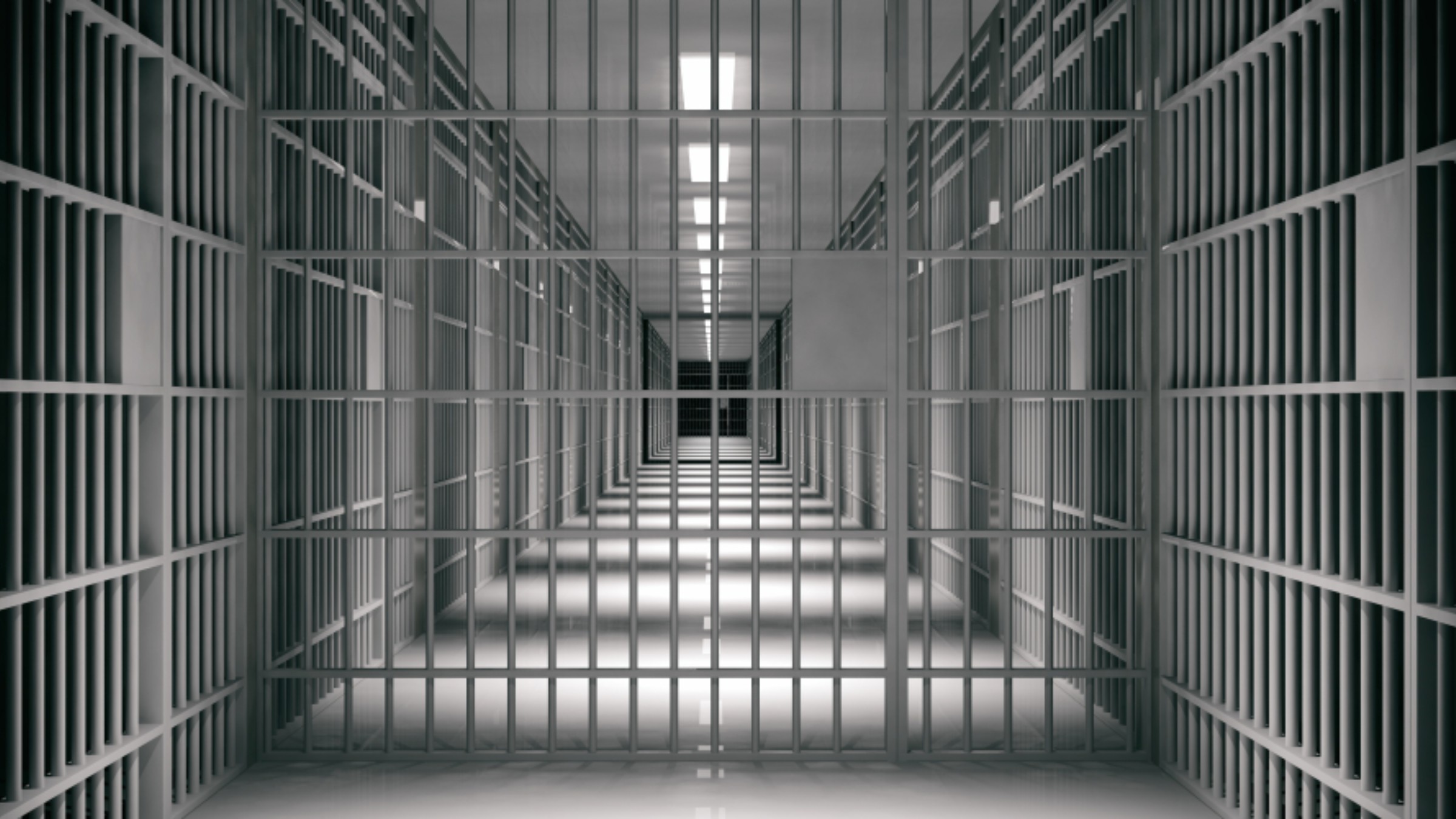 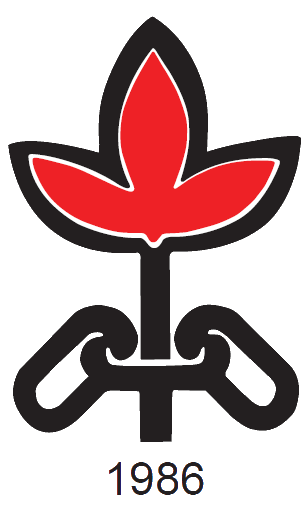 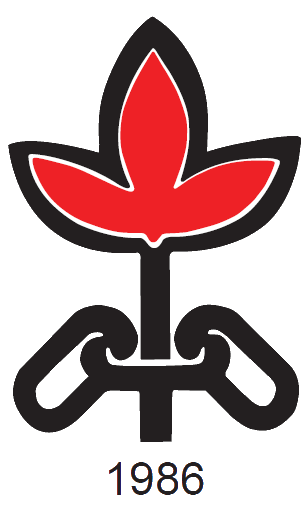 